Procedures listed on this form, unless performed in conjunction with a major procedure, are not risk adjusted or analyzed and are not mandatory to collect.If the Surgeon Participant chooses to track these cases, the following data set is recommended.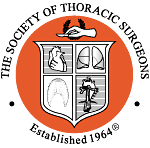 The Society of Thoracic SurgeonsGeneral Thoracic Surgery Database Non-analyzed ProcedureVersion 2.3©2014 The Society of Thoracic SurgeonsRevised  9-22-14DemographicsDemographicsDemographicsDemographicsDemographicsDemographicsDemographicsDemographicsDemographicsDemographicsDemographicsDemographicsDemographicsDemographicsDemographicsDemographicsDemographicsDemographicsDemographicsDemographicsDemographicsDemographicsDemographicsDemographicsDemographicsPatient ID: ___________________PatID (80)Patient ID: ___________________PatID (80)Patient ID: ___________________PatID (80)Patient ID: ___________________PatID (80)Patient ID: ___________________PatID (80)Patient ID: ___________________PatID (80)Medical Record #:_________________ MedRecN (100)Medical Record #:_________________ MedRecN (100)Medical Record #:_________________ MedRecN (100)Medical Record #:_________________ MedRecN (100)Medical Record #:_________________ MedRecN (100)Medical Record #:_________________ MedRecN (100)Medical Record #:_________________ MedRecN (100)Medical Record #:_________________ MedRecN (100)Medical Record #:_________________ MedRecN (100)Medical Record #:_________________ MedRecN (100)Medical Record #:_________________ MedRecN (100)Medical Record #:_________________ MedRecN (100)Medical Record #:_________________ MedRecN (100)Medical Record #:_________________ MedRecN (100)Medical Record #:_________________ MedRecN (100)Medical Record #:_________________ MedRecN (100)Medical Record #:_________________ MedRecN (100)Medical Record #:_________________ MedRecN (100)Medical Record #:_________________ MedRecN (100)First Name:__________________PatFName (110)First Name:__________________PatFName (110)First Name:__________________PatFName (110)First Name:__________________PatFName (110)First Name:__________________PatFName (110)First Name:__________________PatFName (110)Middle Name:____________PatMName(121)Middle Name:____________PatMName(121)Middle Name:____________PatMName(121)Middle Name:____________PatMName(121)Middle Name:____________PatMName(121)Middle Name:____________PatMName(121)Middle Name:____________PatMName(121)Middle Name:____________PatMName(121)Last Name:___________________PatLName (130)Last Name:___________________PatLName (130)Last Name:___________________PatLName (130)Last Name:___________________PatLName (130)Last Name:___________________PatLName (130)Last Name:___________________PatLName (130)Last Name:___________________PatLName (130)Last Name:___________________PatLName (130)Last Name:___________________PatLName (130)SSN#:______________SSN (140)SSN#:______________SSN (140)Patient participating in STS-related clinical trial: ClinTrial (151) None    Trial 1    Trial 2    Trial 3    Trial 4     Trial 5     Trial 6  (If not “None” →)         Clinical trial patient ID: _________________ ClinTrialPatID (152)Patient participating in STS-related clinical trial: ClinTrial (151) None    Trial 1    Trial 2    Trial 3    Trial 4     Trial 5     Trial 6  (If not “None” →)         Clinical trial patient ID: _________________ ClinTrialPatID (152)Patient participating in STS-related clinical trial: ClinTrial (151) None    Trial 1    Trial 2    Trial 3    Trial 4     Trial 5     Trial 6  (If not “None” →)         Clinical trial patient ID: _________________ ClinTrialPatID (152)Patient participating in STS-related clinical trial: ClinTrial (151) None    Trial 1    Trial 2    Trial 3    Trial 4     Trial 5     Trial 6  (If not “None” →)         Clinical trial patient ID: _________________ ClinTrialPatID (152)Patient participating in STS-related clinical trial: ClinTrial (151) None    Trial 1    Trial 2    Trial 3    Trial 4     Trial 5     Trial 6  (If not “None” →)         Clinical trial patient ID: _________________ ClinTrialPatID (152)Patient participating in STS-related clinical trial: ClinTrial (151) None    Trial 1    Trial 2    Trial 3    Trial 4     Trial 5     Trial 6  (If not “None” →)         Clinical trial patient ID: _________________ ClinTrialPatID (152)Patient participating in STS-related clinical trial: ClinTrial (151) None    Trial 1    Trial 2    Trial 3    Trial 4     Trial 5     Trial 6  (If not “None” →)         Clinical trial patient ID: _________________ ClinTrialPatID (152)Patient participating in STS-related clinical trial: ClinTrial (151) None    Trial 1    Trial 2    Trial 3    Trial 4     Trial 5     Trial 6  (If not “None” →)         Clinical trial patient ID: _________________ ClinTrialPatID (152)Patient participating in STS-related clinical trial: ClinTrial (151) None    Trial 1    Trial 2    Trial 3    Trial 4     Trial 5     Trial 6  (If not “None” →)         Clinical trial patient ID: _________________ ClinTrialPatID (152)Patient participating in STS-related clinical trial: ClinTrial (151) None    Trial 1    Trial 2    Trial 3    Trial 4     Trial 5     Trial 6  (If not “None” →)         Clinical trial patient ID: _________________ ClinTrialPatID (152)Patient participating in STS-related clinical trial: ClinTrial (151) None    Trial 1    Trial 2    Trial 3    Trial 4     Trial 5     Trial 6  (If not “None” →)         Clinical trial patient ID: _________________ ClinTrialPatID (152)Patient participating in STS-related clinical trial: ClinTrial (151) None    Trial 1    Trial 2    Trial 3    Trial 4     Trial 5     Trial 6  (If not “None” →)         Clinical trial patient ID: _________________ ClinTrialPatID (152)Patient participating in STS-related clinical trial: ClinTrial (151) None    Trial 1    Trial 2    Trial 3    Trial 4     Trial 5     Trial 6  (If not “None” →)         Clinical trial patient ID: _________________ ClinTrialPatID (152)Patient participating in STS-related clinical trial: ClinTrial (151) None    Trial 1    Trial 2    Trial 3    Trial 4     Trial 5     Trial 6  (If not “None” →)         Clinical trial patient ID: _________________ ClinTrialPatID (152)Patient participating in STS-related clinical trial: ClinTrial (151) None    Trial 1    Trial 2    Trial 3    Trial 4     Trial 5     Trial 6  (If not “None” →)         Clinical trial patient ID: _________________ ClinTrialPatID (152)Patient participating in STS-related clinical trial: ClinTrial (151) None    Trial 1    Trial 2    Trial 3    Trial 4     Trial 5     Trial 6  (If not “None” →)         Clinical trial patient ID: _________________ ClinTrialPatID (152)Patient participating in STS-related clinical trial: ClinTrial (151) None    Trial 1    Trial 2    Trial 3    Trial 4     Trial 5     Trial 6  (If not “None” →)         Clinical trial patient ID: _________________ ClinTrialPatID (152)Patient participating in STS-related clinical trial: ClinTrial (151) None    Trial 1    Trial 2    Trial 3    Trial 4     Trial 5     Trial 6  (If not “None” →)         Clinical trial patient ID: _________________ ClinTrialPatID (152)Patient participating in STS-related clinical trial: ClinTrial (151) None    Trial 1    Trial 2    Trial 3    Trial 4     Trial 5     Trial 6  (If not “None” →)         Clinical trial patient ID: _________________ ClinTrialPatID (152)Patient participating in STS-related clinical trial: ClinTrial (151) None    Trial 1    Trial 2    Trial 3    Trial 4     Trial 5     Trial 6  (If not “None” →)         Clinical trial patient ID: _________________ ClinTrialPatID (152)Patient participating in STS-related clinical trial: ClinTrial (151) None    Trial 1    Trial 2    Trial 3    Trial 4     Trial 5     Trial 6  (If not “None” →)         Clinical trial patient ID: _________________ ClinTrialPatID (152)Patient participating in STS-related clinical trial: ClinTrial (151) None    Trial 1    Trial 2    Trial 3    Trial 4     Trial 5     Trial 6  (If not “None” →)         Clinical trial patient ID: _________________ ClinTrialPatID (152)Patient participating in STS-related clinical trial: ClinTrial (151) None    Trial 1    Trial 2    Trial 3    Trial 4     Trial 5     Trial 6  (If not “None” →)         Clinical trial patient ID: _________________ ClinTrialPatID (152)Patient participating in STS-related clinical trial: ClinTrial (151) None    Trial 1    Trial 2    Trial 3    Trial 4     Trial 5     Trial 6  (If not “None” →)         Clinical trial patient ID: _________________ ClinTrialPatID (152)Patient participating in STS-related clinical trial: ClinTrial (151) None    Trial 1    Trial 2    Trial 3    Trial 4     Trial 5     Trial 6  (If not “None” →)         Clinical trial patient ID: _________________ ClinTrialPatID (152)Date of Birth:____/____/______DOB (160)Date of Birth:____/____/______DOB (160)Date of Birth:____/____/______DOB (160)Date of Birth:____/____/______DOB (160)Date of Birth:____/____/______DOB (160)Date of Birth:____/____/______DOB (160)Age: ________Age (170)Age: ________Age (170)Age: ________Age (170)Age: ________Age (170)Patient Postal Code:__________PostalCode (180)Patient Postal Code:__________PostalCode (180)Patient Postal Code:__________PostalCode (180)Patient Postal Code:__________PostalCode (180)Patient Postal Code:__________PostalCode (180)Patient Postal Code:__________PostalCode (180)Patient Postal Code:__________PostalCode (180)Patient Postal Code:__________PostalCode (180)Patient Postal Code:__________PostalCode (180)Patient Postal Code:__________PostalCode (180)Patient Postal Code:__________PostalCode (180)Patient Postal Code:__________PostalCode (180)Gender:    Male     Female Gender (190)Gender:    Male     Female Gender (190)Gender:    Male     Female Gender (190)Is the Patient's Race Documented?  􀀀 Yes   􀀀 No   􀀀 Patient Declined to Disclose    RaceDocumented (191)Is the Patient's Race Documented?  􀀀 Yes   􀀀 No   􀀀 Patient Declined to Disclose    RaceDocumented (191)Is the Patient's Race Documented?  􀀀 Yes   􀀀 No   􀀀 Patient Declined to Disclose    RaceDocumented (191)Is the Patient's Race Documented?  􀀀 Yes   􀀀 No   􀀀 Patient Declined to Disclose    RaceDocumented (191)Is the Patient's Race Documented?  􀀀 Yes   􀀀 No   􀀀 Patient Declined to Disclose    RaceDocumented (191)Is the Patient's Race Documented?  􀀀 Yes   􀀀 No   􀀀 Patient Declined to Disclose    RaceDocumented (191)Is the Patient's Race Documented?  􀀀 Yes   􀀀 No   􀀀 Patient Declined to Disclose    RaceDocumented (191)Is the Patient's Race Documented?  􀀀 Yes   􀀀 No   􀀀 Patient Declined to Disclose    RaceDocumented (191)Is the Patient's Race Documented?  􀀀 Yes   􀀀 No   􀀀 Patient Declined to Disclose    RaceDocumented (191)Is the Patient's Race Documented?  􀀀 Yes   􀀀 No   􀀀 Patient Declined to Disclose    RaceDocumented (191)Is the Patient's Race Documented?  􀀀 Yes   􀀀 No   􀀀 Patient Declined to Disclose    RaceDocumented (191)Is the Patient's Race Documented?  􀀀 Yes   􀀀 No   􀀀 Patient Declined to Disclose    RaceDocumented (191)Is the Patient's Race Documented?  􀀀 Yes   􀀀 No   􀀀 Patient Declined to Disclose    RaceDocumented (191)Is the Patient's Race Documented?  􀀀 Yes   􀀀 No   􀀀 Patient Declined to Disclose    RaceDocumented (191)Is the Patient's Race Documented?  􀀀 Yes   􀀀 No   􀀀 Patient Declined to Disclose    RaceDocumented (191)Is the Patient's Race Documented?  􀀀 Yes   􀀀 No   􀀀 Patient Declined to Disclose    RaceDocumented (191)Is the Patient's Race Documented?  􀀀 Yes   􀀀 No   􀀀 Patient Declined to Disclose    RaceDocumented (191)Is the Patient's Race Documented?  􀀀 Yes   􀀀 No   􀀀 Patient Declined to Disclose    RaceDocumented (191)Is the Patient's Race Documented?  􀀀 Yes   􀀀 No   􀀀 Patient Declined to Disclose    RaceDocumented (191)Is the Patient's Race Documented?  􀀀 Yes   􀀀 No   􀀀 Patient Declined to Disclose    RaceDocumented (191)Is the Patient's Race Documented?  􀀀 Yes   􀀀 No   􀀀 Patient Declined to Disclose    RaceDocumented (191)Is the Patient's Race Documented?  􀀀 Yes   􀀀 No   􀀀 Patient Declined to Disclose    RaceDocumented (191)Is the Patient's Race Documented?  􀀀 Yes   􀀀 No   􀀀 Patient Declined to Disclose    RaceDocumented (191)Is the Patient's Race Documented?  􀀀 Yes   􀀀 No   􀀀 Patient Declined to Disclose    RaceDocumented (191)Is the Patient's Race Documented?  􀀀 Yes   􀀀 No   􀀀 Patient Declined to Disclose    RaceDocumented (191)Race: If Yes select all that apply →Race: If Yes select all that apply →Race: If Yes select all that apply →White/CaucasianRaceCaucasian (200)White/CaucasianRaceCaucasian (200)White/CaucasianRaceCaucasian (200)White/CaucasianRaceCaucasian (200)White/CaucasianRaceCaucasian (200)White/CaucasianRaceCaucasian (200)White/CaucasianRaceCaucasian (200)White/CaucasianRaceCaucasian (200) Yes   No Yes   No Yes   No Yes   No Yes   No Yes   No Yes   No Yes   No Yes   NoBlack/African AmericanRaceBlack (210)Black/African AmericanRaceBlack (210)Black/African AmericanRaceBlack (210)Black/African AmericanRaceBlack (210) Yes   NoAsianRaceAsian (220)AsianRaceAsian (220)AsianRaceAsian (220)AsianRaceAsian (220)AsianRaceAsian (220)AsianRaceAsian (220)AsianRaceAsian (220)AsianRaceAsian (220) Yes   No Yes   No Yes   No Yes   No Yes   No Yes   No Yes   No Yes   No Yes   NoAmerican Indian/Alaskan NativeRaceNativeAm (230)American Indian/Alaskan NativeRaceNativeAm (230)American Indian/Alaskan NativeRaceNativeAm (230)American Indian/Alaskan NativeRaceNativeAm (230) Yes   NoNative Hawaiian/Pacific Islander RacNativePacific (240)Native Hawaiian/Pacific Islander RacNativePacific (240)Native Hawaiian/Pacific Islander RacNativePacific (240)Native Hawaiian/Pacific Islander RacNativePacific (240)Native Hawaiian/Pacific Islander RacNativePacific (240)Native Hawaiian/Pacific Islander RacNativePacific (240)Native Hawaiian/Pacific Islander RacNativePacific (240)Native Hawaiian/Pacific Islander RacNativePacific (240) Yes   No Yes   No Yes   No Yes   No Yes   No Yes   No Yes   No Yes   No Yes   NoOtherRaceOther (250)OtherRaceOther (250)OtherRaceOther (250)OtherRaceOther (250) Yes   NoHispanic or Latino Ethnicity:        Yes   No    Not Documented   Ethnicity (270)Hispanic or Latino Ethnicity:        Yes   No    Not Documented   Ethnicity (270)Hispanic or Latino Ethnicity:        Yes   No    Not Documented   Ethnicity (270)Hispanic or Latino Ethnicity:        Yes   No    Not Documented   Ethnicity (270)Hispanic or Latino Ethnicity:        Yes   No    Not Documented   Ethnicity (270)Hispanic or Latino Ethnicity:        Yes   No    Not Documented   Ethnicity (270)Hispanic or Latino Ethnicity:        Yes   No    Not Documented   Ethnicity (270)Hispanic or Latino Ethnicity:        Yes   No    Not Documented   Ethnicity (270)Hispanic or Latino Ethnicity:        Yes   No    Not Documented   Ethnicity (270)Hispanic or Latino Ethnicity:        Yes   No    Not Documented   Ethnicity (270)Hispanic or Latino Ethnicity:        Yes   No    Not Documented   Ethnicity (270)Hispanic or Latino Ethnicity:        Yes   No    Not Documented   Ethnicity (270)Hispanic or Latino Ethnicity:        Yes   No    Not Documented   Ethnicity (270)Hispanic or Latino Ethnicity:        Yes   No    Not Documented   Ethnicity (270)Hispanic or Latino Ethnicity:        Yes   No    Not Documented   Ethnicity (270)Hispanic or Latino Ethnicity:        Yes   No    Not Documented   Ethnicity (270)Hispanic or Latino Ethnicity:        Yes   No    Not Documented   Ethnicity (270)Hispanic or Latino Ethnicity:        Yes   No    Not Documented   Ethnicity (270)Hispanic or Latino Ethnicity:        Yes   No    Not Documented   Ethnicity (270)Hispanic or Latino Ethnicity:        Yes   No    Not Documented   Ethnicity (270)Hispanic or Latino Ethnicity:        Yes   No    Not Documented   Ethnicity (270)Hispanic or Latino Ethnicity:        Yes   No    Not Documented   Ethnicity (270)Hispanic or Latino Ethnicity:        Yes   No    Not Documented   Ethnicity (270)Hispanic or Latino Ethnicity:        Yes   No    Not Documented   Ethnicity (270)Hispanic or Latino Ethnicity:        Yes   No    Not Documented   Ethnicity (270)Follow-UpFollow-UpFollow-UpFollow-UpFollow-UpFollow-UpFollow-UpFollow-UpFollow-UpFollow-UpFollow-UpFollow-UpFollow-UpFollow-UpFollow-UpFollow-UpFollow-UpFollow-UpFollow-UpFollow-UpFollow-UpFollow-UpFollow-UpFollow-UpFollow-UpDate of Last Follow-Up: ____/___/_____ LFUDate (271)Date of Last Follow-Up: ____/___/_____ LFUDate (271)Date of Last Follow-Up: ____/___/_____ LFUDate (271)Date of Last Follow-Up: ____/___/_____ LFUDate (271)Date of Last Follow-Up: ____/___/_____ LFUDate (271)Date of Last Follow-Up: ____/___/_____ LFUDate (271)Date of Last Follow-Up: ____/___/_____ LFUDate (271)Date of Last Follow-Up: ____/___/_____ LFUDate (271)Date of Last Follow-Up: ____/___/_____ LFUDate (271)Date of Last Follow-Up: ____/___/_____ LFUDate (271)Date of Last Follow-Up: ____/___/_____ LFUDate (271)Mortality Status at Last Follow-Up:  Alive    DeadLFUMortStat (272)Mortality Status at Last Follow-Up:  Alive    DeadLFUMortStat (272)Mortality Status at Last Follow-Up:  Alive    DeadLFUMortStat (272)Mortality Status at Last Follow-Up:  Alive    DeadLFUMortStat (272)Mortality Status at Last Follow-Up:  Alive    DeadLFUMortStat (272)Mortality Status at Last Follow-Up:  Alive    DeadLFUMortStat (272)Mortality Status at Last Follow-Up:  Alive    DeadLFUMortStat (272)Mortality Status at Last Follow-Up:  Alive    DeadLFUMortStat (272)Mortality Status at Last Follow-Up:  Alive    DeadLFUMortStat (272)Mortality Status at Last Follow-Up:  Alive    DeadLFUMortStat (272)Mortality Status at Last Follow-Up:  Alive    DeadLFUMortStat (272)Mortality Status at Last Follow-Up:  Alive    DeadLFUMortStat (272)Mortality Status at Last Follow-Up:  Alive    DeadLFUMortStat (272)Mortality Status at Last Follow-Up:  Alive    DeadLFUMortStat (272)Mortality Date: ____/___/_____MortDate (273)Mortality Date: ____/___/_____MortDate (273)Mortality Date: ____/___/_____MortDate (273)Mortality Date: ____/___/_____MortDate (273)Mortality Date: ____/___/_____MortDate (273)Mortality Date: ____/___/_____MortDate (273)Mortality Date: ____/___/_____MortDate (273)Mortality Date: ____/___/_____MortDate (273)Mortality Date: ____/___/_____MortDate (273)Mortality Date: ____/___/_____MortDate (273)Mortality Date: ____/___/_____MortDate (273)AdmissionAdmissionAdmissionAdmissionAdmissionAdmissionAdmissionAdmissionAdmissionAdmissionAdmissionAdmissionAdmissionAdmissionAdmissionAdmissionAdmissionAdmissionAdmissionAdmissionAdmissionAdmissionAdmissionAdmissionAdmissionAdmission Status:    Inpatient      Outpatient / ObservationAdmissionStat (280)Admission Status:    Inpatient      Outpatient / ObservationAdmissionStat (280)Admission Status:    Inpatient      Outpatient / ObservationAdmissionStat (280)Admission Status:    Inpatient      Outpatient / ObservationAdmissionStat (280)Admission Status:    Inpatient      Outpatient / ObservationAdmissionStat (280)Admission Status:    Inpatient      Outpatient / ObservationAdmissionStat (280)Admission Status:    Inpatient      Outpatient / ObservationAdmissionStat (280)Admission Status:    Inpatient      Outpatient / ObservationAdmissionStat (280)Admission Status:    Inpatient      Outpatient / ObservationAdmissionStat (280)Admission Status:    Inpatient      Outpatient / ObservationAdmissionStat (280)Admission Status:    Inpatient      Outpatient / ObservationAdmissionStat (280)If Inpatient → Admission Date: ____/___/_____AdmitDt (290)If Inpatient → Admission Date: ____/___/_____AdmitDt (290)If Inpatient → Admission Date: ____/___/_____AdmitDt (290)If Inpatient → Admission Date: ____/___/_____AdmitDt (290)If Inpatient → Admission Date: ____/___/_____AdmitDt (290)If Inpatient → Admission Date: ____/___/_____AdmitDt (290)If Inpatient → Admission Date: ____/___/_____AdmitDt (290)If Inpatient → Admission Date: ____/___/_____AdmitDt (290)If Inpatient → Admission Date: ____/___/_____AdmitDt (290)If Inpatient → Admission Date: ____/___/_____AdmitDt (290)If Inpatient → Admission Date: ____/___/_____AdmitDt (290)If Inpatient → Admission Date: ____/___/_____AdmitDt (290)If Inpatient → Admission Date: ____/___/_____AdmitDt (290)If Inpatient → Admission Date: ____/___/_____AdmitDt (290)Payor: Indicate the Primary payor: PayorPrim (411)Payor: Indicate the Primary payor: PayorPrim (411)Payor: Indicate the Primary payor: PayorPrim (411)Payor: Indicate the Primary payor: PayorPrim (411)Payor: Indicate the Primary payor: PayorPrim (411)Payor: Indicate the Primary payor: PayorPrim (411)Payor: Indicate the Primary payor: PayorPrim (411)Payor: Indicate the Primary payor: PayorPrim (411)Payor: Indicate the Primary payor: PayorPrim (411)Payor: Indicate the Primary payor: PayorPrim (411)Payor: Indicate the Primary payor: PayorPrim (411)Indicate the Secondary (supplemental) payor: PayorSecond (413)Indicate the Secondary (supplemental) payor: PayorSecond (413)Indicate the Secondary (supplemental) payor: PayorSecond (413)Indicate the Secondary (supplemental) payor: PayorSecond (413)Indicate the Secondary (supplemental) payor: PayorSecond (413)Indicate the Secondary (supplemental) payor: PayorSecond (413)Indicate the Secondary (supplemental) payor: PayorSecond (413)Indicate the Secondary (supplemental) payor: PayorSecond (413)Indicate the Secondary (supplemental) payor: PayorSecond (413)Indicate the Secondary (supplemental) payor: PayorSecond (413)Indicate the Secondary (supplemental) payor: PayorSecond (413)Indicate the Secondary (supplemental) payor: PayorSecond (413)Indicate the Secondary (supplemental) payor: PayorSecond (413)Indicate the Secondary (supplemental) payor: PayorSecond (413) None/self Medicare              If Medicare → Fee For Service:  Yes  No PrimMCareFFS (412)  Medicaid Military Health Indian Health Service Correctional Facility State Specific Plan Other Government Insurance Commercial Health Insurance Health Maintenance Organization Non U.S. Plan None/self Medicare              If Medicare → Fee For Service:  Yes  No PrimMCareFFS (412)  Medicaid Military Health Indian Health Service Correctional Facility State Specific Plan Other Government Insurance Commercial Health Insurance Health Maintenance Organization Non U.S. Plan None/self Medicare              If Medicare → Fee For Service:  Yes  No PrimMCareFFS (412)  Medicaid Military Health Indian Health Service Correctional Facility State Specific Plan Other Government Insurance Commercial Health Insurance Health Maintenance Organization Non U.S. Plan None/self Medicare              If Medicare → Fee For Service:  Yes  No PrimMCareFFS (412)  Medicaid Military Health Indian Health Service Correctional Facility State Specific Plan Other Government Insurance Commercial Health Insurance Health Maintenance Organization Non U.S. Plan None/self Medicare              If Medicare → Fee For Service:  Yes  No PrimMCareFFS (412)  Medicaid Military Health Indian Health Service Correctional Facility State Specific Plan Other Government Insurance Commercial Health Insurance Health Maintenance Organization Non U.S. Plan None/self Medicare              If Medicare → Fee For Service:  Yes  No PrimMCareFFS (412)  Medicaid Military Health Indian Health Service Correctional Facility State Specific Plan Other Government Insurance Commercial Health Insurance Health Maintenance Organization Non U.S. Plan None/self Medicare              If Medicare → Fee For Service:  Yes  No PrimMCareFFS (412)  Medicaid Military Health Indian Health Service Correctional Facility State Specific Plan Other Government Insurance Commercial Health Insurance Health Maintenance Organization Non U.S. Plan None/self Medicare              If Medicare → Fee For Service:  Yes  No PrimMCareFFS (412)  Medicaid Military Health Indian Health Service Correctional Facility State Specific Plan Other Government Insurance Commercial Health Insurance Health Maintenance Organization Non U.S. Plan None/self Medicare              If Medicare → Fee For Service:  Yes  No PrimMCareFFS (412)  Medicaid Military Health Indian Health Service Correctional Facility State Specific Plan Other Government Insurance Commercial Health Insurance Health Maintenance Organization Non U.S. Plan None/self Medicare              If Medicare → Fee For Service:  Yes  No PrimMCareFFS (412)  Medicaid Military Health Indian Health Service Correctional Facility State Specific Plan Other Government Insurance Commercial Health Insurance Health Maintenance Organization Non U.S. Plan None/self Medicare              If Medicare → Fee For Service:  Yes  No PrimMCareFFS (412)  Medicaid Military Health Indian Health Service Correctional Facility State Specific Plan Other Government Insurance Commercial Health Insurance Health Maintenance Organization Non U.S. Plan None/self Medicare              If Medicare → Fee For Service:  Yes  No SecondMCareFFS (414) Medicaid Military Health Indian Health Service Correctional Facility State Specific Plan Other Government Insurance Commercial Health Insurance Health Maintenance Organization Non U.S. Plan None/self Medicare              If Medicare → Fee For Service:  Yes  No SecondMCareFFS (414) Medicaid Military Health Indian Health Service Correctional Facility State Specific Plan Other Government Insurance Commercial Health Insurance Health Maintenance Organization Non U.S. Plan None/self Medicare              If Medicare → Fee For Service:  Yes  No SecondMCareFFS (414) Medicaid Military Health Indian Health Service Correctional Facility State Specific Plan Other Government Insurance Commercial Health Insurance Health Maintenance Organization Non U.S. Plan None/self Medicare              If Medicare → Fee For Service:  Yes  No SecondMCareFFS (414) Medicaid Military Health Indian Health Service Correctional Facility State Specific Plan Other Government Insurance Commercial Health Insurance Health Maintenance Organization Non U.S. Plan None/self Medicare              If Medicare → Fee For Service:  Yes  No SecondMCareFFS (414) Medicaid Military Health Indian Health Service Correctional Facility State Specific Plan Other Government Insurance Commercial Health Insurance Health Maintenance Organization Non U.S. Plan None/self Medicare              If Medicare → Fee For Service:  Yes  No SecondMCareFFS (414) Medicaid Military Health Indian Health Service Correctional Facility State Specific Plan Other Government Insurance Commercial Health Insurance Health Maintenance Organization Non U.S. Plan None/self Medicare              If Medicare → Fee For Service:  Yes  No SecondMCareFFS (414) Medicaid Military Health Indian Health Service Correctional Facility State Specific Plan Other Government Insurance Commercial Health Insurance Health Maintenance Organization Non U.S. Plan None/self Medicare              If Medicare → Fee For Service:  Yes  No SecondMCareFFS (414) Medicaid Military Health Indian Health Service Correctional Facility State Specific Plan Other Government Insurance Commercial Health Insurance Health Maintenance Organization Non U.S. Plan None/self Medicare              If Medicare → Fee For Service:  Yes  No SecondMCareFFS (414) Medicaid Military Health Indian Health Service Correctional Facility State Specific Plan Other Government Insurance Commercial Health Insurance Health Maintenance Organization Non U.S. Plan None/self Medicare              If Medicare → Fee For Service:  Yes  No SecondMCareFFS (414) Medicaid Military Health Indian Health Service Correctional Facility State Specific Plan Other Government Insurance Commercial Health Insurance Health Maintenance Organization Non U.S. Plan None/self Medicare              If Medicare → Fee For Service:  Yes  No SecondMCareFFS (414) Medicaid Military Health Indian Health Service Correctional Facility State Specific Plan Other Government Insurance Commercial Health Insurance Health Maintenance Organization Non U.S. Plan None/self Medicare              If Medicare → Fee For Service:  Yes  No SecondMCareFFS (414) Medicaid Military Health Indian Health Service Correctional Facility State Specific Plan Other Government Insurance Commercial Health Insurance Health Maintenance Organization Non U.S. Plan None/self Medicare              If Medicare → Fee For Service:  Yes  No SecondMCareFFS (414) Medicaid Military Health Indian Health Service Correctional Facility State Specific Plan Other Government Insurance Commercial Health Insurance Health Maintenance Organization Non U.S. Plan None/self Medicare              If Medicare → Fee For Service:  Yes  No SecondMCareFFS (414) Medicaid Military Health Indian Health Service Correctional Facility State Specific Plan Other Government Insurance Commercial Health Insurance Health Maintenance Organization Non U.S. PlanSurgeon Name:_________________________________Surgeon (420)Surgeon Name:_________________________________Surgeon (420)Surgeon Name:_________________________________Surgeon (420)Surgeon Name:_________________________________Surgeon (420)Surgeon Name:_________________________________Surgeon (420)Surgeon Name:_________________________________Surgeon (420)Surgeon Name:_________________________________Surgeon (420)Surgeon Name:_________________________________Surgeon (420)Surgeon Name:_________________________________Surgeon (420)Surgeon Name:_________________________________Surgeon (420)Surgeon Name:_________________________________Surgeon (420)Surgeon’s National Provider ID:_______________________SurgNPI (430)Surgeon’s National Provider ID:_______________________SurgNPI (430)Surgeon’s National Provider ID:_______________________SurgNPI (430)Surgeon’s National Provider ID:_______________________SurgNPI (430)Surgeon’s National Provider ID:_______________________SurgNPI (430)Surgeon’s National Provider ID:_______________________SurgNPI (430)Surgeon’s National Provider ID:_______________________SurgNPI (430)Surgeon’s National Provider ID:_______________________SurgNPI (430)Surgeon’s National Provider ID:_______________________SurgNPI (430)Surgeon’s National Provider ID:_______________________SurgNPI (430)Surgeon’s National Provider ID:_______________________SurgNPI (430)Surgeon’s National Provider ID:_______________________SurgNPI (430)Surgeon’s National Provider ID:_______________________SurgNPI (430)Surgeon’s National Provider ID:_______________________SurgNPI (430)Taxpayer ID#: __________________________________TIN (440)Taxpayer ID#: __________________________________TIN (440)Taxpayer ID#: __________________________________TIN (440)Taxpayer ID#: __________________________________TIN (440)Taxpayer ID#: __________________________________TIN (440)Taxpayer ID#: __________________________________TIN (440)Taxpayer ID#: __________________________________TIN (440)Taxpayer ID#: __________________________________TIN (440)Taxpayer ID#: __________________________________TIN (440)Taxpayer ID#: __________________________________TIN (440)Taxpayer ID#: __________________________________TIN (440)Hospital Name:______________________________________HospName (450)Hospital Name:______________________________________HospName (450)Hospital Name:______________________________________HospName (450)Hospital Name:______________________________________HospName (450)Hospital Name:______________________________________HospName (450)Hospital Name:______________________________________HospName (450)Hospital Name:______________________________________HospName (450)Hospital Name:______________________________________HospName (450)Hospital Name:______________________________________HospName (450)Hospital Name:______________________________________HospName (450)Hospital Name:______________________________________HospName (450)Hospital Name:______________________________________HospName (450)Hospital Name:______________________________________HospName (450)Hospital Name:______________________________________HospName (450)Hospital Postal Code:_________________HospZIP (460)Hospital Postal Code:_________________HospZIP (460)Hospital Postal Code:_________________HospZIP (460)Hospital Postal Code:_________________HospZIP (460)Hospital Postal Code:_________________HospZIP (460)Hospital Postal Code:_________________HospZIP (460)Hospital Postal Code:_________________HospZIP (460)Hospital State:________HospStat (470)Hospital State:________HospStat (470)Hospital State:________HospStat (470)Hospital State:________HospStat (470)Hospital State:________HospStat (470)Hospital State:________HospStat (470)Hospital State:________HospStat (470)Hospital State:________HospStat (470)Hospital State:________HospStat (470)Hospital State:________HospStat (470)Hospital State:________HospStat (470)Hospital’s National Provider ID:____________________HospNPI (480)Hospital’s National Provider ID:____________________HospNPI (480)Hospital’s National Provider ID:____________________HospNPI (480)Hospital’s National Provider ID:____________________HospNPI (480)Hospital’s National Provider ID:____________________HospNPI (480)Hospital’s National Provider ID:____________________HospNPI (480)Hospital’s National Provider ID:____________________HospNPI (480)Diagnosis (Category of Disease) Diagnosis (Category of Disease) Diagnosis (Category of Disease) Diagnosis (Category of Disease) Diagnosis (Category of Disease) Diagnosis (Category of Disease) Diagnosis (Category of Disease) Diagnosis (Category of Disease) Diagnosis (Category of Disease) Diagnosis (Category of Disease) Diagnosis (Category of Disease) Diagnosis (Category of Disease) Diagnosis (Category of Disease) Diagnosis (Category of Disease) Diagnosis (Category of Disease) Diagnosis (Category of Disease) Diagnosis (Category of Disease) Diagnosis (Category of Disease) Diagnosis (Category of Disease) Diagnosis (Category of Disease) Diagnosis (Category of Disease) Diagnosis (Category of Disease) Diagnosis (Category of Disease) Diagnosis (Category of Disease) Diagnosis (Category of Disease) Category of Disease:  Check both Primary and Secondary Diagnosis (Category of Disease).  Indicate (circle) the Primary Diagnosis.CategoryPrim (1300)  CategorySecond (1320) Category of Disease:  Check both Primary and Secondary Diagnosis (Category of Disease).  Indicate (circle) the Primary Diagnosis.CategoryPrim (1300)  CategorySecond (1320) Category of Disease:  Check both Primary and Secondary Diagnosis (Category of Disease).  Indicate (circle) the Primary Diagnosis.CategoryPrim (1300)  CategorySecond (1320) Category of Disease:  Check both Primary and Secondary Diagnosis (Category of Disease).  Indicate (circle) the Primary Diagnosis.CategoryPrim (1300)  CategorySecond (1320) Category of Disease:  Check both Primary and Secondary Diagnosis (Category of Disease).  Indicate (circle) the Primary Diagnosis.CategoryPrim (1300)  CategorySecond (1320) Category of Disease:  Check both Primary and Secondary Diagnosis (Category of Disease).  Indicate (circle) the Primary Diagnosis.CategoryPrim (1300)  CategorySecond (1320) Category of Disease:  Check both Primary and Secondary Diagnosis (Category of Disease).  Indicate (circle) the Primary Diagnosis.CategoryPrim (1300)  CategorySecond (1320) Category of Disease:  Check both Primary and Secondary Diagnosis (Category of Disease).  Indicate (circle) the Primary Diagnosis.CategoryPrim (1300)  CategorySecond (1320) Category of Disease:  Check both Primary and Secondary Diagnosis (Category of Disease).  Indicate (circle) the Primary Diagnosis.CategoryPrim (1300)  CategorySecond (1320) Category of Disease:  Check both Primary and Secondary Diagnosis (Category of Disease).  Indicate (circle) the Primary Diagnosis.CategoryPrim (1300)  CategorySecond (1320) Category of Disease:  Check both Primary and Secondary Diagnosis (Category of Disease).  Indicate (circle) the Primary Diagnosis.CategoryPrim (1300)  CategorySecond (1320) Category of Disease:  Check both Primary and Secondary Diagnosis (Category of Disease).  Indicate (circle) the Primary Diagnosis.CategoryPrim (1300)  CategorySecond (1320) Category of Disease:  Check both Primary and Secondary Diagnosis (Category of Disease).  Indicate (circle) the Primary Diagnosis.CategoryPrim (1300)  CategorySecond (1320) Category of Disease:  Check both Primary and Secondary Diagnosis (Category of Disease).  Indicate (circle) the Primary Diagnosis.CategoryPrim (1300)  CategorySecond (1320) Category of Disease:  Check both Primary and Secondary Diagnosis (Category of Disease).  Indicate (circle) the Primary Diagnosis.CategoryPrim (1300)  CategorySecond (1320) Category of Disease:  Check both Primary and Secondary Diagnosis (Category of Disease).  Indicate (circle) the Primary Diagnosis.CategoryPrim (1300)  CategorySecond (1320) Category of Disease:  Check both Primary and Secondary Diagnosis (Category of Disease).  Indicate (circle) the Primary Diagnosis.CategoryPrim (1300)  CategorySecond (1320) Category of Disease:  Check both Primary and Secondary Diagnosis (Category of Disease).  Indicate (circle) the Primary Diagnosis.CategoryPrim (1300)  CategorySecond (1320) Category of Disease:  Check both Primary and Secondary Diagnosis (Category of Disease).  Indicate (circle) the Primary Diagnosis.CategoryPrim (1300)  CategorySecond (1320) Category of Disease:  Check both Primary and Secondary Diagnosis (Category of Disease).  Indicate (circle) the Primary Diagnosis.CategoryPrim (1300)  CategorySecond (1320) Category of Disease:  Check both Primary and Secondary Diagnosis (Category of Disease).  Indicate (circle) the Primary Diagnosis.CategoryPrim (1300)  CategorySecond (1320) Category of Disease:  Check both Primary and Secondary Diagnosis (Category of Disease).  Indicate (circle) the Primary Diagnosis.CategoryPrim (1300)  CategorySecond (1320) Category of Disease:  Check both Primary and Secondary Diagnosis (Category of Disease).  Indicate (circle) the Primary Diagnosis.CategoryPrim (1300)  CategorySecond (1320) Category of Disease:  Check both Primary and Secondary Diagnosis (Category of Disease).  Indicate (circle) the Primary Diagnosis.CategoryPrim (1300)  CategorySecond (1320) Category of Disease:  Check both Primary and Secondary Diagnosis (Category of Disease).  Indicate (circle) the Primary Diagnosis.CategoryPrim (1300)  CategorySecond (1320) Category of Disease  (ICD-9, ICD-10)                                              Trachea & LarynxCategory of Disease  (ICD-9, ICD-10)                                              Trachea & LarynxCategory of Disease  (ICD-9, ICD-10)                                              Trachea & LarynxCategory of Disease  (ICD-9, ICD-10)                                              Trachea & LarynxCategory of Disease  (ICD-9, ICD-10)                                              Trachea & LarynxCategory of Disease  (ICD-9, ICD-10)                                              Trachea & LarynxCategory of Disease  (ICD-9, ICD-10)                                              Trachea & LarynxCategory of Disease  (ICD-9, ICD-10)                                              Trachea & LarynxCategory of Disease  (ICD-9, ICD-10)                                              Trachea & LarynxCategory of Disease  (ICD-9, ICD-10)                                              Trachea & LarynxCategory of Disease  (ICD-9, ICD-10)                                              Trachea & LarynxCategory of Disease  (ICD-9, ICD-10)                                              Trachea & LarynxCategory of Disease  (ICD-9, ICD-10)                                              Trachea & LarynxCategory of Disease  (ICD-9, ICD-10)                                              Trachea & LarynxCategory of Disease  (ICD-9, ICD-10)                                              Trachea & LarynxCategory of Disease  (ICD-9, ICD-10)                                              Trachea & LarynxCategory of Disease  (ICD-9, ICD-10)                                              Trachea & LarynxCategory of Disease  (ICD-9, ICD-10)                                              Trachea & LarynxCategory of Disease  (ICD-9, ICD-10)                                              Trachea & LarynxCategory of Disease  (ICD-9, ICD-10)                                              Trachea & LarynxCategory of Disease  (ICD-9, ICD-10)                                              Trachea & LarynxCategory of Disease  (ICD-9, ICD-10)                                              Trachea & LarynxCategory of Disease  (ICD-9, ICD-10)                                              Trachea & LarynxCategory of Disease  (ICD-9, ICD-10)                                              Trachea & LarynxCategory of Disease  (ICD-9, ICD-10)                                              Trachea & Larynx Dysphagia, unspecified (787.2, R13.10) Dysphagia, unspecified (787.2, R13.10) Dysphagia, unspecified (787.2, R13.10) Dysphagia, unspecified (787.2, R13.10) Dysphagia, unspecified (787.2, R13.10) Dysphagia, unspecified (787.2, R13.10) Dysphagia, unspecified (787.2, R13.10) Dysphagia, unspecified (787.2, R13.10) Dysphagia, unspecified (787.2, R13.10) Dysphagia, unspecified (787.2, R13.10) Dysphagia, unspecified (787.2, R13.10) Dysphagia, unspecified (787.2, R13.10) Dysphagia, unspecified (787.2, R13.10) Dysphagia, unspecified (787.2, R13.10) Dysphagia, unspecified (787.2, R13.10) Dysphagia, unspecified (787.2, R13.10) Dysphagia, unspecified (787.2, R13.10) Tracheal tumor, malignant (162.0, C33) Tracheal tumor, malignant (162.0, C33) Tracheal tumor, malignant (162.0, C33) Tracheal tumor, malignant (162.0, C33) Tracheal tumor, malignant (162.0, C33) Tracheal tumor, malignant (162.0, C33) Tracheal tumor, malignant (162.0, C33) Tracheal tumor, malignant (162.0, C33) Tracheomalacia-congenital (748.3, Q32.0) Tracheomalacia-congenital (748.3, Q32.0) Tracheomalacia-congenital (748.3, Q32.0) Tracheomalacia-congenital (748.3, Q32.0) Tracheomalacia-congenital (748.3, Q32.0) Tracheomalacia-congenital (748.3, Q32.0) Tracheomalacia-congenital (748.3, Q32.0) Tracheomalacia-congenital (748.3, Q32.0) Tracheomalacia-congenital (748.3, Q32.0) Tracheomalacia-congenital (748.3, Q32.0) Tracheomalacia-congenital (748.3, Q32.0) Tracheomalacia-congenital (748.3, Q32.0) Tracheomalacia-congenital (748.3, Q32.0) Tracheomalacia-congenital (748.3, Q32.0) Tracheomalacia-congenital (748.3, Q32.0) Tracheomalacia-congenital (748.3, Q32.0) Tracheomalacia-congenital (748.3, Q32.0) Tracheal tumor, benign (212.2, D14.2) Tracheal tumor, benign (212.2, D14.2) Tracheal tumor, benign (212.2, D14.2) Tracheal tumor, benign (212.2, D14.2) Tracheal tumor, benign (212.2, D14.2) Tracheal tumor, benign (212.2, D14.2) Tracheal tumor, benign (212.2, D14.2) Tracheal tumor, benign (212.2, D14.2) Tracheomalacia-acquired (519.1, J39.8) Tracheomalacia-acquired (519.1, J39.8) Tracheomalacia-acquired (519.1, J39.8) Tracheomalacia-acquired (519.1, J39.8) Tracheomalacia-acquired (519.1, J39.8) Tracheomalacia-acquired (519.1, J39.8) Tracheomalacia-acquired (519.1, J39.8) Tracheomalacia-acquired (519.1, J39.8) Tracheomalacia-acquired (519.1, J39.8) Tracheomalacia-acquired (519.1, J39.8) Tracheomalacia-acquired (519.1, J39.8) Tracheomalacia-acquired (519.1, J39.8) Tracheomalacia-acquired (519.1, J39.8) Tracheomalacia-acquired (519.1, J39.8) Tracheomalacia-acquired (519.1, J39.8) Tracheomalacia-acquired (519.1, J39.8) Tracheomalacia-acquired (519.1, J39.8) Tracheal tumor, metastatic (197.3, C78.30) Tracheal tumor, metastatic (197.3, C78.30) Tracheal tumor, metastatic (197.3, C78.30) Tracheal tumor, metastatic (197.3, C78.30) Tracheal tumor, metastatic (197.3, C78.30) Tracheal tumor, metastatic (197.3, C78.30) Tracheal tumor, metastatic (197.3, C78.30) Tracheal tumor, metastatic (197.3, C78.30) Tracheostenosis-congenital (748.3, Q32.1) Tracheostenosis-congenital (748.3, Q32.1) Tracheostenosis-congenital (748.3, Q32.1) Tracheostenosis-congenital (748.3, Q32.1) Tracheostenosis-congenital (748.3, Q32.1) Tracheostenosis-congenital (748.3, Q32.1) Tracheostenosis-congenital (748.3, Q32.1) Tracheostenosis-congenital (748.3, Q32.1) Tracheostenosis-congenital (748.3, Q32.1) Tracheostenosis-congenital (748.3, Q32.1) Tracheostenosis-congenital (748.3, Q32.1) Tracheostenosis-congenital (748.3, Q32.1) Tracheostenosis-congenital (748.3, Q32.1) Tracheostenosis-congenital (748.3, Q32.1) Tracheostenosis-congenital (748.3, Q32.1) Tracheostenosis-congenital (748.3, Q32.1) Tracheostenosis-congenital (748.3, Q32.1) Subglottic stenosis-congenital (748.3, Q31.1) Subglottic stenosis-congenital (748.3, Q31.1) Subglottic stenosis-congenital (748.3, Q31.1) Subglottic stenosis-congenital (748.3, Q31.1) Subglottic stenosis-congenital (748.3, Q31.1) Subglottic stenosis-congenital (748.3, Q31.1) Subglottic stenosis-congenital (748.3, Q31.1) Subglottic stenosis-congenital (748.3, Q31.1) Tracheostenosis-acquired (post intubation) (519.1, J39.8) Tracheostenosis-acquired (post intubation) (519.1, J39.8) Tracheostenosis-acquired (post intubation) (519.1, J39.8) Tracheostenosis-acquired (post intubation) (519.1, J39.8) Tracheostenosis-acquired (post intubation) (519.1, J39.8) Tracheostenosis-acquired (post intubation) (519.1, J39.8) Tracheostenosis-acquired (post intubation) (519.1, J39.8) Tracheostenosis-acquired (post intubation) (519.1, J39.8) Tracheostenosis-acquired (post intubation) (519.1, J39.8) Tracheostenosis-acquired (post intubation) (519.1, J39.8) Tracheostenosis-acquired (post intubation) (519.1, J39.8) Tracheostenosis-acquired (post intubation) (519.1, J39.8) Tracheostenosis-acquired (post intubation) (519.1, J39.8) Tracheostenosis-acquired (post intubation) (519.1, J39.8) Tracheostenosis-acquired (post intubation) (519.1, J39.8) Tracheostenosis-acquired (post intubation) (519.1, J39.8) Tracheostenosis-acquired (post intubation) (519.1, J39.8) Subglottic stenosis-acquired (post intubation) (478.74, J38.6) Subglottic stenosis-acquired (post intubation) (478.74, J38.6) Subglottic stenosis-acquired (post intubation) (478.74, J38.6) Subglottic stenosis-acquired (post intubation) (478.74, J38.6) Subglottic stenosis-acquired (post intubation) (478.74, J38.6) Subglottic stenosis-acquired (post intubation) (478.74, J38.6) Subglottic stenosis-acquired (post intubation) (478.74, J38.6) Subglottic stenosis-acquired (post intubation) (478.74, J38.6) Tracheostomy-hemorrhage (519.09, J95.01) Tracheostomy-hemorrhage (519.09, J95.01) Tracheostomy-hemorrhage (519.09, J95.01) Tracheostomy-hemorrhage (519.09, J95.01) Tracheostomy-hemorrhage (519.09, J95.01) Tracheostomy-hemorrhage (519.09, J95.01) Tracheostomy-hemorrhage (519.09, J95.01) Tracheostomy-hemorrhage (519.09, J95.01) Tracheostomy-hemorrhage (519.09, J95.01) Tracheostomy-hemorrhage (519.09, J95.01) Tracheostomy-hemorrhage (519.09, J95.01) Tracheostomy-hemorrhage (519.09, J95.01) Tracheostomy-hemorrhage (519.09, J95.01) Tracheostomy-hemorrhage (519.09, J95.01) Tracheostomy-hemorrhage (519.09, J95.01) Tracheostomy-hemorrhage (519.09, J95.01) Tracheostomy-hemorrhage (519.09, J95.01) Vocal cord paralysis unspecified (478.3, J38.00) Vocal cord paralysis unspecified (478.3, J38.00) Vocal cord paralysis unspecified (478.3, J38.00) Vocal cord paralysis unspecified (478.3, J38.00) Vocal cord paralysis unspecified (478.3, J38.00) Vocal cord paralysis unspecified (478.3, J38.00) Vocal cord paralysis unspecified (478.3, J38.00) Vocal cord paralysis unspecified (478.3, J38.00) Tracheostomy related stenosis (519.02, J95.03) Tracheostomy related stenosis (519.02, J95.03) Tracheostomy related stenosis (519.02, J95.03) Tracheostomy related stenosis (519.02, J95.03) Tracheostomy related stenosis (519.02, J95.03) Tracheostomy related stenosis (519.02, J95.03) Tracheostomy related stenosis (519.02, J95.03) Tracheostomy related stenosis (519.02, J95.03) Tracheostomy related stenosis (519.02, J95.03) Tracheostomy related stenosis (519.02, J95.03) Tracheostomy related stenosis (519.02, J95.03) Tracheostomy related stenosis (519.02, J95.03) Tracheostomy related stenosis (519.02, J95.03) Tracheostomy related stenosis (519.02, J95.03) Tracheostomy related stenosis (519.02, J95.03) Tracheostomy related stenosis (519.02, J95.03) Tracheostomy related stenosis (519.02, J95.03) Vocal cord paralysis , unilateral (478.31, J38.01) Vocal cord paralysis , unilateral (478.31, J38.01) Vocal cord paralysis , unilateral (478.31, J38.01) Vocal cord paralysis , unilateral (478.31, J38.01) Vocal cord paralysis , unilateral (478.31, J38.01) Vocal cord paralysis , unilateral (478.31, J38.01) Vocal cord paralysis , unilateral (478.31, J38.01) Vocal cord paralysis , unilateral (478.31, J38.01) Vocal cord paralysis,  bilateral (478.33, J38.02) Vocal cord paralysis,  bilateral (478.33, J38.02) Vocal cord paralysis,  bilateral (478.33, J38.02) Vocal cord paralysis,  bilateral (478.33, J38.02) Vocal cord paralysis,  bilateral (478.33, J38.02) Vocal cord paralysis,  bilateral (478.33, J38.02) Vocal cord paralysis,  bilateral (478.33, J38.02) Vocal cord paralysis,  bilateral (478.33, J38.02)LungLungLungLungLungLungLungLungLungLungLungLungLungLungLungLungLungLungLungLungLungLungLungLungLung Acute respiratory failure (518.81, J96.00) Acute respiratory failure (518.81, J96.00) Acute respiratory failure (518.81, J96.00) Acute respiratory failure (518.81, J96.00) Acute respiratory failure (518.81, J96.00) Acute respiratory failure (518.81, J96.00) Acute respiratory failure (518.81, J96.00) Acute respiratory failure (518.81, J96.00) Acute respiratory failure (518.81, J96.00) Acute respiratory failure (518.81, J96.00) Acute respiratory failure (518.81, J96.00) Acute respiratory failure (518.81, J96.00) Acute respiratory failure (518.81, J96.00) Acute respiratory failure (518.81, J96.00) Acute respiratory failure (518.81, J96.00) Acute respiratory failure (518.81, J96.00) Acute respiratory failure (518.81, J96.00) Acute respiratory failure (518.81, J96.00) Acute respiratory failure (518.81, J96.00) Acute respiratory failure (518.81, J96.00) Acute respiratory failure (518.81, J96.00) Acute respiratory failure (518.81, J96.00) Acute respiratory failure (518.81, J96.00) Acute respiratory failure (518.81, J96.00) Acute respiratory failure (518.81, J96.00) Aspergillosis (117.3, B44.9) Aspergillosis (117.3, B44.9) Aspergillosis (117.3, B44.9) Aspergillosis (117.3, B44.9) Aspergillosis (117.3, B44.9) Aspergillosis (117.3, B44.9) Aspergillosis (117.3, B44.9) Aspergillosis (117.3, B44.9) Aspergillosis (117.3, B44.9) Aspergillosis (117.3, B44.9) Aspergillosis (117.3, B44.9) Aspergillosis (117.3, B44.9) Aspergillosis (117.3, B44.9) Aspergillosis (117.3, B44.9) Aspergillosis (117.3, B44.9) Aspergillosis (117.3, B44.9) Aspergillosis (117.3, B44.9) Aspergillosis (117.3, B44.9) Aspergillosis (117.3, B44.9) Aspergillosis (117.3, B44.9) Aspergillosis (117.3, B44.9) Aspergillosis (117.3, B44.9) Aspergillosis (117.3, B44.9) Aspergillosis (117.3, B44.9) Aspergillosis (117.3, B44.9) Bronchiectasis (494.0, J47.9) Bronchiectasis (494.0, J47.9) Bronchiectasis (494.0, J47.9) Bronchiectasis (494.0, J47.9) Bronchiectasis (494.0, J47.9) Bronchiectasis (494.0, J47.9) Bronchiectasis (494.0, J47.9) Bronchiectasis (494.0, J47.9) Bronchiectasis (494.0, J47.9) Bronchiectasis (494.0, J47.9) Bronchiectasis (494.0, J47.9) Bronchiectasis (494.0, J47.9) Bronchiectasis (494.0, J47.9) Bronchiectasis (494.0, J47.9) Bronchiectasis (494.0, J47.9) Bronchiectasis (494.0, J47.9) Bronchiectasis (494.0, J47.9) Bronchiectasis (494.0, J47.9) Bronchiectasis (494.0, J47.9) Bronchiectasis (494.0, J47.9) Bronchiectasis (494.0, J47.9) Bronchiectasis (494.0, J47.9) Bronchiectasis (494.0, J47.9) Bronchiectasis (494.0, J47.9) Bronchiectasis (494.0, J47.9) Carcinoid tumor of bronchus and lung; benign, typical (209.61., D34.090) Carcinoid tumor of bronchus and lung; benign, typical (209.61., D34.090) Carcinoid tumor of bronchus and lung; benign, typical (209.61., D34.090) Carcinoid tumor of bronchus and lung; benign, typical (209.61., D34.090) Carcinoid tumor of bronchus and lung; benign, typical (209.61., D34.090) Carcinoid tumor of bronchus and lung; benign, typical (209.61., D34.090) Carcinoid tumor of bronchus and lung; benign, typical (209.61., D34.090) Carcinoid tumor of bronchus and lung; benign, typical (209.61., D34.090) Carcinoid tumor of bronchus and lung; benign, typical (209.61., D34.090) Carcinoid tumor of bronchus and lung; benign, typical (209.61., D34.090) Carcinoid tumor of bronchus and lung; benign, typical (209.61., D34.090) Carcinoid tumor of bronchus and lung; benign, typical (209.61., D34.090) Carcinoid tumor of bronchus and lung; benign, typical (209.61., D34.090) Carcinoid tumor of bronchus and lung; benign, typical (209.61., D34.090) Carcinoid tumor of bronchus and lung; benign, typical (209.61., D34.090) Carcinoid tumor of bronchus and lung; benign, typical (209.61., D34.090) Carcinoid tumor of bronchus and lung; benign, typical (209.61., D34.090) Carcinoid tumor of bronchus and lung; benign, typical (209.61., D34.090) Carcinoid tumor of bronchus and lung; benign, typical (209.61., D34.090) Carcinoid tumor of bronchus and lung; benign, typical (209.61., D34.090) Carcinoid tumor of bronchus and lung; benign, typical (209.61., D34.090) Carcinoid tumor of bronchus and lung; benign, typical (209.61., D34.090) Carcinoid tumor of bronchus and lung; benign, typical (209.61., D34.090) Carcinoid tumor of bronchus and lung; benign, typical (209.61., D34.090) Carcinoid tumor of bronchus and lung; benign, typical (209.61., D34.090) Carcinoid tumor of the bronchus and lung; malignant, atypical (209.21, C7A.090) Carcinoid tumor of the bronchus and lung; malignant, atypical (209.21, C7A.090) Carcinoid tumor of the bronchus and lung; malignant, atypical (209.21, C7A.090) Carcinoid tumor of the bronchus and lung; malignant, atypical (209.21, C7A.090) Carcinoid tumor of the bronchus and lung; malignant, atypical (209.21, C7A.090) Carcinoid tumor of the bronchus and lung; malignant, atypical (209.21, C7A.090) Carcinoid tumor of the bronchus and lung; malignant, atypical (209.21, C7A.090) Carcinoid tumor of the bronchus and lung; malignant, atypical (209.21, C7A.090) Carcinoid tumor of the bronchus and lung; malignant, atypical (209.21, C7A.090) Carcinoid tumor of the bronchus and lung; malignant, atypical (209.21, C7A.090) Carcinoid tumor of the bronchus and lung; malignant, atypical (209.21, C7A.090) Carcinoid tumor of the bronchus and lung; malignant, atypical (209.21, C7A.090) Carcinoid tumor of the bronchus and lung; malignant, atypical (209.21, C7A.090) Carcinoid tumor of the bronchus and lung; malignant, atypical (209.21, C7A.090) Carcinoid tumor of the bronchus and lung; malignant, atypical (209.21, C7A.090) Carcinoid tumor of the bronchus and lung; malignant, atypical (209.21, C7A.090) Carcinoid tumor of the bronchus and lung; malignant, atypical (209.21, C7A.090) Carcinoid tumor of the bronchus and lung; malignant, atypical (209.21, C7A.090) Carcinoid tumor of the bronchus and lung; malignant, atypical (209.21, C7A.090) Carcinoid tumor of the bronchus and lung; malignant, atypical (209.21, C7A.090) Carcinoid tumor of the bronchus and lung; malignant, atypical (209.21, C7A.090) Carcinoid tumor of the bronchus and lung; malignant, atypical (209.21, C7A.090) Carcinoid tumor of the bronchus and lung; malignant, atypical (209.21, C7A.090) Carcinoid tumor of the bronchus and lung; malignant, atypical (209.21, C7A.090) Carcinoid tumor of the bronchus and lung; malignant, atypical (209.21, C7A.090) Cystic fibrosis with pulmonary manifestations (277.02, E84.0) Cystic fibrosis with pulmonary manifestations (277.02, E84.0) Cystic fibrosis with pulmonary manifestations (277.02, E84.0) Cystic fibrosis with pulmonary manifestations (277.02, E84.0) Cystic fibrosis with pulmonary manifestations (277.02, E84.0) Cystic fibrosis with pulmonary manifestations (277.02, E84.0) Cystic fibrosis with pulmonary manifestations (277.02, E84.0) Cystic fibrosis with pulmonary manifestations (277.02, E84.0) Cystic fibrosis with pulmonary manifestations (277.02, E84.0) Cystic fibrosis with pulmonary manifestations (277.02, E84.0) Cystic fibrosis with pulmonary manifestations (277.02, E84.0) Cystic fibrosis with pulmonary manifestations (277.02, E84.0) Cystic fibrosis with pulmonary manifestations (277.02, E84.0) Cystic fibrosis with pulmonary manifestations (277.02, E84.0) Cystic fibrosis with pulmonary manifestations (277.02, E84.0) Cystic fibrosis with pulmonary manifestations (277.02, E84.0) Cystic fibrosis with pulmonary manifestations (277.02, E84.0) Cystic fibrosis with pulmonary manifestations (277.02, E84.0) Cystic fibrosis with pulmonary manifestations (277.02, E84.0) Cystic fibrosis with pulmonary manifestations (277.02, E84.0) Cystic fibrosis with pulmonary manifestations (277.02, E84.0) Cystic fibrosis with pulmonary manifestations (277.02, E84.0) Cystic fibrosis with pulmonary manifestations (277.02, E84.0) Cystic fibrosis with pulmonary manifestations (277.02, E84.0) Cystic fibrosis with pulmonary manifestations (277.02, E84.0) Emphysema (492.8, J43.8) Emphysema (492.8, J43.8) Emphysema (492.8, J43.8) Emphysema (492.8, J43.8) Emphysema (492.8, J43.8) Emphysema (492.8, J43.8) Emphysema (492.8, J43.8) Emphysema (492.8, J43.8) Emphysema (492.8, J43.8) Emphysema (492.8, J43.8) Emphysema (492.8, J43.8) Emphysema (492.8, J43.8) Emphysema (492.8, J43.8) Emphysema (492.8, J43.8) Emphysema (492.8, J43.8) Emphysema (492.8, J43.8) Emphysema (492.8, J43.8) Emphysema (492.8, J43.8) Emphysema (492.8, J43.8) Emphysema (492.8, J43.8) Emphysema (492.8, J43.8) Emphysema (492.8, J43.8) Emphysema (492.8, J43.8) Emphysema (492.8, J43.8) Emphysema (492.8, J43.8) Emphysematous bleb (492.0, J43.9) Emphysematous bleb (492.0, J43.9) Emphysematous bleb (492.0, J43.9) Emphysematous bleb (492.0, J43.9) Emphysematous bleb (492.0, J43.9) Emphysematous bleb (492.0, J43.9) Emphysematous bleb (492.0, J43.9) Emphysematous bleb (492.0, J43.9) Emphysematous bleb (492.0, J43.9) Emphysematous bleb (492.0, J43.9) Emphysematous bleb (492.0, J43.9) Emphysematous bleb (492.0, J43.9) Emphysematous bleb (492.0, J43.9) Emphysematous bleb (492.0, J43.9) Emphysematous bleb (492.0, J43.9) Emphysematous bleb (492.0, J43.9) Emphysematous bleb (492.0, J43.9) Emphysematous bleb (492.0, J43.9) Emphysematous bleb (492.0, J43.9) Emphysematous bleb (492.0, J43.9) Emphysematous bleb (492.0, J43.9) Emphysematous bleb (492.0, J43.9) Emphysematous bleb (492.0, J43.9) Emphysematous bleb (492.0, J43.9) Emphysematous bleb (492.0, J43.9) Empyema with fistula (510.0, J86.0) Empyema with fistula (510.0, J86.0) Empyema with fistula (510.0, J86.0) Empyema with fistula (510.0, J86.0) Empyema with fistula (510.0, J86.0) Empyema with fistula (510.0, J86.0) Empyema with fistula (510.0, J86.0) Empyema with fistula (510.0, J86.0) Empyema with fistula (510.0, J86.0) Empyema with fistula (510.0, J86.0) Empyema with fistula (510.0, J86.0) Empyema with fistula (510.0, J86.0) Empyema with fistula (510.0, J86.0) Empyema with fistula (510.0, J86.0) Empyema with fistula (510.0, J86.0) Empyema with fistula (510.0, J86.0) Empyema with fistula (510.0, J86.0) Empyema with fistula (510.0, J86.0) Empyema with fistula (510.0, J86.0) Empyema with fistula (510.0, J86.0) Empyema with fistula (510.0, J86.0) Empyema with fistula (510.0, J86.0) Empyema with fistula (510.0, J86.0) Empyema with fistula (510.0, J86.0) Empyema with fistula (510.0, J86.0) Empyema without fistula (510.9, J86.9) Empyema without fistula (510.9, J86.9) Empyema without fistula (510.9, J86.9) Empyema without fistula (510.9, J86.9) Empyema without fistula (510.9, J86.9) Empyema without fistula (510.9, J86.9) Empyema without fistula (510.9, J86.9) Empyema without fistula (510.9, J86.9) Empyema without fistula (510.9, J86.9) Empyema without fistula (510.9, J86.9) Empyema without fistula (510.9, J86.9) Empyema without fistula (510.9, J86.9) Empyema without fistula (510.9, J86.9) Empyema without fistula (510.9, J86.9) Empyema without fistula (510.9, J86.9) Empyema without fistula (510.9, J86.9) Empyema without fistula (510.9, J86.9) Empyema without fistula (510.9, J86.9) Empyema without fistula (510.9, J86.9) Empyema without fistula (510.9, J86.9) Empyema without fistula (510.9, J86.9) Empyema without fistula (510.9, J86.9) Empyema without fistula (510.9, J86.9) Empyema without fistula (510.9, J86.9) Empyema without fistula (510.9, J86.9) Gangrene and necrosis of lung (513.0, J85.0) Gangrene and necrosis of lung (513.0, J85.0) Gangrene and necrosis of lung (513.0, J85.0) Gangrene and necrosis of lung (513.0, J85.0) Gangrene and necrosis of lung (513.0, J85.0) Gangrene and necrosis of lung (513.0, J85.0) Gangrene and necrosis of lung (513.0, J85.0) Gangrene and necrosis of lung (513.0, J85.0) Gangrene and necrosis of lung (513.0, J85.0) Gangrene and necrosis of lung (513.0, J85.0) Gangrene and necrosis of lung (513.0, J85.0) Gangrene and necrosis of lung (513.0, J85.0) Gangrene and necrosis of lung (513.0, J85.0) Gangrene and necrosis of lung (513.0, J85.0) Gangrene and necrosis of lung (513.0, J85.0) Gangrene and necrosis of lung (513.0, J85.0) Gangrene and necrosis of lung (513.0, J85.0) Gangrene and necrosis of lung (513.0, J85.0) Gangrene and necrosis of lung (513.0, J85.0) Gangrene and necrosis of lung (513.0, J85.0) Gangrene and necrosis of lung (513.0, J85.0) Gangrene and necrosis of lung (513.0, J85.0) Gangrene and necrosis of lung (513.0, J85.0) Gangrene and necrosis of lung (513.0, J85.0) Gangrene and necrosis of lung (513.0, J85.0) Hemothorax (511.8, J94.2) Hemothorax (511.8, J94.2) Hemothorax (511.8, J94.2) Hemothorax (511.8, J94.2) Hemothorax (511.8, J94.2) Hemothorax (511.8, J94.2) Hemothorax (511.8, J94.2) Hemothorax (511.8, J94.2) Hemothorax (511.8, J94.2) Hemothorax (511.8, J94.2) Hemothorax (511.8, J94.2) Hemothorax (511.8, J94.2) Hemothorax (511.8, J94.2) Hemothorax (511.8, J94.2) Hemothorax (511.8, J94.2) Hemothorax (511.8, J94.2) Hemothorax (511.8, J94.2) Hemothorax (511.8, J94.2) Hemothorax (511.8, J94.2) Hemothorax (511.8, J94.2) Hemothorax (511.8, J94.2) Hemothorax (511.8, J94.2) Hemothorax (511.8, J94.2) Hemothorax (511.8, J94.2) Hemothorax (511.8, J94.2) Interstitial lung disease/fibrosis (516.3, J84.1) Interstitial lung disease/fibrosis (516.3, J84.1) Interstitial lung disease/fibrosis (516.3, J84.1) Interstitial lung disease/fibrosis (516.3, J84.1) Interstitial lung disease/fibrosis (516.3, J84.1) Interstitial lung disease/fibrosis (516.3, J84.1) Interstitial lung disease/fibrosis (516.3, J84.1) Interstitial lung disease/fibrosis (516.3, J84.1) Interstitial lung disease/fibrosis (516.3, J84.1) Interstitial lung disease/fibrosis (516.3, J84.1) Interstitial lung disease/fibrosis (516.3, J84.1) Interstitial lung disease/fibrosis (516.3, J84.1) Interstitial lung disease/fibrosis (516.3, J84.1) Interstitial lung disease/fibrosis (516.3, J84.1) Interstitial lung disease/fibrosis (516.3, J84.1) Interstitial lung disease/fibrosis (516.3, J84.1) Interstitial lung disease/fibrosis (516.3, J84.1) Interstitial lung disease/fibrosis (516.3, J84.1) Interstitial lung disease/fibrosis (516.3, J84.1) Interstitial lung disease/fibrosis (516.3, J84.1) Interstitial lung disease/fibrosis (516.3, J84.1) Interstitial lung disease/fibrosis (516.3, J84.1) Interstitial lung disease/fibrosis (516.3, J84.1) Interstitial lung disease/fibrosis (516.3, J84.1) Interstitial lung disease/fibrosis (516.3, J84.1) Lung abscess (513.0, J85.2) Lung abscess (513.0, J85.2) Lung abscess (513.0, J85.2) Lung abscess (513.0, J85.2) Lung abscess (513.0, J85.2) Lung abscess (513.0, J85.2) Lung abscess (513.0, J85.2) Lung abscess (513.0, J85.2) Lung abscess (513.0, J85.2) Lung abscess (513.0, J85.2) Lung abscess (513.0, J85.2) Lung abscess (513.0, J85.2) Lung abscess (513.0, J85.2) Lung abscess (513.0, J85.2) Lung abscess (513.0, J85.2) Lung abscess (513.0, J85.2) Lung abscess (513.0, J85.2) Lung abscess (513.0, J85.2) Lung abscess (513.0, J85.2) Lung abscess (513.0, J85.2) Lung abscess (513.0, J85.2) Lung abscess (513.0, J85.2) Lung abscess (513.0, J85.2) Lung abscess (513.0, J85.2) Lung abscess (513.0, J85.2) Lung cancer, main bronchus, carina (162.2, C34.00) Lung cancer, main bronchus, carina (162.2, C34.00) Lung cancer, main bronchus, carina (162.2, C34.00) Lung cancer, main bronchus, carina (162.2, C34.00) Lung cancer, main bronchus, carina (162.2, C34.00) Lung cancer, main bronchus, carina (162.2, C34.00) Lung cancer, main bronchus, carina (162.2, C34.00) Lung cancer, main bronchus, carina (162.2, C34.00) Lung cancer, main bronchus, carina (162.2, C34.00) Lung cancer, main bronchus, carina (162.2, C34.00) Lung cancer, main bronchus, carina (162.2, C34.00) Lung cancer, main bronchus, carina (162.2, C34.00) Lung cancer, main bronchus, carina (162.2, C34.00) Lung cancer, main bronchus, carina (162.2, C34.00) Lung cancer, main bronchus, carina (162.2, C34.00) Lung cancer, main bronchus, carina (162.2, C34.00) Lung cancer, main bronchus, carina (162.2, C34.00) Lung cancer, main bronchus, carina (162.2, C34.00) Lung cancer, main bronchus, carina (162.2, C34.00) Lung cancer, main bronchus, carina (162.2, C34.00) Lung cancer, main bronchus, carina (162.2, C34.00) Lung cancer, main bronchus, carina (162.2, C34.00) Lung cancer, main bronchus, carina (162.2, C34.00) Lung cancer, main bronchus, carina (162.2, C34.00) Lung cancer, main bronchus, carina (162.2, C34.00) Lung cancer, upper lobe (162.3, C34.10) Lung cancer, upper lobe (162.3, C34.10) Lung cancer, upper lobe (162.3, C34.10) Lung cancer, upper lobe (162.3, C34.10) Lung cancer, upper lobe (162.3, C34.10) Lung cancer, upper lobe (162.3, C34.10) Lung cancer, upper lobe (162.3, C34.10) Lung cancer, upper lobe (162.3, C34.10) Lung cancer, upper lobe (162.3, C34.10) Lung cancer, upper lobe (162.3, C34.10) Lung cancer, upper lobe (162.3, C34.10) Lung cancer, upper lobe (162.3, C34.10) Lung cancer, upper lobe (162.3, C34.10) Lung cancer, upper lobe (162.3, C34.10) Lung cancer, upper lobe (162.3, C34.10) Lung cancer, upper lobe (162.3, C34.10) Lung cancer, upper lobe (162.3, C34.10) Lung cancer, upper lobe (162.3, C34.10) Lung cancer, upper lobe (162.3, C34.10) Lung cancer, upper lobe (162.3, C34.10) Lung cancer, upper lobe (162.3, C34.10) Lung cancer, upper lobe (162.3, C34.10) Lung cancer, upper lobe (162.3, C34.10) Lung cancer, upper lobe (162.3, C34.10) Lung cancer, upper lobe (162.3, C34.10) Lung cancer, middle lobe (162.4, C34.2) Lung cancer, middle lobe (162.4, C34.2) Lung cancer, middle lobe (162.4, C34.2) Lung cancer, middle lobe (162.4, C34.2) Lung cancer, middle lobe (162.4, C34.2) Lung cancer, middle lobe (162.4, C34.2) Lung cancer, middle lobe (162.4, C34.2) Lung cancer, middle lobe (162.4, C34.2) Lung cancer, middle lobe (162.4, C34.2) Lung cancer, middle lobe (162.4, C34.2) Lung cancer, middle lobe (162.4, C34.2) Lung cancer, middle lobe (162.4, C34.2) Lung cancer, middle lobe (162.4, C34.2) Lung cancer, middle lobe (162.4, C34.2) Lung cancer, middle lobe (162.4, C34.2) Lung cancer, middle lobe (162.4, C34.2) Lung cancer, middle lobe (162.4, C34.2) Lung cancer, middle lobe (162.4, C34.2) Lung cancer, middle lobe (162.4, C34.2) Lung cancer, middle lobe (162.4, C34.2) Lung cancer, middle lobe (162.4, C34.2) Lung cancer, middle lobe (162.4, C34.2) Lung cancer, middle lobe (162.4, C34.2) Lung cancer, middle lobe (162.4, C34.2) Lung cancer, middle lobe (162.4, C34.2) Lung cancer, lower lobe (162.5, C34.30) Lung cancer, lower lobe (162.5, C34.30) Lung cancer, lower lobe (162.5, C34.30) Lung cancer, lower lobe (162.5, C34.30) Lung cancer, lower lobe (162.5, C34.30) Lung cancer, lower lobe (162.5, C34.30) Lung cancer, lower lobe (162.5, C34.30) Lung cancer, lower lobe (162.5, C34.30) Lung cancer, lower lobe (162.5, C34.30) Lung cancer, lower lobe (162.5, C34.30) Lung cancer, lower lobe (162.5, C34.30) Lung cancer, lower lobe (162.5, C34.30) Lung cancer, lower lobe (162.5, C34.30) Lung cancer, lower lobe (162.5, C34.30) Lung cancer, lower lobe (162.5, C34.30) Lung cancer, lower lobe (162.5, C34.30) Lung cancer, lower lobe (162.5, C34.30) Lung cancer, lower lobe (162.5, C34.30) Lung cancer, lower lobe (162.5, C34.30) Lung cancer, lower lobe (162.5, C34.30) Lung cancer, lower lobe (162.5, C34.30) Lung cancer, lower lobe (162.5, C34.30) Lung cancer, lower lobe (162.5, C34.30) Lung cancer, lower lobe (162.5, C34.30) Lung cancer, lower lobe (162.5, C34.30) Lung cancer, location unspecified (162.9, C34.90) Lung cancer, location unspecified (162.9, C34.90) Lung cancer, location unspecified (162.9, C34.90) Lung cancer, location unspecified (162.9, C34.90) Lung cancer, location unspecified (162.9, C34.90) Lung cancer, location unspecified (162.9, C34.90) Lung cancer, location unspecified (162.9, C34.90) Lung cancer, location unspecified (162.9, C34.90) Lung cancer, location unspecified (162.9, C34.90) Lung cancer, location unspecified (162.9, C34.90) Lung cancer, location unspecified (162.9, C34.90) Lung cancer, location unspecified (162.9, C34.90) Lung cancer, location unspecified (162.9, C34.90) Lung cancer, location unspecified (162.9, C34.90) Lung cancer, location unspecified (162.9, C34.90) Lung cancer, location unspecified (162.9, C34.90) Lung cancer, location unspecified (162.9, C34.90) Lung cancer, location unspecified (162.9, C34.90) Lung cancer, location unspecified (162.9, C34.90) Lung cancer, location unspecified (162.9, C34.90) Lung cancer, location unspecified (162.9, C34.90) Lung cancer, location unspecified (162.9, C34.90) Lung cancer, location unspecified (162.9, C34.90) Lung cancer, location unspecified (162.9, C34.90) Lung cancer, location unspecified (162.9, C34.90) Solitary pulmonary nodule (not a tumor, e.g., granuloma, subpleural lymph node, pulmonary infarct) (793.11, R91.1) Solitary pulmonary nodule (not a tumor, e.g., granuloma, subpleural lymph node, pulmonary infarct) (793.11, R91.1) Solitary pulmonary nodule (not a tumor, e.g., granuloma, subpleural lymph node, pulmonary infarct) (793.11, R91.1) Solitary pulmonary nodule (not a tumor, e.g., granuloma, subpleural lymph node, pulmonary infarct) (793.11, R91.1) Solitary pulmonary nodule (not a tumor, e.g., granuloma, subpleural lymph node, pulmonary infarct) (793.11, R91.1) Solitary pulmonary nodule (not a tumor, e.g., granuloma, subpleural lymph node, pulmonary infarct) (793.11, R91.1) Solitary pulmonary nodule (not a tumor, e.g., granuloma, subpleural lymph node, pulmonary infarct) (793.11, R91.1) Solitary pulmonary nodule (not a tumor, e.g., granuloma, subpleural lymph node, pulmonary infarct) (793.11, R91.1) Solitary pulmonary nodule (not a tumor, e.g., granuloma, subpleural lymph node, pulmonary infarct) (793.11, R91.1) Solitary pulmonary nodule (not a tumor, e.g., granuloma, subpleural lymph node, pulmonary infarct) (793.11, R91.1) Solitary pulmonary nodule (not a tumor, e.g., granuloma, subpleural lymph node, pulmonary infarct) (793.11, R91.1) Solitary pulmonary nodule (not a tumor, e.g., granuloma, subpleural lymph node, pulmonary infarct) (793.11, R91.1) Solitary pulmonary nodule (not a tumor, e.g., granuloma, subpleural lymph node, pulmonary infarct) (793.11, R91.1) Solitary pulmonary nodule (not a tumor, e.g., granuloma, subpleural lymph node, pulmonary infarct) (793.11, R91.1) Solitary pulmonary nodule (not a tumor, e.g., granuloma, subpleural lymph node, pulmonary infarct) (793.11, R91.1) Solitary pulmonary nodule (not a tumor, e.g., granuloma, subpleural lymph node, pulmonary infarct) (793.11, R91.1) Solitary pulmonary nodule (not a tumor, e.g., granuloma, subpleural lymph node, pulmonary infarct) (793.11, R91.1) Solitary pulmonary nodule (not a tumor, e.g., granuloma, subpleural lymph node, pulmonary infarct) (793.11, R91.1) Solitary pulmonary nodule (not a tumor, e.g., granuloma, subpleural lymph node, pulmonary infarct) (793.11, R91.1) Solitary pulmonary nodule (not a tumor, e.g., granuloma, subpleural lymph node, pulmonary infarct) (793.11, R91.1) Solitary pulmonary nodule (not a tumor, e.g., granuloma, subpleural lymph node, pulmonary infarct) (793.11, R91.1) Solitary pulmonary nodule (not a tumor, e.g., granuloma, subpleural lymph node, pulmonary infarct) (793.11, R91.1) Solitary pulmonary nodule (not a tumor, e.g., granuloma, subpleural lymph node, pulmonary infarct) (793.11, R91.1) Solitary pulmonary nodule (not a tumor, e.g., granuloma, subpleural lymph node, pulmonary infarct) (793.11, R91.1) Solitary pulmonary nodule (not a tumor, e.g., granuloma, subpleural lymph node, pulmonary infarct) (793.11, R91.1) Lung tumor, benign (212.3, D14.30) Lung tumor, benign (212.3, D14.30) Lung tumor, benign (212.3, D14.30) Lung tumor, benign (212.3, D14.30) Lung tumor, benign (212.3, D14.30) Lung tumor, benign (212.3, D14.30) Lung tumor, benign (212.3, D14.30) Lung tumor, benign (212.3, D14.30) Lung tumor, benign (212.3, D14.30) Lung tumor, benign (212.3, D14.30) Lung tumor, benign (212.3, D14.30) Lung tumor, benign (212.3, D14.30) Lung tumor, benign (212.3, D14.30) Lung tumor, benign (212.3, D14.30) Lung tumor, benign (212.3, D14.30) Lung tumor, benign (212.3, D14.30) Lung tumor, benign (212.3, D14.30) Lung tumor, benign (212.3, D14.30) Lung tumor, benign (212.3, D14.30) Lung tumor, benign (212.3, D14.30) Lung tumor, benign (212.3, D14.30) Lung tumor, benign (212.3, D14.30) Lung tumor, benign (212.3, D14.30) Lung tumor, benign (212.3, D14.30) Lung tumor, benign (212.3, D14.30) Lung tumor, metastatic (197.0, C78.00) Lung tumor, metastatic (197.0, C78.00) Lung tumor, metastatic (197.0, C78.00) Lung tumor, metastatic (197.0, C78.00) Lung tumor, metastatic (197.0, C78.00) Lung tumor, metastatic (197.0, C78.00) Lung tumor, metastatic (197.0, C78.00) Lung tumor, metastatic (197.0, C78.00) Lung tumor, metastatic (197.0, C78.00) Lung tumor, metastatic (197.0, C78.00) Lung tumor, metastatic (197.0, C78.00) Lung tumor, metastatic (197.0, C78.00) Lung tumor, metastatic (197.0, C78.00) Lung tumor, metastatic (197.0, C78.00) Lung tumor, metastatic (197.0, C78.00) Lung tumor, metastatic (197.0, C78.00) Lung tumor, metastatic (197.0, C78.00) Lung tumor, metastatic (197.0, C78.00) Lung tumor, metastatic (197.0, C78.00) Lung tumor, metastatic (197.0, C78.00) Lung tumor, metastatic (197.0, C78.00) Lung tumor, metastatic (197.0, C78.00) Lung tumor, metastatic (197.0, C78.00) Lung tumor, metastatic (197.0, C78.00) Lung tumor, metastatic (197.0, C78.00) Malignant neoplasm other parts of bronchus or lung (162.8, C34.8) Malignant neoplasm other parts of bronchus or lung (162.8, C34.8) Malignant neoplasm other parts of bronchus or lung (162.8, C34.8) Malignant neoplasm other parts of bronchus or lung (162.8, C34.8) Malignant neoplasm other parts of bronchus or lung (162.8, C34.8) Malignant neoplasm other parts of bronchus or lung (162.8, C34.8) Malignant neoplasm other parts of bronchus or lung (162.8, C34.8) Malignant neoplasm other parts of bronchus or lung (162.8, C34.8) Malignant neoplasm other parts of bronchus or lung (162.8, C34.8) Malignant neoplasm other parts of bronchus or lung (162.8, C34.8) Malignant neoplasm other parts of bronchus or lung (162.8, C34.8) Malignant neoplasm other parts of bronchus or lung (162.8, C34.8) Malignant neoplasm other parts of bronchus or lung (162.8, C34.8) Malignant neoplasm other parts of bronchus or lung (162.8, C34.8) Malignant neoplasm other parts of bronchus or lung (162.8, C34.8) Malignant neoplasm other parts of bronchus or lung (162.8, C34.8) Malignant neoplasm other parts of bronchus or lung (162.8, C34.8) Malignant neoplasm other parts of bronchus or lung (162.8, C34.8) Malignant neoplasm other parts of bronchus or lung (162.8, C34.8) Malignant neoplasm other parts of bronchus or lung (162.8, C34.8) Malignant neoplasm other parts of bronchus or lung (162.8, C34.8) Malignant neoplasm other parts of bronchus or lung (162.8, C34.8) Malignant neoplasm other parts of bronchus or lung (162.8, C34.8) Malignant neoplasm other parts of bronchus or lung (162.8, C34.8) Malignant neoplasm other parts of bronchus or lung (162.8, C34.8) Neoplasm of uncertain behavior of trachea, bronchus and lung (235.7, DM38.1) Neoplasm of uncertain behavior of trachea, bronchus and lung (235.7, DM38.1) Neoplasm of uncertain behavior of trachea, bronchus and lung (235.7, DM38.1) Neoplasm of uncertain behavior of trachea, bronchus and lung (235.7, DM38.1) Neoplasm of uncertain behavior of trachea, bronchus and lung (235.7, DM38.1) Neoplasm of uncertain behavior of trachea, bronchus and lung (235.7, DM38.1) Neoplasm of uncertain behavior of trachea, bronchus and lung (235.7, DM38.1) Neoplasm of uncertain behavior of trachea, bronchus and lung (235.7, DM38.1) Neoplasm of uncertain behavior of trachea, bronchus and lung (235.7, DM38.1) Neoplasm of uncertain behavior of trachea, bronchus and lung (235.7, DM38.1) Neoplasm of uncertain behavior of trachea, bronchus and lung (235.7, DM38.1) Neoplasm of uncertain behavior of trachea, bronchus and lung (235.7, DM38.1) Neoplasm of uncertain behavior of trachea, bronchus and lung (235.7, DM38.1) Neoplasm of uncertain behavior of trachea, bronchus and lung (235.7, DM38.1) Neoplasm of uncertain behavior of trachea, bronchus and lung (235.7, DM38.1) Neoplasm of uncertain behavior of trachea, bronchus and lung (235.7, DM38.1) Neoplasm of uncertain behavior of trachea, bronchus and lung (235.7, DM38.1) Neoplasm of uncertain behavior of trachea, bronchus and lung (235.7, DM38.1) Neoplasm of uncertain behavior of trachea, bronchus and lung (235.7, DM38.1) Neoplasm of uncertain behavior of trachea, bronchus and lung (235.7, DM38.1) Neoplasm of uncertain behavior of trachea, bronchus and lung (235.7, DM38.1) Neoplasm of uncertain behavior of trachea, bronchus and lung (235.7, DM38.1) Neoplasm of uncertain behavior of trachea, bronchus and lung (235.7, DM38.1) Neoplasm of uncertain behavior of trachea, bronchus and lung (235.7, DM38.1) Neoplasm of uncertain behavior of trachea, bronchus and lung (235.7, DM38.1) Personal history of malignant neoplasm of bronchus and lung (V10.11, Z85.118) Personal history of malignant neoplasm of bronchus and lung (V10.11, Z85.118) Personal history of malignant neoplasm of bronchus and lung (V10.11, Z85.118) Personal history of malignant neoplasm of bronchus and lung (V10.11, Z85.118) Personal history of malignant neoplasm of bronchus and lung (V10.11, Z85.118) Personal history of malignant neoplasm of bronchus and lung (V10.11, Z85.118) Personal history of malignant neoplasm of bronchus and lung (V10.11, Z85.118) Personal history of malignant neoplasm of bronchus and lung (V10.11, Z85.118) Personal history of malignant neoplasm of bronchus and lung (V10.11, Z85.118) Personal history of malignant neoplasm of bronchus and lung (V10.11, Z85.118) Personal history of malignant neoplasm of bronchus and lung (V10.11, Z85.118) Personal history of malignant neoplasm of bronchus and lung (V10.11, Z85.118) Personal history of malignant neoplasm of bronchus and lung (V10.11, Z85.118) Personal history of malignant neoplasm of bronchus and lung (V10.11, Z85.118) Personal history of malignant neoplasm of bronchus and lung (V10.11, Z85.118) Personal history of malignant neoplasm of bronchus and lung (V10.11, Z85.118) Personal history of malignant neoplasm of bronchus and lung (V10.11, Z85.118) Personal history of malignant neoplasm of bronchus and lung (V10.11, Z85.118) Personal history of malignant neoplasm of bronchus and lung (V10.11, Z85.118) Personal history of malignant neoplasm of bronchus and lung (V10.11, Z85.118) Personal history of malignant neoplasm of bronchus and lung (V10.11, Z85.118) Personal history of malignant neoplasm of bronchus and lung (V10.11, Z85.118) Personal history of malignant neoplasm of bronchus and lung (V10.11, Z85.118) Personal history of malignant neoplasm of bronchus and lung (V10.11, Z85.118) Personal history of malignant neoplasm of bronchus and lung (V10.11, Z85.118) Pneumonia (486.0, J18.9) Pneumonia (486.0, J18.9) Pneumonia (486.0, J18.9) Pneumonia (486.0, J18.9) Pneumonia (486.0, J18.9) Pneumonia (486.0, J18.9) Pneumonia (486.0, J18.9) Pneumonia (486.0, J18.9) Pneumonia (486.0, J18.9) Pneumonia (486.0, J18.9) Pneumonia (486.0, J18.9) Pneumonia (486.0, J18.9) Pneumonia (486.0, J18.9) Pneumonia (486.0, J18.9) Pneumonia (486.0, J18.9) Pneumonia (486.0, J18.9) Pneumonia (486.0, J18.9) Pneumonia (486.0, J18.9) Pneumonia (486.0, J18.9) Pneumonia (486.0, J18.9) Pneumonia (486.0, J18.9) Pneumonia (486.0, J18.9) Pneumonia (486.0, J18.9) Pneumonia (486.0, J18.9) Pneumonia (486.0, J18.9) Pneumothorax (512.8, J93.1) Pneumothorax (512.8, J93.1) Pneumothorax (512.8, J93.1) Pneumothorax (512.8, J93.1) Pneumothorax (512.8, J93.1) Pneumothorax (512.8, J93.1) Pneumothorax (512.8, J93.1) Pneumothorax (512.8, J93.1) Pneumothorax (512.8, J93.1) Pneumothorax (512.8, J93.1) Pneumothorax (512.8, J93.1) Pneumothorax (512.8, J93.1) Pneumothorax (512.8, J93.1) Pneumothorax (512.8, J93.1) Pneumothorax (512.8, J93.1) Pneumothorax (512.8, J93.1) Pneumothorax (512.8, J93.1) Pneumothorax (512.8, J93.1) Pneumothorax (512.8, J93.1) Pneumothorax (512.8, J93.1) Pneumothorax (512.8, J93.1) Pneumothorax (512.8, J93.1) Pneumothorax (512.8, J93.1) Pneumothorax (512.8, J93.1) Pneumothorax (512.8, J93.1) Post inflammatory pulmonary fibrosis (515, J84.89) Post inflammatory pulmonary fibrosis (515, J84.89) Post inflammatory pulmonary fibrosis (515, J84.89) Post inflammatory pulmonary fibrosis (515, J84.89) Post inflammatory pulmonary fibrosis (515, J84.89) Post inflammatory pulmonary fibrosis (515, J84.89) Post inflammatory pulmonary fibrosis (515, J84.89) Post inflammatory pulmonary fibrosis (515, J84.89) Post inflammatory pulmonary fibrosis (515, J84.89) Post inflammatory pulmonary fibrosis (515, J84.89) Post inflammatory pulmonary fibrosis (515, J84.89) Post inflammatory pulmonary fibrosis (515, J84.89) Post inflammatory pulmonary fibrosis (515, J84.89) Post inflammatory pulmonary fibrosis (515, J84.89) Post inflammatory pulmonary fibrosis (515, J84.89) Post inflammatory pulmonary fibrosis (515, J84.89) Post inflammatory pulmonary fibrosis (515, J84.89) Post inflammatory pulmonary fibrosis (515, J84.89) Post inflammatory pulmonary fibrosis (515, J84.89) Post inflammatory pulmonary fibrosis (515, J84.89) Post inflammatory pulmonary fibrosis (515, J84.89) Post inflammatory pulmonary fibrosis (515, J84.89) Post inflammatory pulmonary fibrosis (515, J84.89) Post inflammatory pulmonary fibrosis (515, J84.89) Post inflammatory pulmonary fibrosis (515, J84.89) Primary pulmonary hypertension ( 416.0, I 27.0) Primary pulmonary hypertension ( 416.0, I 27.0) Primary pulmonary hypertension ( 416.0, I 27.0) Primary pulmonary hypertension ( 416.0, I 27.0) Primary pulmonary hypertension ( 416.0, I 27.0) Primary pulmonary hypertension ( 416.0, I 27.0) Primary pulmonary hypertension ( 416.0, I 27.0) Primary pulmonary hypertension ( 416.0, I 27.0) Primary pulmonary hypertension ( 416.0, I 27.0) Primary pulmonary hypertension ( 416.0, I 27.0) Primary pulmonary hypertension ( 416.0, I 27.0) Primary pulmonary hypertension ( 416.0, I 27.0) Primary pulmonary hypertension ( 416.0, I 27.0) Primary pulmonary hypertension ( 416.0, I 27.0) Primary pulmonary hypertension ( 416.0, I 27.0) Primary pulmonary hypertension ( 416.0, I 27.0) Primary pulmonary hypertension ( 416.0, I 27.0) Primary pulmonary hypertension ( 416.0, I 27.0) Primary pulmonary hypertension ( 416.0, I 27.0) Primary pulmonary hypertension ( 416.0, I 27.0) Primary pulmonary hypertension ( 416.0, I 27.0) Primary pulmonary hypertension ( 416.0, I 27.0) Primary pulmonary hypertension ( 416.0, I 27.0) Primary pulmonary hypertension ( 416.0, I 27.0) Primary pulmonary hypertension ( 416.0, I 27.0) Pulmonary insufficiency following surgery/trauma (ARDS) (518.5, J95.82) Pulmonary insufficiency following surgery/trauma (ARDS) (518.5, J95.82) Pulmonary insufficiency following surgery/trauma (ARDS) (518.5, J95.82) Pulmonary insufficiency following surgery/trauma (ARDS) (518.5, J95.82) Pulmonary insufficiency following surgery/trauma (ARDS) (518.5, J95.82) Pulmonary insufficiency following surgery/trauma (ARDS) (518.5, J95.82) Pulmonary insufficiency following surgery/trauma (ARDS) (518.5, J95.82) Pulmonary insufficiency following surgery/trauma (ARDS) (518.5, J95.82) Pulmonary insufficiency following surgery/trauma (ARDS) (518.5, J95.82) Pulmonary insufficiency following surgery/trauma (ARDS) (518.5, J95.82) Pulmonary insufficiency following surgery/trauma (ARDS) (518.5, J95.82) Pulmonary insufficiency following surgery/trauma (ARDS) (518.5, J95.82) Pulmonary insufficiency following surgery/trauma (ARDS) (518.5, J95.82) Pulmonary insufficiency following surgery/trauma (ARDS) (518.5, J95.82) Pulmonary insufficiency following surgery/trauma (ARDS) (518.5, J95.82) Pulmonary insufficiency following surgery/trauma (ARDS) (518.5, J95.82) Pulmonary insufficiency following surgery/trauma (ARDS) (518.5, J95.82) Pulmonary insufficiency following surgery/trauma (ARDS) (518.5, J95.82) Pulmonary insufficiency following surgery/trauma (ARDS) (518.5, J95.82) Pulmonary insufficiency following surgery/trauma (ARDS) (518.5, J95.82) Pulmonary insufficiency following surgery/trauma (ARDS) (518.5, J95.82) Pulmonary insufficiency following surgery/trauma (ARDS) (518.5, J95.82) Pulmonary insufficiency following surgery/trauma (ARDS) (518.5, J95.82) Pulmonary insufficiency following surgery/trauma (ARDS) (518.5, J95.82) Pulmonary insufficiency following surgery/trauma (ARDS) (518.5, J95.82) Pulmonary sequestration (748.5, Q33.2) Pulmonary sequestration (748.5, Q33.2) Pulmonary sequestration (748.5, Q33.2) Pulmonary sequestration (748.5, Q33.2) Pulmonary sequestration (748.5, Q33.2) Pulmonary sequestration (748.5, Q33.2) Pulmonary sequestration (748.5, Q33.2) Pulmonary sequestration (748.5, Q33.2) Pulmonary sequestration (748.5, Q33.2) Pulmonary sequestration (748.5, Q33.2) Pulmonary sequestration (748.5, Q33.2) Pulmonary sequestration (748.5, Q33.2) Pulmonary sequestration (748.5, Q33.2) Pulmonary sequestration (748.5, Q33.2) Pulmonary sequestration (748.5, Q33.2) Pulmonary sequestration (748.5, Q33.2) Pulmonary sequestration (748.5, Q33.2) Pulmonary sequestration (748.5, Q33.2) Pulmonary sequestration (748.5, Q33.2) Pulmonary sequestration (748.5, Q33.2) Pulmonary sequestration (748.5, Q33.2) Pulmonary sequestration (748.5, Q33.2) Pulmonary sequestration (748.5, Q33.2) Pulmonary sequestration (748.5, Q33.2) Pulmonary sequestration (748.5, Q33.2) Transplanted lung complication(s) (996.84, T86.8XX) Transplanted lung complication(s) (996.84, T86.8XX) Transplanted lung complication(s) (996.84, T86.8XX) Transplanted lung complication(s) (996.84, T86.8XX) Transplanted lung complication(s) (996.84, T86.8XX) Transplanted lung complication(s) (996.84, T86.8XX) Transplanted lung complication(s) (996.84, T86.8XX) Transplanted lung complication(s) (996.84, T86.8XX) Transplanted lung complication(s) (996.84, T86.8XX) Transplanted lung complication(s) (996.84, T86.8XX) Transplanted lung complication(s) (996.84, T86.8XX) Transplanted lung complication(s) (996.84, T86.8XX) Transplanted lung complication(s) (996.84, T86.8XX) Transplanted lung complication(s) (996.84, T86.8XX) Transplanted lung complication(s) (996.84, T86.8XX) Transplanted lung complication(s) (996.84, T86.8XX) Transplanted lung complication(s) (996.84, T86.8XX) Transplanted lung complication(s) (996.84, T86.8XX) Transplanted lung complication(s) (996.84, T86.8XX) Transplanted lung complication(s) (996.84, T86.8XX) Transplanted lung complication(s) (996.84, T86.8XX) Transplanted lung complication(s) (996.84, T86.8XX) Transplanted lung complication(s) (996.84, T86.8XX) Transplanted lung complication(s) (996.84, T86.8XX) Transplanted lung complication(s) (996.84, T86.8XX)MediastinumMediastinumMediastinumMediastinumMediastinumMediastinumMediastinumMediastinumMediastinumMediastinumMediastinumMediastinumMediastinumMediastinumMediastinumMediastinumMediastinumMediastinumMediastinumMediastinumMediastinumMediastinumMediastinumMediastinumMediastinumAnterior mediastinal tumor primary(germ cell cancer, seminoma) (164.2, C38.1)Anterior mediastinal tumor primary(germ cell cancer, seminoma) (164.2, C38.1)Anterior mediastinal tumor primary(germ cell cancer, seminoma) (164.2, C38.1)Anterior mediastinal tumor primary(germ cell cancer, seminoma) (164.2, C38.1)Anterior mediastinal tumor primary(germ cell cancer, seminoma) (164.2, C38.1)Anterior mediastinal tumor primary(germ cell cancer, seminoma) (164.2, C38.1)Anterior mediastinal tumor primary(germ cell cancer, seminoma) (164.2, C38.1)Anterior mediastinal tumor primary(germ cell cancer, seminoma) (164.2, C38.1)Anterior mediastinal tumor primary(germ cell cancer, seminoma) (164.2, C38.1)Anterior mediastinal tumor primary(germ cell cancer, seminoma) (164.2, C38.1)Anterior mediastinal tumor primary(germ cell cancer, seminoma) (164.2, C38.1)Anterior mediastinal tumor primary(germ cell cancer, seminoma) (164.2, C38.1)Anterior mediastinal tumor primary(germ cell cancer, seminoma) (164.2, C38.1)Anterior mediastinal tumor primary(germ cell cancer, seminoma) (164.2, C38.1)Anterior mediastinal tumor primary(germ cell cancer, seminoma) (164.2, C38.1)Anterior mediastinal tumor primary(germ cell cancer, seminoma) (164.2, C38.1)Anterior mediastinal tumor primary(germ cell cancer, seminoma) (164.2, C38.1)Anterior mediastinal tumor primary(germ cell cancer, seminoma) (164.2, C38.1)Anterior mediastinal tumor primary(germ cell cancer, seminoma) (164.2, C38.1)Anterior mediastinal tumor primary(germ cell cancer, seminoma) (164.2, C38.1)Anterior mediastinal tumor primary(germ cell cancer, seminoma) (164.2, C38.1)Anterior mediastinal tumor primary(germ cell cancer, seminoma) (164.2, C38.1)Anterior mediastinal tumor primary(germ cell cancer, seminoma) (164.2, C38.1)Anterior mediastinal tumor primary(germ cell cancer, seminoma) (164.2, C38.1)Anterior mediastinal tumor-benign-(e.g., teratoma) (212.5, D15.2)Anterior mediastinal tumor-benign-(e.g., teratoma) (212.5, D15.2)Anterior mediastinal tumor-benign-(e.g., teratoma) (212.5, D15.2)Anterior mediastinal tumor-benign-(e.g., teratoma) (212.5, D15.2)Anterior mediastinal tumor-benign-(e.g., teratoma) (212.5, D15.2)Anterior mediastinal tumor-benign-(e.g., teratoma) (212.5, D15.2)Anterior mediastinal tumor-benign-(e.g., teratoma) (212.5, D15.2)Anterior mediastinal tumor-benign-(e.g., teratoma) (212.5, D15.2)Anterior mediastinal tumor-benign-(e.g., teratoma) (212.5, D15.2)Anterior mediastinal tumor-benign-(e.g., teratoma) (212.5, D15.2)Anterior mediastinal tumor-benign-(e.g., teratoma) (212.5, D15.2)Anterior mediastinal tumor-benign-(e.g., teratoma) (212.5, D15.2)Anterior mediastinal tumor-benign-(e.g., teratoma) (212.5, D15.2)Anterior mediastinal tumor-benign-(e.g., teratoma) (212.5, D15.2)Anterior mediastinal tumor-benign-(e.g., teratoma) (212.5, D15.2)Anterior mediastinal tumor-benign-(e.g., teratoma) (212.5, D15.2)Anterior mediastinal tumor-benign-(e.g., teratoma) (212.5, D15.2)Anterior mediastinal tumor-benign-(e.g., teratoma) (212.5, D15.2)Anterior mediastinal tumor-benign-(e.g., teratoma) (212.5, D15.2)Anterior mediastinal tumor-benign-(e.g., teratoma) (212.5, D15.2)Anterior mediastinal tumor-benign-(e.g., teratoma) (212.5, D15.2)Anterior mediastinal tumor-benign-(e.g., teratoma) (212.5, D15.2)Anterior mediastinal tumor-benign-(e.g., teratoma) (212.5, D15.2)Anterior mediastinal tumor-benign-(e.g., teratoma) (212.5, D15.2)Anterior mediastinal tumor-metastatic (197.1, C78.1)Anterior mediastinal tumor-metastatic (197.1, C78.1)Anterior mediastinal tumor-metastatic (197.1, C78.1)Anterior mediastinal tumor-metastatic (197.1, C78.1)Anterior mediastinal tumor-metastatic (197.1, C78.1)Anterior mediastinal tumor-metastatic (197.1, C78.1)Anterior mediastinal tumor-metastatic (197.1, C78.1)Anterior mediastinal tumor-metastatic (197.1, C78.1)Anterior mediastinal tumor-metastatic (197.1, C78.1)Anterior mediastinal tumor-metastatic (197.1, C78.1)Anterior mediastinal tumor-metastatic (197.1, C78.1)Anterior mediastinal tumor-metastatic (197.1, C78.1)Anterior mediastinal tumor-metastatic (197.1, C78.1)Anterior mediastinal tumor-metastatic (197.1, C78.1)Anterior mediastinal tumor-metastatic (197.1, C78.1)Anterior mediastinal tumor-metastatic (197.1, C78.1)Anterior mediastinal tumor-metastatic (197.1, C78.1)Anterior mediastinal tumor-metastatic (197.1, C78.1)Anterior mediastinal tumor-metastatic (197.1, C78.1)Anterior mediastinal tumor-metastatic (197.1, C78.1)Anterior mediastinal tumor-metastatic (197.1, C78.1)Anterior mediastinal tumor-metastatic (197.1, C78.1)Anterior mediastinal tumor-metastatic (197.1, C78.1)Anterior mediastinal tumor-metastatic (197.1, C78.1)Anterior mediastinal tumor-thymus tumor (thymoma, thymic carcinoma) (164.0, C37)Anterior mediastinal tumor-thymus tumor (thymoma, thymic carcinoma) (164.0, C37)Anterior mediastinal tumor-thymus tumor (thymoma, thymic carcinoma) (164.0, C37)Anterior mediastinal tumor-thymus tumor (thymoma, thymic carcinoma) (164.0, C37)Anterior mediastinal tumor-thymus tumor (thymoma, thymic carcinoma) (164.0, C37)Anterior mediastinal tumor-thymus tumor (thymoma, thymic carcinoma) (164.0, C37)Anterior mediastinal tumor-thymus tumor (thymoma, thymic carcinoma) (164.0, C37)Anterior mediastinal tumor-thymus tumor (thymoma, thymic carcinoma) (164.0, C37)Anterior mediastinal tumor-thymus tumor (thymoma, thymic carcinoma) (164.0, C37)Anterior mediastinal tumor-thymus tumor (thymoma, thymic carcinoma) (164.0, C37)Anterior mediastinal tumor-thymus tumor (thymoma, thymic carcinoma) (164.0, C37)Anterior mediastinal tumor-thymus tumor (thymoma, thymic carcinoma) (164.0, C37)Anterior mediastinal tumor-thymus tumor (thymoma, thymic carcinoma) (164.0, C37)Anterior mediastinal tumor-thymus tumor (thymoma, thymic carcinoma) (164.0, C37)Anterior mediastinal tumor-thymus tumor (thymoma, thymic carcinoma) (164.0, C37)Anterior mediastinal tumor-thymus tumor (thymoma, thymic carcinoma) (164.0, C37)Anterior mediastinal tumor-thymus tumor (thymoma, thymic carcinoma) (164.0, C37)Anterior mediastinal tumor-thymus tumor (thymoma, thymic carcinoma) (164.0, C37)Anterior mediastinal tumor-thymus tumor (thymoma, thymic carcinoma) (164.0, C37)Anterior mediastinal tumor-thymus tumor (thymoma, thymic carcinoma) (164.0, C37)Anterior mediastinal tumor-thymus tumor (thymoma, thymic carcinoma) (164.0, C37)Anterior mediastinal tumor-thymus tumor (thymoma, thymic carcinoma) (164.0, C37)Anterior mediastinal tumor-thymus tumor (thymoma, thymic carcinoma) (164.0, C37)Anterior mediastinal tumor-thymus tumor (thymoma, thymic carcinoma) (164.0, C37)Benign neoplasm of thymus (212.6, D15.0)Benign neoplasm of thymus (212.6, D15.0)Benign neoplasm of thymus (212.6, D15.0)Benign neoplasm of thymus (212.6, D15.0)Benign neoplasm of thymus (212.6, D15.0)Benign neoplasm of thymus (212.6, D15.0)Benign neoplasm of thymus (212.6, D15.0)Benign neoplasm of thymus (212.6, D15.0)Benign neoplasm of thymus (212.6, D15.0)Benign neoplasm of thymus (212.6, D15.0)Benign neoplasm of thymus (212.6, D15.0)Benign neoplasm of thymus (212.6, D15.0)Benign neoplasm of thymus (212.6, D15.0)Benign neoplasm of thymus (212.6, D15.0)Benign neoplasm of thymus (212.6, D15.0)Benign neoplasm of thymus (212.6, D15.0)Benign neoplasm of thymus (212.6, D15.0)Benign neoplasm of thymus (212.6, D15.0)Benign neoplasm of thymus (212.6, D15.0)Benign neoplasm of thymus (212.6, D15.0)Benign neoplasm of thymus (212.6, D15.0)Benign neoplasm of thymus (212.6, D15.0)Benign neoplasm of thymus (212.6, D15.0)Benign neoplasm of thymus (212.6, D15.0)Lymphoma, intrathoracic (202.82, C85.92)Lymphoma, intrathoracic (202.82, C85.92)Lymphoma, intrathoracic (202.82, C85.92)Lymphoma, intrathoracic (202.82, C85.92)Lymphoma, intrathoracic (202.82, C85.92)Lymphoma, intrathoracic (202.82, C85.92)Lymphoma, intrathoracic (202.82, C85.92)Lymphoma, intrathoracic (202.82, C85.92)Lymphoma, intrathoracic (202.82, C85.92)Lymphoma, intrathoracic (202.82, C85.92)Lymphoma, intrathoracic (202.82, C85.92)Lymphoma, intrathoracic (202.82, C85.92)Lymphoma, intrathoracic (202.82, C85.92)Lymphoma, intrathoracic (202.82, C85.92)Lymphoma, intrathoracic (202.82, C85.92)Lymphoma, intrathoracic (202.82, C85.92)Lymphoma, intrathoracic (202.82, C85.92)Lymphoma, intrathoracic (202.82, C85.92)Lymphoma, intrathoracic (202.82, C85.92)Lymphoma, intrathoracic (202.82, C85.92)Lymphoma, intrathoracic (202.82, C85.92)Lymphoma, intrathoracic (202.82, C85.92)Lymphoma, intrathoracic (202.82, C85.92)Lymphoma, intrathoracic (202.82, C85.92)Mediastinal abscess (513.1, J85.3)Mediastinal abscess (513.1, J85.3)Mediastinal abscess (513.1, J85.3)Mediastinal abscess (513.1, J85.3)Mediastinal abscess (513.1, J85.3)Mediastinal abscess (513.1, J85.3)Mediastinal abscess (513.1, J85.3)Mediastinal abscess (513.1, J85.3)Mediastinal abscess (513.1, J85.3)Mediastinal abscess (513.1, J85.3)Mediastinal abscess (513.1, J85.3)Mediastinal abscess (513.1, J85.3)Mediastinal abscess (513.1, J85.3)Mediastinal abscess (513.1, J85.3)Mediastinal abscess (513.1, J85.3)Mediastinal abscess (513.1, J85.3)Mediastinal abscess (513.1, J85.3)Mediastinal abscess (513.1, J85.3)Mediastinal abscess (513.1, J85.3)Mediastinal abscess (513.1, J85.3)Mediastinal abscess (513.1, J85.3)Mediastinal abscess (513.1, J85.3)Mediastinal abscess (513.1, J85.3)Mediastinal abscess (513.1, J85.3)Mediastinal cyst, Bronchogenic (519.3, J98.5)Mediastinal cyst, Bronchogenic (519.3, J98.5)Mediastinal cyst, Bronchogenic (519.3, J98.5)Mediastinal cyst, Bronchogenic (519.3, J98.5)Mediastinal cyst, Bronchogenic (519.3, J98.5)Mediastinal cyst, Bronchogenic (519.3, J98.5)Mediastinal cyst, Bronchogenic (519.3, J98.5)Mediastinal cyst, Bronchogenic (519.3, J98.5)Mediastinal cyst, Bronchogenic (519.3, J98.5)Mediastinal cyst, Bronchogenic (519.3, J98.5)Mediastinal cyst, Bronchogenic (519.3, J98.5)Mediastinal cyst, Bronchogenic (519.3, J98.5)Mediastinal cyst, Bronchogenic (519.3, J98.5)Mediastinal cyst, Bronchogenic (519.3, J98.5)Mediastinal cyst, Bronchogenic (519.3, J98.5)Mediastinal cyst, Bronchogenic (519.3, J98.5)Mediastinal cyst, Bronchogenic (519.3, J98.5)Mediastinal cyst, Bronchogenic (519.3, J98.5)Mediastinal cyst, Bronchogenic (519.3, J98.5)Mediastinal cyst, Bronchogenic (519.3, J98.5)Mediastinal cyst, Bronchogenic (519.3, J98.5)Mediastinal cyst, Bronchogenic (519.3, J98.5)Mediastinal cyst, Bronchogenic (519.3, J98.5)Mediastinal cyst, Bronchogenic (519.3, J98.5)Mediastinal cyst, Foregut duplication (519.3, J98.5)Mediastinal cyst, Foregut duplication (519.3, J98.5)Mediastinal cyst, Foregut duplication (519.3, J98.5)Mediastinal cyst, Foregut duplication (519.3, J98.5)Mediastinal cyst, Foregut duplication (519.3, J98.5)Mediastinal cyst, Foregut duplication (519.3, J98.5)Mediastinal cyst, Foregut duplication (519.3, J98.5)Mediastinal cyst, Foregut duplication (519.3, J98.5)Mediastinal cyst, Foregut duplication (519.3, J98.5)Mediastinal cyst, Foregut duplication (519.3, J98.5)Mediastinal cyst, Foregut duplication (519.3, J98.5)Mediastinal cyst, Foregut duplication (519.3, J98.5)Mediastinal cyst, Foregut duplication (519.3, J98.5)Mediastinal cyst, Foregut duplication (519.3, J98.5)Mediastinal cyst, Foregut duplication (519.3, J98.5)Mediastinal cyst, Foregut duplication (519.3, J98.5)Mediastinal cyst, Foregut duplication (519.3, J98.5)Mediastinal cyst, Foregut duplication (519.3, J98.5)Mediastinal cyst, Foregut duplication (519.3, J98.5)Mediastinal cyst, Foregut duplication (519.3, J98.5)Mediastinal cyst, Foregut duplication (519.3, J98.5)Mediastinal cyst, Foregut duplication (519.3, J98.5)Mediastinal cyst, Foregut duplication (519.3, J98.5)Mediastinal cyst, Foregut duplication (519.3, J98.5)Mediastinal cyst, Pericardial (519.3, J98.5)Mediastinal cyst, Pericardial (519.3, J98.5)Mediastinal cyst, Pericardial (519.3, J98.5)Mediastinal cyst, Pericardial (519.3, J98.5)Mediastinal cyst, Pericardial (519.3, J98.5)Mediastinal cyst, Pericardial (519.3, J98.5)Mediastinal cyst, Pericardial (519.3, J98.5)Mediastinal cyst, Pericardial (519.3, J98.5)Mediastinal cyst, Pericardial (519.3, J98.5)Mediastinal cyst, Pericardial (519.3, J98.5)Mediastinal cyst, Pericardial (519.3, J98.5)Mediastinal cyst, Pericardial (519.3, J98.5)Mediastinal cyst, Pericardial (519.3, J98.5)Mediastinal cyst, Pericardial (519.3, J98.5)Mediastinal cyst, Pericardial (519.3, J98.5)Mediastinal cyst, Pericardial (519.3, J98.5)Mediastinal cyst, Pericardial (519.3, J98.5)Mediastinal cyst, Pericardial (519.3, J98.5)Mediastinal cyst, Pericardial (519.3, J98.5)Mediastinal cyst, Pericardial (519.3, J98.5)Mediastinal cyst, Pericardial (519.3, J98.5)Mediastinal cyst, Pericardial (519.3, J98.5)Mediastinal cyst, Pericardial (519.3, J98.5)Mediastinal cyst, Pericardial (519.3, J98.5)Mediastinal cyst, Thymic (519.3, J98.5)Mediastinal cyst, Thymic (519.3, J98.5)Mediastinal cyst, Thymic (519.3, J98.5)Mediastinal cyst, Thymic (519.3, J98.5)Mediastinal cyst, Thymic (519.3, J98.5)Mediastinal cyst, Thymic (519.3, J98.5)Mediastinal cyst, Thymic (519.3, J98.5)Mediastinal cyst, Thymic (519.3, J98.5)Mediastinal cyst, Thymic (519.3, J98.5)Mediastinal cyst, Thymic (519.3, J98.5)Mediastinal cyst, Thymic (519.3, J98.5)Mediastinal cyst, Thymic (519.3, J98.5)Mediastinal cyst, Thymic (519.3, J98.5)Mediastinal cyst, Thymic (519.3, J98.5)Mediastinal cyst, Thymic (519.3, J98.5)Mediastinal cyst, Thymic (519.3, J98.5)Mediastinal cyst, Thymic (519.3, J98.5)Mediastinal cyst, Thymic (519.3, J98.5)Mediastinal cyst, Thymic (519.3, J98.5)Mediastinal cyst, Thymic (519.3, J98.5)Mediastinal cyst, Thymic (519.3, J98.5)Mediastinal cyst, Thymic (519.3, J98.5)Mediastinal cyst, Thymic (519.3, J98.5)Mediastinal cyst, Thymic (519.3, J98.5)Mediastinal nodes, benign (229.0, D36.0)Mediastinal nodes, benign (229.0, D36.0)Mediastinal nodes, benign (229.0, D36.0)Mediastinal nodes, benign (229.0, D36.0)Mediastinal nodes, benign (229.0, D36.0)Mediastinal nodes, benign (229.0, D36.0)Mediastinal nodes, benign (229.0, D36.0)Mediastinal nodes, benign (229.0, D36.0)Mediastinal nodes, benign (229.0, D36.0)Mediastinal nodes, benign (229.0, D36.0)Mediastinal nodes, benign (229.0, D36.0)Mediastinal nodes, benign (229.0, D36.0)Mediastinal nodes, benign (229.0, D36.0)Mediastinal nodes, benign (229.0, D36.0)Mediastinal nodes, benign (229.0, D36.0)Mediastinal nodes, benign (229.0, D36.0)Mediastinal nodes, benign (229.0, D36.0)Mediastinal nodes, benign (229.0, D36.0)Mediastinal nodes, benign (229.0, D36.0)Mediastinal nodes, benign (229.0, D36.0)Mediastinal nodes, benign (229.0, D36.0)Mediastinal nodes, benign (229.0, D36.0)Mediastinal nodes, benign (229.0, D36.0)Mediastinal nodes, benign (229.0, D36.0)Mediastinal nodes, metastatic (196.1, C77.1)Mediastinal nodes, metastatic (196.1, C77.1)Mediastinal nodes, metastatic (196.1, C77.1)Mediastinal nodes, metastatic (196.1, C77.1)Mediastinal nodes, metastatic (196.1, C77.1)Mediastinal nodes, metastatic (196.1, C77.1)Mediastinal nodes, metastatic (196.1, C77.1)Mediastinal nodes, metastatic (196.1, C77.1)Mediastinal nodes, metastatic (196.1, C77.1)Mediastinal nodes, metastatic (196.1, C77.1)Mediastinal nodes, metastatic (196.1, C77.1)Mediastinal nodes, metastatic (196.1, C77.1)Mediastinal nodes, metastatic (196.1, C77.1)Mediastinal nodes, metastatic (196.1, C77.1)Mediastinal nodes, metastatic (196.1, C77.1)Mediastinal nodes, metastatic (196.1, C77.1)Mediastinal nodes, metastatic (196.1, C77.1)Mediastinal nodes, metastatic (196.1, C77.1)Mediastinal nodes, metastatic (196.1, C77.1)Mediastinal nodes, metastatic (196.1, C77.1)Mediastinal nodes, metastatic (196.1, C77.1)Mediastinal nodes, metastatic (196.1, C77.1)Mediastinal nodes, metastatic (196.1, C77.1)Mediastinal nodes, metastatic (196.1, C77.1)Mediastinitis (519.2, J98.5)Mediastinitis (519.2, J98.5)Mediastinitis (519.2, J98.5)Mediastinitis (519.2, J98.5)Mediastinitis (519.2, J98.5)Mediastinitis (519.2, J98.5)Mediastinitis (519.2, J98.5)Mediastinitis (519.2, J98.5)Mediastinitis (519.2, J98.5)Mediastinitis (519.2, J98.5)Mediastinitis (519.2, J98.5)Mediastinitis (519.2, J98.5)Mediastinitis (519.2, J98.5)Mediastinitis (519.2, J98.5)Mediastinitis (519.2, J98.5)Mediastinitis (519.2, J98.5)Mediastinitis (519.2, J98.5)Mediastinitis (519.2, J98.5)Mediastinitis (519.2, J98.5)Mediastinitis (519.2, J98.5)Mediastinitis (519.2, J98.5)Mediastinitis (519.2, J98.5)Mediastinitis (519.2, J98.5)Mediastinitis (519.2, J98.5)Myasthenia gravis (358.0, G70.00)Myasthenia gravis (358.0, G70.00)Myasthenia gravis (358.0, G70.00)Myasthenia gravis (358.0, G70.00)Myasthenia gravis (358.0, G70.00)Myasthenia gravis (358.0, G70.00)Myasthenia gravis (358.0, G70.00)Myasthenia gravis (358.0, G70.00)Myasthenia gravis (358.0, G70.00)Myasthenia gravis (358.0, G70.00)Myasthenia gravis (358.0, G70.00)Myasthenia gravis (358.0, G70.00)Myasthenia gravis (358.0, G70.00)Myasthenia gravis (358.0, G70.00)Myasthenia gravis (358.0, G70.00)Myasthenia gravis (358.0, G70.00)Myasthenia gravis (358.0, G70.00)Myasthenia gravis (358.0, G70.00)Myasthenia gravis (358.0, G70.00)Myasthenia gravis (358.0, G70.00)Myasthenia gravis (358.0, G70.00)Myasthenia gravis (358.0, G70.00)Myasthenia gravis (358.0, G70.00)Myasthenia gravis (358.0, G70.00)Neoplasm of uncertain behavior of pleura, thymus, mediastinum (235.8, D38.2-D38.4)Neoplasm of uncertain behavior of pleura, thymus, mediastinum (235.8, D38.2-D38.4)Neoplasm of uncertain behavior of pleura, thymus, mediastinum (235.8, D38.2-D38.4)Neoplasm of uncertain behavior of pleura, thymus, mediastinum (235.8, D38.2-D38.4)Neoplasm of uncertain behavior of pleura, thymus, mediastinum (235.8, D38.2-D38.4)Neoplasm of uncertain behavior of pleura, thymus, mediastinum (235.8, D38.2-D38.4)Neoplasm of uncertain behavior of pleura, thymus, mediastinum (235.8, D38.2-D38.4)Neoplasm of uncertain behavior of pleura, thymus, mediastinum (235.8, D38.2-D38.4)Neoplasm of uncertain behavior of pleura, thymus, mediastinum (235.8, D38.2-D38.4)Neoplasm of uncertain behavior of pleura, thymus, mediastinum (235.8, D38.2-D38.4)Neoplasm of uncertain behavior of pleura, thymus, mediastinum (235.8, D38.2-D38.4)Neoplasm of uncertain behavior of pleura, thymus, mediastinum (235.8, D38.2-D38.4)Neoplasm of uncertain behavior of pleura, thymus, mediastinum (235.8, D38.2-D38.4)Neoplasm of uncertain behavior of pleura, thymus, mediastinum (235.8, D38.2-D38.4)Neoplasm of uncertain behavior of pleura, thymus, mediastinum (235.8, D38.2-D38.4)Neoplasm of uncertain behavior of pleura, thymus, mediastinum (235.8, D38.2-D38.4)Neoplasm of uncertain behavior of pleura, thymus, mediastinum (235.8, D38.2-D38.4)Neoplasm of uncertain behavior of pleura, thymus, mediastinum (235.8, D38.2-D38.4)Neoplasm of uncertain behavior of pleura, thymus, mediastinum (235.8, D38.2-D38.4)Neoplasm of uncertain behavior of pleura, thymus, mediastinum (235.8, D38.2-D38.4)Neoplasm of uncertain behavior of pleura, thymus, mediastinum (235.8, D38.2-D38.4)Neoplasm of uncertain behavior of pleura, thymus, mediastinum (235.8, D38.2-D38.4)Neoplasm of uncertain behavior of pleura, thymus, mediastinum (235.8, D38.2-D38.4)Neoplasm of uncertain behavior of pleura, thymus, mediastinum (235.8, D38.2-D38.4)Posterior mediastinal malignant tumor- primary (164.3, C38.2)Posterior mediastinal malignant tumor- primary (164.3, C38.2)Posterior mediastinal malignant tumor- primary (164.3, C38.2)Posterior mediastinal malignant tumor- primary (164.3, C38.2)Posterior mediastinal malignant tumor- primary (164.3, C38.2)Posterior mediastinal malignant tumor- primary (164.3, C38.2)Posterior mediastinal malignant tumor- primary (164.3, C38.2)Posterior mediastinal malignant tumor- primary (164.3, C38.2)Posterior mediastinal malignant tumor- primary (164.3, C38.2)Posterior mediastinal malignant tumor- primary (164.3, C38.2)Posterior mediastinal malignant tumor- primary (164.3, C38.2)Posterior mediastinal malignant tumor- primary (164.3, C38.2)Posterior mediastinal malignant tumor- primary (164.3, C38.2)Posterior mediastinal malignant tumor- primary (164.3, C38.2)Posterior mediastinal malignant tumor- primary (164.3, C38.2)Posterior mediastinal malignant tumor- primary (164.3, C38.2)Posterior mediastinal malignant tumor- primary (164.3, C38.2)Posterior mediastinal malignant tumor- primary (164.3, C38.2)Posterior mediastinal malignant tumor- primary (164.3, C38.2)Posterior mediastinal malignant tumor- primary (164.3, C38.2)Posterior mediastinal malignant tumor- primary (164.3, C38.2)Posterior mediastinal malignant tumor- primary (164.3, C38.2)Posterior mediastinal malignant tumor- primary (164.3, C38.2)Posterior mediastinal malignant tumor- primary (164.3, C38.2)Posterior mediastinal tumor-benign(neurogenic)(212.5,D15.2)Posterior mediastinal tumor-benign(neurogenic)(212.5,D15.2)Posterior mediastinal tumor-benign(neurogenic)(212.5,D15.2)Posterior mediastinal tumor-benign(neurogenic)(212.5,D15.2)Posterior mediastinal tumor-benign(neurogenic)(212.5,D15.2)Posterior mediastinal tumor-benign(neurogenic)(212.5,D15.2)Posterior mediastinal tumor-benign(neurogenic)(212.5,D15.2)Posterior mediastinal tumor-benign(neurogenic)(212.5,D15.2)Posterior mediastinal tumor-benign(neurogenic)(212.5,D15.2)Posterior mediastinal tumor-benign(neurogenic)(212.5,D15.2)Posterior mediastinal tumor-benign(neurogenic)(212.5,D15.2)Posterior mediastinal tumor-benign(neurogenic)(212.5,D15.2)Posterior mediastinal tumor-benign(neurogenic)(212.5,D15.2)Posterior mediastinal tumor-benign(neurogenic)(212.5,D15.2)Posterior mediastinal tumor-benign(neurogenic)(212.5,D15.2)Posterior mediastinal tumor-benign(neurogenic)(212.5,D15.2)Posterior mediastinal tumor-benign(neurogenic)(212.5,D15.2)Posterior mediastinal tumor-benign(neurogenic)(212.5,D15.2)Posterior mediastinal tumor-benign(neurogenic)(212.5,D15.2)Posterior mediastinal tumor-benign(neurogenic)(212.5,D15.2)Posterior mediastinal tumor-benign(neurogenic)(212.5,D15.2)Posterior mediastinal tumor-benign(neurogenic)(212.5,D15.2)Posterior mediastinal tumor-benign(neurogenic)(212.5,D15.2)Posterior mediastinal tumor-benign(neurogenic)(212.5,D15.2)Posterior mediastinal tumor-metastatic (197.1, C78.1)Posterior mediastinal tumor-metastatic (197.1, C78.1)Posterior mediastinal tumor-metastatic (197.1, C78.1)Posterior mediastinal tumor-metastatic (197.1, C78.1)Posterior mediastinal tumor-metastatic (197.1, C78.1)Posterior mediastinal tumor-metastatic (197.1, C78.1)Posterior mediastinal tumor-metastatic (197.1, C78.1)Posterior mediastinal tumor-metastatic (197.1, C78.1)Posterior mediastinal tumor-metastatic (197.1, C78.1)Posterior mediastinal tumor-metastatic (197.1, C78.1)Posterior mediastinal tumor-metastatic (197.1, C78.1)Posterior mediastinal tumor-metastatic (197.1, C78.1)Posterior mediastinal tumor-metastatic (197.1, C78.1)Posterior mediastinal tumor-metastatic (197.1, C78.1)Posterior mediastinal tumor-metastatic (197.1, C78.1)Posterior mediastinal tumor-metastatic (197.1, C78.1)Posterior mediastinal tumor-metastatic (197.1, C78.1)Posterior mediastinal tumor-metastatic (197.1, C78.1)Posterior mediastinal tumor-metastatic (197.1, C78.1)Posterior mediastinal tumor-metastatic (197.1, C78.1)Posterior mediastinal tumor-metastatic (197.1, C78.1)Posterior mediastinal tumor-metastatic (197.1, C78.1)Posterior mediastinal tumor-metastatic (197.1, C78.1)Posterior mediastinal tumor-metastatic (197.1, C78.1)Unspecified disease of thymus gland (254.9, E32.9)Unspecified disease of thymus gland (254.9, E32.9)Unspecified disease of thymus gland (254.9, E32.9)Unspecified disease of thymus gland (254.9, E32.9)Unspecified disease of thymus gland (254.9, E32.9)Unspecified disease of thymus gland (254.9, E32.9)Unspecified disease of thymus gland (254.9, E32.9)Unspecified disease of thymus gland (254.9, E32.9)Unspecified disease of thymus gland (254.9, E32.9)Unspecified disease of thymus gland (254.9, E32.9)Unspecified disease of thymus gland (254.9, E32.9)Unspecified disease of thymus gland (254.9, E32.9)Unspecified disease of thymus gland (254.9, E32.9)Unspecified disease of thymus gland (254.9, E32.9)Unspecified disease of thymus gland (254.9, E32.9)Unspecified disease of thymus gland (254.9, E32.9)Unspecified disease of thymus gland (254.9, E32.9)Unspecified disease of thymus gland (254.9, E32.9)Unspecified disease of thymus gland (254.9, E32.9)Unspecified disease of thymus gland (254.9, E32.9)Unspecified disease of thymus gland (254.9, E32.9)Unspecified disease of thymus gland (254.9, E32.9)Unspecified disease of thymus gland (254.9, E32.9)Unspecified disease of thymus gland (254.9, E32.9)ThyroidThyroidThyroidThyroidThyroidThyroidThyroidThyroidThyroidThyroidThyroidThyroidThyroidThyroidThyroidThyroidThyroidThyroidThyroidThyroidThyroidThyroidThyroidThyroidThyroid Goiter, nodular (241.9, E04.9) Goiter, nodular (241.9, E04.9)                 Thyroid neoplasm, benign (226.0, D34)                 Thyroid neoplasm, benign (226.0, D34)                 Thyroid neoplasm, benign (226.0, D34)                 Thyroid neoplasm, benign (226.0, D34)                 Thyroid neoplasm, benign (226.0, D34)                 Thyroid neoplasm, benign (226.0, D34)                 Thyroid neoplasm, benign (226.0, D34)                 Thyroid neoplasm, benign (226.0, D34)                 Thyroid neoplasm, benign (226.0, D34)                 Thyroid neoplasm, benign (226.0, D34)                 Thyroid neoplasm, benign (226.0, D34)                 Thyroid neoplasm, benign (226.0, D34)                 Thyroid neoplasm, benign (226.0, D34)                 Thyroid neoplasm, benign (226.0, D34)                 Thyroid neoplasm, benign (226.0, D34)                 Thyroid neoplasm, benign (226.0, D34)                 Thyroid neoplasm, benign (226.0, D34)              Thyroid neoplasm, malignant (193.0, C73)              Thyroid neoplasm, malignant (193.0, C73)              Thyroid neoplasm, malignant (193.0, C73)              Thyroid neoplasm, malignant (193.0, C73)              Thyroid neoplasm, malignant (193.0, C73)              Thyroid neoplasm, malignant (193.0, C73)PleuraPleuraPleuraPleuraPleuraPleuraPleuraPleuraPleuraPleuraPleuraPleuraPleuraPleuraPleuraPleuraPleuraPleuraPleuraPleuraPleuraPleuraPleuraPleuraPleuraPleural effusion, infected- (empyema) (511.1, J86.9)Pleural effusion, infected- (empyema) (511.1, J86.9)Pleural effusion, infected- (empyema) (511.1, J86.9)Pleural effusion, infected- (empyema) (511.1, J86.9)Pleural effusion, infected- (empyema) (511.1, J86.9)Pleural effusion, infected- (empyema) (511.1, J86.9)Pleural effusion, infected- (empyema) (511.1, J86.9)Pleural effusion, infected- (empyema) (511.1, J86.9)Pleural effusion, infected- (empyema) (511.1, J86.9)Pleural effusion, infected- (empyema) (511.1, J86.9)Pleural effusion, infected- (empyema) (511.1, J86.9)Pleural effusion, infected- (empyema) (511.1, J86.9)Pleural effusion, infected- (empyema) (511.1, J86.9)Pleural effusion, infected- (empyema) (511.1, J86.9)Pleural effusion, infected- (empyema) (511.1, J86.9)Pleural effusion, infected- (empyema) (511.1, J86.9)Pleural effusion, infected- (empyema) (511.1, J86.9)Pleural effusion, infected- (empyema) (511.1, J86.9)Pleural effusion, infected- (empyema) (511.1, J86.9)Pleural effusion, infected- (empyema) (511.1, J86.9)Pleural effusion, infected- (empyema) (511.1, J86.9)Pleural effusion, infected- (empyema) (511.1, J86.9)Pleural effusion, infected- (empyema) (511.1, J86.9)Pleural effusion, infected- (empyema) (511.1, J86.9)Pleural effusion, malignant (197.2, C78.2)Pleural effusion, malignant (197.2, C78.2)Pleural effusion, malignant (197.2, C78.2)Pleural effusion, malignant (197.2, C78.2)Pleural effusion, malignant (197.2, C78.2)Pleural effusion, malignant (197.2, C78.2)Pleural effusion, malignant (197.2, C78.2)Pleural effusion, malignant (197.2, C78.2)Pleural effusion, malignant (197.2, C78.2)Pleural effusion, malignant (197.2, C78.2)Pleural effusion, malignant (197.2, C78.2)Pleural effusion, malignant (197.2, C78.2)Pleural effusion, malignant (197.2, C78.2)Pleural effusion, malignant (197.2, C78.2)Pleural effusion, malignant (197.2, C78.2)Pleural effusion, malignant (197.2, C78.2)Pleural effusion, malignant (197.2, C78.2)Pleural effusion, malignant (197.2, C78.2)Pleural effusion, malignant (197.2, C78.2)Pleural effusion, malignant (197.2, C78.2)Pleural effusion, malignant (197.2, C78.2)Pleural effusion, malignant (197.2, C78.2)Pleural effusion, malignant (197.2, C78.2)Pleural effusion, malignant (197.2, C78.2)Pleural effusion sterile (511.9, J90)Pleural effusion sterile (511.9, J90)Pleural effusion sterile (511.9, J90)Pleural effusion sterile (511.9, J90)Pleural effusion sterile (511.9, J90)Pleural effusion sterile (511.9, J90)Pleural effusion sterile (511.9, J90)Pleural effusion sterile (511.9, J90)Pleural effusion sterile (511.9, J90)Pleural effusion sterile (511.9, J90)Pleural effusion sterile (511.9, J90)Pleural effusion sterile (511.9, J90)Pleural effusion sterile (511.9, J90)Pleural effusion sterile (511.9, J90)Pleural effusion sterile (511.9, J90)Pleural effusion sterile (511.9, J90)Pleural effusion sterile (511.9, J90)Pleural effusion sterile (511.9, J90)Pleural effusion sterile (511.9, J90)Pleural effusion sterile (511.9, J90)Pleural effusion sterile (511.9, J90)Pleural effusion sterile (511.9, J90)Pleural effusion sterile (511.9, J90)Pleural effusion sterile (511.9, J90)Pleural effusion, other specified, except TB (511.89, J90)Pleural effusion, other specified, except TB (511.89, J90)Pleural effusion, other specified, except TB (511.89, J90)Pleural effusion, other specified, except TB (511.89, J90)Pleural effusion, other specified, except TB (511.89, J90)Pleural effusion, other specified, except TB (511.89, J90)Pleural effusion, other specified, except TB (511.89, J90)Pleural effusion, other specified, except TB (511.89, J90)Pleural effusion, other specified, except TB (511.89, J90)Pleural effusion, other specified, except TB (511.89, J90)Pleural effusion, other specified, except TB (511.89, J90)Pleural effusion, other specified, except TB (511.89, J90)Pleural effusion, other specified, except TB (511.89, J90)Pleural effusion, other specified, except TB (511.89, J90)Pleural effusion, other specified, except TB (511.89, J90)Pleural effusion, other specified, except TB (511.89, J90)Pleural effusion, other specified, except TB (511.89, J90)Pleural effusion, other specified, except TB (511.89, J90)Pleural effusion, other specified, except TB (511.89, J90)Pleural effusion, other specified, except TB (511.89, J90)Pleural effusion, other specified, except TB (511.89, J90)Pleural effusion, other specified, except TB (511.89, J90)Pleural effusion, other specified, except TB (511.89, J90)Pleural effusion, other specified, except TB (511.89, J90)Pleural thickening (511.0, J94.9)Pleural thickening (511.0, J94.9)Pleural thickening (511.0, J94.9)Pleural thickening (511.0, J94.9)Pleural thickening (511.0, J94.9)Pleural thickening (511.0, J94.9)Pleural thickening (511.0, J94.9)Pleural thickening (511.0, J94.9)Pleural thickening (511.0, J94.9)Pleural thickening (511.0, J94.9)Pleural thickening (511.0, J94.9)Pleural thickening (511.0, J94.9)Pleural thickening (511.0, J94.9)Pleural thickening (511.0, J94.9)Pleural thickening (511.0, J94.9)Pleural thickening (511.0, J94.9)Pleural thickening (511.0, J94.9)Pleural thickening (511.0, J94.9)Pleural thickening (511.0, J94.9)Pleural thickening (511.0, J94.9)Pleural thickening (511.0, J94.9)Pleural thickening (511.0, J94.9)Pleural thickening (511.0, J94.9)Pleural thickening (511.0, J94.9)Pleural tumor, benign (212.4, D19.0)Pleural tumor, benign (212.4, D19.0)Pleural tumor, benign (212.4, D19.0)Pleural tumor, benign (212.4, D19.0)Pleural tumor, benign (212.4, D19.0)Pleural tumor, benign (212.4, D19.0)Pleural tumor, benign (212.4, D19.0)Pleural tumor, benign (212.4, D19.0)Pleural tumor, benign (212.4, D19.0)Pleural tumor, benign (212.4, D19.0)Pleural tumor, benign (212.4, D19.0)Pleural tumor, benign (212.4, D19.0)Pleural tumor, benign (212.4, D19.0)Pleural tumor, benign (212.4, D19.0)Pleural tumor, benign (212.4, D19.0)Pleural tumor, benign (212.4, D19.0)Pleural tumor, benign (212.4, D19.0)Pleural tumor, benign (212.4, D19.0)Pleural tumor, benign (212.4, D19.0)Pleural tumor, benign (212.4, D19.0)Pleural tumor, benign (212.4, D19.0)Pleural tumor, benign (212.4, D19.0)Pleural tumor, benign (212.4, D19.0)Pleural tumor, benign (212.4, D19.0)Pleural tumor, metastatic (197.2, C78.2)Pleural tumor, metastatic (197.2, C78.2)Pleural tumor, metastatic (197.2, C78.2)Pleural tumor, metastatic (197.2, C78.2)Pleural tumor, metastatic (197.2, C78.2)Pleural tumor, metastatic (197.2, C78.2)Pleural tumor, metastatic (197.2, C78.2)Pleural tumor, metastatic (197.2, C78.2)Pleural tumor, metastatic (197.2, C78.2)Pleural tumor, metastatic (197.2, C78.2)Pleural tumor, metastatic (197.2, C78.2)Pleural tumor, metastatic (197.2, C78.2)Pleural tumor, metastatic (197.2, C78.2)Pleural tumor, metastatic (197.2, C78.2)Pleural tumor, metastatic (197.2, C78.2)Pleural tumor, metastatic (197.2, C78.2)Pleural tumor, metastatic (197.2, C78.2)Pleural tumor, metastatic (197.2, C78.2)Pleural tumor, metastatic (197.2, C78.2)Pleural tumor, metastatic (197.2, C78.2)Pleural tumor, metastatic (197.2, C78.2)Pleural tumor, metastatic (197.2, C78.2)Pleural tumor, metastatic (197.2, C78.2)Pleural tumor, metastatic (197.2, C78.2)Malignant neoplasm other specified sites of pleura (163.8, C38.4)Malignant neoplasm other specified sites of pleura (163.8, C38.4)Malignant neoplasm other specified sites of pleura (163.8, C38.4)Malignant neoplasm other specified sites of pleura (163.8, C38.4)Malignant neoplasm other specified sites of pleura (163.8, C38.4)Malignant neoplasm other specified sites of pleura (163.8, C38.4)Malignant neoplasm other specified sites of pleura (163.8, C38.4)Malignant neoplasm other specified sites of pleura (163.8, C38.4)Malignant neoplasm other specified sites of pleura (163.8, C38.4)Malignant neoplasm other specified sites of pleura (163.8, C38.4)Malignant neoplasm other specified sites of pleura (163.8, C38.4)Malignant neoplasm other specified sites of pleura (163.8, C38.4)Malignant neoplasm other specified sites of pleura (163.8, C38.4)Malignant neoplasm other specified sites of pleura (163.8, C38.4)Malignant neoplasm other specified sites of pleura (163.8, C38.4)Malignant neoplasm other specified sites of pleura (163.8, C38.4)Malignant neoplasm other specified sites of pleura (163.8, C38.4)Malignant neoplasm other specified sites of pleura (163.8, C38.4)Malignant neoplasm other specified sites of pleura (163.8, C38.4)Malignant neoplasm other specified sites of pleura (163.8, C38.4)Malignant neoplasm other specified sites of pleura (163.8, C38.4)Malignant neoplasm other specified sites of pleura (163.8, C38.4)Malignant neoplasm other specified sites of pleura (163.8, C38.4)Malignant neoplasm other specified sites of pleura (163.8, C38.4)Malignant tumor of pleura, unspecified (e.g., mesothelioma) (163.9, C38.4)Malignant tumor of pleura, unspecified (e.g., mesothelioma) (163.9, C38.4)Malignant tumor of pleura, unspecified (e.g., mesothelioma) (163.9, C38.4)Malignant tumor of pleura, unspecified (e.g., mesothelioma) (163.9, C38.4)Malignant tumor of pleura, unspecified (e.g., mesothelioma) (163.9, C38.4)Malignant tumor of pleura, unspecified (e.g., mesothelioma) (163.9, C38.4)Malignant tumor of pleura, unspecified (e.g., mesothelioma) (163.9, C38.4)Malignant tumor of pleura, unspecified (e.g., mesothelioma) (163.9, C38.4)Malignant tumor of pleura, unspecified (e.g., mesothelioma) (163.9, C38.4)Malignant tumor of pleura, unspecified (e.g., mesothelioma) (163.9, C38.4)Malignant tumor of pleura, unspecified (e.g., mesothelioma) (163.9, C38.4)Malignant tumor of pleura, unspecified (e.g., mesothelioma) (163.9, C38.4)Malignant tumor of pleura, unspecified (e.g., mesothelioma) (163.9, C38.4)Malignant tumor of pleura, unspecified (e.g., mesothelioma) (163.9, C38.4)Malignant tumor of pleura, unspecified (e.g., mesothelioma) (163.9, C38.4)Malignant tumor of pleura, unspecified (e.g., mesothelioma) (163.9, C38.4)Malignant tumor of pleura, unspecified (e.g., mesothelioma) (163.9, C38.4)Malignant tumor of pleura, unspecified (e.g., mesothelioma) (163.9, C38.4)Malignant tumor of pleura, unspecified (e.g., mesothelioma) (163.9, C38.4)Malignant tumor of pleura, unspecified (e.g., mesothelioma) (163.9, C38.4)Malignant tumor of pleura, unspecified (e.g., mesothelioma) (163.9, C38.4)Malignant tumor of pleura, unspecified (e.g., mesothelioma) (163.9, C38.4)Malignant tumor of pleura, unspecified (e.g., mesothelioma) (163.9, C38.4)Malignant tumor of pleura, unspecified (e.g., mesothelioma) (163.9, C38.4)Chest WallChest WallChest WallChest WallChest WallChest WallChest WallChest WallChest WallChest WallChest WallChest WallChest WallChest WallChest WallChest WallChest WallChest WallChest WallChest WallChest WallChest WallChest WallChest WallChest Wall Pectus carinatum (754.82, Q67.7) Pectus carinatum (754.82, Q67.7) Pectus carinatum (754.82, Q67.7) Pectus carinatum (754.82, Q67.7) Pectus carinatum (754.82, Q67.7) Pectus carinatum (754.82, Q67.7) Pectus carinatum (754.82, Q67.7) Pectus carinatum (754.82, Q67.7) Pectus carinatum (754.82, Q67.7) Pectus carinatum (754.82, Q67.7) Pectus carinatum (754.82, Q67.7) Pectus carinatum (754.82, Q67.7) Pectus carinatum (754.82, Q67.7) Sternal tumor, benign (213.3, D16.7) Sternal tumor, benign (213.3, D16.7) Sternal tumor, benign (213.3, D16.7) Sternal tumor, benign (213.3, D16.7) Sternal tumor, benign (213.3, D16.7) Sternal tumor, benign (213.3, D16.7) Sternal tumor, benign (213.3, D16.7) Sternal tumor, benign (213.3, D16.7) Sternal tumor, benign (213.3, D16.7) Sternal tumor, benign (213.3, D16.7) Sternal tumor, benign (213.3, D16.7) Sternal tumor, benign (213.3, D16.7) Pectus excavatum (754.81, Q67.6) Pectus excavatum (754.81, Q67.6) Pectus excavatum (754.81, Q67.6) Pectus excavatum (754.81, Q67.6) Pectus excavatum (754.81, Q67.6) Pectus excavatum (754.81, Q67.6) Pectus excavatum (754.81, Q67.6) Pectus excavatum (754.81, Q67.6) Pectus excavatum (754.81, Q67.6) Pectus excavatum (754.81, Q67.6) Pectus excavatum (754.81, Q67.6) Pectus excavatum (754.81, Q67.6) Pectus excavatum (754.81, Q67.6) Sternal tumor, malignant (170.3, C41.3) Sternal tumor, malignant (170.3, C41.3) Sternal tumor, malignant (170.3, C41.3) Sternal tumor, malignant (170.3, C41.3) Sternal tumor, malignant (170.3, C41.3) Sternal tumor, malignant (170.3, C41.3) Sternal tumor, malignant (170.3, C41.3) Sternal tumor, malignant (170.3, C41.3) Sternal tumor, malignant (170.3, C41.3) Sternal tumor, malignant (170.3, C41.3) Sternal tumor, malignant (170.3, C41.3) Sternal tumor, malignant (170.3, C41.3) Rib tumor, benign-(e.g., fibrous dysplasia) (213.3, D16.7) Rib tumor, benign-(e.g., fibrous dysplasia) (213.3, D16.7) Rib tumor, benign-(e.g., fibrous dysplasia) (213.3, D16.7) Rib tumor, benign-(e.g., fibrous dysplasia) (213.3, D16.7) Rib tumor, benign-(e.g., fibrous dysplasia) (213.3, D16.7) Rib tumor, benign-(e.g., fibrous dysplasia) (213.3, D16.7) Rib tumor, benign-(e.g., fibrous dysplasia) (213.3, D16.7) Rib tumor, benign-(e.g., fibrous dysplasia) (213.3, D16.7) Rib tumor, benign-(e.g., fibrous dysplasia) (213.3, D16.7) Rib tumor, benign-(e.g., fibrous dysplasia) (213.3, D16.7) Rib tumor, benign-(e.g., fibrous dysplasia) (213.3, D16.7) Rib tumor, benign-(e.g., fibrous dysplasia) (213.3, D16.7) Rib tumor, benign-(e.g., fibrous dysplasia) (213.3, D16.7) Sternal tumor, metastatic (198.5, C79.51) Sternal tumor, metastatic (198.5, C79.51) Sternal tumor, metastatic (198.5, C79.51) Sternal tumor, metastatic (198.5, C79.51) Sternal tumor, metastatic (198.5, C79.51) Sternal tumor, metastatic (198.5, C79.51) Sternal tumor, metastatic (198.5, C79.51) Sternal tumor, metastatic (198.5, C79.51) Sternal tumor, metastatic (198.5, C79.51) Sternal tumor, metastatic (198.5, C79.51) Sternal tumor, metastatic (198.5, C79.51) Sternal tumor, metastatic (198.5, C79.51) Rib tumor, malignant-(e.g., osteosarcoma, chondrosarcoma) (170.3, C41.3) Rib tumor, malignant-(e.g., osteosarcoma, chondrosarcoma) (170.3, C41.3) Rib tumor, malignant-(e.g., osteosarcoma, chondrosarcoma) (170.3, C41.3) Rib tumor, malignant-(e.g., osteosarcoma, chondrosarcoma) (170.3, C41.3) Rib tumor, malignant-(e.g., osteosarcoma, chondrosarcoma) (170.3, C41.3) Rib tumor, malignant-(e.g., osteosarcoma, chondrosarcoma) (170.3, C41.3) Rib tumor, malignant-(e.g., osteosarcoma, chondrosarcoma) (170.3, C41.3) Rib tumor, malignant-(e.g., osteosarcoma, chondrosarcoma) (170.3, C41.3) Rib tumor, malignant-(e.g., osteosarcoma, chondrosarcoma) (170.3, C41.3) Rib tumor, malignant-(e.g., osteosarcoma, chondrosarcoma) (170.3, C41.3) Rib tumor, malignant-(e.g., osteosarcoma, chondrosarcoma) (170.3, C41.3) Rib tumor, malignant-(e.g., osteosarcoma, chondrosarcoma) (170.3, C41.3) Rib tumor, malignant-(e.g., osteosarcoma, chondrosarcoma) (170.3, C41.3) Thoracic outlet syndrome (353.0, G54.0) Thoracic outlet syndrome (353.0, G54.0) Thoracic outlet syndrome (353.0, G54.0) Thoracic outlet syndrome (353.0, G54.0) Thoracic outlet syndrome (353.0, G54.0) Thoracic outlet syndrome (353.0, G54.0) Thoracic outlet syndrome (353.0, G54.0) Thoracic outlet syndrome (353.0, G54.0) Thoracic outlet syndrome (353.0, G54.0) Thoracic outlet syndrome (353.0, G54.0) Thoracic outlet syndrome (353.0, G54.0) Thoracic outlet syndrome (353.0, G54.0) Rib tumor, metastatic (198.5, C79.51) Rib tumor, metastatic (198.5, C79.51) Rib tumor, metastatic (198.5, C79.51) Rib tumor, metastatic (198.5, C79.51) Rib tumor, metastatic (198.5, C79.51) Rib tumor, metastatic (198.5, C79.51) Rib tumor, metastatic (198.5, C79.51) Rib tumor, metastatic (198.5, C79.51) Rib tumor, metastatic (198.5, C79.51) Rib tumor, metastatic (198.5, C79.51) Rib tumor, metastatic (198.5, C79.51) Rib tumor, metastatic (198.5, C79.51)DiaphragmDiaphragmDiaphragmDiaphragmDiaphragmDiaphragmDiaphragmDiaphragmDiaphragmDiaphragmDiaphragmDiaphragmDiaphragmDiaphragmDiaphragmDiaphragmDiaphragmDiaphragmDiaphragmDiaphragmDiaphragmDiaphragmDiaphragmDiaphragmDiaphragm Diaphragm tumor, benign (215.4, D21.3) Diaphragm tumor, benign (215.4, D21.3) Diaphragm tumor, benign (215.4, D21.3) Diaphragm tumor, benign (215.4, D21.3) Diaphragm tumor, benign (215.4, D21.3) Diaphragm tumor, benign (215.4, D21.3) Diaphragm tumor, benign (215.4, D21.3) Diaphragm tumor, benign (215.4, D21.3) Diaphragm tumor, benign (215.4, D21.3) Diaphragm tumor, benign (215.4, D21.3) Diaphragm tumor, benign (215.4, D21.3) Diaphragm tumor, benign (215.4, D21.3) Diaphragm tumor, benign (215.4, D21.3) Diaphragm tumor, benign (215.4, D21.3) Diaphragm tumor, benign (215.4, D21.3) Diaphragmatic hernia with gangrene (551.3, K44.1) Diaphragmatic hernia with gangrene (551.3, K44.1) Diaphragmatic hernia with gangrene (551.3, K44.1) Diaphragmatic hernia with gangrene (551.3, K44.1) Diaphragmatic hernia with gangrene (551.3, K44.1) Diaphragmatic hernia with gangrene (551.3, K44.1) Diaphragmatic hernia with gangrene (551.3, K44.1) Diaphragmatic hernia with gangrene (551.3, K44.1) Diaphragmatic hernia with gangrene (551.3, K44.1) Diaphragmatic hernia with gangrene (551.3, K44.1) Diaphragm tumor, malignant (171.4, C49.3) Diaphragm tumor, malignant (171.4, C49.3) Diaphragm tumor, malignant (171.4, C49.3) Diaphragm tumor, malignant (171.4, C49.3) Diaphragm tumor, malignant (171.4, C49.3) Diaphragm tumor, malignant (171.4, C49.3) Diaphragm tumor, malignant (171.4, C49.3) Diaphragm tumor, malignant (171.4, C49.3) Diaphragm tumor, malignant (171.4, C49.3) Diaphragm tumor, malignant (171.4, C49.3) Diaphragm tumor, malignant (171.4, C49.3) Diaphragm tumor, malignant (171.4, C49.3) Diaphragm tumor, malignant (171.4, C49.3) Diaphragm tumor, malignant (171.4, C49.3) Diaphragm tumor, malignant (171.4, C49.3) Diaphragmatic hernia without obstruction or gangrene (553.3, K44.9) Diaphragmatic hernia without obstruction or gangrene (553.3, K44.9) Diaphragmatic hernia without obstruction or gangrene (553.3, K44.9) Diaphragmatic hernia without obstruction or gangrene (553.3, K44.9) Diaphragmatic hernia without obstruction or gangrene (553.3, K44.9) Diaphragmatic hernia without obstruction or gangrene (553.3, K44.9) Diaphragmatic hernia without obstruction or gangrene (553.3, K44.9) Diaphragmatic hernia without obstruction or gangrene (553.3, K44.9) Diaphragmatic hernia without obstruction or gangrene (553.3, K44.9) Diaphragmatic hernia without obstruction or gangrene (553.3, K44.9) Diaphragm tumor, metastatic (198.89, C79.89) Diaphragm tumor, metastatic (198.89, C79.89) Diaphragm tumor, metastatic (198.89, C79.89) Diaphragm tumor, metastatic (198.89, C79.89) Diaphragm tumor, metastatic (198.89, C79.89) Diaphragm tumor, metastatic (198.89, C79.89) Diaphragm tumor, metastatic (198.89, C79.89) Diaphragm tumor, metastatic (198.89, C79.89) Diaphragm tumor, metastatic (198.89, C79.89) Diaphragm tumor, metastatic (198.89, C79.89) Diaphragm tumor, metastatic (198.89, C79.89) Diaphragm tumor, metastatic (198.89, C79.89) Diaphragm tumor, metastatic (198.89, C79.89) Diaphragm tumor, metastatic (198.89, C79.89) Diaphragm tumor, metastatic (198.89, C79.89) Diaphragmatic paralysis (519.4, J98.6) Diaphragmatic paralysis (519.4, J98.6) Diaphragmatic paralysis (519.4, J98.6) Diaphragmatic paralysis (519.4, J98.6) Diaphragmatic paralysis (519.4, J98.6) Diaphragmatic paralysis (519.4, J98.6) Diaphragmatic paralysis (519.4, J98.6) Diaphragmatic paralysis (519.4, J98.6) Diaphragmatic paralysis (519.4, J98.6) Diaphragmatic paralysis (519.4, J98.6) Diaphragmatic hernia  with obstruction, without gangrene (552.3, K44.0) Diaphragmatic hernia  with obstruction, without gangrene (552.3, K44.0) Diaphragmatic hernia  with obstruction, without gangrene (552.3, K44.0) Diaphragmatic hernia  with obstruction, without gangrene (552.3, K44.0) Diaphragmatic hernia  with obstruction, without gangrene (552.3, K44.0) Diaphragmatic hernia  with obstruction, without gangrene (552.3, K44.0) Diaphragmatic hernia  with obstruction, without gangrene (552.3, K44.0) Diaphragmatic hernia  with obstruction, without gangrene (552.3, K44.0) Diaphragmatic hernia  with obstruction, without gangrene (552.3, K44.0) Diaphragmatic hernia  with obstruction, without gangrene (552.3, K44.0) Diaphragmatic hernia  with obstruction, without gangrene (552.3, K44.0) Diaphragmatic hernia  with obstruction, without gangrene (552.3, K44.0) Diaphragmatic hernia  with obstruction, without gangrene (552.3, K44.0) Diaphragmatic hernia  with obstruction, without gangrene (552.3, K44.0) Diaphragmatic hernia  with obstruction, without gangrene (552.3, K44.0)EsophagusEsophagusEsophagusEsophagusEsophagusEsophagusEsophagusEsophagusEsophagusEsophagusEsophagusEsophagusEsophagusEsophagusEsophagusEsophagusEsophagusEsophagusEsophagusEsophagusEsophagusEsophagusEsophagusEsophagusEsophagus Achalasia of esophagus (530.0, K22.0) Achalasia of esophagus (530.0, K22.0) Achalasia of esophagus (530.0, K22.0) Achalasia of esophagus (530.0, K22.0) Achalasia of esophagus (530.0, K22.0) Achalasia of esophagus (530.0, K22.0) Achalasia of esophagus (530.0, K22.0) Achalasia of esophagus (530.0, K22.0) Achalasia of esophagus (530.0, K22.0) Achalasia of esophagus (530.0, K22.0) Achalasia of esophagus (530.0, K22.0) Achalasia of esophagus (530.0, K22.0) Achalasia of esophagus (530.0, K22.0) Achalasia of esophagus (530.0, K22.0) Achalasia of esophagus (530.0, K22.0) Foreign body esophagus (935.1, T18.108a) Foreign body esophagus (935.1, T18.108a) Foreign body esophagus (935.1, T18.108a) Foreign body esophagus (935.1, T18.108a) Foreign body esophagus (935.1, T18.108a) Foreign body esophagus (935.1, T18.108a) Foreign body esophagus (935.1, T18.108a) Foreign body esophagus (935.1, T18.108a) Foreign body esophagus (935.1, T18.108a) Foreign body esophagus (935.1, T18.108a) Acquired absence of esophagus ( post esophagectomy) (V45.79, Z90.89) Acquired absence of esophagus ( post esophagectomy) (V45.79, Z90.89) Acquired absence of esophagus ( post esophagectomy) (V45.79, Z90.89) Acquired absence of esophagus ( post esophagectomy) (V45.79, Z90.89) Acquired absence of esophagus ( post esophagectomy) (V45.79, Z90.89) Acquired absence of esophagus ( post esophagectomy) (V45.79, Z90.89) Acquired absence of esophagus ( post esophagectomy) (V45.79, Z90.89) Acquired absence of esophagus ( post esophagectomy) (V45.79, Z90.89) Acquired absence of esophagus ( post esophagectomy) (V45.79, Z90.89) Acquired absence of esophagus ( post esophagectomy) (V45.79, Z90.89) Acquired absence of esophagus ( post esophagectomy) (V45.79, Z90.89) Acquired absence of esophagus ( post esophagectomy) (V45.79, Z90.89) Acquired absence of esophagus ( post esophagectomy) (V45.79, Z90.89) Acquired absence of esophagus ( post esophagectomy) (V45.79, Z90.89) Acquired absence of esophagus ( post esophagectomy) (V45.79, Z90.89) Gastric outlet obstruction, pyloric stenosis, acquired (537.0, K31.1) Gastric outlet obstruction, pyloric stenosis, acquired (537.0, K31.1) Gastric outlet obstruction, pyloric stenosis, acquired (537.0, K31.1) Gastric outlet obstruction, pyloric stenosis, acquired (537.0, K31.1) Gastric outlet obstruction, pyloric stenosis, acquired (537.0, K31.1) Gastric outlet obstruction, pyloric stenosis, acquired (537.0, K31.1) Gastric outlet obstruction, pyloric stenosis, acquired (537.0, K31.1) Gastric outlet obstruction, pyloric stenosis, acquired (537.0, K31.1) Gastric outlet obstruction, pyloric stenosis, acquired (537.0, K31.1) Gastric outlet obstruction, pyloric stenosis, acquired (537.0, K31.1) Barrett’s esophagus (530.85, K22.70) Barrett’s esophagus (530.85, K22.70) Barrett’s esophagus (530.85, K22.70) Barrett’s esophagus (530.85, K22.70) Barrett’s esophagus (530.85, K22.70) Barrett’s esophagus (530.85, K22.70) Barrett’s esophagus (530.85, K22.70) Barrett’s esophagus (530.85, K22.70) Barrett’s esophagus (530.85, K22.70) Barrett’s esophagus (530.85, K22.70) Barrett’s esophagus (530.85, K22.70) Barrett’s esophagus (530.85, K22.70) Barrett’s esophagus (530.85, K22.70) Barrett’s esophagus (530.85, K22.70) Barrett’s esophagus (530.85, K22.70) Malignant neo stomach unspecified (151.9, C16.9) Malignant neo stomach unspecified (151.9, C16.9) Malignant neo stomach unspecified (151.9, C16.9) Malignant neo stomach unspecified (151.9, C16.9) Malignant neo stomach unspecified (151.9, C16.9) Malignant neo stomach unspecified (151.9, C16.9) Malignant neo stomach unspecified (151.9, C16.9) Malignant neo stomach unspecified (151.9, C16.9) Malignant neo stomach unspecified (151.9, C16.9) Malignant neo stomach unspecified (151.9, C16.9) Barrett’s esophagus with  High Grade Dysplasia (530.85, K22.711) Barrett’s esophagus with  High Grade Dysplasia (530.85, K22.711) Barrett’s esophagus with  High Grade Dysplasia (530.85, K22.711) Barrett’s esophagus with  High Grade Dysplasia (530.85, K22.711) Barrett’s esophagus with  High Grade Dysplasia (530.85, K22.711) Barrett’s esophagus with  High Grade Dysplasia (530.85, K22.711) Barrett’s esophagus with  High Grade Dysplasia (530.85, K22.711) Barrett’s esophagus with  High Grade Dysplasia (530.85, K22.711) Barrett’s esophagus with  High Grade Dysplasia (530.85, K22.711) Barrett’s esophagus with  High Grade Dysplasia (530.85, K22.711) Barrett’s esophagus with  High Grade Dysplasia (530.85, K22.711) Barrett’s esophagus with  High Grade Dysplasia (530.85, K22.711) Barrett’s esophagus with  High Grade Dysplasia (530.85, K22.711) Barrett’s esophagus with  High Grade Dysplasia (530.85, K22.711) Barrett’s esophagus with  High Grade Dysplasia (530.85, K22.711) Malignant neoplasm of the esophagus, unspecified (150.9, C15.9) Malignant neoplasm of the esophagus, unspecified (150.9, C15.9) Malignant neoplasm of the esophagus, unspecified (150.9, C15.9) Malignant neoplasm of the esophagus, unspecified (150.9, C15.9) Malignant neoplasm of the esophagus, unspecified (150.9, C15.9) Malignant neoplasm of the esophagus, unspecified (150.9, C15.9) Malignant neoplasm of the esophagus, unspecified (150.9, C15.9) Malignant neoplasm of the esophagus, unspecified (150.9, C15.9) Malignant neoplasm of the esophagus, unspecified (150.9, C15.9) Malignant neoplasm of the esophagus, unspecified (150.9, C15.9) Dyskinesia/spasm of esophagus (530.5, K22.4) Dyskinesia/spasm of esophagus (530.5, K22.4) Dyskinesia/spasm of esophagus (530.5, K22.4) Dyskinesia/spasm of esophagus (530.5, K22.4) Dyskinesia/spasm of esophagus (530.5, K22.4) Dyskinesia/spasm of esophagus (530.5, K22.4) Dyskinesia/spasm of esophagus (530.5, K22.4) Dyskinesia/spasm of esophagus (530.5, K22.4) Dyskinesia/spasm of esophagus (530.5, K22.4) Dyskinesia/spasm of esophagus (530.5, K22.4) Dyskinesia/spasm of esophagus (530.5, K22.4) Dyskinesia/spasm of esophagus (530.5, K22.4) Dyskinesia/spasm of esophagus (530.5, K22.4) Dyskinesia/spasm of esophagus (530.5, K22.4) Dyskinesia/spasm of esophagus (530.5, K22.4) Malignant other part esophagus, specified (150.8, C15.8) Malignant other part esophagus, specified (150.8, C15.8) Malignant other part esophagus, specified (150.8, C15.8) Malignant other part esophagus, specified (150.8, C15.8) Malignant other part esophagus, specified (150.8, C15.8) Malignant other part esophagus, specified (150.8, C15.8) Malignant other part esophagus, specified (150.8, C15.8) Malignant other part esophagus, specified (150.8, C15.8) Malignant other part esophagus, specified (150.8, C15.8) Malignant other part esophagus, specified (150.8, C15.8) Epiphrenic diverticulum (530.6, K22.5) Epiphrenic diverticulum (530.6, K22.5) Epiphrenic diverticulum (530.6, K22.5) Epiphrenic diverticulum (530.6, K22.5) Epiphrenic diverticulum (530.6, K22.5) Epiphrenic diverticulum (530.6, K22.5) Epiphrenic diverticulum (530.6, K22.5) Epiphrenic diverticulum (530.6, K22.5) Epiphrenic diverticulum (530.6, K22.5) Epiphrenic diverticulum (530.6, K22.5) Epiphrenic diverticulum (530.6, K22.5) Epiphrenic diverticulum (530.6, K22.5) Epiphrenic diverticulum (530.6, K22.5) Epiphrenic diverticulum (530.6, K22.5) Epiphrenic diverticulum (530.6, K22.5) Mallory Weiss tear (530.7, K22.6) Mallory Weiss tear (530.7, K22.6) Mallory Weiss tear (530.7, K22.6) Mallory Weiss tear (530.7, K22.6) Mallory Weiss tear (530.7, K22.6) Mallory Weiss tear (530.7, K22.6) Mallory Weiss tear (530.7, K22.6) Mallory Weiss tear (530.7, K22.6) Mallory Weiss tear (530.7, K22.6) Mallory Weiss tear (530.7, K22.6) Esophageal cancer, esophagogastric junction (cardia) (151.0, C16.0) Esophageal cancer, esophagogastric junction (cardia) (151.0, C16.0) Esophageal cancer, esophagogastric junction (cardia) (151.0, C16.0) Esophageal cancer, esophagogastric junction (cardia) (151.0, C16.0) Esophageal cancer, esophagogastric junction (cardia) (151.0, C16.0) Esophageal cancer, esophagogastric junction (cardia) (151.0, C16.0) Esophageal cancer, esophagogastric junction (cardia) (151.0, C16.0) Esophageal cancer, esophagogastric junction (cardia) (151.0, C16.0) Esophageal cancer, esophagogastric junction (cardia) (151.0, C16.0) Esophageal cancer, esophagogastric junction (cardia) (151.0, C16.0) Esophageal cancer, esophagogastric junction (cardia) (151.0, C16.0) Esophageal cancer, esophagogastric junction (cardia) (151.0, C16.0) Esophageal cancer, esophagogastric junction (cardia) (151.0, C16.0) Esophageal cancer, esophagogastric junction (cardia) (151.0, C16.0) Esophageal cancer, esophagogastric junction (cardia) (151.0, C16.0) Reflux esophagitis (530.11, K21.0) Reflux esophagitis (530.11, K21.0) Reflux esophagitis (530.11, K21.0) Reflux esophagitis (530.11, K21.0) Reflux esophagitis (530.11, K21.0) Reflux esophagitis (530.11, K21.0) Reflux esophagitis (530.11, K21.0) Reflux esophagitis (530.11, K21.0) Reflux esophagitis (530.11, K21.0) Reflux esophagitis (530.11, K21.0) Esophageal cancer, middle third (150.4, C15.4) Esophageal cancer, middle third (150.4, C15.4) Esophageal cancer, middle third (150.4, C15.4) Esophageal cancer, middle third (150.4, C15.4) Esophageal cancer, middle third (150.4, C15.4) Esophageal cancer, middle third (150.4, C15.4) Esophageal cancer, middle third (150.4, C15.4) Esophageal cancer, middle third (150.4, C15.4) Esophageal cancer, middle third (150.4, C15.4) Esophageal cancer, middle third (150.4, C15.4) Esophageal cancer, middle third (150.4, C15.4) Esophageal cancer, middle third (150.4, C15.4) Esophageal cancer, middle third (150.4, C15.4) Esophageal cancer, middle third (150.4, C15.4) Esophageal cancer, middle third (150.4, C15.4) Stricture and stenosis of esophagus (530.3, K22.2) Stricture and stenosis of esophagus (530.3, K22.2) Stricture and stenosis of esophagus (530.3, K22.2) Stricture and stenosis of esophagus (530.3, K22.2) Stricture and stenosis of esophagus (530.3, K22.2) Stricture and stenosis of esophagus (530.3, K22.2) Stricture and stenosis of esophagus (530.3, K22.2) Stricture and stenosis of esophagus (530.3, K22.2) Stricture and stenosis of esophagus (530.3, K22.2) Stricture and stenosis of esophagus (530.3, K22.2) Esophageal cancer, upper third (150.3, C15.3) Esophageal cancer, upper third (150.3, C15.3) Esophageal cancer, upper third (150.3, C15.3) Esophageal cancer, upper third (150.3, C15.3) Esophageal cancer, upper third (150.3, C15.3) Esophageal cancer, upper third (150.3, C15.3) Esophageal cancer, upper third (150.3, C15.3) Esophageal cancer, upper third (150.3, C15.3) Esophageal cancer, upper third (150.3, C15.3) Esophageal cancer, upper third (150.3, C15.3) Esophageal cancer, upper third (150.3, C15.3) Esophageal cancer, upper third (150.3, C15.3) Esophageal cancer, upper third (150.3, C15.3) Esophageal cancer, upper third (150.3, C15.3) Esophageal cancer, upper third (150.3, C15.3) Tracheoesophageal fistula (530.84, J86.0) Tracheoesophageal fistula (530.84, J86.0) Tracheoesophageal fistula (530.84, J86.0) Tracheoesophageal fistula (530.84, J86.0) Tracheoesophageal fistula (530.84, J86.0) Tracheoesophageal fistula (530.84, J86.0) Tracheoesophageal fistula (530.84, J86.0) Tracheoesophageal fistula (530.84, J86.0) Tracheoesophageal fistula (530.84, J86.0) Tracheoesophageal fistula (530.84, J86.0) Esophageal cancer-lower third (150.5, C15.5) Esophageal cancer-lower third (150.5, C15.5) Esophageal cancer-lower third (150.5, C15.5) Esophageal cancer-lower third (150.5, C15.5) Esophageal cancer-lower third (150.5, C15.5) Esophageal cancer-lower third (150.5, C15.5) Esophageal cancer-lower third (150.5, C15.5) Esophageal cancer-lower third (150.5, C15.5) Esophageal cancer-lower third (150.5, C15.5) Esophageal cancer-lower third (150.5, C15.5) Esophageal cancer-lower third (150.5, C15.5) Esophageal cancer-lower third (150.5, C15.5) Esophageal cancer-lower third (150.5, C15.5) Esophageal cancer-lower third (150.5, C15.5) Esophageal cancer-lower third (150.5, C15.5) Ulcer esophagus with bleeding (530.21, K22.11) Ulcer esophagus with bleeding (530.21, K22.11) Ulcer esophagus with bleeding (530.21, K22.11) Ulcer esophagus with bleeding (530.21, K22.11) Ulcer esophagus with bleeding (530.21, K22.11) Ulcer esophagus with bleeding (530.21, K22.11) Ulcer esophagus with bleeding (530.21, K22.11) Ulcer esophagus with bleeding (530.21, K22.11) Ulcer esophagus with bleeding (530.21, K22.11) Ulcer esophagus with bleeding (530.21, K22.11) Esophageal perforation (530.4, K22.3) Esophageal perforation (530.4, K22.3) Esophageal perforation (530.4, K22.3) Esophageal perforation (530.4, K22.3) Esophageal perforation (530.4, K22.3) Esophageal perforation (530.4, K22.3) Esophageal perforation (530.4, K22.3) Esophageal perforation (530.4, K22.3) Esophageal perforation (530.4, K22.3) Esophageal perforation (530.4, K22.3) Esophageal perforation (530.4, K22.3) Esophageal perforation (530.4, K22.3) Esophageal perforation (530.4, K22.3) Esophageal perforation (530.4, K22.3) Esophageal perforation (530.4, K22.3) Ulcer esophagus without bleeding (530.2, K22.10) Ulcer esophagus without bleeding (530.2, K22.10) Ulcer esophagus without bleeding (530.2, K22.10) Ulcer esophagus without bleeding (530.2, K22.10) Ulcer esophagus without bleeding (530.2, K22.10) Ulcer esophagus without bleeding (530.2, K22.10) Ulcer esophagus without bleeding (530.2, K22.10) Ulcer esophagus without bleeding (530.2, K22.10) Ulcer esophagus without bleeding (530.2, K22.10) Ulcer esophagus without bleeding (530.2, K22.10) Esophageal reflux (GERD) (530.81, K21.9) Esophageal reflux (GERD) (530.81, K21.9) Esophageal reflux (GERD) (530.81, K21.9) Esophageal reflux (GERD) (530.81, K21.9) Esophageal reflux (GERD) (530.81, K21.9) Esophageal reflux (GERD) (530.81, K21.9) Esophageal reflux (GERD) (530.81, K21.9) Esophageal reflux (GERD) (530.81, K21.9) Esophageal reflux (GERD) (530.81, K21.9) Esophageal reflux (GERD) (530.81, K21.9) Esophageal reflux (GERD) (530.81, K21.9) Esophageal reflux (GERD) (530.81, K21.9) Esophageal reflux (GERD) (530.81, K21.9) Esophageal reflux (GERD) (530.81, K21.9) Esophageal reflux (GERD) (530.81, K21.9) Zenkers diverticulum (530.6, K22.5) Zenkers diverticulum (530.6, K22.5) Zenkers diverticulum (530.6, K22.5) Zenkers diverticulum (530.6, K22.5) Zenkers diverticulum (530.6, K22.5) Zenkers diverticulum (530.6, K22.5) Zenkers diverticulum (530.6, K22.5) Zenkers diverticulum (530.6, K22.5) Zenkers diverticulum (530.6, K22.5) Zenkers diverticulum (530.6, K22.5) Esophageal stricture (530.3, K22.2) Esophageal stricture (530.3, K22.2) Esophageal stricture (530.3, K22.2) Esophageal stricture (530.3, K22.2) Esophageal stricture (530.3, K22.2) Esophageal stricture (530.3, K22.2) Esophageal stricture (530.3, K22.2) Esophageal stricture (530.3, K22.2) Esophageal stricture (530.3, K22.2) Esophageal stricture (530.3, K22.2) Esophageal stricture (530.3, K22.2) Esophageal stricture (530.3, K22.2) Esophageal stricture (530.3, K22.2) Esophageal stricture (530.3, K22.2) Esophageal stricture (530.3, K22.2) Other digestive system complication (997.49, K91.XX) Other digestive system complication (997.49, K91.XX) Other digestive system complication (997.49, K91.XX) Other digestive system complication (997.49, K91.XX) Other digestive system complication (997.49, K91.XX) Other digestive system complication (997.49, K91.XX) Other digestive system complication (997.49, K91.XX) Other digestive system complication (997.49, K91.XX) Other digestive system complication (997.49, K91.XX) Other digestive system complication (997.49, K91.XX) Esophageal tumor-benign (i.e., leiomyoma) (211.0, D13.0) Esophageal tumor-benign (i.e., leiomyoma) (211.0, D13.0) Esophageal tumor-benign (i.e., leiomyoma) (211.0, D13.0) Esophageal tumor-benign (i.e., leiomyoma) (211.0, D13.0) Esophageal tumor-benign (i.e., leiomyoma) (211.0, D13.0) Esophageal tumor-benign (i.e., leiomyoma) (211.0, D13.0) Esophageal tumor-benign (i.e., leiomyoma) (211.0, D13.0) Esophageal tumor-benign (i.e., leiomyoma) (211.0, D13.0) Esophageal tumor-benign (i.e., leiomyoma) (211.0, D13.0) Esophageal tumor-benign (i.e., leiomyoma) (211.0, D13.0) Esophageal tumor-benign (i.e., leiomyoma) (211.0, D13.0) Esophageal tumor-benign (i.e., leiomyoma) (211.0, D13.0) Esophageal tumor-benign (i.e., leiomyoma) (211.0, D13.0) Esophageal tumor-benign (i.e., leiomyoma) (211.0, D13.0) Esophageal tumor-benign (i.e., leiomyoma) (211.0, D13.0) Other disease of the esophagus (530.89, K22.8) Other disease of the esophagus (530.89, K22.8) Other disease of the esophagus (530.89, K22.8) Other disease of the esophagus (530.89, K22.8) Other disease of the esophagus (530.89, K22.8) Other disease of the esophagus (530.89, K22.8) Other disease of the esophagus (530.89, K22.8) Other disease of the esophagus (530.89, K22.8) Other disease of the esophagus (530.89, K22.8) Other disease of the esophagus (530.89, K22.8) Esophagitis (530.1, K20.9) Esophagitis (530.1, K20.9) Esophagitis (530.1, K20.9) Esophagitis (530.1, K20.9) Esophagitis (530.1, K20.9) Esophagitis (530.1, K20.9) Esophagitis (530.1, K20.9) Esophagitis (530.1, K20.9) Esophagitis (530.1, K20.9) Esophagitis (530.1, K20.9) Esophagitis (530.1, K20.9) Esophagitis (530.1, K20.9) Esophagitis (530.1, K20.9) Esophagitis (530.1, K20.9) Esophagitis (530.1, K20.9)TraumaTraumaTraumaTraumaTraumaTraumaTraumaTraumaTraumaTraumaTraumaTraumaTraumaTraumaTraumaTraumaTraumaTraumaTraumaTraumaTraumaTraumaTraumaTraumaTrauma Flail chest (807.4, S22.5xxa) Flail chest (807.4, S22.5xxa) Flail chest (807.4, S22.5xxa) Flail chest (807.4, S22.5xxa) Flail chest (807.4, S22.5xxa) Flail chest (807.4, S22.5xxa) Flail chest (807.4, S22.5xxa) Flail chest (807.4, S22.5xxa) Flail chest (807.4, S22.5xxa) Flail chest (807.4, S22.5xxa) Flail chest (807.4, S22.5xxa) Flail chest (807.4, S22.5xxa) Flail chest (807.4, S22.5xxa) Flail chest (807.4, S22.5xxa) Flail chest (807.4, S22.5xxa) Sternal fracture (807.2, S22.20xa) Sternal fracture (807.2, S22.20xa) Sternal fracture (807.2, S22.20xa) Sternal fracture (807.2, S22.20xa) Sternal fracture (807.2, S22.20xa) Sternal fracture (807.2, S22.20xa) Sternal fracture (807.2, S22.20xa) Sternal fracture (807.2, S22.20xa) Sternal fracture (807.2, S22.20xa) Sternal fracture (807.2, S22.20xa) Rib fracture (807.0, S22.39xa) Rib fracture (807.0, S22.39xa) Rib fracture (807.0, S22.39xa) Rib fracture (807.0, S22.39xa) Rib fracture (807.0, S22.39xa) Rib fracture (807.0, S22.39xa) Rib fracture (807.0, S22.39xa) Rib fracture (807.0, S22.39xa) Rib fracture (807.0, S22.39xa) Rib fracture (807.0, S22.39xa) Rib fracture (807.0, S22.39xa) Rib fracture (807.0, S22.39xa) Rib fracture (807.0, S22.39xa) Rib fracture (807.0, S22.39xa) Rib fracture (807.0, S22.39xa) Tracheal injury (807.5, S12.8xxa) Tracheal injury (807.5, S12.8xxa) Tracheal injury (807.5, S12.8xxa) Tracheal injury (807.5, S12.8xxa) Tracheal injury (807.5, S12.8xxa) Tracheal injury (807.5, S12.8xxa) Tracheal injury (807.5, S12.8xxa) Tracheal injury (807.5, S12.8xxa) Tracheal injury (807.5, S12.8xxa) Tracheal injury (807.5, S12.8xxa) Rib fractures, multiple (807.0, S22.49xa) Rib fractures, multiple (807.0, S22.49xa) Rib fractures, multiple (807.0, S22.49xa) Rib fractures, multiple (807.0, S22.49xa) Rib fractures, multiple (807.0, S22.49xa) Rib fractures, multiple (807.0, S22.49xa) Rib fractures, multiple (807.0, S22.49xa) Rib fractures, multiple (807.0, S22.49xa) Rib fractures, multiple (807.0, S22.49xa) Rib fractures, multiple (807.0, S22.49xa) Rib fractures, multiple (807.0, S22.49xa) Rib fractures, multiple (807.0, S22.49xa) Rib fractures, multiple (807.0, S22.49xa) Rib fractures, multiple (807.0, S22.49xa) Rib fractures, multiple (807.0, S22.49xa) Traumatic pneumothorax (860.0, S27.0xxa) Traumatic pneumothorax (860.0, S27.0xxa) Traumatic pneumothorax (860.0, S27.0xxa) Traumatic pneumothorax (860.0, S27.0xxa) Traumatic pneumothorax (860.0, S27.0xxa) Traumatic pneumothorax (860.0, S27.0xxa) Traumatic pneumothorax (860.0, S27.0xxa) Traumatic pneumothorax (860.0, S27.0xxa) Traumatic pneumothorax (860.0, S27.0xxa) Traumatic pneumothorax (860.0, S27.0xxa)CardiovascularCardiovascularCardiovascularCardiovascularCardiovascularCardiovascularCardiovascularCardiovascularCardiovascularCardiovascularCardiovascularCardiovascularCardiovascularCardiovascularCardiovascularCardiovascularCardiovascularCardiovascularCardiovascularCardiovascularCardiovascularCardiovascularCardiovascularCardiovascularCardiovascular Abdominal aneurysm without rupture (441.4, I171.4) Abdominal aneurysm without rupture (441.4, I171.4) Abdominal aneurysm without rupture (441.4, I171.4) Abdominal aneurysm without rupture (441.4, I171.4) Abdominal aneurysm without rupture (441.4, I171.4) Abdominal aneurysm without rupture (441.4, I171.4) Abdominal aneurysm without rupture (441.4, I171.4) Abdominal aneurysm without rupture (441.4, I171.4) Abdominal aneurysm without rupture (441.4, I171.4) Abdominal aneurysm without rupture (441.4, I171.4) Abdominal aneurysm without rupture (441.4, I171.4) Abdominal aneurysm without rupture (441.4, I171.4) Abdominal aneurysm without rupture (441.4, I171.4) Abdominal aneurysm without rupture (441.4, I171.4) Abdominal aneurysm without rupture (441.4, I171.4) Pericarditis, constrictive (432.2, I31.1) Pericarditis, constrictive (432.2, I31.1) Pericarditis, constrictive (432.2, I31.1) Pericarditis, constrictive (432.2, I31.1) Pericarditis, constrictive (432.2, I31.1) Pericarditis, constrictive (432.2, I31.1) Pericarditis, constrictive (432.2, I31.1) Pericarditis, constrictive (432.2, I31.1) Pericarditis, constrictive (432.2, I31.1) Pericarditis, constrictive (432.2, I31.1) Cardiac tamponade (423.3, I31.4) Cardiac tamponade (423.3, I31.4) Cardiac tamponade (423.3, I31.4) Cardiac tamponade (423.3, I31.4) Cardiac tamponade (423.3, I31.4) Cardiac tamponade (423.3, I31.4) Cardiac tamponade (423.3, I31.4) Cardiac tamponade (423.3, I31.4) Cardiac tamponade (423.3, I31.4) Cardiac tamponade (423.3, I31.4) Cardiac tamponade (423.3, I31.4) Cardiac tamponade (423.3, I31.4) Cardiac tamponade (423.3, I31.4) Cardiac tamponade (423.3, I31.4) Cardiac tamponade (423.3, I31.4) SVC Syndrome (459.2, I87.1) SVC Syndrome (459.2, I87.1) SVC Syndrome (459.2, I87.1) SVC Syndrome (459.2, I87.1) SVC Syndrome (459.2, I87.1) SVC Syndrome (459.2, I87.1) SVC Syndrome (459.2, I87.1) SVC Syndrome (459.2, I87.1) SVC Syndrome (459.2, I87.1) SVC Syndrome (459.2, I87.1) Pericardial effusion, malignant (198.89, C79.89) Pericardial effusion, malignant (198.89, C79.89) Pericardial effusion, malignant (198.89, C79.89) Pericardial effusion, malignant (198.89, C79.89) Pericardial effusion, malignant (198.89, C79.89) Pericardial effusion, malignant (198.89, C79.89) Pericardial effusion, malignant (198.89, C79.89) Pericardial effusion, malignant (198.89, C79.89) Pericardial effusion, malignant (198.89, C79.89) Pericardial effusion, malignant (198.89, C79.89) Pericardial effusion, malignant (198.89, C79.89) Pericardial effusion, malignant (198.89, C79.89) Pericardial effusion, malignant (198.89, C79.89) Pericardial effusion, malignant (198.89, C79.89) Pericardial effusion, malignant (198.89, C79.89) Unspecified disease of the pericardium (423.9, I31.9) Unspecified disease of the pericardium (423.9, I31.9) Unspecified disease of the pericardium (423.9, I31.9) Unspecified disease of the pericardium (423.9, I31.9) Unspecified disease of the pericardium (423.9, I31.9) Unspecified disease of the pericardium (423.9, I31.9) Unspecified disease of the pericardium (423.9, I31.9) Unspecified disease of the pericardium (423.9, I31.9) Unspecified disease of the pericardium (423.9, I31.9) Unspecified disease of the pericardium (423.9, I31.9) Pericarditis with effusion (420.9, I30.9) Pericarditis with effusion (420.9, I30.9) Pericarditis with effusion (420.9, I30.9) Pericarditis with effusion (420.9, I30.9) Pericarditis with effusion (420.9, I30.9) Pericarditis with effusion (420.9, I30.9) Pericarditis with effusion (420.9, I30.9) Pericarditis with effusion (420.9, I30.9) Pericarditis with effusion (420.9, I30.9) Pericarditis with effusion (420.9, I30.9) Pericarditis with effusion (420.9, I30.9) Pericarditis with effusion (420.9, I30.9) Pericarditis with effusion (420.9, I30.9) Pericarditis with effusion (420.9, I30.9) Pericarditis with effusion (420.9, I30.9)MiscellaneousMiscellaneousMiscellaneousMiscellaneousMiscellaneousMiscellaneousMiscellaneousMiscellaneousMiscellaneousMiscellaneousMiscellaneousMiscellaneousMiscellaneousMiscellaneousMiscellaneousMiscellaneousMiscellaneousMiscellaneousMiscellaneousMiscellaneousMiscellaneousMiscellaneousMiscellaneousMiscellaneousMiscellaneous Abnormal radiologic finding (793.1, R91) Abnormal radiologic finding (793.1, R91) Abnormal radiologic finding (793.1, R91) Abnormal radiologic finding (793.1, R91) Abnormal radiologic finding (793.1, R91) Abnormal radiologic finding (793.1, R91) Abnormal radiologic finding (793.1, R91) Abnormal radiologic finding (793.1, R91) Abnormal radiologic finding (793.1, R91) Abnormal radiologic finding (793.1, R91) Abnormal radiologic finding (793.1, R91) Abnormal radiologic finding (793.1, R91) Abnormal radiologic finding (793.1, R91) Abnormal radiologic finding (793.1, R91) Abnormal radiologic finding (793.1, R91) Abnormal radiologic finding (793.1, R91) Abnormal radiologic finding (793.1, R91) Abnormal radiologic finding (793.1, R91) Abnormal radiologic finding (793.1, R91) Abnormal radiologic finding (793.1, R91) Abnormal radiologic finding (793.1, R91) Chronic airway obstruction not elsewhere classified (496, J44.9) Chronic airway obstruction not elsewhere classified (496, J44.9) Chronic airway obstruction not elsewhere classified (496, J44.9) Chronic airway obstruction not elsewhere classified (496, J44.9) Chronic airway obstruction not elsewhere classified (496, J44.9) Chronic airway obstruction not elsewhere classified (496, J44.9) Chronic airway obstruction not elsewhere classified (496, J44.9) Chronic airway obstruction not elsewhere classified (496, J44.9) Chronic airway obstruction not elsewhere classified (496, J44.9) Chronic airway obstruction not elsewhere classified (496, J44.9) Chronic airway obstruction not elsewhere classified (496, J44.9) Chronic airway obstruction not elsewhere classified (496, J44.9) Chronic airway obstruction not elsewhere classified (496, J44.9) Chronic airway obstruction not elsewhere classified (496, J44.9) Chronic airway obstruction not elsewhere classified (496, J44.9) Chronic airway obstruction not elsewhere classified (496, J44.9) Chronic airway obstruction not elsewhere classified (496, J44.9) Chronic airway obstruction not elsewhere classified (496, J44.9) Chronic airway obstruction not elsewhere classified (496, J44.9) Chronic airway obstruction not elsewhere classified (496, J44.9) Chronic airway obstruction not elsewhere classified (496, J44.9) Chylothorax (457.8, 189.8) Chylothorax (457.8, 189.8) Chylothorax (457.8, 189.8) Chylothorax (457.8, 189.8) Chylothorax (457.8, 189.8) Chylothorax (457.8, 189.8) Chylothorax (457.8, 189.8) Chylothorax (457.8, 189.8) Chylothorax (457.8, 189.8) Chylothorax (457.8, 189.8) Chylothorax (457.8, 189.8) Chylothorax (457.8, 189.8) Chylothorax (457.8, 189.8) Chylothorax (457.8, 189.8) Chylothorax (457.8, 189.8) Chylothorax (457.8, 189.8) Chylothorax (457.8, 189.8) Chylothorax (457.8, 189.8) Chylothorax (457.8, 189.8) Chylothorax (457.8, 189.8) Chylothorax (457.8, 189.8) Disruption of internal operation, surgical wound (998.31, T81.32XA) Disruption of internal operation, surgical wound (998.31, T81.32XA) Disruption of internal operation, surgical wound (998.31, T81.32XA) Disruption of internal operation, surgical wound (998.31, T81.32XA) Disruption of internal operation, surgical wound (998.31, T81.32XA) Disruption of internal operation, surgical wound (998.31, T81.32XA) Disruption of internal operation, surgical wound (998.31, T81.32XA) Disruption of internal operation, surgical wound (998.31, T81.32XA) Disruption of internal operation, surgical wound (998.31, T81.32XA) Disruption of internal operation, surgical wound (998.31, T81.32XA) Disruption of internal operation, surgical wound (998.31, T81.32XA) Disruption of internal operation, surgical wound (998.31, T81.32XA) Disruption of internal operation, surgical wound (998.31, T81.32XA) Disruption of internal operation, surgical wound (998.31, T81.32XA) Disruption of internal operation, surgical wound (998.31, T81.32XA) Disruption of internal operation, surgical wound (998.31, T81.32XA) Disruption of internal operation, surgical wound (998.31, T81.32XA) Disruption of internal operation, surgical wound (998.31, T81.32XA) Disruption of internal operation, surgical wound (998.31, T81.32XA) Disruption of internal operation, surgical wound (998.31, T81.32XA) Disruption of internal operation, surgical wound (998.31, T81.32XA) Hemorrhage complicating a procedure (998.11, multiple codes) Hemorrhage complicating a procedure (998.11, multiple codes) Hemorrhage complicating a procedure (998.11, multiple codes) Hemorrhage complicating a procedure (998.11, multiple codes) Hemorrhage complicating a procedure (998.11, multiple codes) Hemorrhage complicating a procedure (998.11, multiple codes) Hemorrhage complicating a procedure (998.11, multiple codes) Hemorrhage complicating a procedure (998.11, multiple codes) Hemorrhage complicating a procedure (998.11, multiple codes) Hemorrhage complicating a procedure (998.11, multiple codes) Hemorrhage complicating a procedure (998.11, multiple codes) Hemorrhage complicating a procedure (998.11, multiple codes) Hemorrhage complicating a procedure (998.11, multiple codes) Hemorrhage complicating a procedure (998.11, multiple codes) Hemorrhage complicating a procedure (998.11, multiple codes) Hemorrhage complicating a procedure (998.11, multiple codes) Hemorrhage complicating a procedure (998.11, multiple codes) Hemorrhage complicating a procedure (998.11, multiple codes) Hemorrhage complicating a procedure (998.11, multiple codes) Hemorrhage complicating a procedure (998.11, multiple codes) Hemorrhage complicating a procedure (998.11, multiple codes) Hematoma complicating a procedure (998.12, multiple codes) Hematoma complicating a procedure (998.12, multiple codes) Hematoma complicating a procedure (998.12, multiple codes) Hematoma complicating a procedure (998.12, multiple codes) Hematoma complicating a procedure (998.12, multiple codes) Hematoma complicating a procedure (998.12, multiple codes) Hematoma complicating a procedure (998.12, multiple codes) Hematoma complicating a procedure (998.12, multiple codes) Hematoma complicating a procedure (998.12, multiple codes) Hematoma complicating a procedure (998.12, multiple codes) Hematoma complicating a procedure (998.12, multiple codes) Hematoma complicating a procedure (998.12, multiple codes) Hematoma complicating a procedure (998.12, multiple codes) Hematoma complicating a procedure (998.12, multiple codes) Hematoma complicating a procedure (998.12, multiple codes) Hematoma complicating a procedure (998.12, multiple codes) Hematoma complicating a procedure (998.12, multiple codes) Hematoma complicating a procedure (998.12, multiple codes) Hematoma complicating a procedure (998.12, multiple codes) Hematoma complicating a procedure (998.12, multiple codes) Hematoma complicating a procedure (998.12, multiple codes) Hemoptysis unspecified (786.3, R04.2) Hemoptysis unspecified (786.3, R04.2) Hemoptysis unspecified (786.3, R04.2) Hemoptysis unspecified (786.3, R04.2) Hemoptysis unspecified (786.3, R04.2) Hemoptysis unspecified (786.3, R04.2) Hemoptysis unspecified (786.3, R04.2) Hemoptysis unspecified (786.3, R04.2) Hemoptysis unspecified (786.3, R04.2) Hemoptysis unspecified (786.3, R04.2) Hemoptysis unspecified (786.3, R04.2) Hemoptysis unspecified (786.3, R04.2) Hemoptysis unspecified (786.3, R04.2) Hemoptysis unspecified (786.3, R04.2) Hemoptysis unspecified (786.3, R04.2) Hemoptysis unspecified (786.3, R04.2) Hemoptysis unspecified (786.3, R04.2) Hemoptysis unspecified (786.3, R04.2) Hemoptysis unspecified (786.3, R04.2) Hemoptysis unspecified (786.3, R04.2) Hemoptysis unspecified (786.3, R04.2) Hyperhidrosis, focal axilla (705.21, L74.510) Hyperhidrosis, focal axilla (705.21, L74.510) Hyperhidrosis, focal axilla (705.21, L74.510) Hyperhidrosis, focal axilla (705.21, L74.510) Hyperhidrosis, focal axilla (705.21, L74.510) Hyperhidrosis, focal axilla (705.21, L74.510) Hyperhidrosis, focal axilla (705.21, L74.510) Hyperhidrosis, focal axilla (705.21, L74.510) Hyperhidrosis, focal axilla (705.21, L74.510) Hyperhidrosis, focal axilla (705.21, L74.510) Hyperhidrosis, focal axilla (705.21, L74.510) Hyperhidrosis, focal axilla (705.21, L74.510) Hyperhidrosis, focal axilla (705.21, L74.510) Hyperhidrosis, focal axilla (705.21, L74.510) Hyperhidrosis, focal axilla (705.21, L74.510) Hyperhidrosis, focal axilla (705.21, L74.510) Hyperhidrosis, focal axilla (705.21, L74.510) Hyperhidrosis, focal axilla (705.21, L74.510) Hyperhidrosis, focal axilla (705.21, L74.510) Hyperhidrosis, focal axilla (705.21, L74.510) Hyperhidrosis, focal axilla (705.21, L74.510) Hyperhidrosis, focal, face (705.21, L74.511) Hyperhidrosis, focal, face (705.21, L74.511) Hyperhidrosis, focal, face (705.21, L74.511) Hyperhidrosis, focal, face (705.21, L74.511) Hyperhidrosis, focal, face (705.21, L74.511) Hyperhidrosis, focal, face (705.21, L74.511) Hyperhidrosis, focal, face (705.21, L74.511) Hyperhidrosis, focal, face (705.21, L74.511) Hyperhidrosis, focal, face (705.21, L74.511) Hyperhidrosis, focal, face (705.21, L74.511) Hyperhidrosis, focal, face (705.21, L74.511) Hyperhidrosis, focal, face (705.21, L74.511) Hyperhidrosis, focal, face (705.21, L74.511) Hyperhidrosis, focal, face (705.21, L74.511) Hyperhidrosis, focal, face (705.21, L74.511) Hyperhidrosis, focal, face (705.21, L74.511) Hyperhidrosis, focal, face (705.21, L74.511) Hyperhidrosis, focal, face (705.21, L74.511) Hyperhidrosis, focal, face (705.21, L74.511) Hyperhidrosis, focal, face (705.21, L74.511) Hyperhidrosis, focal, face (705.21, L74.511) Hyperhidrosis, focal, palms (705.21, L74.512) Hyperhidrosis, focal, palms (705.21, L74.512) Hyperhidrosis, focal, palms (705.21, L74.512) Hyperhidrosis, focal, palms (705.21, L74.512) Hyperhidrosis, focal, palms (705.21, L74.512) Hyperhidrosis, focal, palms (705.21, L74.512) Hyperhidrosis, focal, palms (705.21, L74.512) Hyperhidrosis, focal, palms (705.21, L74.512) Hyperhidrosis, focal, palms (705.21, L74.512) Hyperhidrosis, focal, palms (705.21, L74.512) Hyperhidrosis, focal, palms (705.21, L74.512) Hyperhidrosis, focal, palms (705.21, L74.512) Hyperhidrosis, focal, palms (705.21, L74.512) Hyperhidrosis, focal, palms (705.21, L74.512) Hyperhidrosis, focal, palms (705.21, L74.512) Hyperhidrosis, focal, palms (705.21, L74.512) Hyperhidrosis, focal, palms (705.21, L74.512) Hyperhidrosis, focal, palms (705.21, L74.512) Hyperhidrosis, focal, palms (705.21, L74.512) Hyperhidrosis, focal, palms (705.21, L74.512) Hyperhidrosis, focal, palms (705.21, L74.512) Lymphadenopathy (785.6, R59.9) Lymphadenopathy (785.6, R59.9) Lymphadenopathy (785.6, R59.9) Lymphadenopathy (785.6, R59.9) Lymphadenopathy (785.6, R59.9) Lymphadenopathy (785.6, R59.9) Lymphadenopathy (785.6, R59.9) Lymphadenopathy (785.6, R59.9) Lymphadenopathy (785.6, R59.9) Lymphadenopathy (785.6, R59.9) Lymphadenopathy (785.6, R59.9) Lymphadenopathy (785.6, R59.9) Lymphadenopathy (785.6, R59.9) Lymphadenopathy (785.6, R59.9) Lymphadenopathy (785.6, R59.9) Lymphadenopathy (785.6, R59.9) Lymphadenopathy (785.6, R59.9) Lymphadenopathy (785.6, R59.9) Lymphadenopathy (785.6, R59.9) Lymphadenopathy (785.6, R59.9) Lymphadenopathy (785.6, R59.9) Other non-infectious disorders of lymphatic channels (457.8, I89.8) Other non-infectious disorders of lymphatic channels (457.8, I89.8) Other non-infectious disorders of lymphatic channels (457.8, I89.8) Other non-infectious disorders of lymphatic channels (457.8, I89.8) Other non-infectious disorders of lymphatic channels (457.8, I89.8) Other non-infectious disorders of lymphatic channels (457.8, I89.8) Other non-infectious disorders of lymphatic channels (457.8, I89.8) Other non-infectious disorders of lymphatic channels (457.8, I89.8) Other non-infectious disorders of lymphatic channels (457.8, I89.8) Other non-infectious disorders of lymphatic channels (457.8, I89.8) Other non-infectious disorders of lymphatic channels (457.8, I89.8) Other non-infectious disorders of lymphatic channels (457.8, I89.8) Other non-infectious disorders of lymphatic channels (457.8, I89.8) Other non-infectious disorders of lymphatic channels (457.8, I89.8) Other non-infectious disorders of lymphatic channels (457.8, I89.8) Other non-infectious disorders of lymphatic channels (457.8, I89.8) Other non-infectious disorders of lymphatic channels (457.8, I89.8) Other non-infectious disorders of lymphatic channels (457.8, I89.8) Other non-infectious disorders of lymphatic channels (457.8, I89.8) Other non-infectious disorders of lymphatic channels (457.8, I89.8) Other non-infectious disorders of lymphatic channels (457.8, I89.8) Malignant neoplasm of connective tissue and other soft tissue of the thorax (171.4, C49.3) Malignant neoplasm of connective tissue and other soft tissue of the thorax (171.4, C49.3) Malignant neoplasm of connective tissue and other soft tissue of the thorax (171.4, C49.3) Malignant neoplasm of connective tissue and other soft tissue of the thorax (171.4, C49.3) Malignant neoplasm of connective tissue and other soft tissue of the thorax (171.4, C49.3) Malignant neoplasm of connective tissue and other soft tissue of the thorax (171.4, C49.3) Malignant neoplasm of connective tissue and other soft tissue of the thorax (171.4, C49.3) Malignant neoplasm of connective tissue and other soft tissue of the thorax (171.4, C49.3) Malignant neoplasm of connective tissue and other soft tissue of the thorax (171.4, C49.3) Malignant neoplasm of connective tissue and other soft tissue of the thorax (171.4, C49.3) Malignant neoplasm of connective tissue and other soft tissue of the thorax (171.4, C49.3) Malignant neoplasm of connective tissue and other soft tissue of the thorax (171.4, C49.3) Malignant neoplasm of connective tissue and other soft tissue of the thorax (171.4, C49.3) Malignant neoplasm of connective tissue and other soft tissue of the thorax (171.4, C49.3) Malignant neoplasm of connective tissue and other soft tissue of the thorax (171.4, C49.3) Malignant neoplasm of connective tissue and other soft tissue of the thorax (171.4, C49.3) Malignant neoplasm of connective tissue and other soft tissue of the thorax (171.4, C49.3) Malignant neoplasm of connective tissue and other soft tissue of the thorax (171.4, C49.3) Malignant neoplasm of connective tissue and other soft tissue of the thorax (171.4, C49.3) Malignant neoplasm of connective tissue and other soft tissue of the thorax (171.4, C49.3) Malignant neoplasm of connective tissue and other soft tissue of the thorax (171.4, C49.3) Malignant poorly differentiated neuroendocrine carcinoma, any site (209.3, C74.1) Malignant poorly differentiated neuroendocrine carcinoma, any site (209.3, C74.1) Malignant poorly differentiated neuroendocrine carcinoma, any site (209.3, C74.1) Malignant poorly differentiated neuroendocrine carcinoma, any site (209.3, C74.1) Malignant poorly differentiated neuroendocrine carcinoma, any site (209.3, C74.1) Malignant poorly differentiated neuroendocrine carcinoma, any site (209.3, C74.1) Malignant poorly differentiated neuroendocrine carcinoma, any site (209.3, C74.1) Malignant poorly differentiated neuroendocrine carcinoma, any site (209.3, C74.1) Malignant poorly differentiated neuroendocrine carcinoma, any site (209.3, C74.1) Malignant poorly differentiated neuroendocrine carcinoma, any site (209.3, C74.1) Malignant poorly differentiated neuroendocrine carcinoma, any site (209.3, C74.1) Malignant poorly differentiated neuroendocrine carcinoma, any site (209.3, C74.1) Malignant poorly differentiated neuroendocrine carcinoma, any site (209.3, C74.1) Malignant poorly differentiated neuroendocrine carcinoma, any site (209.3, C74.1) Malignant poorly differentiated neuroendocrine carcinoma, any site (209.3, C74.1) Malignant poorly differentiated neuroendocrine carcinoma, any site (209.3, C74.1) Malignant poorly differentiated neuroendocrine carcinoma, any site (209.3, C74.1) Malignant poorly differentiated neuroendocrine carcinoma, any site (209.3, C74.1) Malignant poorly differentiated neuroendocrine carcinoma, any site (209.3, C74.1) Malignant poorly differentiated neuroendocrine carcinoma, any site (209.3, C74.1) Malignant poorly differentiated neuroendocrine carcinoma, any site (209.3, C74.1) Non-healing surgical wound (998.83, T81.89XA) Non-healing surgical wound (998.83, T81.89XA) Non-healing surgical wound (998.83, T81.89XA) Non-healing surgical wound (998.83, T81.89XA) Non-healing surgical wound (998.83, T81.89XA) Non-healing surgical wound (998.83, T81.89XA) Non-healing surgical wound (998.83, T81.89XA) Non-healing surgical wound (998.83, T81.89XA) Non-healing surgical wound (998.83, T81.89XA) Non-healing surgical wound (998.83, T81.89XA) Non-healing surgical wound (998.83, T81.89XA) Non-healing surgical wound (998.83, T81.89XA) Non-healing surgical wound (998.83, T81.89XA) Non-healing surgical wound (998.83, T81.89XA) Non-healing surgical wound (998.83, T81.89XA) Non-healing surgical wound (998.83, T81.89XA) Non-healing surgical wound (998.83, T81.89XA) Non-healing surgical wound (998.83, T81.89XA) Non-healing surgical wound (998.83, T81.89XA) Non-healing surgical wound (998.83, T81.89XA) Non-healing surgical wound (998.83, T81.89XA) Other post- op infection (998.59, T81.4XXA) Other post- op infection (998.59, T81.4XXA) Other post- op infection (998.59, T81.4XXA) Other post- op infection (998.59, T81.4XXA) Other post- op infection (998.59, T81.4XXA) Other post- op infection (998.59, T81.4XXA) Other post- op infection (998.59, T81.4XXA) Other post- op infection (998.59, T81.4XXA) Other post- op infection (998.59, T81.4XXA) Other post- op infection (998.59, T81.4XXA) Other post- op infection (998.59, T81.4XXA) Other post- op infection (998.59, T81.4XXA) Other post- op infection (998.59, T81.4XXA) Other post- op infection (998.59, T81.4XXA) Other post- op infection (998.59, T81.4XXA) Other post- op infection (998.59, T81.4XXA) Other post- op infection (998.59, T81.4XXA) Other post- op infection (998.59, T81.4XXA) Other post- op infection (998.59, T81.4XXA) Other post- op infection (998.59, T81.4XXA) Other post- op infection (998.59, T81.4XXA) Persistent post-op fistula not otherwise classified (998.6, T81.83XA) Persistent post-op fistula not otherwise classified (998.6, T81.83XA) Persistent post-op fistula not otherwise classified (998.6, T81.83XA) Persistent post-op fistula not otherwise classified (998.6, T81.83XA) Persistent post-op fistula not otherwise classified (998.6, T81.83XA) Persistent post-op fistula not otherwise classified (998.6, T81.83XA) Persistent post-op fistula not otherwise classified (998.6, T81.83XA) Persistent post-op fistula not otherwise classified (998.6, T81.83XA) Persistent post-op fistula not otherwise classified (998.6, T81.83XA) Persistent post-op fistula not otherwise classified (998.6, T81.83XA) Persistent post-op fistula not otherwise classified (998.6, T81.83XA) Persistent post-op fistula not otherwise classified (998.6, T81.83XA) Persistent post-op fistula not otherwise classified (998.6, T81.83XA) Persistent post-op fistula not otherwise classified (998.6, T81.83XA) Persistent post-op fistula not otherwise classified (998.6, T81.83XA) Persistent post-op fistula not otherwise classified (998.6, T81.83XA) Persistent post-op fistula not otherwise classified (998.6, T81.83XA) Persistent post-op fistula not otherwise classified (998.6, T81.83XA) Persistent post-op fistula not otherwise classified (998.6, T81.83XA) Persistent post-op fistula not otherwise classified (998.6, T81.83XA) Persistent post-op fistula not otherwise classified (998.6, T81.83XA) Post-operative air leak (512.2, J95.812) Post-operative air leak (512.2, J95.812) Post-operative air leak (512.2, J95.812) Post-operative air leak (512.2, J95.812) Post-operative air leak (512.2, J95.812) Post-operative air leak (512.2, J95.812) Post-operative air leak (512.2, J95.812) Post-operative air leak (512.2, J95.812) Post-operative air leak (512.2, J95.812) Post-operative air leak (512.2, J95.812) Post-operative air leak (512.2, J95.812) Post-operative air leak (512.2, J95.812) Post-operative air leak (512.2, J95.812) Post-operative air leak (512.2, J95.812) Post-operative air leak (512.2, J95.812) Post-operative air leak (512.2, J95.812) Post-operative air leak (512.2, J95.812) Post-operative air leak (512.2, J95.812) Post-operative air leak (512.2, J95.812) Post-operative air leak (512.2, J95.812) Post-operative air leak (512.2, J95.812) Secondary malignant neoplasm of other specified sites (198.89, C79.89) Secondary malignant neoplasm of other specified sites (198.89, C79.89) Secondary malignant neoplasm of other specified sites (198.89, C79.89) Secondary malignant neoplasm of other specified sites (198.89, C79.89) Secondary malignant neoplasm of other specified sites (198.89, C79.89) Secondary malignant neoplasm of other specified sites (198.89, C79.89) Secondary malignant neoplasm of other specified sites (198.89, C79.89) Secondary malignant neoplasm of other specified sites (198.89, C79.89) Secondary malignant neoplasm of other specified sites (198.89, C79.89) Secondary malignant neoplasm of other specified sites (198.89, C79.89) Secondary malignant neoplasm of other specified sites (198.89, C79.89) Secondary malignant neoplasm of other specified sites (198.89, C79.89) Secondary malignant neoplasm of other specified sites (198.89, C79.89) Secondary malignant neoplasm of other specified sites (198.89, C79.89) Secondary malignant neoplasm of other specified sites (198.89, C79.89) Secondary malignant neoplasm of other specified sites (198.89, C79.89) Secondary malignant neoplasm of other specified sites (198.89, C79.89) Secondary malignant neoplasm of other specified sites (198.89, C79.89) Secondary malignant neoplasm of other specified sites (198.89, C79.89) Secondary malignant neoplasm of other specified sites (198.89, C79.89) Secondary malignant neoplasm of other specified sites (198.89, C79.89) Shortness of breath (786.05, R06.02) Shortness of breath (786.05, R06.02) Shortness of breath (786.05, R06.02) Shortness of breath (786.05, R06.02) Shortness of breath (786.05, R06.02) Shortness of breath (786.05, R06.02) Shortness of breath (786.05, R06.02) Shortness of breath (786.05, R06.02) Shortness of breath (786.05, R06.02) Shortness of breath (786.05, R06.02) Shortness of breath (786.05, R06.02) Shortness of breath (786.05, R06.02) Shortness of breath (786.05, R06.02) Shortness of breath (786.05, R06.02) Shortness of breath (786.05, R06.02) Shortness of breath (786.05, R06.02) Shortness of breath (786.05, R06.02) Shortness of breath (786.05, R06.02) Shortness of breath (786.05, R06.02) Shortness of breath (786.05, R06.02) Shortness of breath (786.05, R06.02) Swelling, mass or lump in chest (786.6, R22.2) Swelling, mass or lump in chest (786.6, R22.2) Swelling, mass or lump in chest (786.6, R22.2) Swelling, mass or lump in chest (786.6, R22.2) Swelling, mass or lump in chest (786.6, R22.2) Swelling, mass or lump in chest (786.6, R22.2) Swelling, mass or lump in chest (786.6, R22.2) Swelling, mass or lump in chest (786.6, R22.2) Swelling, mass or lump in chest (786.6, R22.2) Swelling, mass or lump in chest (786.6, R22.2) Swelling, mass or lump in chest (786.6, R22.2) Swelling, mass or lump in chest (786.6, R22.2) Swelling, mass or lump in chest (786.6, R22.2) Swelling, mass or lump in chest (786.6, R22.2) Swelling, mass or lump in chest (786.6, R22.2) Swelling, mass or lump in chest (786.6, R22.2) Swelling, mass or lump in chest (786.6, R22.2) Swelling, mass or lump in chest (786.6, R22.2) Swelling, mass or lump in chest (786.6, R22.2) Swelling, mass or lump in chest (786.6, R22.2) Swelling, mass or lump in chest (786.6, R22.2) Other unlisted category of disease Other unlisted category of disease Other unlisted category of disease Other unlisted category of disease Other unlisted category of disease Other unlisted category of disease Other unlisted category of disease Other unlisted category of disease Other unlisted category of disease Other unlisted category of disease Other unlisted category of disease Other unlisted category of disease Other unlisted category of disease Other unlisted category of disease Other unlisted category of disease Other unlisted category of disease Other unlisted category of disease Other unlisted category of disease Other unlisted category of disease Other unlisted category of disease Other unlisted category of diseaseOther Primary Specify: CategoryPrimOth (1310)  Other Primary Specify: CategoryPrimOth (1310)  Other Primary Specify: CategoryPrimOth (1310)  Other Primary Specify: CategoryPrimOth (1310)  If diagnosis not listed, free text here:_____________________________________________________________________________________________________________________________If diagnosis not listed, free text here:_____________________________________________________________________________________________________________________________If diagnosis not listed, free text here:_____________________________________________________________________________________________________________________________If diagnosis not listed, free text here:_____________________________________________________________________________________________________________________________If diagnosis not listed, free text here:_____________________________________________________________________________________________________________________________If diagnosis not listed, free text here:_____________________________________________________________________________________________________________________________If diagnosis not listed, free text here:_____________________________________________________________________________________________________________________________If diagnosis not listed, free text here:_____________________________________________________________________________________________________________________________If diagnosis not listed, free text here:_____________________________________________________________________________________________________________________________If diagnosis not listed, free text here:_____________________________________________________________________________________________________________________________If diagnosis not listed, free text here:_____________________________________________________________________________________________________________________________If diagnosis not listed, free text here:_____________________________________________________________________________________________________________________________If diagnosis not listed, free text here:_____________________________________________________________________________________________________________________________If diagnosis not listed, free text here:_____________________________________________________________________________________________________________________________If diagnosis not listed, free text here:_____________________________________________________________________________________________________________________________If diagnosis not listed, free text here:_____________________________________________________________________________________________________________________________If diagnosis not listed, free text here:_____________________________________________________________________________________________________________________________If diagnosis not listed, free text here:_____________________________________________________________________________________________________________________________If diagnosis not listed, free text here:_____________________________________________________________________________________________________________________________If diagnosis not listed, free text here:_____________________________________________________________________________________________________________________________If diagnosis not listed, free text here:_____________________________________________________________________________________________________________________________Other Primary ICD:CategoryPrimOthICD (1311)Other Primary ICD:CategoryPrimOthICD (1311)Other Primary ICD:CategoryPrimOthICD (1311)Other Primary ICD:CategoryPrimOthICD (1311)Enter ICD-9 or ICD-10 of unlisted primary diagnosis, if known:____________________________
_____________________________________________________________________________Enter ICD-9 or ICD-10 of unlisted primary diagnosis, if known:____________________________
_____________________________________________________________________________Enter ICD-9 or ICD-10 of unlisted primary diagnosis, if known:____________________________
_____________________________________________________________________________Enter ICD-9 or ICD-10 of unlisted primary diagnosis, if known:____________________________
_____________________________________________________________________________Enter ICD-9 or ICD-10 of unlisted primary diagnosis, if known:____________________________
_____________________________________________________________________________Enter ICD-9 or ICD-10 of unlisted primary diagnosis, if known:____________________________
_____________________________________________________________________________Enter ICD-9 or ICD-10 of unlisted primary diagnosis, if known:____________________________
_____________________________________________________________________________Enter ICD-9 or ICD-10 of unlisted primary diagnosis, if known:____________________________
_____________________________________________________________________________Enter ICD-9 or ICD-10 of unlisted primary diagnosis, if known:____________________________
_____________________________________________________________________________Enter ICD-9 or ICD-10 of unlisted primary diagnosis, if known:____________________________
_____________________________________________________________________________Enter ICD-9 or ICD-10 of unlisted primary diagnosis, if known:____________________________
_____________________________________________________________________________Enter ICD-9 or ICD-10 of unlisted primary diagnosis, if known:____________________________
_____________________________________________________________________________Enter ICD-9 or ICD-10 of unlisted primary diagnosis, if known:____________________________
_____________________________________________________________________________Enter ICD-9 or ICD-10 of unlisted primary diagnosis, if known:____________________________
_____________________________________________________________________________Enter ICD-9 or ICD-10 of unlisted primary diagnosis, if known:____________________________
_____________________________________________________________________________Enter ICD-9 or ICD-10 of unlisted primary diagnosis, if known:____________________________
_____________________________________________________________________________Enter ICD-9 or ICD-10 of unlisted primary diagnosis, if known:____________________________
_____________________________________________________________________________Enter ICD-9 or ICD-10 of unlisted primary diagnosis, if known:____________________________
_____________________________________________________________________________Enter ICD-9 or ICD-10 of unlisted primary diagnosis, if known:____________________________
_____________________________________________________________________________Enter ICD-9 or ICD-10 of unlisted primary diagnosis, if known:____________________________
_____________________________________________________________________________Enter ICD-9 or ICD-10 of unlisted primary diagnosis, if known:____________________________
_____________________________________________________________________________Secondary, Other Secondary Specify: CategorySecondOth(1330)  Secondary, Other Secondary Specify: CategorySecondOth(1330)  Secondary, Other Secondary Specify: CategorySecondOth(1330)  Secondary, Other Secondary Specify: CategorySecondOth(1330)  If secondary diagnosis not listed, free text here:____________________________________________________________________________________________________________________If secondary diagnosis not listed, free text here:____________________________________________________________________________________________________________________If secondary diagnosis not listed, free text here:____________________________________________________________________________________________________________________If secondary diagnosis not listed, free text here:____________________________________________________________________________________________________________________If secondary diagnosis not listed, free text here:____________________________________________________________________________________________________________________If secondary diagnosis not listed, free text here:____________________________________________________________________________________________________________________If secondary diagnosis not listed, free text here:____________________________________________________________________________________________________________________If secondary diagnosis not listed, free text here:____________________________________________________________________________________________________________________If secondary diagnosis not listed, free text here:____________________________________________________________________________________________________________________If secondary diagnosis not listed, free text here:____________________________________________________________________________________________________________________If secondary diagnosis not listed, free text here:____________________________________________________________________________________________________________________If secondary diagnosis not listed, free text here:____________________________________________________________________________________________________________________If secondary diagnosis not listed, free text here:____________________________________________________________________________________________________________________If secondary diagnosis not listed, free text here:____________________________________________________________________________________________________________________If secondary diagnosis not listed, free text here:____________________________________________________________________________________________________________________If secondary diagnosis not listed, free text here:____________________________________________________________________________________________________________________If secondary diagnosis not listed, free text here:____________________________________________________________________________________________________________________If secondary diagnosis not listed, free text here:____________________________________________________________________________________________________________________If secondary diagnosis not listed, free text here:____________________________________________________________________________________________________________________If secondary diagnosis not listed, free text here:____________________________________________________________________________________________________________________If secondary diagnosis not listed, free text here:____________________________________________________________________________________________________________________Secondary, Other Secondary ICD: CategorySecondOthICD(1331)Secondary, Other Secondary ICD: CategorySecondOthICD(1331)Secondary, Other Secondary ICD: CategorySecondOthICD(1331)Secondary, Other Secondary ICD: CategorySecondOthICD(1331)Enter ICD-9 or ICD-10 of unlisted secondary diagnosis, if known :_________________________
_____________________________________________________________________________Enter ICD-9 or ICD-10 of unlisted secondary diagnosis, if known :_________________________
_____________________________________________________________________________Enter ICD-9 or ICD-10 of unlisted secondary diagnosis, if known :_________________________
_____________________________________________________________________________Enter ICD-9 or ICD-10 of unlisted secondary diagnosis, if known :_________________________
_____________________________________________________________________________Enter ICD-9 or ICD-10 of unlisted secondary diagnosis, if known :_________________________
_____________________________________________________________________________Enter ICD-9 or ICD-10 of unlisted secondary diagnosis, if known :_________________________
_____________________________________________________________________________Enter ICD-9 or ICD-10 of unlisted secondary diagnosis, if known :_________________________
_____________________________________________________________________________Enter ICD-9 or ICD-10 of unlisted secondary diagnosis, if known :_________________________
_____________________________________________________________________________Enter ICD-9 or ICD-10 of unlisted secondary diagnosis, if known :_________________________
_____________________________________________________________________________Enter ICD-9 or ICD-10 of unlisted secondary diagnosis, if known :_________________________
_____________________________________________________________________________Enter ICD-9 or ICD-10 of unlisted secondary diagnosis, if known :_________________________
_____________________________________________________________________________Enter ICD-9 or ICD-10 of unlisted secondary diagnosis, if known :_________________________
_____________________________________________________________________________Enter ICD-9 or ICD-10 of unlisted secondary diagnosis, if known :_________________________
_____________________________________________________________________________Enter ICD-9 or ICD-10 of unlisted secondary diagnosis, if known :_________________________
_____________________________________________________________________________Enter ICD-9 or ICD-10 of unlisted secondary diagnosis, if known :_________________________
_____________________________________________________________________________Enter ICD-9 or ICD-10 of unlisted secondary diagnosis, if known :_________________________
_____________________________________________________________________________Enter ICD-9 or ICD-10 of unlisted secondary diagnosis, if known :_________________________
_____________________________________________________________________________Enter ICD-9 or ICD-10 of unlisted secondary diagnosis, if known :_________________________
_____________________________________________________________________________Enter ICD-9 or ICD-10 of unlisted secondary diagnosis, if known :_________________________
_____________________________________________________________________________Enter ICD-9 or ICD-10 of unlisted secondary diagnosis, if known :_________________________
_____________________________________________________________________________Enter ICD-9 or ICD-10 of unlisted secondary diagnosis, if known :_________________________
_____________________________________________________________________________Date of Surgery:______/______/_______SurgDt (1340)Date of Surgery:______/______/_______SurgDt (1340)Date of Surgery:______/______/_______SurgDt (1340)Date of Surgery:______/______/_______SurgDt (1340)Date of Surgery:______/______/_______SurgDt (1340)Date of Surgery:______/______/_______SurgDt (1340)Date of Surgery:______/______/_______SurgDt (1340)Date of Surgery:______/______/_______SurgDt (1340)Date of Surgery:______/______/_______SurgDt (1340)Date of Surgery:______/______/_______SurgDt (1340)Date of Surgery:______/______/_______SurgDt (1340)Date of Surgery:______/______/_______SurgDt (1340)Date of Surgery:______/______/_______SurgDt (1340)Date of Surgery:______/______/_______SurgDt (1340)Date of Surgery:______/______/_______SurgDt (1340)Date of Surgery:______/______/_______SurgDt (1340)Date of Surgery:______/______/_______SurgDt (1340)Date of Surgery:______/______/_______SurgDt (1340)Date of Surgery:______/______/_______SurgDt (1340)Date of Surgery:______/______/_______SurgDt (1340)Date of Surgery:______/______/_______SurgDt (1340)Date of Surgery:______/______/_______SurgDt (1340)Date of Surgery:______/______/_______SurgDt (1340)Date of Surgery:______/______/_______SurgDt (1340)Date of Surgery:______/______/_______SurgDt (1340)Status of Operation:    Emergent      Urgent      Elective    PalliativeStatus (1420)Status of Operation:    Emergent      Urgent      Elective    PalliativeStatus (1420)Status of Operation:    Emergent      Urgent      Elective    PalliativeStatus (1420)Status of Operation:    Emergent      Urgent      Elective    PalliativeStatus (1420)Status of Operation:    Emergent      Urgent      Elective    PalliativeStatus (1420)Status of Operation:    Emergent      Urgent      Elective    PalliativeStatus (1420)Status of Operation:    Emergent      Urgent      Elective    PalliativeStatus (1420)Status of Operation:    Emergent      Urgent      Elective    PalliativeStatus (1420)Status of Operation:    Emergent      Urgent      Elective    PalliativeStatus (1420)Status of Operation:    Emergent      Urgent      Elective    PalliativeStatus (1420)Status of Operation:    Emergent      Urgent      Elective    PalliativeStatus (1420)Status of Operation:    Emergent      Urgent      Elective    PalliativeStatus (1420)Status of Operation:    Emergent      Urgent      Elective    PalliativeStatus (1420)Status of Operation:    Emergent      Urgent      Elective    PalliativeStatus (1420)Status of Operation:    Emergent      Urgent      Elective    PalliativeStatus (1420)Status of Operation:    Emergent      Urgent      Elective    PalliativeStatus (1420)Status of Operation:    Emergent      Urgent      Elective    PalliativeStatus (1420)Status of Operation:    Emergent      Urgent      Elective    PalliativeStatus (1420)Status of Operation:    Emergent      Urgent      Elective    PalliativeStatus (1420)Status of Operation:    Emergent      Urgent      Elective    PalliativeStatus (1420)Status of Operation:    Emergent      Urgent      Elective    PalliativeStatus (1420)Status of Operation:    Emergent      Urgent      Elective    PalliativeStatus (1420)Status of Operation:    Emergent      Urgent      Elective    PalliativeStatus (1420)Status of Operation:    Emergent      Urgent      Elective    PalliativeStatus (1420)Status of Operation:    Emergent      Urgent      Elective    PalliativeStatus (1420)ProceduresProceduresProceduresProceduresProceduresProceduresProceduresProceduresProceduresProceduresProceduresProceduresProceduresProceduresProceduresProceduresProceduresProceduresProceduresProceduresProceduresProceduresProceduresProceduresProceduresCheck ALL of the procedures performed.    Indicate (circle) the Primary Procedure.Proc (1480)                                                                                                   Primary (1500)Check ALL of the procedures performed.    Indicate (circle) the Primary Procedure.Proc (1480)                                                                                                   Primary (1500)Check ALL of the procedures performed.    Indicate (circle) the Primary Procedure.Proc (1480)                                                                                                   Primary (1500)Check ALL of the procedures performed.    Indicate (circle) the Primary Procedure.Proc (1480)                                                                                                   Primary (1500)Check ALL of the procedures performed.    Indicate (circle) the Primary Procedure.Proc (1480)                                                                                                   Primary (1500)Check ALL of the procedures performed.    Indicate (circle) the Primary Procedure.Proc (1480)                                                                                                   Primary (1500)Check ALL of the procedures performed.    Indicate (circle) the Primary Procedure.Proc (1480)                                                                                                   Primary (1500)Check ALL of the procedures performed.    Indicate (circle) the Primary Procedure.Proc (1480)                                                                                                   Primary (1500)Check ALL of the procedures performed.    Indicate (circle) the Primary Procedure.Proc (1480)                                                                                                   Primary (1500)Check ALL of the procedures performed.    Indicate (circle) the Primary Procedure.Proc (1480)                                                                                                   Primary (1500)Check ALL of the procedures performed.    Indicate (circle) the Primary Procedure.Proc (1480)                                                                                                   Primary (1500)Check ALL of the procedures performed.    Indicate (circle) the Primary Procedure.Proc (1480)                                                                                                   Primary (1500)Check ALL of the procedures performed.    Indicate (circle) the Primary Procedure.Proc (1480)                                                                                                   Primary (1500)Check ALL of the procedures performed.    Indicate (circle) the Primary Procedure.Proc (1480)                                                                                                   Primary (1500)Check ALL of the procedures performed.    Indicate (circle) the Primary Procedure.Proc (1480)                                                                                                   Primary (1500)Check ALL of the procedures performed.    Indicate (circle) the Primary Procedure.Proc (1480)                                                                                                   Primary (1500)Check ALL of the procedures performed.    Indicate (circle) the Primary Procedure.Proc (1480)                                                                                                   Primary (1500)Check ALL of the procedures performed.    Indicate (circle) the Primary Procedure.Proc (1480)                                                                                                   Primary (1500)Check ALL of the procedures performed.    Indicate (circle) the Primary Procedure.Proc (1480)                                                                                                   Primary (1500)Check ALL of the procedures performed.    Indicate (circle) the Primary Procedure.Proc (1480)                                                                                                   Primary (1500)Check ALL of the procedures performed.    Indicate (circle) the Primary Procedure.Proc (1480)                                                                                                   Primary (1500)Check ALL of the procedures performed.    Indicate (circle) the Primary Procedure.Proc (1480)                                                                                                   Primary (1500)Check ALL of the procedures performed.    Indicate (circle) the Primary Procedure.Proc (1480)                                                                                                   Primary (1500)Check ALL of the procedures performed.    Indicate (circle) the Primary Procedure.Proc (1480)                                                                                                   Primary (1500)Check ALL of the procedures performed.    Indicate (circle) the Primary Procedure.Proc (1480)                                                                                                   Primary (1500)Trachea, Bronchi, LarynxTrachea, Bronchi, LarynxTrachea, Bronchi, LarynxTrachea, Bronchi, LarynxTrachea, Bronchi, LarynxTrachea, Bronchi, LarynxTrachea, Bronchi, LarynxTrachea, Bronchi, LarynxTrachea, Bronchi, LarynxTrachea, Bronchi, LarynxTrachea, Bronchi, LarynxTrachea, Bronchi, LarynxTrachea, Bronchi, LarynxTrachea, Bronchi, LarynxTrachea, Bronchi, LarynxTrachea, Bronchi, LarynxTrachea, Bronchi, LarynxTrachea, Bronchi, LarynxTrachea, Bronchi, LarynxTrachea, Bronchi, LarynxTrachea, Bronchi, LarynxTrachea, Bronchi, LarynxTrachea, Bronchi, LarynxTrachea, Bronchi, LarynxTrachea, Bronchi, Larynx Tracheostomy, planned (31600) Tracheostomy, planned (31600) Tracheostomy, planned (31600) Tracheostomy, planned (31600) Tracheostomy, planned (31600) Tracheostomy, planned (31600) Tracheostomy, planned (31600) Tracheostomy, planned (31600) Tracheostomy, planned (31600) Tracheostomy, planned (31600) Tracheostomy, planned (31600) Tracheostomy, planned (31600) Tracheostomy, planned (31600) Tracheostomy, planned (31600) Tracheostomy, planned (31600) Tracheostomy, planned (31600) Rigid stent removal Rigid stent removal Rigid stent removal Rigid stent removal Rigid stent removal Rigid stent removal Rigid stent removal Rigid stent removal Rigid stent removal Tracheostomy replacement (tube change) prior to est. of fistula tract (31502) Tracheostomy replacement (tube change) prior to est. of fistula tract (31502) Tracheostomy replacement (tube change) prior to est. of fistula tract (31502) Tracheostomy replacement (tube change) prior to est. of fistula tract (31502) Tracheostomy replacement (tube change) prior to est. of fistula tract (31502) Tracheostomy replacement (tube change) prior to est. of fistula tract (31502) Tracheostomy replacement (tube change) prior to est. of fistula tract (31502) Tracheostomy replacement (tube change) prior to est. of fistula tract (31502) Tracheostomy replacement (tube change) prior to est. of fistula tract (31502) Tracheostomy replacement (tube change) prior to est. of fistula tract (31502) Tracheostomy replacement (tube change) prior to est. of fistula tract (31502) Tracheostomy replacement (tube change) prior to est. of fistula tract (31502) Tracheostomy replacement (tube change) prior to est. of fistula tract (31502) Tracheostomy replacement (tube change) prior to est. of fistula tract (31502) Tracheostomy replacement (tube change) prior to est. of fistula tract (31502) Tracheostomy replacement (tube change) prior to est. of fistula tract (31502) Unlisted procedure, trachea, bronchi (31899) Unlisted procedure, trachea, bronchi (31899) Unlisted procedure, trachea, bronchi (31899) Unlisted procedure, trachea, bronchi (31899) Unlisted procedure, trachea, bronchi (31899) Unlisted procedure, trachea, bronchi (31899) Unlisted procedure, trachea, bronchi (31899) Unlisted procedure, trachea, bronchi (31899) Unlisted procedure, trachea, bronchi (31899) Tracheostomy revision simple, without flap (31613) Tracheostomy revision simple, without flap (31613) Tracheostomy revision simple, without flap (31613) Tracheostomy revision simple, without flap (31613) Tracheostomy revision simple, without flap (31613) Tracheostomy revision simple, without flap (31613) Tracheostomy revision simple, without flap (31613) Tracheostomy revision simple, without flap (31613) Tracheostomy revision simple, without flap (31613) Tracheostomy revision simple, without flap (31613) Tracheostomy revision simple, without flap (31613) Tracheostomy revision simple, without flap (31613) Tracheostomy revision simple, without flap (31613) Tracheostomy revision simple, without flap (31613) Tracheostomy revision simple, without flap (31613) Tracheostomy revision simple, without flap (31613)BronchoscopyBronchoscopyBronchoscopyBronchoscopyBronchoscopyBronchoscopyBronchoscopyBronchoscopyBronchoscopyBronchoscopyBronchoscopyBronchoscopyBronchoscopyBronchoscopyBronchoscopyBronchoscopyBronchoscopyBronchoscopyBronchoscopyBronchoscopyBronchoscopyBronchoscopyBronchoscopyBronchoscopyBronchoscopy Bronchoscopy, diagnostic, with or without cell washing  (31622) Bronchoscopy, diagnostic, with or without cell washing  (31622) Bronchoscopy, diagnostic, with or without cell washing  (31622) Bronchoscopy, diagnostic, with or without cell washing  (31622) Bronchoscopy, diagnostic, with or without cell washing  (31622) Bronchoscopy, diagnostic, with or without cell washing  (31622) Bronchoscopy, diagnostic, with or without cell washing  (31622) Bronchoscopy, diagnostic, with or without cell washing  (31622) Bronchoscopy, diagnostic, with or without cell washing  (31622) Bronchoscopy, diagnostic, with or without cell washing  (31622) Bronchoscopy, diagnostic, with or without cell washing  (31622) Bronchoscopy, diagnostic, with or without cell washing  (31622) Bronchoscopy, diagnostic, with or without cell washing  (31622) Bronchoscopy, diagnostic, with or without cell washing  (31622) Bronchoscopy, diagnostic, with or without cell washing  (31622) Bronchoscopy, diagnostic, with or without cell washing  (31622) Bronchoscopy, diagnostic, with or without cell washing  (31622) Bronchoscopy, diagnostic, with or without cell washing  (31622) Bronchoscopy, diagnostic, with or without cell washing  (31622) Bronchoscopy, diagnostic, with or without cell washing  (31622) Bronchoscopy, diagnostic, with or without cell washing  (31622) Bronchoscopy, diagnostic, with or without cell washing  (31622) Bronchoscopy, diagnostic, with or without cell washing  (31622) Bronchoscopy, diagnostic, with or without cell washing  (31622) Bronchoscopy, diagnostic, with or without cell washing  (31622) Bronchoscopy, each additional major bronchus stented  (31637) Bronchoscopy, each additional major bronchus stented  (31637) Bronchoscopy, each additional major bronchus stented  (31637) Bronchoscopy, each additional major bronchus stented  (31637) Bronchoscopy, each additional major bronchus stented  (31637) Bronchoscopy, each additional major bronchus stented  (31637) Bronchoscopy, each additional major bronchus stented  (31637) Bronchoscopy, each additional major bronchus stented  (31637) Bronchoscopy, each additional major bronchus stented  (31637) Bronchoscopy, each additional major bronchus stented  (31637) Bronchoscopy, each additional major bronchus stented  (31637) Bronchoscopy, each additional major bronchus stented  (31637) Bronchoscopy, each additional major bronchus stented  (31637) Bronchoscopy, each additional major bronchus stented  (31637) Bronchoscopy, each additional major bronchus stented  (31637) Bronchoscopy, each additional major bronchus stented  (31637) Bronchoscopy, each additional major bronchus stented  (31637) Bronchoscopy, each additional major bronchus stented  (31637) Bronchoscopy, each additional major bronchus stented  (31637) Bronchoscopy, each additional major bronchus stented  (31637) Bronchoscopy, each additional major bronchus stented  (31637) Bronchoscopy, each additional major bronchus stented  (31637) Bronchoscopy, each additional major bronchus stented  (31637) Bronchoscopy, each additional major bronchus stented  (31637) Bronchoscopy, each additional major bronchus stented  (31637) Bronchoscopy, navigational (31627) Bronchoscopy, navigational (31627) Bronchoscopy, navigational (31627) Bronchoscopy, navigational (31627) Bronchoscopy, navigational (31627) Bronchoscopy, navigational (31627) Bronchoscopy, navigational (31627) Bronchoscopy, navigational (31627) Bronchoscopy, navigational (31627) Bronchoscopy, navigational (31627) Bronchoscopy, navigational (31627) Bronchoscopy, navigational (31627) Bronchoscopy, navigational (31627) Bronchoscopy, navigational (31627) Bronchoscopy, navigational (31627) Bronchoscopy, navigational (31627) Bronchoscopy, navigational (31627) Bronchoscopy, navigational (31627) Bronchoscopy, navigational (31627) Bronchoscopy, navigational (31627) Bronchoscopy, navigational (31627) Bronchoscopy, navigational (31627) Bronchoscopy, navigational (31627) Bronchoscopy, navigational (31627) Bronchoscopy, navigational (31627) Bronchoscopy, with bronchial alveolar lavage (BAL) (31624) Bronchoscopy, with bronchial alveolar lavage (BAL) (31624) Bronchoscopy, with bronchial alveolar lavage (BAL) (31624) Bronchoscopy, with bronchial alveolar lavage (BAL) (31624) Bronchoscopy, with bronchial alveolar lavage (BAL) (31624) Bronchoscopy, with bronchial alveolar lavage (BAL) (31624) Bronchoscopy, with bronchial alveolar lavage (BAL) (31624) Bronchoscopy, with bronchial alveolar lavage (BAL) (31624) Bronchoscopy, with bronchial alveolar lavage (BAL) (31624) Bronchoscopy, with bronchial alveolar lavage (BAL) (31624) Bronchoscopy, with bronchial alveolar lavage (BAL) (31624) Bronchoscopy, with bronchial alveolar lavage (BAL) (31624) Bronchoscopy, with bronchial alveolar lavage (BAL) (31624) Bronchoscopy, with bronchial alveolar lavage (BAL) (31624) Bronchoscopy, with bronchial alveolar lavage (BAL) (31624) Bronchoscopy, with bronchial alveolar lavage (BAL) (31624) Bronchoscopy, with bronchial alveolar lavage (BAL) (31624) Bronchoscopy, with bronchial alveolar lavage (BAL) (31624) Bronchoscopy, with bronchial alveolar lavage (BAL) (31624) Bronchoscopy, with bronchial alveolar lavage (BAL) (31624) Bronchoscopy, with bronchial alveolar lavage (BAL) (31624) Bronchoscopy, with bronchial alveolar lavage (BAL) (31624) Bronchoscopy, with bronchial alveolar lavage (BAL) (31624) Bronchoscopy, with bronchial alveolar lavage (BAL) (31624) Bronchoscopy, with bronchial alveolar lavage (BAL) (31624) Bronchoscopy, with bronchial or endobronchial biopsy(s), single or multiple sites (31625) Bronchoscopy, with bronchial or endobronchial biopsy(s), single or multiple sites (31625) Bronchoscopy, with bronchial or endobronchial biopsy(s), single or multiple sites (31625) Bronchoscopy, with bronchial or endobronchial biopsy(s), single or multiple sites (31625) Bronchoscopy, with bronchial or endobronchial biopsy(s), single or multiple sites (31625) Bronchoscopy, with bronchial or endobronchial biopsy(s), single or multiple sites (31625) Bronchoscopy, with bronchial or endobronchial biopsy(s), single or multiple sites (31625) Bronchoscopy, with bronchial or endobronchial biopsy(s), single or multiple sites (31625) Bronchoscopy, with bronchial or endobronchial biopsy(s), single or multiple sites (31625) Bronchoscopy, with bronchial or endobronchial biopsy(s), single or multiple sites (31625) Bronchoscopy, with bronchial or endobronchial biopsy(s), single or multiple sites (31625) Bronchoscopy, with bronchial or endobronchial biopsy(s), single or multiple sites (31625) Bronchoscopy, with bronchial or endobronchial biopsy(s), single or multiple sites (31625) Bronchoscopy, with bronchial or endobronchial biopsy(s), single or multiple sites (31625) Bronchoscopy, with bronchial or endobronchial biopsy(s), single or multiple sites (31625) Bronchoscopy, with bronchial or endobronchial biopsy(s), single or multiple sites (31625) Bronchoscopy, with bronchial or endobronchial biopsy(s), single or multiple sites (31625) Bronchoscopy, with bronchial or endobronchial biopsy(s), single or multiple sites (31625) Bronchoscopy, with bronchial or endobronchial biopsy(s), single or multiple sites (31625) Bronchoscopy, with bronchial or endobronchial biopsy(s), single or multiple sites (31625) Bronchoscopy, with bronchial or endobronchial biopsy(s), single or multiple sites (31625) Bronchoscopy, with bronchial or endobronchial biopsy(s), single or multiple sites (31625) Bronchoscopy, with bronchial or endobronchial biopsy(s), single or multiple sites (31625) Bronchoscopy, with bronchial or endobronchial biopsy(s), single or multiple sites (31625) Bronchoscopy, with bronchial or endobronchial biopsy(s), single or multiple sites (31625) Bronchoscopy, with brushing or protected brushings (31623) Bronchoscopy, with brushing or protected brushings (31623) Bronchoscopy, with brushing or protected brushings (31623) Bronchoscopy, with brushing or protected brushings (31623) Bronchoscopy, with brushing or protected brushings (31623) Bronchoscopy, with brushing or protected brushings (31623) Bronchoscopy, with brushing or protected brushings (31623) Bronchoscopy, with brushing or protected brushings (31623) Bronchoscopy, with brushing or protected brushings (31623) Bronchoscopy, with brushing or protected brushings (31623) Bronchoscopy, with brushing or protected brushings (31623) Bronchoscopy, with brushing or protected brushings (31623) Bronchoscopy, with brushing or protected brushings (31623) Bronchoscopy, with brushing or protected brushings (31623) Bronchoscopy, with brushing or protected brushings (31623) Bronchoscopy, with brushing or protected brushings (31623) Bronchoscopy, with brushing or protected brushings (31623) Bronchoscopy, with brushing or protected brushings (31623) Bronchoscopy, with brushing or protected brushings (31623) Bronchoscopy, with brushing or protected brushings (31623) Bronchoscopy, with brushing or protected brushings (31623) Bronchoscopy, with brushing or protected brushings (31623) Bronchoscopy, with brushing or protected brushings (31623) Bronchoscopy, with brushing or protected brushings (31623) Bronchoscopy, with brushing or protected brushings (31623) Bronchoscopy, with destruction of tumor or relief of stenosis by any method other than excision (e.g., laser therapy) (31641) Bronchoscopy, with destruction of tumor or relief of stenosis by any method other than excision (e.g., laser therapy) (31641) Bronchoscopy, with destruction of tumor or relief of stenosis by any method other than excision (e.g., laser therapy) (31641) Bronchoscopy, with destruction of tumor or relief of stenosis by any method other than excision (e.g., laser therapy) (31641) Bronchoscopy, with destruction of tumor or relief of stenosis by any method other than excision (e.g., laser therapy) (31641) Bronchoscopy, with destruction of tumor or relief of stenosis by any method other than excision (e.g., laser therapy) (31641) Bronchoscopy, with destruction of tumor or relief of stenosis by any method other than excision (e.g., laser therapy) (31641) Bronchoscopy, with destruction of tumor or relief of stenosis by any method other than excision (e.g., laser therapy) (31641) Bronchoscopy, with destruction of tumor or relief of stenosis by any method other than excision (e.g., laser therapy) (31641) Bronchoscopy, with destruction of tumor or relief of stenosis by any method other than excision (e.g., laser therapy) (31641) Bronchoscopy, with destruction of tumor or relief of stenosis by any method other than excision (e.g., laser therapy) (31641) Bronchoscopy, with destruction of tumor or relief of stenosis by any method other than excision (e.g., laser therapy) (31641) Bronchoscopy, with destruction of tumor or relief of stenosis by any method other than excision (e.g., laser therapy) (31641) Bronchoscopy, with destruction of tumor or relief of stenosis by any method other than excision (e.g., laser therapy) (31641) Bronchoscopy, with destruction of tumor or relief of stenosis by any method other than excision (e.g., laser therapy) (31641) Bronchoscopy, with destruction of tumor or relief of stenosis by any method other than excision (e.g., laser therapy) (31641) Bronchoscopy, with destruction of tumor or relief of stenosis by any method other than excision (e.g., laser therapy) (31641) Bronchoscopy, with destruction of tumor or relief of stenosis by any method other than excision (e.g., laser therapy) (31641) Bronchoscopy, with destruction of tumor or relief of stenosis by any method other than excision (e.g., laser therapy) (31641) Bronchoscopy, with destruction of tumor or relief of stenosis by any method other than excision (e.g., laser therapy) (31641) Bronchoscopy, with destruction of tumor or relief of stenosis by any method other than excision (e.g., laser therapy) (31641) Bronchoscopy, with destruction of tumor or relief of stenosis by any method other than excision (e.g., laser therapy) (31641) Bronchoscopy, with destruction of tumor or relief of stenosis by any method other than excision (e.g., laser therapy) (31641) Bronchoscopy, with destruction of tumor or relief of stenosis by any method other than excision (e.g., laser therapy) (31641) Bronchoscopy, with destruction of tumor or relief of stenosis by any method other than excision (e.g., laser therapy) (31641) Bronchoscopy, with excision of tumor (31640) Bronchoscopy, with excision of tumor (31640) Bronchoscopy, with excision of tumor (31640) Bronchoscopy, with excision of tumor (31640) Bronchoscopy, with excision of tumor (31640) Bronchoscopy, with excision of tumor (31640) Bronchoscopy, with excision of tumor (31640) Bronchoscopy, with excision of tumor (31640) Bronchoscopy, with excision of tumor (31640) Bronchoscopy, with excision of tumor (31640) Bronchoscopy, with excision of tumor (31640) Bronchoscopy, with excision of tumor (31640) Bronchoscopy, with excision of tumor (31640) Bronchoscopy, with excision of tumor (31640) Bronchoscopy, with excision of tumor (31640) Bronchoscopy, with excision of tumor (31640) Bronchoscopy, with excision of tumor (31640) Bronchoscopy, with excision of tumor (31640) Bronchoscopy, with excision of tumor (31640) Bronchoscopy, with excision of tumor (31640) Bronchoscopy, with excision of tumor (31640) Bronchoscopy, with excision of tumor (31640) Bronchoscopy, with excision of tumor (31640) Bronchoscopy, with excision of tumor (31640) Bronchoscopy, with excision of tumor (31640) Bronchoscopy, with placement of bronchial stent(s) (includes tracheal/bronchial dilation as required), initial bronchus (31636) Bronchoscopy, with placement of bronchial stent(s) (includes tracheal/bronchial dilation as required), initial bronchus (31636) Bronchoscopy, with placement of bronchial stent(s) (includes tracheal/bronchial dilation as required), initial bronchus (31636) Bronchoscopy, with placement of bronchial stent(s) (includes tracheal/bronchial dilation as required), initial bronchus (31636) Bronchoscopy, with placement of bronchial stent(s) (includes tracheal/bronchial dilation as required), initial bronchus (31636) Bronchoscopy, with placement of bronchial stent(s) (includes tracheal/bronchial dilation as required), initial bronchus (31636) Bronchoscopy, with placement of bronchial stent(s) (includes tracheal/bronchial dilation as required), initial bronchus (31636) Bronchoscopy, with placement of bronchial stent(s) (includes tracheal/bronchial dilation as required), initial bronchus (31636) Bronchoscopy, with placement of bronchial stent(s) (includes tracheal/bronchial dilation as required), initial bronchus (31636) Bronchoscopy, with placement of bronchial stent(s) (includes tracheal/bronchial dilation as required), initial bronchus (31636) Bronchoscopy, with placement of bronchial stent(s) (includes tracheal/bronchial dilation as required), initial bronchus (31636) Bronchoscopy, with placement of bronchial stent(s) (includes tracheal/bronchial dilation as required), initial bronchus (31636) Bronchoscopy, with placement of bronchial stent(s) (includes tracheal/bronchial dilation as required), initial bronchus (31636) Bronchoscopy, with placement of bronchial stent(s) (includes tracheal/bronchial dilation as required), initial bronchus (31636) Bronchoscopy, with placement of bronchial stent(s) (includes tracheal/bronchial dilation as required), initial bronchus (31636) Bronchoscopy, with placement of bronchial stent(s) (includes tracheal/bronchial dilation as required), initial bronchus (31636) Bronchoscopy, with placement of bronchial stent(s) (includes tracheal/bronchial dilation as required), initial bronchus (31636) Bronchoscopy, with placement of bronchial stent(s) (includes tracheal/bronchial dilation as required), initial bronchus (31636) Bronchoscopy, with placement of bronchial stent(s) (includes tracheal/bronchial dilation as required), initial bronchus (31636) Bronchoscopy, with placement of bronchial stent(s) (includes tracheal/bronchial dilation as required), initial bronchus (31636) Bronchoscopy, with placement of bronchial stent(s) (includes tracheal/bronchial dilation as required), initial bronchus (31636) Bronchoscopy, with placement of bronchial stent(s) (includes tracheal/bronchial dilation as required), initial bronchus (31636) Bronchoscopy, with placement of bronchial stent(s) (includes tracheal/bronchial dilation as required), initial bronchus (31636) Bronchoscopy, with placement of bronchial stent(s) (includes tracheal/bronchial dilation as required), initial bronchus (31636) Bronchoscopy, with placement of bronchial stent(s) (includes tracheal/bronchial dilation as required), initial bronchus (31636) Bronchoscopy, with placement of catheter(s) for intracavitary radioelement application (31643) Bronchoscopy, with placement of catheter(s) for intracavitary radioelement application (31643) Bronchoscopy, with placement of catheter(s) for intracavitary radioelement application (31643) Bronchoscopy, with placement of catheter(s) for intracavitary radioelement application (31643) Bronchoscopy, with placement of catheter(s) for intracavitary radioelement application (31643) Bronchoscopy, with placement of catheter(s) for intracavitary radioelement application (31643) Bronchoscopy, with placement of catheter(s) for intracavitary radioelement application (31643) Bronchoscopy, with placement of catheter(s) for intracavitary radioelement application (31643) Bronchoscopy, with placement of catheter(s) for intracavitary radioelement application (31643) Bronchoscopy, with placement of catheter(s) for intracavitary radioelement application (31643) Bronchoscopy, with placement of catheter(s) for intracavitary radioelement application (31643) Bronchoscopy, with placement of catheter(s) for intracavitary radioelement application (31643) Bronchoscopy, with placement of catheter(s) for intracavitary radioelement application (31643) Bronchoscopy, with placement of catheter(s) for intracavitary radioelement application (31643) Bronchoscopy, with placement of catheter(s) for intracavitary radioelement application (31643) Bronchoscopy, with placement of catheter(s) for intracavitary radioelement application (31643) Bronchoscopy, with placement of catheter(s) for intracavitary radioelement application (31643) Bronchoscopy, with placement of catheter(s) for intracavitary radioelement application (31643) Bronchoscopy, with placement of catheter(s) for intracavitary radioelement application (31643) Bronchoscopy, with placement of catheter(s) for intracavitary radioelement application (31643) Bronchoscopy, with placement of catheter(s) for intracavitary radioelement application (31643) Bronchoscopy, with placement of catheter(s) for intracavitary radioelement application (31643) Bronchoscopy, with placement of catheter(s) for intracavitary radioelement application (31643) Bronchoscopy, with placement of catheter(s) for intracavitary radioelement application (31643) Bronchoscopy, with placement of catheter(s) for intracavitary radioelement application (31643) Bronchoscopy, with placement of Fiducial markers (31626) Bronchoscopy, with placement of Fiducial markers (31626) Bronchoscopy, with placement of Fiducial markers (31626) Bronchoscopy, with placement of Fiducial markers (31626) Bronchoscopy, with placement of Fiducial markers (31626) Bronchoscopy, with placement of Fiducial markers (31626) Bronchoscopy, with placement of Fiducial markers (31626) Bronchoscopy, with placement of Fiducial markers (31626) Bronchoscopy, with placement of Fiducial markers (31626) Bronchoscopy, with placement of Fiducial markers (31626) Bronchoscopy, with placement of Fiducial markers (31626) Bronchoscopy, with placement of Fiducial markers (31626) Bronchoscopy, with placement of Fiducial markers (31626) Bronchoscopy, with placement of Fiducial markers (31626) Bronchoscopy, with placement of Fiducial markers (31626) Bronchoscopy, with placement of Fiducial markers (31626) Bronchoscopy, with placement of Fiducial markers (31626) Bronchoscopy, with placement of Fiducial markers (31626) Bronchoscopy, with placement of Fiducial markers (31626) Bronchoscopy, with placement of Fiducial markers (31626) Bronchoscopy, with placement of Fiducial markers (31626) Bronchoscopy, with placement of Fiducial markers (31626) Bronchoscopy, with placement of Fiducial markers (31626) Bronchoscopy, with placement of Fiducial markers (31626) Bronchoscopy, with placement of Fiducial markers (31626) Bronchoscopy, with placement of tracheal stent(s) (includes tracheal/bronchial dilation as required) (31631) Bronchoscopy, with placement of tracheal stent(s) (includes tracheal/bronchial dilation as required) (31631) Bronchoscopy, with placement of tracheal stent(s) (includes tracheal/bronchial dilation as required) (31631) Bronchoscopy, with placement of tracheal stent(s) (includes tracheal/bronchial dilation as required) (31631) Bronchoscopy, with placement of tracheal stent(s) (includes tracheal/bronchial dilation as required) (31631) Bronchoscopy, with placement of tracheal stent(s) (includes tracheal/bronchial dilation as required) (31631) Bronchoscopy, with placement of tracheal stent(s) (includes tracheal/bronchial dilation as required) (31631) Bronchoscopy, with placement of tracheal stent(s) (includes tracheal/bronchial dilation as required) (31631) Bronchoscopy, with placement of tracheal stent(s) (includes tracheal/bronchial dilation as required) (31631) Bronchoscopy, with placement of tracheal stent(s) (includes tracheal/bronchial dilation as required) (31631) Bronchoscopy, with placement of tracheal stent(s) (includes tracheal/bronchial dilation as required) (31631) Bronchoscopy, with placement of tracheal stent(s) (includes tracheal/bronchial dilation as required) (31631) Bronchoscopy, with placement of tracheal stent(s) (includes tracheal/bronchial dilation as required) (31631) Bronchoscopy, with placement of tracheal stent(s) (includes tracheal/bronchial dilation as required) (31631) Bronchoscopy, with placement of tracheal stent(s) (includes tracheal/bronchial dilation as required) (31631) Bronchoscopy, with placement of tracheal stent(s) (includes tracheal/bronchial dilation as required) (31631) Bronchoscopy, with placement of tracheal stent(s) (includes tracheal/bronchial dilation as required) (31631) Bronchoscopy, with placement of tracheal stent(s) (includes tracheal/bronchial dilation as required) (31631) Bronchoscopy, with placement of tracheal stent(s) (includes tracheal/bronchial dilation as required) (31631) Bronchoscopy, with placement of tracheal stent(s) (includes tracheal/bronchial dilation as required) (31631) Bronchoscopy, with placement of tracheal stent(s) (includes tracheal/bronchial dilation as required) (31631) Bronchoscopy, with placement of tracheal stent(s) (includes tracheal/bronchial dilation as required) (31631) Bronchoscopy, with placement of tracheal stent(s) (includes tracheal/bronchial dilation as required) (31631) Bronchoscopy, with placement of tracheal stent(s) (includes tracheal/bronchial dilation as required) (31631) Bronchoscopy, with placement of tracheal stent(s) (includes tracheal/bronchial dilation as required) (31631) Bronchoscopy, with removal of foreign body (31635) Bronchoscopy, with removal of foreign body (31635) Bronchoscopy, with removal of foreign body (31635) Bronchoscopy, with removal of foreign body (31635) Bronchoscopy, with removal of foreign body (31635) Bronchoscopy, with removal of foreign body (31635) Bronchoscopy, with removal of foreign body (31635) Bronchoscopy, with removal of foreign body (31635) Bronchoscopy, with removal of foreign body (31635) Bronchoscopy, with removal of foreign body (31635) Bronchoscopy, with removal of foreign body (31635) Bronchoscopy, with removal of foreign body (31635) Bronchoscopy, with removal of foreign body (31635) Bronchoscopy, with removal of foreign body (31635) Bronchoscopy, with removal of foreign body (31635) Bronchoscopy, with removal of foreign body (31635) Bronchoscopy, with removal of foreign body (31635) Bronchoscopy, with removal of foreign body (31635) Bronchoscopy, with removal of foreign body (31635) Bronchoscopy, with removal of foreign body (31635) Bronchoscopy, with removal of foreign body (31635) Bronchoscopy, with removal of foreign body (31635) Bronchoscopy, with removal of foreign body (31635) Bronchoscopy, with removal of foreign body (31635) Bronchoscopy, with removal of foreign body (31635) Bronchoscopy, with revision of tracheal or bronchial stent inserted at previous session  (31638) Bronchoscopy, with revision of tracheal or bronchial stent inserted at previous session  (31638) Bronchoscopy, with revision of tracheal or bronchial stent inserted at previous session  (31638) Bronchoscopy, with revision of tracheal or bronchial stent inserted at previous session  (31638) Bronchoscopy, with revision of tracheal or bronchial stent inserted at previous session  (31638) Bronchoscopy, with revision of tracheal or bronchial stent inserted at previous session  (31638) Bronchoscopy, with revision of tracheal or bronchial stent inserted at previous session  (31638) Bronchoscopy, with revision of tracheal or bronchial stent inserted at previous session  (31638) Bronchoscopy, with revision of tracheal or bronchial stent inserted at previous session  (31638) Bronchoscopy, with revision of tracheal or bronchial stent inserted at previous session  (31638) Bronchoscopy, with revision of tracheal or bronchial stent inserted at previous session  (31638) Bronchoscopy, with revision of tracheal or bronchial stent inserted at previous session  (31638) Bronchoscopy, with revision of tracheal or bronchial stent inserted at previous session  (31638) Bronchoscopy, with revision of tracheal or bronchial stent inserted at previous session  (31638) Bronchoscopy, with revision of tracheal or bronchial stent inserted at previous session  (31638) Bronchoscopy, with revision of tracheal or bronchial stent inserted at previous session  (31638) Bronchoscopy, with revision of tracheal or bronchial stent inserted at previous session  (31638) Bronchoscopy, with revision of tracheal or bronchial stent inserted at previous session  (31638) Bronchoscopy, with revision of tracheal or bronchial stent inserted at previous session  (31638) Bronchoscopy, with revision of tracheal or bronchial stent inserted at previous session  (31638) Bronchoscopy, with revision of tracheal or bronchial stent inserted at previous session  (31638) Bronchoscopy, with revision of tracheal or bronchial stent inserted at previous session  (31638) Bronchoscopy, with revision of tracheal or bronchial stent inserted at previous session  (31638) Bronchoscopy, with revision of tracheal or bronchial stent inserted at previous session  (31638) Bronchoscopy, with revision of tracheal or bronchial stent inserted at previous session  (31638) Bronchoscopy, with therapeutic aspiration of tracheobronchial tree, initial (drainage of lung abscess)  (31645) Bronchoscopy, with therapeutic aspiration of tracheobronchial tree, initial (drainage of lung abscess)  (31645) Bronchoscopy, with therapeutic aspiration of tracheobronchial tree, initial (drainage of lung abscess)  (31645) Bronchoscopy, with therapeutic aspiration of tracheobronchial tree, initial (drainage of lung abscess)  (31645) Bronchoscopy, with therapeutic aspiration of tracheobronchial tree, initial (drainage of lung abscess)  (31645) Bronchoscopy, with therapeutic aspiration of tracheobronchial tree, initial (drainage of lung abscess)  (31645) Bronchoscopy, with therapeutic aspiration of tracheobronchial tree, initial (drainage of lung abscess)  (31645) Bronchoscopy, with therapeutic aspiration of tracheobronchial tree, initial (drainage of lung abscess)  (31645) Bronchoscopy, with therapeutic aspiration of tracheobronchial tree, initial (drainage of lung abscess)  (31645) Bronchoscopy, with therapeutic aspiration of tracheobronchial tree, initial (drainage of lung abscess)  (31645) Bronchoscopy, with therapeutic aspiration of tracheobronchial tree, initial (drainage of lung abscess)  (31645) Bronchoscopy, with therapeutic aspiration of tracheobronchial tree, initial (drainage of lung abscess)  (31645) Bronchoscopy, with therapeutic aspiration of tracheobronchial tree, initial (drainage of lung abscess)  (31645) Bronchoscopy, with therapeutic aspiration of tracheobronchial tree, initial (drainage of lung abscess)  (31645) Bronchoscopy, with therapeutic aspiration of tracheobronchial tree, initial (drainage of lung abscess)  (31645) Bronchoscopy, with therapeutic aspiration of tracheobronchial tree, initial (drainage of lung abscess)  (31645) Bronchoscopy, with therapeutic aspiration of tracheobronchial tree, initial (drainage of lung abscess)  (31645) Bronchoscopy, with therapeutic aspiration of tracheobronchial tree, initial (drainage of lung abscess)  (31645) Bronchoscopy, with therapeutic aspiration of tracheobronchial tree, initial (drainage of lung abscess)  (31645) Bronchoscopy, with therapeutic aspiration of tracheobronchial tree, initial (drainage of lung abscess)  (31645) Bronchoscopy, with therapeutic aspiration of tracheobronchial tree, initial (drainage of lung abscess)  (31645) Bronchoscopy, with therapeutic aspiration of tracheobronchial tree, initial (drainage of lung abscess)  (31645) Bronchoscopy, with therapeutic aspiration of tracheobronchial tree, initial (drainage of lung abscess)  (31645) Bronchoscopy, with therapeutic aspiration of tracheobronchial tree, initial (drainage of lung abscess)  (31645) Bronchoscopy, with therapeutic aspiration of tracheobronchial tree, initial (drainage of lung abscess)  (31645) Bronchoscopy, with therapeutic aspiration of tracheobronchial tree, subsequent (31646) Bronchoscopy, with therapeutic aspiration of tracheobronchial tree, subsequent (31646) Bronchoscopy, with therapeutic aspiration of tracheobronchial tree, subsequent (31646) Bronchoscopy, with therapeutic aspiration of tracheobronchial tree, subsequent (31646) Bronchoscopy, with therapeutic aspiration of tracheobronchial tree, subsequent (31646) Bronchoscopy, with therapeutic aspiration of tracheobronchial tree, subsequent (31646) Bronchoscopy, with therapeutic aspiration of tracheobronchial tree, subsequent (31646) Bronchoscopy, with therapeutic aspiration of tracheobronchial tree, subsequent (31646) Bronchoscopy, with therapeutic aspiration of tracheobronchial tree, subsequent (31646) Bronchoscopy, with therapeutic aspiration of tracheobronchial tree, subsequent (31646) Bronchoscopy, with therapeutic aspiration of tracheobronchial tree, subsequent (31646) Bronchoscopy, with therapeutic aspiration of tracheobronchial tree, subsequent (31646) Bronchoscopy, with therapeutic aspiration of tracheobronchial tree, subsequent (31646) Bronchoscopy, with therapeutic aspiration of tracheobronchial tree, subsequent (31646) Bronchoscopy, with therapeutic aspiration of tracheobronchial tree, subsequent (31646) Bronchoscopy, with therapeutic aspiration of tracheobronchial tree, subsequent (31646) Bronchoscopy, with therapeutic aspiration of tracheobronchial tree, subsequent (31646) Bronchoscopy, with therapeutic aspiration of tracheobronchial tree, subsequent (31646) Bronchoscopy, with therapeutic aspiration of tracheobronchial tree, subsequent (31646) Bronchoscopy, with therapeutic aspiration of tracheobronchial tree, subsequent (31646) Bronchoscopy, with therapeutic aspiration of tracheobronchial tree, subsequent (31646) Bronchoscopy, with therapeutic aspiration of tracheobronchial tree, subsequent (31646) Bronchoscopy, with therapeutic aspiration of tracheobronchial tree, subsequent (31646) Bronchoscopy, with therapeutic aspiration of tracheobronchial tree, subsequent (31646) Bronchoscopy, with therapeutic aspiration of tracheobronchial tree, subsequent (31646) Bronchoscopy, with tracheal/bronchial dilation or closed reduction of fracture (31630) Bronchoscopy, with tracheal/bronchial dilation or closed reduction of fracture (31630) Bronchoscopy, with tracheal/bronchial dilation or closed reduction of fracture (31630) Bronchoscopy, with tracheal/bronchial dilation or closed reduction of fracture (31630) Bronchoscopy, with tracheal/bronchial dilation or closed reduction of fracture (31630) Bronchoscopy, with tracheal/bronchial dilation or closed reduction of fracture (31630) Bronchoscopy, with tracheal/bronchial dilation or closed reduction of fracture (31630) Bronchoscopy, with tracheal/bronchial dilation or closed reduction of fracture (31630) Bronchoscopy, with tracheal/bronchial dilation or closed reduction of fracture (31630) Bronchoscopy, with tracheal/bronchial dilation or closed reduction of fracture (31630) Bronchoscopy, with tracheal/bronchial dilation or closed reduction of fracture (31630) Bronchoscopy, with tracheal/bronchial dilation or closed reduction of fracture (31630) Bronchoscopy, with tracheal/bronchial dilation or closed reduction of fracture (31630) Bronchoscopy, with tracheal/bronchial dilation or closed reduction of fracture (31630) Bronchoscopy, with tracheal/bronchial dilation or closed reduction of fracture (31630) Bronchoscopy, with tracheal/bronchial dilation or closed reduction of fracture (31630) Bronchoscopy, with tracheal/bronchial dilation or closed reduction of fracture (31630) Bronchoscopy, with tracheal/bronchial dilation or closed reduction of fracture (31630) Bronchoscopy, with tracheal/bronchial dilation or closed reduction of fracture (31630) Bronchoscopy, with tracheal/bronchial dilation or closed reduction of fracture (31630) Bronchoscopy, with tracheal/bronchial dilation or closed reduction of fracture (31630) Bronchoscopy, with tracheal/bronchial dilation or closed reduction of fracture (31630) Bronchoscopy, with tracheal/bronchial dilation or closed reduction of fracture (31630) Bronchoscopy, with tracheal/bronchial dilation or closed reduction of fracture (31630) Bronchoscopy, with tracheal/bronchial dilation or closed reduction of fracture (31630) Bronchoscopy, with transbronchial lung biopsy(s), each additional lobe (31632) Bronchoscopy, with transbronchial lung biopsy(s), each additional lobe (31632) Bronchoscopy, with transbronchial lung biopsy(s), each additional lobe (31632) Bronchoscopy, with transbronchial lung biopsy(s), each additional lobe (31632) Bronchoscopy, with transbronchial lung biopsy(s), each additional lobe (31632) Bronchoscopy, with transbronchial lung biopsy(s), each additional lobe (31632) Bronchoscopy, with transbronchial lung biopsy(s), each additional lobe (31632) Bronchoscopy, with transbronchial lung biopsy(s), each additional lobe (31632) Bronchoscopy, with transbronchial lung biopsy(s), each additional lobe (31632) Bronchoscopy, with transbronchial lung biopsy(s), each additional lobe (31632) Bronchoscopy, with transbronchial lung biopsy(s), each additional lobe (31632) Bronchoscopy, with transbronchial lung biopsy(s), each additional lobe (31632) Bronchoscopy, with transbronchial lung biopsy(s), each additional lobe (31632) Bronchoscopy, with transbronchial lung biopsy(s), each additional lobe (31632) Bronchoscopy, with transbronchial lung biopsy(s), each additional lobe (31632) Bronchoscopy, with transbronchial lung biopsy(s), each additional lobe (31632) Bronchoscopy, with transbronchial lung biopsy(s), each additional lobe (31632) Bronchoscopy, with transbronchial lung biopsy(s), each additional lobe (31632) Bronchoscopy, with transbronchial lung biopsy(s), each additional lobe (31632) Bronchoscopy, with transbronchial lung biopsy(s), each additional lobe (31632) Bronchoscopy, with transbronchial lung biopsy(s), each additional lobe (31632) Bronchoscopy, with transbronchial lung biopsy(s), each additional lobe (31632) Bronchoscopy, with transbronchial lung biopsy(s), each additional lobe (31632) Bronchoscopy, with transbronchial lung biopsy(s), each additional lobe (31632) Bronchoscopy, with transbronchial lung biopsy(s), each additional lobe (31632) Bronchoscopy, with transbronchial lung biopsy(s), single lobe (31628) Bronchoscopy, with transbronchial lung biopsy(s), single lobe (31628) Bronchoscopy, with transbronchial lung biopsy(s), single lobe (31628) Bronchoscopy, with transbronchial lung biopsy(s), single lobe (31628) Bronchoscopy, with transbronchial lung biopsy(s), single lobe (31628) Bronchoscopy, with transbronchial lung biopsy(s), single lobe (31628) Bronchoscopy, with transbronchial lung biopsy(s), single lobe (31628) Bronchoscopy, with transbronchial lung biopsy(s), single lobe (31628) Bronchoscopy, with transbronchial lung biopsy(s), single lobe (31628) Bronchoscopy, with transbronchial lung biopsy(s), single lobe (31628) Bronchoscopy, with transbronchial lung biopsy(s), single lobe (31628) Bronchoscopy, with transbronchial lung biopsy(s), single lobe (31628) Bronchoscopy, with transbronchial lung biopsy(s), single lobe (31628) Bronchoscopy, with transbronchial lung biopsy(s), single lobe (31628) Bronchoscopy, with transbronchial lung biopsy(s), single lobe (31628) Bronchoscopy, with transbronchial lung biopsy(s), single lobe (31628) Bronchoscopy, with transbronchial lung biopsy(s), single lobe (31628) Bronchoscopy, with transbronchial lung biopsy(s), single lobe (31628) Bronchoscopy, with transbronchial lung biopsy(s), single lobe (31628) Bronchoscopy, with transbronchial lung biopsy(s), single lobe (31628) Bronchoscopy, with transbronchial lung biopsy(s), single lobe (31628) Bronchoscopy, with transbronchial lung biopsy(s), single lobe (31628) Bronchoscopy, with transbronchial lung biopsy(s), single lobe (31628) Bronchoscopy, with transbronchial lung biopsy(s), single lobe (31628) Bronchoscopy, with transbronchial lung biopsy(s), single lobe (31628) Bronchoscopy, with transbronchial needle aspiration biopsy(s) (31629) Bronchoscopy, with transbronchial needle aspiration biopsy(s) (31629) Bronchoscopy, with transbronchial needle aspiration biopsy(s) (31629) Bronchoscopy, with transbronchial needle aspiration biopsy(s) (31629) Bronchoscopy, with transbronchial needle aspiration biopsy(s) (31629) Bronchoscopy, with transbronchial needle aspiration biopsy(s) (31629) Bronchoscopy, with transbronchial needle aspiration biopsy(s) (31629) Bronchoscopy, with transbronchial needle aspiration biopsy(s) (31629) Bronchoscopy, with transbronchial needle aspiration biopsy(s) (31629) Bronchoscopy, with transbronchial needle aspiration biopsy(s) (31629) Bronchoscopy, with transbronchial needle aspiration biopsy(s) (31629) Bronchoscopy, with transbronchial needle aspiration biopsy(s) (31629) Bronchoscopy, with transbronchial needle aspiration biopsy(s) (31629) Bronchoscopy, with transbronchial needle aspiration biopsy(s) (31629) Bronchoscopy, with transbronchial needle aspiration biopsy(s) (31629) Bronchoscopy, with transbronchial needle aspiration biopsy(s) (31629) Bronchoscopy, with transbronchial needle aspiration biopsy(s) (31629) Bronchoscopy, with transbronchial needle aspiration biopsy(s) (31629) Bronchoscopy, with transbronchial needle aspiration biopsy(s) (31629) Bronchoscopy, with transbronchial needle aspiration biopsy(s) (31629) Bronchoscopy, with transbronchial needle aspiration biopsy(s) (31629) Bronchoscopy, with transbronchial needle aspiration biopsy(s) (31629) Bronchoscopy, with transbronchial needle aspiration biopsy(s) (31629) Bronchoscopy, with transbronchial needle aspiration biopsy(s) (31629) Bronchoscopy, with transbronchial needle aspiration biopsy(s) (31629) Bronchoscopy, with transbronchial needle aspiration biopsy(s), each additional lobe (31633) Bronchoscopy, with transbronchial needle aspiration biopsy(s), each additional lobe (31633) Bronchoscopy, with transbronchial needle aspiration biopsy(s), each additional lobe (31633) Bronchoscopy, with transbronchial needle aspiration biopsy(s), each additional lobe (31633) Bronchoscopy, with transbronchial needle aspiration biopsy(s), each additional lobe (31633) Bronchoscopy, with transbronchial needle aspiration biopsy(s), each additional lobe (31633) Bronchoscopy, with transbronchial needle aspiration biopsy(s), each additional lobe (31633) Bronchoscopy, with transbronchial needle aspiration biopsy(s), each additional lobe (31633) Bronchoscopy, with transbronchial needle aspiration biopsy(s), each additional lobe (31633) Bronchoscopy, with transbronchial needle aspiration biopsy(s), each additional lobe (31633) Bronchoscopy, with transbronchial needle aspiration biopsy(s), each additional lobe (31633) Bronchoscopy, with transbronchial needle aspiration biopsy(s), each additional lobe (31633) Bronchoscopy, with transbronchial needle aspiration biopsy(s), each additional lobe (31633) Bronchoscopy, with transbronchial needle aspiration biopsy(s), each additional lobe (31633) Bronchoscopy, with transbronchial needle aspiration biopsy(s), each additional lobe (31633) Bronchoscopy, with transbronchial needle aspiration biopsy(s), each additional lobe (31633) Bronchoscopy, with transbronchial needle aspiration biopsy(s), each additional lobe (31633) Bronchoscopy, with transbronchial needle aspiration biopsy(s), each additional lobe (31633) Bronchoscopy, with transbronchial needle aspiration biopsy(s), each additional lobe (31633) Bronchoscopy, with transbronchial needle aspiration biopsy(s), each additional lobe (31633) Bronchoscopy, with transbronchial needle aspiration biopsy(s), each additional lobe (31633) Bronchoscopy, with transbronchial needle aspiration biopsy(s), each additional lobe (31633) Bronchoscopy, with transbronchial needle aspiration biopsy(s), each additional lobe (31633) Bronchoscopy, with transbronchial needle aspiration biopsy(s), each additional lobe (31633) Bronchoscopy, with transbronchial needle aspiration biopsy(s), each additional lobe (31633) Endobronchial ultrasound (EBUS) during bronchoscopy diagnostic or therapeutic intervention(s) (31620) Endobronchial ultrasound (EBUS) during bronchoscopy diagnostic or therapeutic intervention(s) (31620) Endobronchial ultrasound (EBUS) during bronchoscopy diagnostic or therapeutic intervention(s) (31620) Endobronchial ultrasound (EBUS) during bronchoscopy diagnostic or therapeutic intervention(s) (31620) Endobronchial ultrasound (EBUS) during bronchoscopy diagnostic or therapeutic intervention(s) (31620) Endobronchial ultrasound (EBUS) during bronchoscopy diagnostic or therapeutic intervention(s) (31620) Endobronchial ultrasound (EBUS) during bronchoscopy diagnostic or therapeutic intervention(s) (31620) Endobronchial ultrasound (EBUS) during bronchoscopy diagnostic or therapeutic intervention(s) (31620) Endobronchial ultrasound (EBUS) during bronchoscopy diagnostic or therapeutic intervention(s) (31620) Endobronchial ultrasound (EBUS) during bronchoscopy diagnostic or therapeutic intervention(s) (31620) Endobronchial ultrasound (EBUS) during bronchoscopy diagnostic or therapeutic intervention(s) (31620) Endobronchial ultrasound (EBUS) during bronchoscopy diagnostic or therapeutic intervention(s) (31620) Endobronchial ultrasound (EBUS) during bronchoscopy diagnostic or therapeutic intervention(s) (31620) Endobronchial ultrasound (EBUS) during bronchoscopy diagnostic or therapeutic intervention(s) (31620) Endobronchial ultrasound (EBUS) during bronchoscopy diagnostic or therapeutic intervention(s) (31620) Endobronchial ultrasound (EBUS) during bronchoscopy diagnostic or therapeutic intervention(s) (31620) Endobronchial ultrasound (EBUS) during bronchoscopy diagnostic or therapeutic intervention(s) (31620) Endobronchial ultrasound (EBUS) during bronchoscopy diagnostic or therapeutic intervention(s) (31620) Endobronchial ultrasound (EBUS) during bronchoscopy diagnostic or therapeutic intervention(s) (31620) Endobronchial ultrasound (EBUS) during bronchoscopy diagnostic or therapeutic intervention(s) (31620) Endobronchial ultrasound (EBUS) during bronchoscopy diagnostic or therapeutic intervention(s) (31620) Endobronchial ultrasound (EBUS) during bronchoscopy diagnostic or therapeutic intervention(s) (31620) Endobronchial ultrasound (EBUS) during bronchoscopy diagnostic or therapeutic intervention(s) (31620) Endobronchial ultrasound (EBUS) during bronchoscopy diagnostic or therapeutic intervention(s) (31620) Endobronchial ultrasound (EBUS) during bronchoscopy diagnostic or therapeutic intervention(s) (31620) Tracheobronchoscopy through established tracheostomy incision (31615) Tracheobronchoscopy through established tracheostomy incision (31615) Tracheobronchoscopy through established tracheostomy incision (31615) Tracheobronchoscopy through established tracheostomy incision (31615) Tracheobronchoscopy through established tracheostomy incision (31615) Tracheobronchoscopy through established tracheostomy incision (31615) Tracheobronchoscopy through established tracheostomy incision (31615) Tracheobronchoscopy through established tracheostomy incision (31615) Tracheobronchoscopy through established tracheostomy incision (31615) Tracheobronchoscopy through established tracheostomy incision (31615) Tracheobronchoscopy through established tracheostomy incision (31615) Tracheobronchoscopy through established tracheostomy incision (31615) Tracheobronchoscopy through established tracheostomy incision (31615) Tracheobronchoscopy through established tracheostomy incision (31615) Tracheobronchoscopy through established tracheostomy incision (31615) Tracheobronchoscopy through established tracheostomy incision (31615) Tracheobronchoscopy through established tracheostomy incision (31615) Tracheobronchoscopy through established tracheostomy incision (31615) Tracheobronchoscopy through established tracheostomy incision (31615) Tracheobronchoscopy through established tracheostomy incision (31615) Tracheobronchoscopy through established tracheostomy incision (31615) Tracheobronchoscopy through established tracheostomy incision (31615) Tracheobronchoscopy through established tracheostomy incision (31615) Tracheobronchoscopy through established tracheostomy incision (31615) Tracheobronchoscopy through established tracheostomy incision (31615)Pleural Space and LungPleural Space and LungPleural Space and LungPleural Space and LungPleural Space and LungPleural Space and LungPleural Space and LungPleural Space and LungPleural Space and LungPleural Space and LungPleural Space and LungPleural Space and LungPleural Space and LungPleural Space and LungPleural Space and LungPleural Space and LungPleural Space and LungPleural Space and LungPleural Space and LungPleural Space and LungPleural Space and LungPleural Space and LungPleural Space and LungPleural Space and LungPleural Space and Lung Thoracoscopy, diagnostic lungs and pleural space, without biopsy (32601) Thoracoscopy, diagnostic lungs and pleural space, without biopsy (32601) Thoracoscopy, diagnostic lungs and pleural space, without biopsy (32601) Thoracoscopy, diagnostic lungs and pleural space, without biopsy (32601) Thoracoscopy, diagnostic lungs and pleural space, without biopsy (32601) Thoracoscopy, diagnostic lungs and pleural space, without biopsy (32601) Thoracoscopy, diagnostic lungs and pleural space, without biopsy (32601) Thoracoscopy, diagnostic lungs and pleural space, without biopsy (32601) Thoracoscopy, diagnostic lungs and pleural space, without biopsy (32601) Thoracoscopy, diagnostic lungs and pleural space, without biopsy (32601) Thoracoscopy, diagnostic lungs and pleural space, without biopsy (32601) Thoracoscopy, diagnostic lungs and pleural space, without biopsy (32601) Thoracoscopy, diagnostic lungs and pleural space, without biopsy (32601) Thoracoscopy, diagnostic lungs and pleural space, without biopsy (32601) Thoracoscopy, diagnostic lungs and pleural space, without biopsy (32601) Thoracoscopy, diagnostic lungs and pleural space, without biopsy (32601) Thoracoscopy, diagnostic lungs and pleural space, without biopsy (32601) Thoracoscopy, diagnostic lungs and pleural space, without biopsy (32601) Thoracoscopy, diagnostic lungs and pleural space, without biopsy (32601) Thoracoscopy, diagnostic lungs and pleural space, without biopsy (32601) Thoracoscopy, diagnostic lungs and pleural space, without biopsy (32601) Thoracoscopy, diagnostic lungs and pleural space, without biopsy (32601) Thoracoscopy, diagnostic lungs and pleural space, without biopsy (32601) Thoracoscopy, diagnostic lungs and pleural space, without biopsy (32601) Thoracoscopy, diagnostic lungs and pleural space, without biopsy (32601) Thoracoscopy, surgical; with pleurodesis (e.g., mechanical or chemical) (32650) Thoracoscopy, surgical; with pleurodesis (e.g., mechanical or chemical) (32650) Thoracoscopy, surgical; with pleurodesis (e.g., mechanical or chemical) (32650) Thoracoscopy, surgical; with pleurodesis (e.g., mechanical or chemical) (32650) Thoracoscopy, surgical; with pleurodesis (e.g., mechanical or chemical) (32650) Thoracoscopy, surgical; with pleurodesis (e.g., mechanical or chemical) (32650) Thoracoscopy, surgical; with pleurodesis (e.g., mechanical or chemical) (32650) Thoracoscopy, surgical; with pleurodesis (e.g., mechanical or chemical) (32650) Thoracoscopy, surgical; with pleurodesis (e.g., mechanical or chemical) (32650) Thoracoscopy, surgical; with pleurodesis (e.g., mechanical or chemical) (32650) Thoracoscopy, surgical; with pleurodesis (e.g., mechanical or chemical) (32650) Thoracoscopy, surgical; with pleurodesis (e.g., mechanical or chemical) (32650) Thoracoscopy, surgical; with pleurodesis (e.g., mechanical or chemical) (32650) Thoracoscopy, surgical; with pleurodesis (e.g., mechanical or chemical) (32650) Thoracoscopy, surgical; with pleurodesis (e.g., mechanical or chemical) (32650) Thoracoscopy, surgical; with pleurodesis (e.g., mechanical or chemical) (32650) Thoracoscopy, surgical; with pleurodesis (e.g., mechanical or chemical) (32650) Thoracoscopy, surgical; with pleurodesis (e.g., mechanical or chemical) (32650) Thoracoscopy, surgical; with pleurodesis (e.g., mechanical or chemical) (32650) Thoracoscopy, surgical; with pleurodesis (e.g., mechanical or chemical) (32650) Thoracoscopy, surgical; with pleurodesis (e.g., mechanical or chemical) (32650) Thoracoscopy, surgical; with pleurodesis (e.g., mechanical or chemical) (32650) Thoracoscopy, surgical; with pleurodesis (e.g., mechanical or chemical) (32650) Thoracoscopy, surgical; with pleurodesis (e.g., mechanical or chemical) (32650) Thoracoscopy, surgical; with pleurodesis (e.g., mechanical or chemical) (32650) Thoracoscopy, surgical; with removal of intrapleural foreign body or fibrin deposit (32653) Thoracoscopy, surgical; with removal of intrapleural foreign body or fibrin deposit (32653) Thoracoscopy, surgical; with removal of intrapleural foreign body or fibrin deposit (32653) Thoracoscopy, surgical; with removal of intrapleural foreign body or fibrin deposit (32653) Thoracoscopy, surgical; with removal of intrapleural foreign body or fibrin deposit (32653) Thoracoscopy, surgical; with removal of intrapleural foreign body or fibrin deposit (32653) Thoracoscopy, surgical; with removal of intrapleural foreign body or fibrin deposit (32653) Thoracoscopy, surgical; with removal of intrapleural foreign body or fibrin deposit (32653) Thoracoscopy, surgical; with removal of intrapleural foreign body or fibrin deposit (32653) Thoracoscopy, surgical; with removal of intrapleural foreign body or fibrin deposit (32653) Thoracoscopy, surgical; with removal of intrapleural foreign body or fibrin deposit (32653) Thoracoscopy, surgical; with removal of intrapleural foreign body or fibrin deposit (32653) Thoracoscopy, surgical; with removal of intrapleural foreign body or fibrin deposit (32653) Thoracoscopy, surgical; with removal of intrapleural foreign body or fibrin deposit (32653) Thoracoscopy, surgical; with removal of intrapleural foreign body or fibrin deposit (32653) Thoracoscopy, surgical; with removal of intrapleural foreign body or fibrin deposit (32653) Thoracoscopy, surgical; with removal of intrapleural foreign body or fibrin deposit (32653) Thoracoscopy, surgical; with removal of intrapleural foreign body or fibrin deposit (32653) Thoracoscopy, surgical; with removal of intrapleural foreign body or fibrin deposit (32653) Thoracoscopy, surgical; with removal of intrapleural foreign body or fibrin deposit (32653) Thoracoscopy, surgical; with removal of intrapleural foreign body or fibrin deposit (32653) Thoracoscopy, surgical; with removal of intrapleural foreign body or fibrin deposit (32653) Thoracoscopy, surgical; with removal of intrapleural foreign body or fibrin deposit (32653) Thoracoscopy, surgical; with removal of intrapleural foreign body or fibrin deposit (32653) Thoracoscopy, surgical; with removal of intrapleural foreign body or fibrin deposit (32653) Thoracoscopy, diagnostic; with biopsy(s) of lung infiltrate(s) (eg wedge), unilateral (32607) Thoracoscopy, diagnostic; with biopsy(s) of lung infiltrate(s) (eg wedge), unilateral (32607) Thoracoscopy, diagnostic; with biopsy(s) of lung infiltrate(s) (eg wedge), unilateral (32607) Thoracoscopy, diagnostic; with biopsy(s) of lung infiltrate(s) (eg wedge), unilateral (32607) Thoracoscopy, diagnostic; with biopsy(s) of lung infiltrate(s) (eg wedge), unilateral (32607) Thoracoscopy, diagnostic; with biopsy(s) of lung infiltrate(s) (eg wedge), unilateral (32607) Thoracoscopy, diagnostic; with biopsy(s) of lung infiltrate(s) (eg wedge), unilateral (32607) Thoracoscopy, diagnostic; with biopsy(s) of lung infiltrate(s) (eg wedge), unilateral (32607) Thoracoscopy, diagnostic; with biopsy(s) of lung infiltrate(s) (eg wedge), unilateral (32607) Thoracoscopy, diagnostic; with biopsy(s) of lung infiltrate(s) (eg wedge), unilateral (32607) Thoracoscopy, diagnostic; with biopsy(s) of lung infiltrate(s) (eg wedge), unilateral (32607) Thoracoscopy, diagnostic; with biopsy(s) of lung infiltrate(s) (eg wedge), unilateral (32607) Thoracoscopy, diagnostic; with biopsy(s) of lung infiltrate(s) (eg wedge), unilateral (32607) Thoracoscopy, diagnostic; with biopsy(s) of lung infiltrate(s) (eg wedge), unilateral (32607) Thoracoscopy, diagnostic; with biopsy(s) of lung infiltrate(s) (eg wedge), unilateral (32607) Thoracoscopy, diagnostic; with biopsy(s) of lung infiltrate(s) (eg wedge), unilateral (32607) Thoracoscopy, diagnostic; with biopsy(s) of lung infiltrate(s) (eg wedge), unilateral (32607) Thoracoscopy, diagnostic; with biopsy(s) of lung infiltrate(s) (eg wedge), unilateral (32607) Thoracoscopy, diagnostic; with biopsy(s) of lung infiltrate(s) (eg wedge), unilateral (32607) Thoracoscopy, diagnostic; with biopsy(s) of lung infiltrate(s) (eg wedge), unilateral (32607) Thoracoscopy, diagnostic; with biopsy(s) of lung infiltrate(s) (eg wedge), unilateral (32607) Thoracoscopy, diagnostic; with biopsy(s) of lung infiltrate(s) (eg wedge), unilateral (32607) Thoracoscopy, diagnostic; with biopsy(s) of lung infiltrate(s) (eg wedge), unilateral (32607) Thoracoscopy, diagnostic; with biopsy(s) of lung infiltrate(s) (eg wedge), unilateral (32607) Thoracoscopy, diagnostic; with biopsy(s) of lung infiltrate(s) (eg wedge), unilateral (32607) Thoracoscopy, diagnostic; with biopsy(s) of lung nodule(s) or mass(es) (eg incisional), unilateral (32608) Thoracoscopy, diagnostic; with biopsy(s) of lung nodule(s) or mass(es) (eg incisional), unilateral (32608) Thoracoscopy, diagnostic; with biopsy(s) of lung nodule(s) or mass(es) (eg incisional), unilateral (32608) Thoracoscopy, diagnostic; with biopsy(s) of lung nodule(s) or mass(es) (eg incisional), unilateral (32608) Thoracoscopy, diagnostic; with biopsy(s) of lung nodule(s) or mass(es) (eg incisional), unilateral (32608) Thoracoscopy, diagnostic; with biopsy(s) of lung nodule(s) or mass(es) (eg incisional), unilateral (32608) Thoracoscopy, diagnostic; with biopsy(s) of lung nodule(s) or mass(es) (eg incisional), unilateral (32608) Thoracoscopy, diagnostic; with biopsy(s) of lung nodule(s) or mass(es) (eg incisional), unilateral (32608) Thoracoscopy, diagnostic; with biopsy(s) of lung nodule(s) or mass(es) (eg incisional), unilateral (32608) Thoracoscopy, diagnostic; with biopsy(s) of lung nodule(s) or mass(es) (eg incisional), unilateral (32608) Thoracoscopy, diagnostic; with biopsy(s) of lung nodule(s) or mass(es) (eg incisional), unilateral (32608) Thoracoscopy, diagnostic; with biopsy(s) of lung nodule(s) or mass(es) (eg incisional), unilateral (32608) Thoracoscopy, diagnostic; with biopsy(s) of lung nodule(s) or mass(es) (eg incisional), unilateral (32608) Thoracoscopy, diagnostic; with biopsy(s) of lung nodule(s) or mass(es) (eg incisional), unilateral (32608) Thoracoscopy, diagnostic; with biopsy(s) of lung nodule(s) or mass(es) (eg incisional), unilateral (32608) Thoracoscopy, diagnostic; with biopsy(s) of lung nodule(s) or mass(es) (eg incisional), unilateral (32608) Thoracoscopy, diagnostic; with biopsy(s) of lung nodule(s) or mass(es) (eg incisional), unilateral (32608) Thoracoscopy, diagnostic; with biopsy(s) of lung nodule(s) or mass(es) (eg incisional), unilateral (32608) Thoracoscopy, diagnostic; with biopsy(s) of lung nodule(s) or mass(es) (eg incisional), unilateral (32608) Thoracoscopy, diagnostic; with biopsy(s) of lung nodule(s) or mass(es) (eg incisional), unilateral (32608) Thoracoscopy, diagnostic; with biopsy(s) of lung nodule(s) or mass(es) (eg incisional), unilateral (32608) Thoracoscopy, diagnostic; with biopsy(s) of lung nodule(s) or mass(es) (eg incisional), unilateral (32608) Thoracoscopy, diagnostic; with biopsy(s) of lung nodule(s) or mass(es) (eg incisional), unilateral (32608) Thoracoscopy, diagnostic; with biopsy(s) of lung nodule(s) or mass(es) (eg incisional), unilateral (32608) Thoracoscopy, diagnostic; with biopsy(s) of lung nodule(s) or mass(es) (eg incisional), unilateral (32608) Thoracoscopy, diagnostic; with biopsy(s) of pleura (32609) Thoracoscopy, diagnostic; with biopsy(s) of pleura (32609) Thoracoscopy, diagnostic; with biopsy(s) of pleura (32609) Thoracoscopy, diagnostic; with biopsy(s) of pleura (32609) Thoracoscopy, diagnostic; with biopsy(s) of pleura (32609) Thoracoscopy, diagnostic; with biopsy(s) of pleura (32609) Thoracoscopy, diagnostic; with biopsy(s) of pleura (32609) Thoracoscopy, diagnostic; with biopsy(s) of pleura (32609) Thoracoscopy, diagnostic; with biopsy(s) of pleura (32609) Thoracoscopy, diagnostic; with biopsy(s) of pleura (32609) Thoracoscopy, diagnostic; with biopsy(s) of pleura (32609) Thoracoscopy, diagnostic; with biopsy(s) of pleura (32609) Thoracoscopy, diagnostic; with biopsy(s) of pleura (32609) Thoracoscopy, diagnostic; with biopsy(s) of pleura (32609) Thoracoscopy, diagnostic; with biopsy(s) of pleura (32609) Thoracoscopy, diagnostic; with biopsy(s) of pleura (32609) Thoracoscopy, diagnostic; with biopsy(s) of pleura (32609) Thoracoscopy, diagnostic; with biopsy(s) of pleura (32609) Thoracoscopy, diagnostic; with biopsy(s) of pleura (32609) Thoracoscopy, diagnostic; with biopsy(s) of pleura (32609) Thoracoscopy, diagnostic; with biopsy(s) of pleura (32609) Thoracoscopy, diagnostic; with biopsy(s) of pleura (32609) Thoracoscopy, diagnostic; with biopsy(s) of pleura (32609) Thoracoscopy, diagnostic; with biopsy(s) of pleura (32609) Thoracoscopy, diagnostic; with biopsy(s) of pleura (32609) Thoracostomy; with rib resection for empyema (32035) Thoracostomy; with rib resection for empyema (32035) Thoracostomy; with rib resection for empyema (32035) Thoracostomy; with rib resection for empyema (32035) Thoracostomy; with rib resection for empyema (32035) Thoracostomy; with rib resection for empyema (32035) Thoracostomy; with rib resection for empyema (32035) Thoracostomy; with rib resection for empyema (32035) Thoracostomy; with rib resection for empyema (32035) Thoracostomy; with rib resection for empyema (32035) Thoracostomy; with rib resection for empyema (32035) Thoracostomy; with rib resection for empyema (32035) Thoracostomy; with rib resection for empyema (32035) Thoracostomy; with rib resection for empyema (32035) Thoracostomy; with rib resection for empyema (32035) Thoracostomy; with rib resection for empyema (32035) Thoracostomy; with rib resection for empyema (32035) Thoracostomy; with rib resection for empyema (32035) Thoracostomy; with rib resection for empyema (32035) Thoracostomy; with rib resection for empyema (32035) Thoracostomy; with rib resection for empyema (32035) Thoracostomy; with rib resection for empyema (32035) Thoracostomy; with rib resection for empyema (32035) Thoracostomy; with rib resection for empyema (32035) Thoracostomy; with rib resection for empyema (32035) Thoracostomy; with open flap drainage for empyema (32036) Thoracostomy; with open flap drainage for empyema (32036) Thoracostomy; with open flap drainage for empyema (32036) Thoracostomy; with open flap drainage for empyema (32036) Thoracostomy; with open flap drainage for empyema (32036) Thoracostomy; with open flap drainage for empyema (32036) Thoracostomy; with open flap drainage for empyema (32036) Thoracostomy; with open flap drainage for empyema (32036) Thoracostomy; with open flap drainage for empyema (32036) Thoracostomy; with open flap drainage for empyema (32036) Thoracostomy; with open flap drainage for empyema (32036) Thoracostomy; with open flap drainage for empyema (32036) Thoracostomy; with open flap drainage for empyema (32036) Thoracostomy; with open flap drainage for empyema (32036) Thoracostomy; with open flap drainage for empyema (32036) Thoracostomy; with open flap drainage for empyema (32036) Thoracostomy; with open flap drainage for empyema (32036) Thoracostomy; with open flap drainage for empyema (32036) Thoracostomy; with open flap drainage for empyema (32036) Thoracostomy; with open flap drainage for empyema (32036) Thoracostomy; with open flap drainage for empyema (32036) Thoracostomy; with open flap drainage for empyema (32036) Thoracostomy; with open flap drainage for empyema (32036) Thoracostomy; with open flap drainage for empyema (32036) Thoracostomy; with open flap drainage for empyema (32036) Thoracotomy with biopsy(s) lung infiltrate(s) (eg wedge), unilateral (32096) Thoracotomy with biopsy(s) lung infiltrate(s) (eg wedge), unilateral (32096) Thoracotomy with biopsy(s) lung infiltrate(s) (eg wedge), unilateral (32096) Thoracotomy with biopsy(s) lung infiltrate(s) (eg wedge), unilateral (32096) Thoracotomy with biopsy(s) lung infiltrate(s) (eg wedge), unilateral (32096) Thoracotomy with biopsy(s) lung infiltrate(s) (eg wedge), unilateral (32096) Thoracotomy with biopsy(s) lung infiltrate(s) (eg wedge), unilateral (32096) Thoracotomy with biopsy(s) lung infiltrate(s) (eg wedge), unilateral (32096) Thoracotomy with biopsy(s) lung infiltrate(s) (eg wedge), unilateral (32096) Thoracotomy with biopsy(s) lung infiltrate(s) (eg wedge), unilateral (32096) Thoracotomy with biopsy(s) lung infiltrate(s) (eg wedge), unilateral (32096) Thoracotomy with biopsy(s) lung infiltrate(s) (eg wedge), unilateral (32096) Thoracotomy with biopsy(s) lung infiltrate(s) (eg wedge), unilateral (32096) Thoracotomy with biopsy(s) lung infiltrate(s) (eg wedge), unilateral (32096) Thoracotomy with biopsy(s) lung infiltrate(s) (eg wedge), unilateral (32096) Thoracotomy with biopsy(s) lung infiltrate(s) (eg wedge), unilateral (32096) Thoracotomy with biopsy(s) lung infiltrate(s) (eg wedge), unilateral (32096) Thoracotomy with biopsy(s) lung infiltrate(s) (eg wedge), unilateral (32096) Thoracotomy with biopsy(s) lung infiltrate(s) (eg wedge), unilateral (32096) Thoracotomy with biopsy(s) lung infiltrate(s) (eg wedge), unilateral (32096) Thoracotomy with biopsy(s) lung infiltrate(s) (eg wedge), unilateral (32096) Thoracotomy with biopsy(s) lung infiltrate(s) (eg wedge), unilateral (32096) Thoracotomy with biopsy(s) lung infiltrate(s) (eg wedge), unilateral (32096) Thoracotomy with biopsy(s) lung infiltrate(s) (eg wedge), unilateral (32096) Thoracotomy with biopsy(s) lung infiltrate(s) (eg wedge), unilateral (32096) Thoracotomy with biopsy(s) lung nodule(s) or masses (eg incisional), unilateral (32097) Thoracotomy with biopsy(s) lung nodule(s) or masses (eg incisional), unilateral (32097) Thoracotomy with biopsy(s) lung nodule(s) or masses (eg incisional), unilateral (32097) Thoracotomy with biopsy(s) lung nodule(s) or masses (eg incisional), unilateral (32097) Thoracotomy with biopsy(s) lung nodule(s) or masses (eg incisional), unilateral (32097) Thoracotomy with biopsy(s) lung nodule(s) or masses (eg incisional), unilateral (32097) Thoracotomy with biopsy(s) lung nodule(s) or masses (eg incisional), unilateral (32097) Thoracotomy with biopsy(s) lung nodule(s) or masses (eg incisional), unilateral (32097) Thoracotomy with biopsy(s) lung nodule(s) or masses (eg incisional), unilateral (32097) Thoracotomy with biopsy(s) lung nodule(s) or masses (eg incisional), unilateral (32097) Thoracotomy with biopsy(s) lung nodule(s) or masses (eg incisional), unilateral (32097) Thoracotomy with biopsy(s) lung nodule(s) or masses (eg incisional), unilateral (32097) Thoracotomy with biopsy(s) lung nodule(s) or masses (eg incisional), unilateral (32097) Thoracotomy with biopsy(s) lung nodule(s) or masses (eg incisional), unilateral (32097) Thoracotomy with biopsy(s) lung nodule(s) or masses (eg incisional), unilateral (32097) Thoracotomy with biopsy(s) lung nodule(s) or masses (eg incisional), unilateral (32097) Thoracotomy with biopsy(s) lung nodule(s) or masses (eg incisional), unilateral (32097) Thoracotomy with biopsy(s) lung nodule(s) or masses (eg incisional), unilateral (32097) Thoracotomy with biopsy(s) lung nodule(s) or masses (eg incisional), unilateral (32097) Thoracotomy with biopsy(s) lung nodule(s) or masses (eg incisional), unilateral (32097) Thoracotomy with biopsy(s) lung nodule(s) or masses (eg incisional), unilateral (32097) Thoracotomy with biopsy(s) lung nodule(s) or masses (eg incisional), unilateral (32097) Thoracotomy with biopsy(s) lung nodule(s) or masses (eg incisional), unilateral (32097) Thoracotomy with biopsy(s) lung nodule(s) or masses (eg incisional), unilateral (32097) Thoracotomy with biopsy(s) lung nodule(s) or masses (eg incisional), unilateral (32097) Thoracotomy with biopsy(s)  of pleura (32098) Thoracotomy with biopsy(s)  of pleura (32098) Thoracotomy with biopsy(s)  of pleura (32098) Thoracotomy with biopsy(s)  of pleura (32098) Thoracotomy with biopsy(s)  of pleura (32098) Thoracotomy with biopsy(s)  of pleura (32098) Thoracotomy with biopsy(s)  of pleura (32098) Thoracotomy with biopsy(s)  of pleura (32098) Thoracotomy with biopsy(s)  of pleura (32098) Thoracotomy with biopsy(s)  of pleura (32098) Thoracotomy with biopsy(s)  of pleura (32098) Thoracotomy with biopsy(s)  of pleura (32098) Thoracotomy with biopsy(s)  of pleura (32098) Thoracotomy with biopsy(s)  of pleura (32098) Thoracotomy with biopsy(s)  of pleura (32098) Thoracotomy with biopsy(s)  of pleura (32098) Thoracotomy with biopsy(s)  of pleura (32098) Thoracotomy with biopsy(s)  of pleura (32098) Thoracotomy with biopsy(s)  of pleura (32098) Thoracotomy with biopsy(s)  of pleura (32098) Thoracotomy with biopsy(s)  of pleura (32098) Thoracotomy with biopsy(s)  of pleura (32098) Thoracotomy with biopsy(s)  of pleura (32098) Thoracotomy with biopsy(s)  of pleura (32098) Thoracotomy with biopsy(s)  of pleura (32098) Thoracotomy with cardiac massage (32160) Thoracotomy with cardiac massage (32160) Thoracotomy with cardiac massage (32160) Thoracotomy with cardiac massage (32160) Thoracotomy with cardiac massage (32160) Thoracotomy with cardiac massage (32160) Thoracotomy with cardiac massage (32160) Thoracotomy with cardiac massage (32160) Thoracotomy with cardiac massage (32160) Thoracotomy with cardiac massage (32160) Thoracotomy with cardiac massage (32160) Thoracotomy with cardiac massage (32160) Thoracotomy with cardiac massage (32160) Thoracotomy with cardiac massage (32160) Thoracotomy with cardiac massage (32160) Thoracotomy with cardiac massage (32160) Thoracotomy with cardiac massage (32160) Thoracotomy with cardiac massage (32160) Thoracotomy with cardiac massage (32160) Thoracotomy with cardiac massage (32160) Thoracotomy with cardiac massage (32160) Thoracotomy with cardiac massage (32160) Thoracotomy with cardiac massage (32160) Thoracotomy with cardiac massage (32160) Thoracotomy with cardiac massage (32160) Pleural scarification for repeat pneumothorax (32215) Pleural scarification for repeat pneumothorax (32215) Pleural scarification for repeat pneumothorax (32215) Pleural scarification for repeat pneumothorax (32215) Pleural scarification for repeat pneumothorax (32215) Pleural scarification for repeat pneumothorax (32215) Pleural scarification for repeat pneumothorax (32215) Pleural scarification for repeat pneumothorax (32215) Pleural scarification for repeat pneumothorax (32215) Pleural scarification for repeat pneumothorax (32215) Pleural scarification for repeat pneumothorax (32215) Pleural scarification for repeat pneumothorax (32215) Pleural scarification for repeat pneumothorax (32215) Pleural scarification for repeat pneumothorax (32215) Pleural scarification for repeat pneumothorax (32215) Pleural scarification for repeat pneumothorax (32215) Pleural scarification for repeat pneumothorax (32215) Pleural scarification for repeat pneumothorax (32215) Pleural scarification for repeat pneumothorax (32215) Pleural scarification for repeat pneumothorax (32215) Pleural scarification for repeat pneumothorax (32215) Pleural scarification for repeat pneumothorax (32215) Pleural scarification for repeat pneumothorax (32215) Pleural scarification for repeat pneumothorax (32215) Pleural scarification for repeat pneumothorax (32215) Insertion indwelling tunneled pleural catheter (32550) Insertion indwelling tunneled pleural catheter (32550) Insertion indwelling tunneled pleural catheter (32550) Insertion indwelling tunneled pleural catheter (32550) Insertion indwelling tunneled pleural catheter (32550) Insertion indwelling tunneled pleural catheter (32550) Insertion indwelling tunneled pleural catheter (32550) Insertion indwelling tunneled pleural catheter (32550) Insertion indwelling tunneled pleural catheter (32550) Insertion indwelling tunneled pleural catheter (32550) Insertion indwelling tunneled pleural catheter (32550) Insertion indwelling tunneled pleural catheter (32550) Insertion indwelling tunneled pleural catheter (32550) Insertion indwelling tunneled pleural catheter (32550) Insertion indwelling tunneled pleural catheter (32550) Insertion indwelling tunneled pleural catheter (32550) Insertion indwelling tunneled pleural catheter (32550) Insertion indwelling tunneled pleural catheter (32550) Insertion indwelling tunneled pleural catheter (32550) Insertion indwelling tunneled pleural catheter (32550) Insertion indwelling tunneled pleural catheter (32550) Insertion indwelling tunneled pleural catheter (32550) Insertion indwelling tunneled pleural catheter (32550) Insertion indwelling tunneled pleural catheter (32550) Insertion indwelling tunneled pleural catheter (32550) Repair lung hernia through chest wall (32800) Repair lung hernia through chest wall (32800) Repair lung hernia through chest wall (32800) Repair lung hernia through chest wall (32800) Repair lung hernia through chest wall (32800) Repair lung hernia through chest wall (32800) Repair lung hernia through chest wall (32800) Repair lung hernia through chest wall (32800) Repair lung hernia through chest wall (32800) Repair lung hernia through chest wall (32800) Repair lung hernia through chest wall (32800) Repair lung hernia through chest wall (32800) Repair lung hernia through chest wall (32800) Repair lung hernia through chest wall (32800) Repair lung hernia through chest wall (32800) Repair lung hernia through chest wall (32800) Repair lung hernia through chest wall (32800) Repair lung hernia through chest wall (32800) Repair lung hernia through chest wall (32800) Repair lung hernia through chest wall (32800) Repair lung hernia through chest wall (32800) Repair lung hernia through chest wall (32800) Repair lung hernia through chest wall (32800) Repair lung hernia through chest wall (32800) Repair lung hernia through chest wall (32800) Closure of chest wall following open flap drainage for empyema (Clagett type procedure) (32810) Closure of chest wall following open flap drainage for empyema (Clagett type procedure) (32810) Closure of chest wall following open flap drainage for empyema (Clagett type procedure) (32810) Closure of chest wall following open flap drainage for empyema (Clagett type procedure) (32810) Closure of chest wall following open flap drainage for empyema (Clagett type procedure) (32810) Closure of chest wall following open flap drainage for empyema (Clagett type procedure) (32810) Closure of chest wall following open flap drainage for empyema (Clagett type procedure) (32810) Closure of chest wall following open flap drainage for empyema (Clagett type procedure) (32810) Closure of chest wall following open flap drainage for empyema (Clagett type procedure) (32810) Closure of chest wall following open flap drainage for empyema (Clagett type procedure) (32810) Closure of chest wall following open flap drainage for empyema (Clagett type procedure) (32810) Closure of chest wall following open flap drainage for empyema (Clagett type procedure) (32810) Closure of chest wall following open flap drainage for empyema (Clagett type procedure) (32810) Closure of chest wall following open flap drainage for empyema (Clagett type procedure) (32810) Closure of chest wall following open flap drainage for empyema (Clagett type procedure) (32810) Closure of chest wall following open flap drainage for empyema (Clagett type procedure) (32810) Closure of chest wall following open flap drainage for empyema (Clagett type procedure) (32810) Closure of chest wall following open flap drainage for empyema (Clagett type procedure) (32810) Closure of chest wall following open flap drainage for empyema (Clagett type procedure) (32810) Closure of chest wall following open flap drainage for empyema (Clagett type procedure) (32810) Closure of chest wall following open flap drainage for empyema (Clagett type procedure) (32810) Closure of chest wall following open flap drainage for empyema (Clagett type procedure) (32810) Closure of chest wall following open flap drainage for empyema (Clagett type procedure) (32810) Closure of chest wall following open flap drainage for empyema (Clagett type procedure) (32810) Closure of chest wall following open flap drainage for empyema (Clagett type procedure) (32810) Total lung lavage (for alveolar proteinosis) (32997) Total lung lavage (for alveolar proteinosis) (32997) Total lung lavage (for alveolar proteinosis) (32997) Total lung lavage (for alveolar proteinosis) (32997) Total lung lavage (for alveolar proteinosis) (32997) Total lung lavage (for alveolar proteinosis) (32997) Total lung lavage (for alveolar proteinosis) (32997) Total lung lavage (for alveolar proteinosis) (32997) Total lung lavage (for alveolar proteinosis) (32997) Total lung lavage (for alveolar proteinosis) (32997) Total lung lavage (for alveolar proteinosis) (32997) Total lung lavage (for alveolar proteinosis) (32997) Total lung lavage (for alveolar proteinosis) (32997) Total lung lavage (for alveolar proteinosis) (32997) Total lung lavage (for alveolar proteinosis) (32997) Total lung lavage (for alveolar proteinosis) (32997) Total lung lavage (for alveolar proteinosis) (32997) Total lung lavage (for alveolar proteinosis) (32997) Total lung lavage (for alveolar proteinosis) (32997) Total lung lavage (for alveolar proteinosis) (32997) Total lung lavage (for alveolar proteinosis) (32997) Total lung lavage (for alveolar proteinosis) (32997) Total lung lavage (for alveolar proteinosis) (32997) Total lung lavage (for alveolar proteinosis) (32997) Total lung lavage (for alveolar proteinosis) (32997) Radio-frequency ablation (RFA) lung tumor (32998) Unlisted procedure, lung (32999) Radio-frequency ablation (RFA) lung tumor (32998) Unlisted procedure, lung (32999) Radio-frequency ablation (RFA) lung tumor (32998) Unlisted procedure, lung (32999) Radio-frequency ablation (RFA) lung tumor (32998) Unlisted procedure, lung (32999) Radio-frequency ablation (RFA) lung tumor (32998) Unlisted procedure, lung (32999) Radio-frequency ablation (RFA) lung tumor (32998) Unlisted procedure, lung (32999) Radio-frequency ablation (RFA) lung tumor (32998) Unlisted procedure, lung (32999) Radio-frequency ablation (RFA) lung tumor (32998) Unlisted procedure, lung (32999) Radio-frequency ablation (RFA) lung tumor (32998) Unlisted procedure, lung (32999) Radio-frequency ablation (RFA) lung tumor (32998) Unlisted procedure, lung (32999) Radio-frequency ablation (RFA) lung tumor (32998) Unlisted procedure, lung (32999) Radio-frequency ablation (RFA) lung tumor (32998) Unlisted procedure, lung (32999) Radio-frequency ablation (RFA) lung tumor (32998) Unlisted procedure, lung (32999) Radio-frequency ablation (RFA) lung tumor (32998) Unlisted procedure, lung (32999) Radio-frequency ablation (RFA) lung tumor (32998) Unlisted procedure, lung (32999) Radio-frequency ablation (RFA) lung tumor (32998) Unlisted procedure, lung (32999) Radio-frequency ablation (RFA) lung tumor (32998) Unlisted procedure, lung (32999) Radio-frequency ablation (RFA) lung tumor (32998) Unlisted procedure, lung (32999) Radio-frequency ablation (RFA) lung tumor (32998) Unlisted procedure, lung (32999) Radio-frequency ablation (RFA) lung tumor (32998) Unlisted procedure, lung (32999) Radio-frequency ablation (RFA) lung tumor (32998) Unlisted procedure, lung (32999) Radio-frequency ablation (RFA) lung tumor (32998) Unlisted procedure, lung (32999) Radio-frequency ablation (RFA) lung tumor (32998) Unlisted procedure, lung (32999) Radio-frequency ablation (RFA) lung tumor (32998) Unlisted procedure, lung (32999) Radio-frequency ablation (RFA) lung tumor (32998) Unlisted procedure, lung (32999)Mediastinum and DiaphragmMediastinum and DiaphragmMediastinum and DiaphragmMediastinum and DiaphragmMediastinum and DiaphragmMediastinum and DiaphragmMediastinum and DiaphragmMediastinum and DiaphragmMediastinum and DiaphragmMediastinum and DiaphragmMediastinum and DiaphragmMediastinum and DiaphragmMediastinum and DiaphragmMediastinum and DiaphragmMediastinum and DiaphragmMediastinum and DiaphragmMediastinum and DiaphragmMediastinum and DiaphragmMediastinum and DiaphragmMediastinum and DiaphragmMediastinum and DiaphragmMediastinum and DiaphragmMediastinum and DiaphragmMediastinum and DiaphragmMediastinum and Diaphragm Thoracoscopy, diagnostic; mediastinal space, with biopsy (32606) Thoracoscopy, diagnostic; mediastinal space, with biopsy (32606) Thoracoscopy, diagnostic; mediastinal space, with biopsy (32606) Thoracoscopy, diagnostic; mediastinal space, with biopsy (32606) Thoracoscopy, diagnostic; mediastinal space, with biopsy (32606) Thoracoscopy, diagnostic; mediastinal space, with biopsy (32606) Thoracoscopy, diagnostic; mediastinal space, with biopsy (32606) Thoracoscopy, diagnostic; mediastinal space, with biopsy (32606) Thoracoscopy, diagnostic; mediastinal space, with biopsy (32606) Thoracoscopy, diagnostic; mediastinal space, with biopsy (32606) Thoracoscopy, diagnostic; mediastinal space, with biopsy (32606) Thoracoscopy, diagnostic; mediastinal space, with biopsy (32606) Thoracoscopy, diagnostic; mediastinal space, with biopsy (32606) Thoracoscopy, diagnostic; mediastinal space, with biopsy (32606) Thoracoscopy, diagnostic; mediastinal space, with biopsy (32606) Thoracoscopy, diagnostic; mediastinal space, with biopsy (32606) Thoracoscopy, diagnostic; mediastinal space, with biopsy (32606) Thoracoscopy, diagnostic; mediastinal space, with biopsy (32606) Thoracoscopy, diagnostic; mediastinal space, with biopsy (32606) Thoracoscopy, diagnostic; mediastinal space, with biopsy (32606) Thoracoscopy, diagnostic; mediastinal space, with biopsy (32606) Thoracoscopy, diagnostic; mediastinal space, with biopsy (32606) Thoracoscopy, diagnostic; mediastinal space, with biopsy (32606) Thoracoscopy, diagnostic; mediastinal space, with biopsy (32606) Thoracoscopy, diagnostic; mediastinal space, with biopsy (32606) Mediastinotomy with exploration or biopsy; cervical approach (39000) Mediastinotomy with exploration or biopsy; cervical approach (39000) Mediastinotomy with exploration or biopsy; cervical approach (39000) Mediastinotomy with exploration or biopsy; cervical approach (39000) Mediastinotomy with exploration or biopsy; cervical approach (39000) Mediastinotomy with exploration or biopsy; cervical approach (39000) Mediastinotomy with exploration or biopsy; cervical approach (39000) Mediastinotomy with exploration or biopsy; cervical approach (39000) Mediastinotomy with exploration or biopsy; cervical approach (39000) Mediastinotomy with exploration or biopsy; cervical approach (39000) Mediastinotomy with exploration or biopsy; cervical approach (39000) Mediastinotomy with exploration or biopsy; cervical approach (39000) Mediastinotomy with exploration or biopsy; cervical approach (39000) Mediastinotomy with exploration or biopsy; cervical approach (39000) Mediastinotomy with exploration or biopsy; cervical approach (39000) Mediastinotomy with exploration or biopsy; cervical approach (39000) Mediastinotomy with exploration or biopsy; cervical approach (39000) Mediastinotomy with exploration or biopsy; cervical approach (39000) Mediastinotomy with exploration or biopsy; cervical approach (39000) Mediastinotomy with exploration or biopsy; cervical approach (39000) Mediastinotomy with exploration or biopsy; cervical approach (39000) Mediastinotomy with exploration or biopsy; cervical approach (39000) Mediastinotomy with exploration or biopsy; cervical approach (39000) Mediastinotomy with exploration or biopsy; cervical approach (39000) Mediastinotomy with exploration or biopsy; cervical approach (39000) Mediastinotomy with exploration or biopsy; transthoracic approach (39010) Mediastinotomy with exploration or biopsy; transthoracic approach (39010) Mediastinotomy with exploration or biopsy; transthoracic approach (39010) Mediastinotomy with exploration or biopsy; transthoracic approach (39010) Mediastinotomy with exploration or biopsy; transthoracic approach (39010) Mediastinotomy with exploration or biopsy; transthoracic approach (39010) Mediastinotomy with exploration or biopsy; transthoracic approach (39010) Mediastinotomy with exploration or biopsy; transthoracic approach (39010) Mediastinotomy with exploration or biopsy; transthoracic approach (39010) Mediastinotomy with exploration or biopsy; transthoracic approach (39010) Mediastinotomy with exploration or biopsy; transthoracic approach (39010) Mediastinotomy with exploration or biopsy; transthoracic approach (39010) Mediastinotomy with exploration or biopsy; transthoracic approach (39010) Mediastinotomy with exploration or biopsy; transthoracic approach (39010) Mediastinotomy with exploration or biopsy; transthoracic approach (39010) Mediastinotomy with exploration or biopsy; transthoracic approach (39010) Mediastinotomy with exploration or biopsy; transthoracic approach (39010) Mediastinotomy with exploration or biopsy; transthoracic approach (39010) Mediastinotomy with exploration or biopsy; transthoracic approach (39010) Mediastinotomy with exploration or biopsy; transthoracic approach (39010) Mediastinotomy with exploration or biopsy; transthoracic approach (39010) Mediastinotomy with exploration or biopsy; transthoracic approach (39010) Mediastinotomy with exploration or biopsy; transthoracic approach (39010) Mediastinotomy with exploration or biopsy; transthoracic approach (39010) Mediastinotomy with exploration or biopsy; transthoracic approach (39010) Mediastinoscopy, with or without biopsy (39400) Mediastinoscopy, with or without biopsy (39400) Mediastinoscopy, with or without biopsy (39400) Mediastinoscopy, with or without biopsy (39400) Mediastinoscopy, with or without biopsy (39400) Mediastinoscopy, with or without biopsy (39400) Mediastinoscopy, with or without biopsy (39400) Mediastinoscopy, with or without biopsy (39400) Mediastinoscopy, with or without biopsy (39400) Mediastinoscopy, with or without biopsy (39400) Mediastinoscopy, with or without biopsy (39400) Mediastinoscopy, with or without biopsy (39400) Mediastinoscopy, with or without biopsy (39400) Mediastinoscopy, with or without biopsy (39400) Mediastinoscopy, with or without biopsy (39400) Mediastinoscopy, with or without biopsy (39400) Mediastinoscopy, with or without biopsy (39400) Mediastinoscopy, with or without biopsy (39400) Mediastinoscopy, with or without biopsy (39400) Mediastinoscopy, with or without biopsy (39400) Mediastinoscopy, with or without biopsy (39400) Mediastinoscopy, with or without biopsy (39400) Mediastinoscopy, with or without biopsy (39400) Mediastinoscopy, with or without biopsy (39400) Mediastinoscopy, with or without biopsy (39400) Unlisted procedure, mediastinum (39499) Unlisted procedure, mediastinum (39499) Unlisted procedure, mediastinum (39499) Unlisted procedure, mediastinum (39499) Unlisted procedure, mediastinum (39499) Unlisted procedure, mediastinum (39499) Unlisted procedure, mediastinum (39499) Unlisted procedure, mediastinum (39499) Unlisted procedure, mediastinum (39499) Unlisted procedure, mediastinum (39499) Unlisted procedure, mediastinum (39499) Unlisted procedure, mediastinum (39499) Unlisted procedure, mediastinum (39499) Unlisted procedure, mediastinum (39499) Unlisted procedure, mediastinum (39499) Unlisted procedure, mediastinum (39499) Unlisted procedure, mediastinum (39499) Unlisted procedure, mediastinum (39499) Unlisted procedure, mediastinum (39499) Unlisted procedure, mediastinum (39499) Unlisted procedure, mediastinum (39499) Unlisted procedure, mediastinum (39499) Unlisted procedure, mediastinum (39499) Unlisted procedure, mediastinum (39499) Unlisted procedure, mediastinum (39499) Unlisted procedure, diaphragm (39599) Unlisted procedure, diaphragm (39599) Unlisted procedure, diaphragm (39599) Unlisted procedure, diaphragm (39599) Unlisted procedure, diaphragm (39599) Unlisted procedure, diaphragm (39599) Unlisted procedure, diaphragm (39599) Unlisted procedure, diaphragm (39599) Unlisted procedure, diaphragm (39599) Unlisted procedure, diaphragm (39599) Unlisted procedure, diaphragm (39599) Unlisted procedure, diaphragm (39599) Unlisted procedure, diaphragm (39599) Unlisted procedure, diaphragm (39599) Unlisted procedure, diaphragm (39599) Unlisted procedure, diaphragm (39599) Unlisted procedure, diaphragm (39599) Unlisted procedure, diaphragm (39599) Unlisted procedure, diaphragm (39599) Unlisted procedure, diaphragm (39599) Unlisted procedure, diaphragm (39599) Unlisted procedure, diaphragm (39599) Unlisted procedure, diaphragm (39599) Unlisted procedure, diaphragm (39599) Unlisted procedure, diaphragm (39599)EsophagoscopyEsophagoscopyEsophagoscopyEsophagoscopyEsophagoscopyEsophagoscopyEsophagoscopyEsophagoscopyEsophagoscopyEsophagoscopyEsophagoscopyEsophagoscopyEsophagoscopyEsophagoscopyEsophagoscopyEsophagoscopyEsophagoscopyEsophagoscopyEsophagoscopyEsophagoscopyEsophagoscopyEsophagoscopyEsophagoscopyEsophagoscopyEsophagoscopy Esophagoscopy (43200) Esophagoscopy (43200) Esophagoscopy (43200) Esophagoscopy (43200) Esophagoscopy (43200) Esophagoscopy (43200) Esophagoscopy (43200) Esophagoscopy (43200) Esophagoscopy (43200) Esophagoscopy (43200) Esophagoscopy (43200) Esophagoscopy (43200) Esophagoscopy (43200) Esophagoscopy (43200) Esophagoscopy (43200) Esophagoscopy (43200) Esophagoscopy (43200) Esophagoscopy (43200) Esophagoscopy (43200) Esophagoscopy (43200) Esophagoscopy (43200) Esophagoscopy (43200) Esophagoscopy (43200) Esophagoscopy (43200) Esophagoscopy (43200) Esophagoscopy with biopsy (43202) Esophagoscopy with biopsy (43202) Esophagoscopy with biopsy (43202) Esophagoscopy with biopsy (43202) Esophagoscopy with biopsy (43202) Esophagoscopy with biopsy (43202) Esophagoscopy with biopsy (43202) Esophagoscopy with biopsy (43202) Esophagoscopy with biopsy (43202) Esophagoscopy with biopsy (43202) Esophagoscopy with biopsy (43202) Esophagoscopy with biopsy (43202) Esophagoscopy with biopsy (43202) Esophagoscopy with biopsy (43202) Esophagoscopy with biopsy (43202) Esophagoscopy with biopsy (43202) Esophagoscopy with biopsy (43202) Esophagoscopy with biopsy (43202) Esophagoscopy with biopsy (43202) Esophagoscopy with biopsy (43202) Esophagoscopy with biopsy (43202) Esophagoscopy with biopsy (43202) Esophagoscopy with biopsy (43202) Esophagoscopy with biopsy (43202) Esophagoscopy with biopsy (43202) Esophagoscopy with removal of foreign body (43215) Esophagoscopy with removal of foreign body (43215) Esophagoscopy with removal of foreign body (43215) Esophagoscopy with removal of foreign body (43215) Esophagoscopy with removal of foreign body (43215) Esophagoscopy with removal of foreign body (43215) Esophagoscopy with removal of foreign body (43215) Esophagoscopy with removal of foreign body (43215) Esophagoscopy with removal of foreign body (43215) Esophagoscopy with removal of foreign body (43215) Esophagoscopy with removal of foreign body (43215) Esophagoscopy with removal of foreign body (43215) Esophagoscopy with removal of foreign body (43215) Esophagoscopy with removal of foreign body (43215) Esophagoscopy with removal of foreign body (43215) Esophagoscopy with removal of foreign body (43215) Esophagoscopy with removal of foreign body (43215) Esophagoscopy with removal of foreign body (43215) Esophagoscopy with removal of foreign body (43215) Esophagoscopy with removal of foreign body (43215) Esophagoscopy with removal of foreign body (43215) Esophagoscopy with removal of foreign body (43215) Esophagoscopy with removal of foreign body (43215) Esophagoscopy with removal of foreign body (43215) Esophagoscopy with removal of foreign body (43215) Esophagoscopy with insertion of  stent (43219) Esophagoscopy with insertion of  stent (43219) Esophagoscopy with insertion of  stent (43219) Esophagoscopy with insertion of  stent (43219) Esophagoscopy with insertion of  stent (43219) Esophagoscopy with insertion of  stent (43219) Esophagoscopy with insertion of  stent (43219) Esophagoscopy with insertion of  stent (43219) Esophagoscopy with insertion of  stent (43219) Esophagoscopy with insertion of  stent (43219) Esophagoscopy with insertion of  stent (43219) Esophagoscopy with insertion of  stent (43219) Esophagoscopy with insertion of  stent (43219) Esophagoscopy with insertion of  stent (43219) Esophagoscopy with insertion of  stent (43219) Esophagoscopy with insertion of  stent (43219) Esophagoscopy with insertion of  stent (43219) Esophagoscopy with insertion of  stent (43219) Esophagoscopy with insertion of  stent (43219) Esophagoscopy with insertion of  stent (43219) Esophagoscopy with insertion of  stent (43219) Esophagoscopy with insertion of  stent (43219) Esophagoscopy with insertion of  stent (43219) Esophagoscopy with insertion of  stent (43219) Esophagoscopy with insertion of  stent (43219) Esophagoscopy with balloon dilation (43220) Esophagoscopy with balloon dilation (43220) Esophagoscopy with balloon dilation (43220) Esophagoscopy with balloon dilation (43220) Esophagoscopy with balloon dilation (43220) Esophagoscopy with balloon dilation (43220) Esophagoscopy with balloon dilation (43220) Esophagoscopy with balloon dilation (43220) Esophagoscopy with balloon dilation (43220) Esophagoscopy with balloon dilation (43220) Esophagoscopy with balloon dilation (43220) Esophagoscopy with balloon dilation (43220) Esophagoscopy with balloon dilation (43220) Esophagoscopy with balloon dilation (43220) Esophagoscopy with balloon dilation (43220) Esophagoscopy with balloon dilation (43220) Esophagoscopy with balloon dilation (43220) Esophagoscopy with balloon dilation (43220) Esophagoscopy with balloon dilation (43220) Esophagoscopy with balloon dilation (43220) Esophagoscopy with balloon dilation (43220) Esophagoscopy with balloon dilation (43220) Esophagoscopy with balloon dilation (43220) Esophagoscopy with balloon dilation (43220) Esophagoscopy with balloon dilation (43220) Esophagoscopy with insertion of guide wire followed by dilation over guide wire (43226) Esophagoscopy with insertion of guide wire followed by dilation over guide wire (43226) Esophagoscopy with insertion of guide wire followed by dilation over guide wire (43226) Esophagoscopy with insertion of guide wire followed by dilation over guide wire (43226) Esophagoscopy with insertion of guide wire followed by dilation over guide wire (43226) Esophagoscopy with insertion of guide wire followed by dilation over guide wire (43226) Esophagoscopy with insertion of guide wire followed by dilation over guide wire (43226) Esophagoscopy with insertion of guide wire followed by dilation over guide wire (43226) Esophagoscopy with insertion of guide wire followed by dilation over guide wire (43226) Esophagoscopy with insertion of guide wire followed by dilation over guide wire (43226) Esophagoscopy with insertion of guide wire followed by dilation over guide wire (43226) Esophagoscopy with insertion of guide wire followed by dilation over guide wire (43226) Esophagoscopy with insertion of guide wire followed by dilation over guide wire (43226) Esophagoscopy with insertion of guide wire followed by dilation over guide wire (43226) Esophagoscopy with insertion of guide wire followed by dilation over guide wire (43226) Esophagoscopy with insertion of guide wire followed by dilation over guide wire (43226) Esophagoscopy with insertion of guide wire followed by dilation over guide wire (43226) Esophagoscopy with insertion of guide wire followed by dilation over guide wire (43226) Esophagoscopy with insertion of guide wire followed by dilation over guide wire (43226) Esophagoscopy with insertion of guide wire followed by dilation over guide wire (43226) Esophagoscopy with insertion of guide wire followed by dilation over guide wire (43226) Esophagoscopy with insertion of guide wire followed by dilation over guide wire (43226) Esophagoscopy with insertion of guide wire followed by dilation over guide wire (43226) Esophagoscopy with insertion of guide wire followed by dilation over guide wire (43226) Esophagoscopy with insertion of guide wire followed by dilation over guide wire (43226) Esophagoscopy with ablation of tumor (43228) Esophagoscopy with ablation of tumor (43228) Esophagoscopy with ablation of tumor (43228) Esophagoscopy with ablation of tumor (43228) Esophagoscopy with ablation of tumor (43228) Esophagoscopy with ablation of tumor (43228) Esophagoscopy with ablation of tumor (43228) Esophagoscopy with ablation of tumor (43228) Esophagoscopy with ablation of tumor (43228) Esophagoscopy with ablation of tumor (43228) Esophagoscopy with ablation of tumor (43228) Esophagoscopy with ablation of tumor (43228) Esophagoscopy with ablation of tumor (43228) Esophagoscopy with ablation of tumor (43228) Esophagoscopy with ablation of tumor (43228) Esophagoscopy with ablation of tumor (43228) Esophagoscopy with ablation of tumor (43228) Esophagoscopy with ablation of tumor (43228) Esophagoscopy with ablation of tumor (43228) Esophagoscopy with ablation of tumor (43228) Esophagoscopy with ablation of tumor (43228) Esophagoscopy with ablation of tumor (43228) Esophagoscopy with ablation of tumor (43228) Esophagoscopy with ablation of tumor (43228) Esophagoscopy with ablation of tumor (43228) Esophagoscopy with endoscopic ultrasound examination (EUS) (43231) Esophagoscopy with endoscopic ultrasound examination (EUS) (43231) Esophagoscopy with endoscopic ultrasound examination (EUS) (43231) Esophagoscopy with endoscopic ultrasound examination (EUS) (43231) Esophagoscopy with endoscopic ultrasound examination (EUS) (43231) Esophagoscopy with endoscopic ultrasound examination (EUS) (43231) Esophagoscopy with endoscopic ultrasound examination (EUS) (43231) Esophagoscopy with endoscopic ultrasound examination (EUS) (43231) Esophagoscopy with endoscopic ultrasound examination (EUS) (43231) Esophagoscopy with endoscopic ultrasound examination (EUS) (43231) Esophagoscopy with endoscopic ultrasound examination (EUS) (43231) Esophagoscopy with endoscopic ultrasound examination (EUS) (43231) Esophagoscopy with endoscopic ultrasound examination (EUS) (43231) Esophagoscopy with endoscopic ultrasound examination (EUS) (43231) Esophagoscopy with endoscopic ultrasound examination (EUS) (43231) Esophagoscopy with endoscopic ultrasound examination (EUS) (43231) Esophagoscopy with endoscopic ultrasound examination (EUS) (43231) Esophagoscopy with endoscopic ultrasound examination (EUS) (43231) Esophagoscopy with endoscopic ultrasound examination (EUS) (43231) Esophagoscopy with endoscopic ultrasound examination (EUS) (43231) Esophagoscopy with endoscopic ultrasound examination (EUS) (43231) Esophagoscopy with endoscopic ultrasound examination (EUS) (43231) Esophagoscopy with endoscopic ultrasound examination (EUS) (43231) Esophagoscopy with endoscopic ultrasound examination (EUS) (43231) Esophagoscopy with endoscopic ultrasound examination (EUS) (43231) Esophagoscopy with transendoscopic ultrasound-guided  fine needle aspiration (43232) Esophagoscopy with transendoscopic ultrasound-guided  fine needle aspiration (43232) Esophagoscopy with transendoscopic ultrasound-guided  fine needle aspiration (43232) Esophagoscopy with transendoscopic ultrasound-guided  fine needle aspiration (43232) Esophagoscopy with transendoscopic ultrasound-guided  fine needle aspiration (43232) Esophagoscopy with transendoscopic ultrasound-guided  fine needle aspiration (43232) Esophagoscopy with transendoscopic ultrasound-guided  fine needle aspiration (43232) Esophagoscopy with transendoscopic ultrasound-guided  fine needle aspiration (43232) Esophagoscopy with transendoscopic ultrasound-guided  fine needle aspiration (43232) Esophagoscopy with transendoscopic ultrasound-guided  fine needle aspiration (43232) Esophagoscopy with transendoscopic ultrasound-guided  fine needle aspiration (43232) Esophagoscopy with transendoscopic ultrasound-guided  fine needle aspiration (43232) Esophagoscopy with transendoscopic ultrasound-guided  fine needle aspiration (43232) Esophagoscopy with transendoscopic ultrasound-guided  fine needle aspiration (43232) Esophagoscopy with transendoscopic ultrasound-guided  fine needle aspiration (43232) Esophagoscopy with transendoscopic ultrasound-guided  fine needle aspiration (43232) Esophagoscopy with transendoscopic ultrasound-guided  fine needle aspiration (43232) Esophagoscopy with transendoscopic ultrasound-guided  fine needle aspiration (43232) Esophagoscopy with transendoscopic ultrasound-guided  fine needle aspiration (43232) Esophagoscopy with transendoscopic ultrasound-guided  fine needle aspiration (43232) Esophagoscopy with transendoscopic ultrasound-guided  fine needle aspiration (43232) Esophagoscopy with transendoscopic ultrasound-guided  fine needle aspiration (43232) Esophagoscopy with transendoscopic ultrasound-guided  fine needle aspiration (43232) Esophagoscopy with transendoscopic ultrasound-guided  fine needle aspiration (43232) Esophagoscopy with transendoscopic ultrasound-guided  fine needle aspiration (43232) Upper gastrointestinal endoscopy, diagnostic  (43235) Upper gastrointestinal endoscopy, diagnostic  (43235) Upper gastrointestinal endoscopy, diagnostic  (43235) Upper gastrointestinal endoscopy, diagnostic  (43235) Upper gastrointestinal endoscopy, diagnostic  (43235) Upper gastrointestinal endoscopy, diagnostic  (43235) Upper gastrointestinal endoscopy, diagnostic  (43235) Upper gastrointestinal endoscopy, diagnostic  (43235) Upper gastrointestinal endoscopy, diagnostic  (43235) Upper gastrointestinal endoscopy, diagnostic  (43235) Upper gastrointestinal endoscopy, diagnostic  (43235) Upper gastrointestinal endoscopy, diagnostic  (43235) Upper gastrointestinal endoscopy, diagnostic  (43235) Upper gastrointestinal endoscopy, diagnostic  (43235) Upper gastrointestinal endoscopy, diagnostic  (43235) Upper gastrointestinal endoscopy, diagnostic  (43235) Upper gastrointestinal endoscopy, diagnostic  (43235) Upper gastrointestinal endoscopy, diagnostic  (43235) Upper gastrointestinal endoscopy, diagnostic  (43235) Upper gastrointestinal endoscopy, diagnostic  (43235) Upper gastrointestinal endoscopy, diagnostic  (43235) Upper gastrointestinal endoscopy, diagnostic  (43235) Upper gastrointestinal endoscopy, diagnostic  (43235) Upper gastrointestinal endoscopy, diagnostic  (43235) Upper gastrointestinal endoscopy, diagnostic  (43235) Upper gastrointestinal endoscopy with endoscopic ultrasound examination limited to the esophagus (43237) Upper gastrointestinal endoscopy with endoscopic ultrasound examination limited to the esophagus (43237) Upper gastrointestinal endoscopy with endoscopic ultrasound examination limited to the esophagus (43237) Upper gastrointestinal endoscopy with endoscopic ultrasound examination limited to the esophagus (43237) Upper gastrointestinal endoscopy with endoscopic ultrasound examination limited to the esophagus (43237) Upper gastrointestinal endoscopy with endoscopic ultrasound examination limited to the esophagus (43237) Upper gastrointestinal endoscopy with endoscopic ultrasound examination limited to the esophagus (43237) Upper gastrointestinal endoscopy with endoscopic ultrasound examination limited to the esophagus (43237) Upper gastrointestinal endoscopy with endoscopic ultrasound examination limited to the esophagus (43237) Upper gastrointestinal endoscopy with endoscopic ultrasound examination limited to the esophagus (43237) Upper gastrointestinal endoscopy with endoscopic ultrasound examination limited to the esophagus (43237) Upper gastrointestinal endoscopy with endoscopic ultrasound examination limited to the esophagus (43237) Upper gastrointestinal endoscopy with endoscopic ultrasound examination limited to the esophagus (43237) Upper gastrointestinal endoscopy with endoscopic ultrasound examination limited to the esophagus (43237) Upper gastrointestinal endoscopy with endoscopic ultrasound examination limited to the esophagus (43237) Upper gastrointestinal endoscopy with endoscopic ultrasound examination limited to the esophagus (43237) Upper gastrointestinal endoscopy with endoscopic ultrasound examination limited to the esophagus (43237) Upper gastrointestinal endoscopy with endoscopic ultrasound examination limited to the esophagus (43237) Upper gastrointestinal endoscopy with endoscopic ultrasound examination limited to the esophagus (43237) Upper gastrointestinal endoscopy with endoscopic ultrasound examination limited to the esophagus (43237) Upper gastrointestinal endoscopy with endoscopic ultrasound examination limited to the esophagus (43237) Upper gastrointestinal endoscopy with endoscopic ultrasound examination limited to the esophagus (43237) Upper gastrointestinal endoscopy with endoscopic ultrasound examination limited to the esophagus (43237) Upper gastrointestinal endoscopy with endoscopic ultrasound examination limited to the esophagus (43237) Upper gastrointestinal endoscopy with endoscopic ultrasound examination limited to the esophagus (43237) Upper gastrointestinal endoscopy with transendoscopic ultrasound-guided FNA (43238) Upper gastrointestinal endoscopy with transendoscopic ultrasound-guided FNA (43238) Upper gastrointestinal endoscopy with transendoscopic ultrasound-guided FNA (43238) Upper gastrointestinal endoscopy with transendoscopic ultrasound-guided FNA (43238) Upper gastrointestinal endoscopy with transendoscopic ultrasound-guided FNA (43238) Upper gastrointestinal endoscopy with transendoscopic ultrasound-guided FNA (43238) Upper gastrointestinal endoscopy with transendoscopic ultrasound-guided FNA (43238) Upper gastrointestinal endoscopy with transendoscopic ultrasound-guided FNA (43238) Upper gastrointestinal endoscopy with transendoscopic ultrasound-guided FNA (43238) Upper gastrointestinal endoscopy with transendoscopic ultrasound-guided FNA (43238) Upper gastrointestinal endoscopy with transendoscopic ultrasound-guided FNA (43238) Upper gastrointestinal endoscopy with transendoscopic ultrasound-guided FNA (43238) Upper gastrointestinal endoscopy with transendoscopic ultrasound-guided FNA (43238) Upper gastrointestinal endoscopy with transendoscopic ultrasound-guided FNA (43238) Upper gastrointestinal endoscopy with transendoscopic ultrasound-guided FNA (43238) Upper gastrointestinal endoscopy with transendoscopic ultrasound-guided FNA (43238) Upper gastrointestinal endoscopy with transendoscopic ultrasound-guided FNA (43238) Upper gastrointestinal endoscopy with transendoscopic ultrasound-guided FNA (43238) Upper gastrointestinal endoscopy with transendoscopic ultrasound-guided FNA (43238) Upper gastrointestinal endoscopy with transendoscopic ultrasound-guided FNA (43238) Upper gastrointestinal endoscopy with transendoscopic ultrasound-guided FNA (43238) Upper gastrointestinal endoscopy with transendoscopic ultrasound-guided FNA (43238) Upper gastrointestinal endoscopy with transendoscopic ultrasound-guided FNA (43238) Upper gastrointestinal endoscopy with transendoscopic ultrasound-guided FNA (43238) Upper gastrointestinal endoscopy with transendoscopic ultrasound-guided FNA (43238) Upper gastrointestinal endoscopy with biopsy (43239) Upper gastrointestinal endoscopy with biopsy (43239) Upper gastrointestinal endoscopy with biopsy (43239) Upper gastrointestinal endoscopy with biopsy (43239) Upper gastrointestinal endoscopy with biopsy (43239) Upper gastrointestinal endoscopy with biopsy (43239) Upper gastrointestinal endoscopy with biopsy (43239) Upper gastrointestinal endoscopy with biopsy (43239) Upper gastrointestinal endoscopy with biopsy (43239) Upper gastrointestinal endoscopy with biopsy (43239) Upper gastrointestinal endoscopy with biopsy (43239) Upper gastrointestinal endoscopy with biopsy (43239) Upper gastrointestinal endoscopy with biopsy (43239) Upper gastrointestinal endoscopy with biopsy (43239) Upper gastrointestinal endoscopy with biopsy (43239) Upper gastrointestinal endoscopy with biopsy (43239) Upper gastrointestinal endoscopy with biopsy (43239) Upper gastrointestinal endoscopy with biopsy (43239) Upper gastrointestinal endoscopy with biopsy (43239) Upper gastrointestinal endoscopy with biopsy (43239) Upper gastrointestinal endoscopy with biopsy (43239) Upper gastrointestinal endoscopy with biopsy (43239) Upper gastrointestinal endoscopy with biopsy (43239) Upper gastrointestinal endoscopy with biopsy (43239) Upper gastrointestinal endoscopy with biopsy (43239) Upper gastrointestinal endoscopy with dilation of gastric outlet for obstruction (43245) Upper gastrointestinal endoscopy with dilation of gastric outlet for obstruction (43245) Upper gastrointestinal endoscopy with dilation of gastric outlet for obstruction (43245) Upper gastrointestinal endoscopy with dilation of gastric outlet for obstruction (43245) Upper gastrointestinal endoscopy with dilation of gastric outlet for obstruction (43245) Upper gastrointestinal endoscopy with dilation of gastric outlet for obstruction (43245) Upper gastrointestinal endoscopy with dilation of gastric outlet for obstruction (43245) Upper gastrointestinal endoscopy with dilation of gastric outlet for obstruction (43245) Upper gastrointestinal endoscopy with dilation of gastric outlet for obstruction (43245) Upper gastrointestinal endoscopy with dilation of gastric outlet for obstruction (43245) Upper gastrointestinal endoscopy with dilation of gastric outlet for obstruction (43245) Upper gastrointestinal endoscopy with dilation of gastric outlet for obstruction (43245) Upper gastrointestinal endoscopy with dilation of gastric outlet for obstruction (43245) Upper gastrointestinal endoscopy with dilation of gastric outlet for obstruction (43245) Upper gastrointestinal endoscopy with dilation of gastric outlet for obstruction (43245) Upper gastrointestinal endoscopy with dilation of gastric outlet for obstruction (43245) Upper gastrointestinal endoscopy with dilation of gastric outlet for obstruction (43245) Upper gastrointestinal endoscopy with dilation of gastric outlet for obstruction (43245) Upper gastrointestinal endoscopy with dilation of gastric outlet for obstruction (43245) Upper gastrointestinal endoscopy with dilation of gastric outlet for obstruction (43245) Upper gastrointestinal endoscopy with dilation of gastric outlet for obstruction (43245) Upper gastrointestinal endoscopy with dilation of gastric outlet for obstruction (43245) Upper gastrointestinal endoscopy with dilation of gastric outlet for obstruction (43245) Upper gastrointestinal endoscopy with dilation of gastric outlet for obstruction (43245) Upper gastrointestinal endoscopy with dilation of gastric outlet for obstruction (43245) Upper gastrointestinal endoscopy with directed placement of percutaneous gastrostomy tube (43246) Upper gastrointestinal endoscopy with directed placement of percutaneous gastrostomy tube (43246) Upper gastrointestinal endoscopy with directed placement of percutaneous gastrostomy tube (43246) Upper gastrointestinal endoscopy with directed placement of percutaneous gastrostomy tube (43246) Upper gastrointestinal endoscopy with directed placement of percutaneous gastrostomy tube (43246) Upper gastrointestinal endoscopy with directed placement of percutaneous gastrostomy tube (43246) Upper gastrointestinal endoscopy with directed placement of percutaneous gastrostomy tube (43246) Upper gastrointestinal endoscopy with directed placement of percutaneous gastrostomy tube (43246) Upper gastrointestinal endoscopy with directed placement of percutaneous gastrostomy tube (43246) Upper gastrointestinal endoscopy with directed placement of percutaneous gastrostomy tube (43246) Upper gastrointestinal endoscopy with directed placement of percutaneous gastrostomy tube (43246) Upper gastrointestinal endoscopy with directed placement of percutaneous gastrostomy tube (43246) Upper gastrointestinal endoscopy with directed placement of percutaneous gastrostomy tube (43246) Upper gastrointestinal endoscopy with directed placement of percutaneous gastrostomy tube (43246) Upper gastrointestinal endoscopy with directed placement of percutaneous gastrostomy tube (43246) Upper gastrointestinal endoscopy with directed placement of percutaneous gastrostomy tube (43246) Upper gastrointestinal endoscopy with directed placement of percutaneous gastrostomy tube (43246) Upper gastrointestinal endoscopy with directed placement of percutaneous gastrostomy tube (43246) Upper gastrointestinal endoscopy with directed placement of percutaneous gastrostomy tube (43246) Upper gastrointestinal endoscopy with directed placement of percutaneous gastrostomy tube (43246) Upper gastrointestinal endoscopy with directed placement of percutaneous gastrostomy tube (43246) Upper gastrointestinal endoscopy with directed placement of percutaneous gastrostomy tube (43246) Upper gastrointestinal endoscopy with directed placement of percutaneous gastrostomy tube (43246) Upper gastrointestinal endoscopy with directed placement of percutaneous gastrostomy tube (43246) Upper gastrointestinal endoscopy with directed placement of percutaneous gastrostomy tube (43246) Upper gastrointestinal endoscopy with removal of foreign body (43247) Upper gastrointestinal endoscopy with removal of foreign body (43247) Upper gastrointestinal endoscopy with removal of foreign body (43247) Upper gastrointestinal endoscopy with removal of foreign body (43247) Upper gastrointestinal endoscopy with removal of foreign body (43247) Upper gastrointestinal endoscopy with removal of foreign body (43247) Upper gastrointestinal endoscopy with removal of foreign body (43247) Upper gastrointestinal endoscopy with removal of foreign body (43247) Upper gastrointestinal endoscopy with removal of foreign body (43247) Upper gastrointestinal endoscopy with removal of foreign body (43247) Upper gastrointestinal endoscopy with removal of foreign body (43247) Upper gastrointestinal endoscopy with removal of foreign body (43247) Upper gastrointestinal endoscopy with removal of foreign body (43247) Upper gastrointestinal endoscopy with removal of foreign body (43247) Upper gastrointestinal endoscopy with removal of foreign body (43247) Upper gastrointestinal endoscopy with removal of foreign body (43247) Upper gastrointestinal endoscopy with removal of foreign body (43247) Upper gastrointestinal endoscopy with removal of foreign body (43247) Upper gastrointestinal endoscopy with removal of foreign body (43247) Upper gastrointestinal endoscopy with removal of foreign body (43247) Upper gastrointestinal endoscopy with removal of foreign body (43247) Upper gastrointestinal endoscopy with removal of foreign body (43247) Upper gastrointestinal endoscopy with removal of foreign body (43247) Upper gastrointestinal endoscopy with removal of foreign body (43247) Upper gastrointestinal endoscopy with removal of foreign body (43247) Upper gastrointestinal endoscopy with insertion of guide wire followed by dilation of esophagus (43248) Upper gastrointestinal endoscopy with insertion of guide wire followed by dilation of esophagus (43248) Upper gastrointestinal endoscopy with insertion of guide wire followed by dilation of esophagus (43248) Upper gastrointestinal endoscopy with insertion of guide wire followed by dilation of esophagus (43248) Upper gastrointestinal endoscopy with insertion of guide wire followed by dilation of esophagus (43248) Upper gastrointestinal endoscopy with insertion of guide wire followed by dilation of esophagus (43248) Upper gastrointestinal endoscopy with insertion of guide wire followed by dilation of esophagus (43248) Upper gastrointestinal endoscopy with insertion of guide wire followed by dilation of esophagus (43248) Upper gastrointestinal endoscopy with insertion of guide wire followed by dilation of esophagus (43248) Upper gastrointestinal endoscopy with insertion of guide wire followed by dilation of esophagus (43248) Upper gastrointestinal endoscopy with insertion of guide wire followed by dilation of esophagus (43248) Upper gastrointestinal endoscopy with insertion of guide wire followed by dilation of esophagus (43248) Upper gastrointestinal endoscopy with insertion of guide wire followed by dilation of esophagus (43248) Upper gastrointestinal endoscopy with insertion of guide wire followed by dilation of esophagus (43248) Upper gastrointestinal endoscopy with insertion of guide wire followed by dilation of esophagus (43248) Upper gastrointestinal endoscopy with insertion of guide wire followed by dilation of esophagus (43248) Upper gastrointestinal endoscopy with insertion of guide wire followed by dilation of esophagus (43248) Upper gastrointestinal endoscopy with insertion of guide wire followed by dilation of esophagus (43248) Upper gastrointestinal endoscopy with insertion of guide wire followed by dilation of esophagus (43248) Upper gastrointestinal endoscopy with insertion of guide wire followed by dilation of esophagus (43248) Upper gastrointestinal endoscopy with insertion of guide wire followed by dilation of esophagus (43248) Upper gastrointestinal endoscopy with insertion of guide wire followed by dilation of esophagus (43248) Upper gastrointestinal endoscopy with insertion of guide wire followed by dilation of esophagus (43248) Upper gastrointestinal endoscopy with insertion of guide wire followed by dilation of esophagus (43248) Upper gastrointestinal endoscopy with insertion of guide wire followed by dilation of esophagus (43248) Upper gastrointestinal endoscopy with balloon dilation of esophagus (43249) Upper gastrointestinal endoscopy with balloon dilation of esophagus (43249) Upper gastrointestinal endoscopy with balloon dilation of esophagus (43249) Upper gastrointestinal endoscopy with balloon dilation of esophagus (43249) Upper gastrointestinal endoscopy with balloon dilation of esophagus (43249) Upper gastrointestinal endoscopy with balloon dilation of esophagus (43249) Upper gastrointestinal endoscopy with balloon dilation of esophagus (43249) Upper gastrointestinal endoscopy with balloon dilation of esophagus (43249) Upper gastrointestinal endoscopy with balloon dilation of esophagus (43249) Upper gastrointestinal endoscopy with balloon dilation of esophagus (43249) Upper gastrointestinal endoscopy with balloon dilation of esophagus (43249) Upper gastrointestinal endoscopy with balloon dilation of esophagus (43249) Upper gastrointestinal endoscopy with balloon dilation of esophagus (43249) Upper gastrointestinal endoscopy with balloon dilation of esophagus (43249) Upper gastrointestinal endoscopy with balloon dilation of esophagus (43249) Upper gastrointestinal endoscopy with balloon dilation of esophagus (43249) Upper gastrointestinal endoscopy with balloon dilation of esophagus (43249) Upper gastrointestinal endoscopy with balloon dilation of esophagus (43249) Upper gastrointestinal endoscopy with balloon dilation of esophagus (43249) Upper gastrointestinal endoscopy with balloon dilation of esophagus (43249) Upper gastrointestinal endoscopy with balloon dilation of esophagus (43249) Upper gastrointestinal endoscopy with balloon dilation of esophagus (43249) Upper gastrointestinal endoscopy with balloon dilation of esophagus (43249) Upper gastrointestinal endoscopy with balloon dilation of esophagus (43249) Upper gastrointestinal endoscopy with balloon dilation of esophagus (43249) Upper gastrointestinal endoscopy with transendoscopic stent placement (43256) Upper gastrointestinal endoscopy with transendoscopic stent placement (43256) Upper gastrointestinal endoscopy with transendoscopic stent placement (43256) Upper gastrointestinal endoscopy with transendoscopic stent placement (43256) Upper gastrointestinal endoscopy with transendoscopic stent placement (43256) Upper gastrointestinal endoscopy with transendoscopic stent placement (43256) Upper gastrointestinal endoscopy with transendoscopic stent placement (43256) Upper gastrointestinal endoscopy with transendoscopic stent placement (43256) Upper gastrointestinal endoscopy with transendoscopic stent placement (43256) Upper gastrointestinal endoscopy with transendoscopic stent placement (43256) Upper gastrointestinal endoscopy with transendoscopic stent placement (43256) Upper gastrointestinal endoscopy with transendoscopic stent placement (43256) Upper gastrointestinal endoscopy with transendoscopic stent placement (43256) Upper gastrointestinal endoscopy with transendoscopic stent placement (43256) Upper gastrointestinal endoscopy with transendoscopic stent placement (43256) Upper gastrointestinal endoscopy with transendoscopic stent placement (43256) Upper gastrointestinal endoscopy with transendoscopic stent placement (43256) Upper gastrointestinal endoscopy with transendoscopic stent placement (43256) Upper gastrointestinal endoscopy with transendoscopic stent placement (43256) Upper gastrointestinal endoscopy with transendoscopic stent placement (43256) Upper gastrointestinal endoscopy with transendoscopic stent placement (43256) Upper gastrointestinal endoscopy with transendoscopic stent placement (43256) Upper gastrointestinal endoscopy with transendoscopic stent placement (43256) Upper gastrointestinal endoscopy with transendoscopic stent placement (43256) Upper gastrointestinal endoscopy with transendoscopic stent placement (43256) Upper gastrointestinal endoscopy with ablation of tumor (43258) Upper gastrointestinal endoscopy with ablation of tumor (43258) Upper gastrointestinal endoscopy with ablation of tumor (43258) Upper gastrointestinal endoscopy with ablation of tumor (43258) Upper gastrointestinal endoscopy with ablation of tumor (43258) Upper gastrointestinal endoscopy with ablation of tumor (43258) Upper gastrointestinal endoscopy with ablation of tumor (43258) Upper gastrointestinal endoscopy with ablation of tumor (43258) Upper gastrointestinal endoscopy with ablation of tumor (43258) Upper gastrointestinal endoscopy with ablation of tumor (43258) Upper gastrointestinal endoscopy with ablation of tumor (43258) Upper gastrointestinal endoscopy with ablation of tumor (43258) Upper gastrointestinal endoscopy with ablation of tumor (43258) Upper gastrointestinal endoscopy with ablation of tumor (43258) Upper gastrointestinal endoscopy with ablation of tumor (43258) Upper gastrointestinal endoscopy with ablation of tumor (43258) Upper gastrointestinal endoscopy with ablation of tumor (43258) Upper gastrointestinal endoscopy with ablation of tumor (43258) Upper gastrointestinal endoscopy with ablation of tumor (43258) Upper gastrointestinal endoscopy with ablation of tumor (43258) Upper gastrointestinal endoscopy with ablation of tumor (43258) Upper gastrointestinal endoscopy with ablation of tumor (43258) Upper gastrointestinal endoscopy with ablation of tumor (43258) Upper gastrointestinal endoscopy with ablation of tumor (43258) Upper gastrointestinal endoscopy with ablation of tumor (43258)Esophagus Other ProceduresEsophagus Other ProceduresEsophagus Other ProceduresEsophagus Other ProceduresEsophagus Other ProceduresEsophagus Other ProceduresEsophagus Other ProceduresEsophagus Other ProceduresEsophagus Other ProceduresEsophagus Other ProceduresEsophagus Other ProceduresEsophagus Other ProceduresEsophagus Other ProceduresEsophagus Other ProceduresEsophagus Other ProceduresEsophagus Other ProceduresEsophagus Other ProceduresEsophagus Other ProceduresEsophagus Other ProceduresEsophagus Other ProceduresEsophagus Other ProceduresEsophagus Other ProceduresEsophagus Other ProceduresEsophagus Other ProceduresEsophagus Other Procedures Cricopharyngeal myotomy (43030) Cricopharyngeal myotomy (43030) Cricopharyngeal myotomy (43030) Cricopharyngeal myotomy (43030) Cricopharyngeal myotomy (43030) Cricopharyngeal myotomy (43030) Cricopharyngeal myotomy (43030) Cricopharyngeal myotomy (43030) Cricopharyngeal myotomy (43030) Cricopharyngeal myotomy (43030) Cricopharyngeal myotomy (43030) Cricopharyngeal myotomy (43030) Cricopharyngeal myotomy (43030) Cricopharyngeal myotomy (43030) Cricopharyngeal myotomy (43030) Cricopharyngeal myotomy (43030) Cricopharyngeal myotomy (43030) Cricopharyngeal myotomy (43030) Cricopharyngeal myotomy (43030) Cricopharyngeal myotomy (43030) Cricopharyngeal myotomy (43030) Cricopharyngeal myotomy (43030) Cricopharyngeal myotomy (43030) Cricopharyngeal myotomy (43030) Cricopharyngeal myotomy (43030) Diverticulectomy of hypopharynx or esophagus, with or without myotomy; cervical approach (43130) Diverticulectomy of hypopharynx or esophagus, with or without myotomy; cervical approach (43130) Diverticulectomy of hypopharynx or esophagus, with or without myotomy; cervical approach (43130) Diverticulectomy of hypopharynx or esophagus, with or without myotomy; cervical approach (43130) Diverticulectomy of hypopharynx or esophagus, with or without myotomy; cervical approach (43130) Diverticulectomy of hypopharynx or esophagus, with or without myotomy; cervical approach (43130) Diverticulectomy of hypopharynx or esophagus, with or without myotomy; cervical approach (43130) Diverticulectomy of hypopharynx or esophagus, with or without myotomy; cervical approach (43130) Diverticulectomy of hypopharynx or esophagus, with or without myotomy; cervical approach (43130) Diverticulectomy of hypopharynx or esophagus, with or without myotomy; cervical approach (43130) Diverticulectomy of hypopharynx or esophagus, with or without myotomy; cervical approach (43130) Diverticulectomy of hypopharynx or esophagus, with or without myotomy; cervical approach (43130) Diverticulectomy of hypopharynx or esophagus, with or without myotomy; cervical approach (43130) Diverticulectomy of hypopharynx or esophagus, with or without myotomy; cervical approach (43130) Diverticulectomy of hypopharynx or esophagus, with or without myotomy; cervical approach (43130) Diverticulectomy of hypopharynx or esophagus, with or without myotomy; cervical approach (43130) Diverticulectomy of hypopharynx or esophagus, with or without myotomy; cervical approach (43130) Diverticulectomy of hypopharynx or esophagus, with or without myotomy; cervical approach (43130) Diverticulectomy of hypopharynx or esophagus, with or without myotomy; cervical approach (43130) Diverticulectomy of hypopharynx or esophagus, with or without myotomy; cervical approach (43130) Diverticulectomy of hypopharynx or esophagus, with or without myotomy; cervical approach (43130) Diverticulectomy of hypopharynx or esophagus, with or without myotomy; cervical approach (43130) Diverticulectomy of hypopharynx or esophagus, with or without myotomy; cervical approach (43130) Diverticulectomy of hypopharynx or esophagus, with or without myotomy; cervical approach (43130) Diverticulectomy of hypopharynx or esophagus, with or without myotomy; cervical approach (43130) Esophagostomy, fistulization of esophagus, external; cervical approach (43352) Esophagostomy, fistulization of esophagus, external; cervical approach (43352) Esophagostomy, fistulization of esophagus, external; cervical approach (43352) Esophagostomy, fistulization of esophagus, external; cervical approach (43352) Esophagostomy, fistulization of esophagus, external; cervical approach (43352) Esophagostomy, fistulization of esophagus, external; cervical approach (43352) Esophagostomy, fistulization of esophagus, external; cervical approach (43352) Esophagostomy, fistulization of esophagus, external; cervical approach (43352) Esophagostomy, fistulization of esophagus, external; cervical approach (43352) Esophagostomy, fistulization of esophagus, external; cervical approach (43352) Esophagostomy, fistulization of esophagus, external; cervical approach (43352) Esophagostomy, fistulization of esophagus, external; cervical approach (43352) Esophagostomy, fistulization of esophagus, external; cervical approach (43352) Esophagostomy, fistulization of esophagus, external; cervical approach (43352) Esophagostomy, fistulization of esophagus, external; cervical approach (43352) Esophagostomy, fistulization of esophagus, external; cervical approach (43352) Esophagostomy, fistulization of esophagus, external; cervical approach (43352) Esophagostomy, fistulization of esophagus, external; cervical approach (43352) Esophagostomy, fistulization of esophagus, external; cervical approach (43352) Esophagostomy, fistulization of esophagus, external; cervical approach (43352) Esophagostomy, fistulization of esophagus, external; cervical approach (43352) Esophagostomy, fistulization of esophagus, external; cervical approach (43352) Esophagostomy, fistulization of esophagus, external; cervical approach (43352) Esophagostomy, fistulization of esophagus, external; cervical approach (43352) Esophagostomy, fistulization of esophagus, external; cervical approach (43352) Closure of esophagostomy or fistula; cervical approach (43420) Closure of esophagostomy or fistula; cervical approach (43420) Closure of esophagostomy or fistula; cervical approach (43420) Closure of esophagostomy or fistula; cervical approach (43420) Closure of esophagostomy or fistula; cervical approach (43420) Closure of esophagostomy or fistula; cervical approach (43420) Closure of esophagostomy or fistula; cervical approach (43420) Closure of esophagostomy or fistula; cervical approach (43420) Closure of esophagostomy or fistula; cervical approach (43420) Closure of esophagostomy or fistula; cervical approach (43420) Closure of esophagostomy or fistula; cervical approach (43420) Closure of esophagostomy or fistula; cervical approach (43420) Closure of esophagostomy or fistula; cervical approach (43420) Closure of esophagostomy or fistula; cervical approach (43420) Closure of esophagostomy or fistula; cervical approach (43420) Closure of esophagostomy or fistula; cervical approach (43420) Closure of esophagostomy or fistula; cervical approach (43420) Closure of esophagostomy or fistula; cervical approach (43420) Closure of esophagostomy or fistula; cervical approach (43420) Closure of esophagostomy or fistula; cervical approach (43420) Closure of esophagostomy or fistula; cervical approach (43420) Closure of esophagostomy or fistula; cervical approach (43420) Closure of esophagostomy or fistula; cervical approach (43420) Closure of esophagostomy or fistula; cervical approach (43420) Closure of esophagostomy or fistula; cervical approach (43420) Excision esophageal lesion with primary repair, cervical approach (43100) Excision esophageal lesion with primary repair, cervical approach (43100) Excision esophageal lesion with primary repair, cervical approach (43100) Excision esophageal lesion with primary repair, cervical approach (43100) Excision esophageal lesion with primary repair, cervical approach (43100) Excision esophageal lesion with primary repair, cervical approach (43100) Excision esophageal lesion with primary repair, cervical approach (43100) Excision esophageal lesion with primary repair, cervical approach (43100) Excision esophageal lesion with primary repair, cervical approach (43100) Excision esophageal lesion with primary repair, cervical approach (43100) Excision esophageal lesion with primary repair, cervical approach (43100) Excision esophageal lesion with primary repair, cervical approach (43100) Excision esophageal lesion with primary repair, cervical approach (43100) Excision esophageal lesion with primary repair, cervical approach (43100) Excision esophageal lesion with primary repair, cervical approach (43100) Excision esophageal lesion with primary repair, cervical approach (43100) Excision esophageal lesion with primary repair, cervical approach (43100) Excision esophageal lesion with primary repair, cervical approach (43100) Excision esophageal lesion with primary repair, cervical approach (43100) Excision esophageal lesion with primary repair, cervical approach (43100) Excision esophageal lesion with primary repair, cervical approach (43100) Excision esophageal lesion with primary repair, cervical approach (43100) Excision esophageal lesion with primary repair, cervical approach (43100) Excision esophageal lesion with primary repair, cervical approach (43100) Excision esophageal lesion with primary repair, cervical approach (43100) Trans oral fundoplication Trans oral fundoplication Trans oral fundoplication Trans oral fundoplication Trans oral fundoplication Trans oral fundoplication Trans oral fundoplication Trans oral fundoplication Trans oral fundoplication Trans oral fundoplication Trans oral fundoplication Trans oral fundoplication Trans oral fundoplication Trans oral fundoplication Trans oral fundoplication Trans oral fundoplication Trans oral fundoplication Trans oral fundoplication Trans oral fundoplication Trans oral fundoplication Trans oral fundoplication Trans oral fundoplication Trans oral fundoplication Trans oral fundoplication Trans oral fundoplication Unlisted laparoscopy, esophagus (43289 ) Unlisted laparoscopy, esophagus (43289 ) Unlisted laparoscopy, esophagus (43289 ) Unlisted laparoscopy, esophagus (43289 ) Unlisted laparoscopy, esophagus (43289 ) Unlisted laparoscopy, esophagus (43289 ) Unlisted laparoscopy, esophagus (43289 ) Unlisted laparoscopy, esophagus (43289 ) Unlisted laparoscopy, esophagus (43289 ) Unlisted laparoscopy, esophagus (43289 ) Unlisted laparoscopy, esophagus (43289 ) Unlisted laparoscopy, esophagus (43289 ) Unlisted laparoscopy, esophagus (43289 ) Unlisted laparoscopy, esophagus (43289 ) Unlisted laparoscopy, esophagus (43289 ) Unlisted laparoscopy, esophagus (43289 ) Unlisted laparoscopy, esophagus (43289 ) Unlisted laparoscopy, esophagus (43289 ) Unlisted laparoscopy, esophagus (43289 ) Unlisted laparoscopy, esophagus (43289 ) Unlisted laparoscopy, esophagus (43289 ) Unlisted laparoscopy, esophagus (43289 ) Unlisted laparoscopy, esophagus (43289 ) Unlisted laparoscopy, esophagus (43289 ) Unlisted laparoscopy, esophagus (43289 ) Unlisted procedure, esophagus (43499) Unlisted procedure, esophagus (43499) Unlisted procedure, esophagus (43499) Unlisted procedure, esophagus (43499) Unlisted procedure, esophagus (43499) Unlisted procedure, esophagus (43499) Unlisted procedure, esophagus (43499) Unlisted procedure, esophagus (43499) Unlisted procedure, esophagus (43499) Unlisted procedure, esophagus (43499) Unlisted procedure, esophagus (43499) Unlisted procedure, esophagus (43499) Unlisted procedure, esophagus (43499) Unlisted procedure, esophagus (43499) Unlisted procedure, esophagus (43499) Unlisted procedure, esophagus (43499) Unlisted procedure, esophagus (43499) Unlisted procedure, esophagus (43499) Unlisted procedure, esophagus (43499) Unlisted procedure, esophagus (43499) Unlisted procedure, esophagus (43499) Unlisted procedure, esophagus (43499) Unlisted procedure, esophagus (43499) Unlisted procedure, esophagus (43499) Unlisted procedure, esophagus (43499)Chest Wall and NeckChest Wall and NeckChest Wall and NeckChest Wall and NeckChest Wall and NeckChest Wall and NeckChest Wall and NeckChest Wall and NeckChest Wall and NeckChest Wall and NeckChest Wall and NeckChest Wall and NeckChest Wall and NeckChest Wall and NeckChest Wall and NeckChest Wall and NeckChest Wall and NeckChest Wall and NeckChest Wall and NeckChest Wall and NeckChest Wall and NeckChest Wall and NeckChest Wall and NeckChest Wall and NeckChest Wall and Neck Excision tumor, soft tissue of neck or thorax; subcutaneous (21555) Excision tumor, soft tissue of neck or thorax; subcutaneous (21555) Excision tumor, soft tissue of neck or thorax; subcutaneous (21555) Excision tumor, soft tissue of neck or thorax; subcutaneous (21555) Excision tumor, soft tissue of neck or thorax; subcutaneous (21555) Excision tumor, soft tissue of neck or thorax; subcutaneous (21555) Excision tumor, soft tissue of neck or thorax; subcutaneous (21555) Excision tumor, soft tissue of neck or thorax; subcutaneous (21555) Excision tumor, soft tissue of neck or thorax; subcutaneous (21555) Excision tumor, soft tissue of neck or thorax; subcutaneous (21555) Excision tumor, soft tissue of neck or thorax; subcutaneous (21555) Excision tumor, soft tissue of neck or thorax; subcutaneous (21555) Excision tumor, soft tissue of neck or thorax; subcutaneous (21555) Excision tumor, soft tissue of neck or thorax; subcutaneous (21555) Excision tumor, soft tissue of neck or thorax; subcutaneous (21555) Excision tumor, soft tissue of neck or thorax; subcutaneous (21555) Excision tumor, soft tissue of neck or thorax; subcutaneous (21555) Excision tumor, soft tissue of neck or thorax; subcutaneous (21555) Excision tumor, soft tissue of neck or thorax; subcutaneous (21555) Excision tumor, soft tissue of neck or thorax; subcutaneous (21555) Excision tumor, soft tissue of neck or thorax; subcutaneous (21555) Excision tumor, soft tissue of neck or thorax; subcutaneous (21555) Excision tumor, soft tissue of neck or thorax; subcutaneous (21555) Excision tumor, soft tissue of neck or thorax; subcutaneous (21555) Excision tumor, soft tissue of neck or thorax; subcutaneous (21555) Excision tumor, soft tissue of neck or thorax; deep, subfascial, intramuscular (21556) Excision tumor, soft tissue of neck or thorax; deep, subfascial, intramuscular (21556) Excision tumor, soft tissue of neck or thorax; deep, subfascial, intramuscular (21556) Excision tumor, soft tissue of neck or thorax; deep, subfascial, intramuscular (21556) Excision tumor, soft tissue of neck or thorax; deep, subfascial, intramuscular (21556) Excision tumor, soft tissue of neck or thorax; deep, subfascial, intramuscular (21556) Excision tumor, soft tissue of neck or thorax; deep, subfascial, intramuscular (21556) Excision tumor, soft tissue of neck or thorax; deep, subfascial, intramuscular (21556) Excision tumor, soft tissue of neck or thorax; deep, subfascial, intramuscular (21556) Excision tumor, soft tissue of neck or thorax; deep, subfascial, intramuscular (21556) Excision tumor, soft tissue of neck or thorax; deep, subfascial, intramuscular (21556) Excision tumor, soft tissue of neck or thorax; deep, subfascial, intramuscular (21556) Excision tumor, soft tissue of neck or thorax; deep, subfascial, intramuscular (21556) Excision tumor, soft tissue of neck or thorax; deep, subfascial, intramuscular (21556) Excision tumor, soft tissue of neck or thorax; deep, subfascial, intramuscular (21556) Excision tumor, soft tissue of neck or thorax; deep, subfascial, intramuscular (21556) Excision tumor, soft tissue of neck or thorax; deep, subfascial, intramuscular (21556) Excision tumor, soft tissue of neck or thorax; deep, subfascial, intramuscular (21556) Excision tumor, soft tissue of neck or thorax; deep, subfascial, intramuscular (21556) Excision tumor, soft tissue of neck or thorax; deep, subfascial, intramuscular (21556) Excision tumor, soft tissue of neck or thorax; deep, subfascial, intramuscular (21556) Excision tumor, soft tissue of neck or thorax; deep, subfascial, intramuscular (21556) Excision tumor, soft tissue of neck or thorax; deep, subfascial, intramuscular (21556) Excision tumor, soft tissue of neck or thorax; deep, subfascial, intramuscular (21556) Excision tumor, soft tissue of neck or thorax; deep, subfascial, intramuscular (21556) Excision of rib, partial (21600) Excision of rib, partial (21600) Excision of rib, partial (21600) Excision of rib, partial (21600) Excision of rib, partial (21600) Excision of rib, partial (21600) Excision of rib, partial (21600) Excision of rib, partial (21600) Excision of rib, partial (21600) Excision of rib, partial (21600) Excision of rib, partial (21600) Excision of rib, partial (21600) Excision of rib, partial (21600) Excision of rib, partial (21600) Excision of rib, partial (21600) Excision of rib, partial (21600) Excision of rib, partial (21600) Excision of rib, partial (21600) Excision of rib, partial (21600) Excision of rib, partial (21600) Excision of rib, partial (21600) Excision of rib, partial (21600) Excision of rib, partial (21600) Excision of rib, partial (21600) Excision of rib, partial (21600) Excision first and/or cervical rib (21615) Excision first and/or cervical rib (21615) Excision first and/or cervical rib (21615) Excision first and/or cervical rib (21615) Excision first and/or cervical rib (21615) Excision first and/or cervical rib (21615) Excision first and/or cervical rib (21615) Excision first and/or cervical rib (21615) Excision first and/or cervical rib (21615) Excision first and/or cervical rib (21615) Excision first and/or cervical rib (21615) Excision first and/or cervical rib (21615) Excision first and/or cervical rib (21615) Excision first and/or cervical rib (21615) Excision first and/or cervical rib (21615) Excision first and/or cervical rib (21615) Excision first and/or cervical rib (21615) Excision first and/or cervical rib (21615) Excision first and/or cervical rib (21615) Excision first and/or cervical rib (21615) Excision first and/or cervical rib (21615) Excision first and/or cervical rib (21615) Excision first and/or cervical rib (21615) Excision first and/or cervical rib (21615) Excision first and/or cervical rib (21615) Excision first and/or cervical rib; with sympathectomy (21616) Excision first and/or cervical rib; with sympathectomy (21616) Excision first and/or cervical rib; with sympathectomy (21616) Excision first and/or cervical rib; with sympathectomy (21616) Excision first and/or cervical rib; with sympathectomy (21616) Excision first and/or cervical rib; with sympathectomy (21616) Excision first and/or cervical rib; with sympathectomy (21616) Excision first and/or cervical rib; with sympathectomy (21616) Excision first and/or cervical rib; with sympathectomy (21616) Excision first and/or cervical rib; with sympathectomy (21616) Excision first and/or cervical rib; with sympathectomy (21616) Excision first and/or cervical rib; with sympathectomy (21616) Excision first and/or cervical rib; with sympathectomy (21616) Excision first and/or cervical rib; with sympathectomy (21616) Excision first and/or cervical rib; with sympathectomy (21616) Excision first and/or cervical rib; with sympathectomy (21616) Excision first and/or cervical rib; with sympathectomy (21616) Excision first and/or cervical rib; with sympathectomy (21616) Excision first and/or cervical rib; with sympathectomy (21616) Excision first and/or cervical rib; with sympathectomy (21616) Excision first and/or cervical rib; with sympathectomy (21616) Excision first and/or cervical rib; with sympathectomy (21616) Excision first and/or cervical rib; with sympathectomy (21616) Excision first and/or cervical rib; with sympathectomy (21616) Excision first and/or cervical rib; with sympathectomy (21616) Division of scalenus anticus; without resection of cervical rib (21700) Division of scalenus anticus; without resection of cervical rib (21700) Division of scalenus anticus; without resection of cervical rib (21700) Division of scalenus anticus; without resection of cervical rib (21700) Division of scalenus anticus; without resection of cervical rib (21700) Division of scalenus anticus; without resection of cervical rib (21700) Division of scalenus anticus; without resection of cervical rib (21700) Division of scalenus anticus; without resection of cervical rib (21700) Division of scalenus anticus; without resection of cervical rib (21700) Division of scalenus anticus; without resection of cervical rib (21700) Division of scalenus anticus; without resection of cervical rib (21700) Division of scalenus anticus; without resection of cervical rib (21700) Division of scalenus anticus; without resection of cervical rib (21700) Division of scalenus anticus; without resection of cervical rib (21700) Division of scalenus anticus; without resection of cervical rib (21700) Division of scalenus anticus; without resection of cervical rib (21700) Division of scalenus anticus; without resection of cervical rib (21700) Division of scalenus anticus; without resection of cervical rib (21700) Division of scalenus anticus; without resection of cervical rib (21700) Division of scalenus anticus; without resection of cervical rib (21700) Division of scalenus anticus; without resection of cervical rib (21700) Division of scalenus anticus; without resection of cervical rib (21700) Division of scalenus anticus; without resection of cervical rib (21700) Division of scalenus anticus; without resection of cervical rib (21700) Division of scalenus anticus; without resection of cervical rib (21700) Division of scalenus anticus; with resection of cervical rib (21705) Division of scalenus anticus; with resection of cervical rib (21705) Division of scalenus anticus; with resection of cervical rib (21705) Division of scalenus anticus; with resection of cervical rib (21705) Division of scalenus anticus; with resection of cervical rib (21705) Division of scalenus anticus; with resection of cervical rib (21705) Division of scalenus anticus; with resection of cervical rib (21705) Division of scalenus anticus; with resection of cervical rib (21705) Division of scalenus anticus; with resection of cervical rib (21705) Division of scalenus anticus; with resection of cervical rib (21705) Division of scalenus anticus; with resection of cervical rib (21705) Division of scalenus anticus; with resection of cervical rib (21705) Division of scalenus anticus; with resection of cervical rib (21705) Division of scalenus anticus; with resection of cervical rib (21705) Division of scalenus anticus; with resection of cervical rib (21705) Division of scalenus anticus; with resection of cervical rib (21705) Division of scalenus anticus; with resection of cervical rib (21705) Division of scalenus anticus; with resection of cervical rib (21705) Division of scalenus anticus; with resection of cervical rib (21705) Division of scalenus anticus; with resection of cervical rib (21705) Division of scalenus anticus; with resection of cervical rib (21705) Division of scalenus anticus; with resection of cervical rib (21705) Division of scalenus anticus; with resection of cervical rib (21705) Division of scalenus anticus; with resection of cervical rib (21705) Division of scalenus anticus; with resection of cervical rib (21705) Open treatment of sternum fracture with or without skeletal fixation (21825) Open treatment of sternum fracture with or without skeletal fixation (21825) Open treatment of sternum fracture with or without skeletal fixation (21825) Open treatment of sternum fracture with or without skeletal fixation (21825) Open treatment of sternum fracture with or without skeletal fixation (21825) Open treatment of sternum fracture with or without skeletal fixation (21825) Open treatment of sternum fracture with or without skeletal fixation (21825) Open treatment of sternum fracture with or without skeletal fixation (21825) Open treatment of sternum fracture with or without skeletal fixation (21825) Open treatment of sternum fracture with or without skeletal fixation (21825) Open treatment of sternum fracture with or without skeletal fixation (21825) Open treatment of sternum fracture with or without skeletal fixation (21825) Open treatment of sternum fracture with or without skeletal fixation (21825) Open treatment of sternum fracture with or without skeletal fixation (21825) Open treatment of sternum fracture with or without skeletal fixation (21825) Open treatment of sternum fracture with or without skeletal fixation (21825) Open treatment of sternum fracture with or without skeletal fixation (21825) Open treatment of sternum fracture with or without skeletal fixation (21825) Open treatment of sternum fracture with or without skeletal fixation (21825) Open treatment of sternum fracture with or without skeletal fixation (21825) Open treatment of sternum fracture with or without skeletal fixation (21825) Open treatment of sternum fracture with or without skeletal fixation (21825) Open treatment of sternum fracture with or without skeletal fixation (21825) Open treatment of sternum fracture with or without skeletal fixation (21825) Open treatment of sternum fracture with or without skeletal fixation (21825) Hyoid myotomy and suspension (21685) secondary procedure code Hyoid myotomy and suspension (21685) secondary procedure code Hyoid myotomy and suspension (21685) secondary procedure code Hyoid myotomy and suspension (21685) secondary procedure code Hyoid myotomy and suspension (21685) secondary procedure code Hyoid myotomy and suspension (21685) secondary procedure code Hyoid myotomy and suspension (21685) secondary procedure code Hyoid myotomy and suspension (21685) secondary procedure code Hyoid myotomy and suspension (21685) secondary procedure code Hyoid myotomy and suspension (21685) secondary procedure code Hyoid myotomy and suspension (21685) secondary procedure code Hyoid myotomy and suspension (21685) secondary procedure code Hyoid myotomy and suspension (21685) secondary procedure code Hyoid myotomy and suspension (21685) secondary procedure code Hyoid myotomy and suspension (21685) secondary procedure code Hyoid myotomy and suspension (21685) secondary procedure code Hyoid myotomy and suspension (21685) secondary procedure code Hyoid myotomy and suspension (21685) secondary procedure code Hyoid myotomy and suspension (21685) secondary procedure code Hyoid myotomy and suspension (21685) secondary procedure code Hyoid myotomy and suspension (21685) secondary procedure code Hyoid myotomy and suspension (21685) secondary procedure code Hyoid myotomy and suspension (21685) secondary procedure code Hyoid myotomy and suspension (21685) secondary procedure code Hyoid myotomy and suspension (21685) secondary procedure code Removal of sternal wire(s) Removal of sternal wire(s) Removal of sternal wire(s) Removal of sternal wire(s) Removal of sternal wire(s) Removal of sternal wire(s) Removal of sternal wire(s) Removal of sternal wire(s) Removal of sternal wire(s) Removal of sternal wire(s) Removal of sternal wire(s) Removal of sternal wire(s) Removal of sternal wire(s) Removal of sternal wire(s) Removal of sternal wire(s) Removal of sternal wire(s) Removal of sternal wire(s) Removal of sternal wire(s) Removal of sternal wire(s) Removal of sternal wire(s) Removal of sternal wire(s) Removal of sternal wire(s) Removal of sternal wire(s) Removal of sternal wire(s) Removal of sternal wire(s) Unlisted procedure, neck or thorax (21899) Unlisted procedure, neck or thorax (21899) Unlisted procedure, neck or thorax (21899) Unlisted procedure, neck or thorax (21899) Unlisted procedure, neck or thorax (21899) Unlisted procedure, neck or thorax (21899) Unlisted procedure, neck or thorax (21899) Unlisted procedure, neck or thorax (21899) Unlisted procedure, neck or thorax (21899) Unlisted procedure, neck or thorax (21899) Unlisted procedure, neck or thorax (21899) Unlisted procedure, neck or thorax (21899) Unlisted procedure, neck or thorax (21899) Unlisted procedure, neck or thorax (21899) Unlisted procedure, neck or thorax (21899) Unlisted procedure, neck or thorax (21899) Unlisted procedure, neck or thorax (21899) Unlisted procedure, neck or thorax (21899) Unlisted procedure, neck or thorax (21899) Unlisted procedure, neck or thorax (21899) Unlisted procedure, neck or thorax (21899) Unlisted procedure, neck or thorax (21899) Unlisted procedure, neck or thorax (21899) Unlisted procedure, neck or thorax (21899) Unlisted procedure, neck or thorax (21899)MiscellaneousMiscellaneousMiscellaneousMiscellaneousMiscellaneousMiscellaneousMiscellaneousMiscellaneousMiscellaneousMiscellaneousMiscellaneousMiscellaneousMiscellaneousMiscellaneousMiscellaneousMiscellaneousMiscellaneousMiscellaneousMiscellaneousMiscellaneousMiscellaneousMiscellaneousMiscellaneousMiscellaneousMiscellaneous Thoracoscopy, diagnostic pericardial sac, with biopsy (32604) Thoracoscopy, diagnostic pericardial sac, with biopsy (32604) Thoracoscopy, diagnostic pericardial sac, with biopsy (32604) Thoracoscopy, diagnostic pericardial sac, with biopsy (32604) Thoracoscopy, diagnostic pericardial sac, with biopsy (32604) Thoracoscopy, diagnostic pericardial sac, with biopsy (32604) Thoracoscopy, diagnostic pericardial sac, with biopsy (32604) Thoracoscopy, diagnostic pericardial sac, with biopsy (32604) Thoracoscopy, diagnostic pericardial sac, with biopsy (32604) Thoracoscopy, diagnostic pericardial sac, with biopsy (32604) Thoracoscopy, diagnostic pericardial sac, with biopsy (32604) Thoracoscopy, diagnostic pericardial sac, with biopsy (32604) Thoracoscopy, diagnostic pericardial sac, with biopsy (32604) Thoracoscopy, diagnostic pericardial sac, with biopsy (32604) Thoracoscopy, diagnostic pericardial sac, with biopsy (32604) Thoracoscopy, diagnostic pericardial sac, with biopsy (32604) Thoracoscopy, diagnostic pericardial sac, with biopsy (32604) Thoracoscopy, diagnostic pericardial sac, with biopsy (32604) Thoracoscopy, diagnostic pericardial sac, with biopsy (32604) Thoracoscopy, diagnostic pericardial sac, with biopsy (32604) Thoracoscopy, diagnostic pericardial sac, with biopsy (32604) Thoracoscopy, diagnostic pericardial sac, with biopsy (32604) Thoracoscopy, diagnostic pericardial sac, with biopsy (32604) Thoracoscopy, diagnostic pericardial sac, with biopsy (32604) Thoracoscopy, diagnostic pericardial sac, with biopsy (32604) Thoracoscopy, surgical; with removal of clot or foreign body from pericardial sac (32658) Thoracoscopy, surgical; with removal of clot or foreign body from pericardial sac (32658) Thoracoscopy, surgical; with removal of clot or foreign body from pericardial sac (32658) Thoracoscopy, surgical; with removal of clot or foreign body from pericardial sac (32658) Thoracoscopy, surgical; with removal of clot or foreign body from pericardial sac (32658) Thoracoscopy, surgical; with removal of clot or foreign body from pericardial sac (32658) Thoracoscopy, surgical; with removal of clot or foreign body from pericardial sac (32658) Thoracoscopy, surgical; with removal of clot or foreign body from pericardial sac (32658) Thoracoscopy, surgical; with removal of clot or foreign body from pericardial sac (32658) Thoracoscopy, surgical; with removal of clot or foreign body from pericardial sac (32658) Thoracoscopy, surgical; with removal of clot or foreign body from pericardial sac (32658) Thoracoscopy, surgical; with removal of clot or foreign body from pericardial sac (32658) Thoracoscopy, surgical; with removal of clot or foreign body from pericardial sac (32658) Thoracoscopy, surgical; with removal of clot or foreign body from pericardial sac (32658) Thoracoscopy, surgical; with removal of clot or foreign body from pericardial sac (32658) Thoracoscopy, surgical; with removal of clot or foreign body from pericardial sac (32658) Thoracoscopy, surgical; with removal of clot or foreign body from pericardial sac (32658) Thoracoscopy, surgical; with removal of clot or foreign body from pericardial sac (32658) Thoracoscopy, surgical; with removal of clot or foreign body from pericardial sac (32658) Thoracoscopy, surgical; with removal of clot or foreign body from pericardial sac (32658) Thoracoscopy, surgical; with removal of clot or foreign body from pericardial sac (32658) Thoracoscopy, surgical; with removal of clot or foreign body from pericardial sac (32658) Thoracoscopy, surgical; with removal of clot or foreign body from pericardial sac (32658) Thoracoscopy, surgical; with removal of clot or foreign body from pericardial sac (32658) Thoracoscopy, surgical; with removal of clot or foreign body from pericardial sac (32658) Thoracoscopy, surgical; with creation of pericardial window or partial resection of pericardial sac for drainage (32659) Thoracoscopy, surgical; with creation of pericardial window or partial resection of pericardial sac for drainage (32659) Thoracoscopy, surgical; with creation of pericardial window or partial resection of pericardial sac for drainage (32659) Thoracoscopy, surgical; with creation of pericardial window or partial resection of pericardial sac for drainage (32659) Thoracoscopy, surgical; with creation of pericardial window or partial resection of pericardial sac for drainage (32659) Thoracoscopy, surgical; with creation of pericardial window or partial resection of pericardial sac for drainage (32659) Thoracoscopy, surgical; with creation of pericardial window or partial resection of pericardial sac for drainage (32659) Thoracoscopy, surgical; with creation of pericardial window or partial resection of pericardial sac for drainage (32659) Thoracoscopy, surgical; with creation of pericardial window or partial resection of pericardial sac for drainage (32659) Thoracoscopy, surgical; with creation of pericardial window or partial resection of pericardial sac for drainage (32659) Thoracoscopy, surgical; with creation of pericardial window or partial resection of pericardial sac for drainage (32659) Thoracoscopy, surgical; with creation of pericardial window or partial resection of pericardial sac for drainage (32659) Thoracoscopy, surgical; with creation of pericardial window or partial resection of pericardial sac for drainage (32659) Thoracoscopy, surgical; with creation of pericardial window or partial resection of pericardial sac for drainage (32659) Thoracoscopy, surgical; with creation of pericardial window or partial resection of pericardial sac for drainage (32659) Thoracoscopy, surgical; with creation of pericardial window or partial resection of pericardial sac for drainage (32659) Thoracoscopy, surgical; with creation of pericardial window or partial resection of pericardial sac for drainage (32659) Thoracoscopy, surgical; with creation of pericardial window or partial resection of pericardial sac for drainage (32659) Thoracoscopy, surgical; with creation of pericardial window or partial resection of pericardial sac for drainage (32659) Thoracoscopy, surgical; with creation of pericardial window or partial resection of pericardial sac for drainage (32659) Thoracoscopy, surgical; with creation of pericardial window or partial resection of pericardial sac for drainage (32659) Thoracoscopy, surgical; with creation of pericardial window or partial resection of pericardial sac for drainage (32659) Thoracoscopy, surgical; with creation of pericardial window or partial resection of pericardial sac for drainage (32659) Thoracoscopy, surgical; with creation of pericardial window or partial resection of pericardial sac for drainage (32659) Thoracoscopy, surgical; with creation of pericardial window or partial resection of pericardial sac for drainage (32659) Tube pericardiostomy (33015) Tube pericardiostomy (33015) Tube pericardiostomy (33015) Tube pericardiostomy (33015) Tube pericardiostomy (33015) Tube pericardiostomy (33015) Tube pericardiostomy (33015) Tube pericardiostomy (33015) Tube pericardiostomy (33015) Tube pericardiostomy (33015) Tube pericardiostomy (33015) Tube pericardiostomy (33015) Tube pericardiostomy (33015) Tube pericardiostomy (33015) Tube pericardiostomy (33015) Tube pericardiostomy (33015) Tube pericardiostomy (33015) Tube pericardiostomy (33015) Tube pericardiostomy (33015) Tube pericardiostomy (33015) Tube pericardiostomy (33015) Tube pericardiostomy (33015) Tube pericardiostomy (33015) Tube pericardiostomy (33015) Tube pericardiostomy (33015) Pericardial window (33025) Pericardial window (33025) Pericardial window (33025) Pericardial window (33025) Pericardial window (33025) Pericardial window (33025) Pericardial window (33025) Pericardial window (33025) Pericardial window (33025) Pericardial window (33025) Pericardial window (33025) Pericardial window (33025) Pericardial window (33025) Pericardial window (33025) Pericardial window (33025) Pericardial window (33025) Pericardial window (33025) Pericardial window (33025) Pericardial window (33025) Pericardial window (33025) Pericardial window (33025) Pericardial window (33025) Pericardial window (33025) Pericardial window (33025) Pericardial window (33025) Thoracoscopy, surgical; with thoracic sympathectomy (32664) Thoracoscopy, surgical; with thoracic sympathectomy (32664) Thoracoscopy, surgical; with thoracic sympathectomy (32664) Thoracoscopy, surgical; with thoracic sympathectomy (32664) Thoracoscopy, surgical; with thoracic sympathectomy (32664) Thoracoscopy, surgical; with thoracic sympathectomy (32664) Thoracoscopy, surgical; with thoracic sympathectomy (32664) Thoracoscopy, surgical; with thoracic sympathectomy (32664) Thoracoscopy, surgical; with thoracic sympathectomy (32664) Thoracoscopy, surgical; with thoracic sympathectomy (32664) Thoracoscopy, surgical; with thoracic sympathectomy (32664) Thoracoscopy, surgical; with thoracic sympathectomy (32664) Thoracoscopy, surgical; with thoracic sympathectomy (32664) Thoracoscopy, surgical; with thoracic sympathectomy (32664) Thoracoscopy, surgical; with thoracic sympathectomy (32664) Thoracoscopy, surgical; with thoracic sympathectomy (32664) Thoracoscopy, surgical; with thoracic sympathectomy (32664) Thoracoscopy, surgical; with thoracic sympathectomy (32664) Thoracoscopy, surgical; with thoracic sympathectomy (32664) Thoracoscopy, surgical; with thoracic sympathectomy (32664) Thoracoscopy, surgical; with thoracic sympathectomy (32664) Thoracoscopy, surgical; with thoracic sympathectomy (32664) Thoracoscopy, surgical; with thoracic sympathectomy (32664) Thoracoscopy, surgical; with thoracic sympathectomy (32664) Thoracoscopy, surgical; with thoracic sympathectomy (32664) Removal substernal thyroid, cervical approach (60271) Removal substernal thyroid, cervical approach (60271) Removal substernal thyroid, cervical approach (60271) Removal substernal thyroid, cervical approach (60271) Removal substernal thyroid, cervical approach (60271) Removal substernal thyroid, cervical approach (60271) Removal substernal thyroid, cervical approach (60271) Removal substernal thyroid, cervical approach (60271) Removal substernal thyroid, cervical approach (60271) Removal substernal thyroid, cervical approach (60271) Removal substernal thyroid, cervical approach (60271) Removal substernal thyroid, cervical approach (60271) Removal substernal thyroid, cervical approach (60271) Removal substernal thyroid, cervical approach (60271) Removal substernal thyroid, cervical approach (60271) Removal substernal thyroid, cervical approach (60271) Removal substernal thyroid, cervical approach (60271) Removal substernal thyroid, cervical approach (60271) Removal substernal thyroid, cervical approach (60271) Removal substernal thyroid, cervical approach (60271) Removal substernal thyroid, cervical approach (60271) Removal substernal thyroid, cervical approach (60271) Removal substernal thyroid, cervical approach (60271) Removal substernal thyroid, cervical approach (60271) Removal substernal thyroid, cervical approach (60271) Application of wound vac (97605, 97606) Application of wound vac (97605, 97606) Application of wound vac (97605, 97606) Application of wound vac (97605, 97606) Application of wound vac (97605, 97606) Application of wound vac (97605, 97606) Application of wound vac (97605, 97606) Application of wound vac (97605, 97606) Application of wound vac (97605, 97606) Application of wound vac (97605, 97606) Application of wound vac (97605, 97606) Application of wound vac (97605, 97606) Application of wound vac (97605, 97606) Application of wound vac (97605, 97606) Application of wound vac (97605, 97606) Application of wound vac (97605, 97606) Application of wound vac (97605, 97606) Application of wound vac (97605, 97606) Application of wound vac (97605, 97606) Application of wound vac (97605, 97606) Application of wound vac (97605, 97606) Application of wound vac (97605, 97606) Application of wound vac (97605, 97606) Application of wound vac (97605, 97606) Application of wound vac (97605, 97606) Stereotactic radiosurgery (SRS) and stereotactic body radiotherapy (SBRT),surgeon participation (32701) Stereotactic radiosurgery (SRS) and stereotactic body radiotherapy (SBRT),surgeon participation (32701) Stereotactic radiosurgery (SRS) and stereotactic body radiotherapy (SBRT),surgeon participation (32701) Stereotactic radiosurgery (SRS) and stereotactic body radiotherapy (SBRT),surgeon participation (32701) Stereotactic radiosurgery (SRS) and stereotactic body radiotherapy (SBRT),surgeon participation (32701) Stereotactic radiosurgery (SRS) and stereotactic body radiotherapy (SBRT),surgeon participation (32701) Stereotactic radiosurgery (SRS) and stereotactic body radiotherapy (SBRT),surgeon participation (32701) Stereotactic radiosurgery (SRS) and stereotactic body radiotherapy (SBRT),surgeon participation (32701) Stereotactic radiosurgery (SRS) and stereotactic body radiotherapy (SBRT),surgeon participation (32701) Stereotactic radiosurgery (SRS) and stereotactic body radiotherapy (SBRT),surgeon participation (32701) Stereotactic radiosurgery (SRS) and stereotactic body radiotherapy (SBRT),surgeon participation (32701) Stereotactic radiosurgery (SRS) and stereotactic body radiotherapy (SBRT),surgeon participation (32701) Stereotactic radiosurgery (SRS) and stereotactic body radiotherapy (SBRT),surgeon participation (32701) Stereotactic radiosurgery (SRS) and stereotactic body radiotherapy (SBRT),surgeon participation (32701) Stereotactic radiosurgery (SRS) and stereotactic body radiotherapy (SBRT),surgeon participation (32701) Stereotactic radiosurgery (SRS) and stereotactic body radiotherapy (SBRT),surgeon participation (32701) Stereotactic radiosurgery (SRS) and stereotactic body radiotherapy (SBRT),surgeon participation (32701) Stereotactic radiosurgery (SRS) and stereotactic body radiotherapy (SBRT),surgeon participation (32701) Stereotactic radiosurgery (SRS) and stereotactic body radiotherapy (SBRT),surgeon participation (32701) Stereotactic radiosurgery (SRS) and stereotactic body radiotherapy (SBRT),surgeon participation (32701) Stereotactic radiosurgery (SRS) and stereotactic body radiotherapy (SBRT),surgeon participation (32701) Stereotactic radiosurgery (SRS) and stereotactic body radiotherapy (SBRT),surgeon participation (32701) Stereotactic radiosurgery (SRS) and stereotactic body radiotherapy (SBRT),surgeon participation (32701) Stereotactic radiosurgery (SRS) and stereotactic body radiotherapy (SBRT),surgeon participation (32701) Stereotactic radiosurgery (SRS) and stereotactic body radiotherapy (SBRT),surgeon participation (32701) Other Minor Procedure  Other Minor Procedure  Other Minor Procedure  Other Minor Procedure  Other Minor Procedure  Other Minor Procedure  Other Minor Procedure  Other Minor Procedure  Other Minor Procedure  Other Minor Procedure  Other Minor Procedure  Other Minor Procedure  Other Minor Procedure  Other Minor Procedure  Other Minor Procedure  Other Minor Procedure  Other Minor Procedure  Other Minor Procedure  Other Minor Procedure  Other Minor Procedure  Other Minor Procedure  Other Minor Procedure  Other Minor Procedure  Other Minor Procedure  Other Minor Procedure Procedure Unlisted – Specify:ProcOth(1490)Procedure Unlisted – Specify:ProcOth(1490)Procedure Unlisted – Specify:ProcOth(1490)Procedure Unlisted – Specify:ProcOth(1490)Procedure Unlisted – Specify:ProcOth(1490)Enter Name of unlisted Procedure(s):_________________________________________________________________________________________________________________________________________________Enter Name of unlisted Procedure(s):_________________________________________________________________________________________________________________________________________________Enter Name of unlisted Procedure(s):_________________________________________________________________________________________________________________________________________________Enter Name of unlisted Procedure(s):_________________________________________________________________________________________________________________________________________________Enter Name of unlisted Procedure(s):_________________________________________________________________________________________________________________________________________________Enter Name of unlisted Procedure(s):_________________________________________________________________________________________________________________________________________________Enter Name of unlisted Procedure(s):_________________________________________________________________________________________________________________________________________________Enter Name of unlisted Procedure(s):_________________________________________________________________________________________________________________________________________________Enter Name of unlisted Procedure(s):_________________________________________________________________________________________________________________________________________________Enter Name of unlisted Procedure(s):_________________________________________________________________________________________________________________________________________________Enter Name of unlisted Procedure(s):_________________________________________________________________________________________________________________________________________________Enter Name of unlisted Procedure(s):_________________________________________________________________________________________________________________________________________________Enter Name of unlisted Procedure(s):_________________________________________________________________________________________________________________________________________________Enter Name of unlisted Procedure(s):_________________________________________________________________________________________________________________________________________________Enter Name of unlisted Procedure(s):_________________________________________________________________________________________________________________________________________________Enter Name of unlisted Procedure(s):_________________________________________________________________________________________________________________________________________________Enter Name of unlisted Procedure(s):_________________________________________________________________________________________________________________________________________________Enter Name of unlisted Procedure(s):_________________________________________________________________________________________________________________________________________________Enter Name of unlisted Procedure(s):_________________________________________________________________________________________________________________________________________________Enter Name of unlisted Procedure(s):_________________________________________________________________________________________________________________________________________________Procedure Unlisted – CPT:ProcOthCPT(1491)Procedure Unlisted – CPT:ProcOthCPT(1491)Procedure Unlisted – CPT:ProcOthCPT(1491)Procedure Unlisted – CPT:ProcOthCPT(1491)Procedure Unlisted – CPT:ProcOthCPT(1491)Enter 5 digit CPT code(s) of unlisted procedure, if known:________________________________

______________________________________________________________________________        Enter 5 digit CPT code(s) of unlisted procedure, if known:________________________________

______________________________________________________________________________        Enter 5 digit CPT code(s) of unlisted procedure, if known:________________________________

______________________________________________________________________________        Enter 5 digit CPT code(s) of unlisted procedure, if known:________________________________

______________________________________________________________________________        Enter 5 digit CPT code(s) of unlisted procedure, if known:________________________________

______________________________________________________________________________        Enter 5 digit CPT code(s) of unlisted procedure, if known:________________________________

______________________________________________________________________________        Enter 5 digit CPT code(s) of unlisted procedure, if known:________________________________

______________________________________________________________________________        Enter 5 digit CPT code(s) of unlisted procedure, if known:________________________________

______________________________________________________________________________        Enter 5 digit CPT code(s) of unlisted procedure, if known:________________________________

______________________________________________________________________________        Enter 5 digit CPT code(s) of unlisted procedure, if known:________________________________

______________________________________________________________________________        Enter 5 digit CPT code(s) of unlisted procedure, if known:________________________________

______________________________________________________________________________        Enter 5 digit CPT code(s) of unlisted procedure, if known:________________________________

______________________________________________________________________________        Enter 5 digit CPT code(s) of unlisted procedure, if known:________________________________

______________________________________________________________________________        Enter 5 digit CPT code(s) of unlisted procedure, if known:________________________________

______________________________________________________________________________        Enter 5 digit CPT code(s) of unlisted procedure, if known:________________________________

______________________________________________________________________________        Enter 5 digit CPT code(s) of unlisted procedure, if known:________________________________

______________________________________________________________________________        Enter 5 digit CPT code(s) of unlisted procedure, if known:________________________________

______________________________________________________________________________        Enter 5 digit CPT code(s) of unlisted procedure, if known:________________________________

______________________________________________________________________________        Enter 5 digit CPT code(s) of unlisted procedure, if known:________________________________

______________________________________________________________________________        Enter 5 digit CPT code(s) of unlisted procedure, if known:________________________________

______________________________________________________________________________        DischargeDischargeDischargeDischargeDischargeDischargeDischargeDischargeDischargeDischargeDischargeDischargeDischargeDischargeDischargeDischargeDischargeDischargeDischargeDischargeDischargeDischargeDischargeDischargeDischargeDischarge Status:    Alive      DeadMtDCStat (2200)Discharge Status:    Alive      DeadMtDCStat (2200)Discharge Status:    Alive      DeadMtDCStat (2200)Discharge Status:    Alive      DeadMtDCStat (2200)Discharge Status:    Alive      DeadMtDCStat (2200)Discharge Status:    Alive      DeadMtDCStat (2200)Discharge Status:    Alive      DeadMtDCStat (2200)Discharge Status:    Alive      DeadMtDCStat (2200)Quality MeasuresQuality MeasuresQuality MeasuresQuality MeasuresQuality MeasuresQuality MeasuresQuality MeasuresQuality MeasuresQuality MeasuresQuality MeasuresQuality MeasuresQuality MeasuresQuality MeasuresQuality MeasuresQuality MeasuresQuality MeasuresQuality MeasuresQuality MeasuresQuality MeasuresQuality MeasuresQuality MeasuresQuality MeasuresQuality MeasuresQuality MeasuresQuality MeasuresIV antibiotics ordered to be given within 1 hour before incision:IVAntibioOrdered (2290)IV antibiotics ordered to be given within 1 hour before incision:IVAntibioOrdered (2290)IV antibiotics ordered to be given within 1 hour before incision:IVAntibioOrdered (2290)IV antibiotics ordered to be given within 1 hour before incision:IVAntibioOrdered (2290)IV antibiotics ordered to be given within 1 hour before incision:IVAntibioOrdered (2290)IV antibiotics ordered to be given within 1 hour before incision:IVAntibioOrdered (2290)IV antibiotics ordered to be given within 1 hour before incision:IVAntibioOrdered (2290)IV antibiotics ordered to be given within 1 hour before incision:IVAntibioOrdered (2290)IV antibiotics ordered to be given within 1 hour before incision:IVAntibioOrdered (2290) Yes     No    Not indicated for procedure Yes     No    Not indicated for procedure Yes     No    Not indicated for procedure Yes     No    Not indicated for procedure Yes     No    Not indicated for procedure Yes     No    Not indicated for procedure Yes     No    Not indicated for procedure Yes     No    Not indicated for procedure Yes     No    Not indicated for procedure Yes     No    Not indicated for procedure Yes     No    Not indicated for procedure Yes     No    Not indicated for procedure Yes     No    Not indicated for procedure Yes     No    Not indicated for procedure Yes     No    Not indicated for procedure Yes     No    Not indicated for procedureIV antibiotics given within 1 hour before incision:  IVAntibioGiven (2300)                                          IV antibiotics given within 1 hour before incision:  IVAntibioGiven (2300)                                          IV antibiotics given within 1 hour before incision:  IVAntibioGiven (2300)                                          IV antibiotics given within 1 hour before incision:  IVAntibioGiven (2300)                                          IV antibiotics given within 1 hour before incision:  IVAntibioGiven (2300)                                          IV antibiotics given within 1 hour before incision:  IVAntibioGiven (2300)                                          IV antibiotics given within 1 hour before incision:  IVAntibioGiven (2300)                                          IV antibiotics given within 1 hour before incision:  IVAntibioGiven (2300)                                          IV antibiotics given within 1 hour before incision:  IVAntibioGiven (2300)                                           Yes     No    Not indicated for procedure Yes     No    Not indicated for procedure Yes     No    Not indicated for procedure Yes     No    Not indicated for procedure Yes     No    Not indicated for procedure Yes     No    Not indicated for procedure Yes     No    Not indicated for procedure Yes     No    Not indicated for procedure Yes     No    Not indicated for procedure Yes     No    Not indicated for procedure Yes     No    Not indicated for procedure Yes     No    Not indicated for procedure Yes     No    Not indicated for procedure Yes     No    Not indicated for procedure Yes     No    Not indicated for procedure Yes     No    Not indicated for procedureCephalosporin Antibiotic OrderedCephalAntiOrdered (2310)Cephalosporin Antibiotic OrderedCephalAntiOrdered (2310)Cephalosporin Antibiotic OrderedCephalAntiOrdered (2310)Cephalosporin Antibiotic OrderedCephalAntiOrdered (2310)Cephalosporin Antibiotic OrderedCephalAntiOrdered (2310)Cephalosporin Antibiotic OrderedCephalAntiOrdered (2310)Cephalosporin Antibiotic OrderedCephalAntiOrdered (2310)Cephalosporin Antibiotic OrderedCephalAntiOrdered (2310)Cephalosporin Antibiotic OrderedCephalAntiOrdered (2310) Yes    No    Not indicated for procedure  Documented allergy or indication for therapeutic substitution Yes    No    Not indicated for procedure  Documented allergy or indication for therapeutic substitution Yes    No    Not indicated for procedure  Documented allergy or indication for therapeutic substitution Yes    No    Not indicated for procedure  Documented allergy or indication for therapeutic substitution Yes    No    Not indicated for procedure  Documented allergy or indication for therapeutic substitution Yes    No    Not indicated for procedure  Documented allergy or indication for therapeutic substitution Yes    No    Not indicated for procedure  Documented allergy or indication for therapeutic substitution Yes    No    Not indicated for procedure  Documented allergy or indication for therapeutic substitution Yes    No    Not indicated for procedure  Documented allergy or indication for therapeutic substitution Yes    No    Not indicated for procedure  Documented allergy or indication for therapeutic substitution Yes    No    Not indicated for procedure  Documented allergy or indication for therapeutic substitution Yes    No    Not indicated for procedure  Documented allergy or indication for therapeutic substitution Yes    No    Not indicated for procedure  Documented allergy or indication for therapeutic substitution Yes    No    Not indicated for procedure  Documented allergy or indication for therapeutic substitution Yes    No    Not indicated for procedure  Documented allergy or indication for therapeutic substitution Yes    No    Not indicated for procedure  Documented allergy or indication for therapeutic substitutionProphylactic Antibiotic Discontinuation Ordered within 24 hrAntibioticDiscOrdered (2320)Prophylactic Antibiotic Discontinuation Ordered within 24 hrAntibioticDiscOrdered (2320)Prophylactic Antibiotic Discontinuation Ordered within 24 hrAntibioticDiscOrdered (2320)Prophylactic Antibiotic Discontinuation Ordered within 24 hrAntibioticDiscOrdered (2320)Prophylactic Antibiotic Discontinuation Ordered within 24 hrAntibioticDiscOrdered (2320)Prophylactic Antibiotic Discontinuation Ordered within 24 hrAntibioticDiscOrdered (2320)Prophylactic Antibiotic Discontinuation Ordered within 24 hrAntibioticDiscOrdered (2320)Prophylactic Antibiotic Discontinuation Ordered within 24 hrAntibioticDiscOrdered (2320)Prophylactic Antibiotic Discontinuation Ordered within 24 hrAntibioticDiscOrdered (2320) Yes    No     No, due to documented infection Not indicated for procedure Yes    No     No, due to documented infection Not indicated for procedure Yes    No     No, due to documented infection Not indicated for procedure Yes    No     No, due to documented infection Not indicated for procedure Yes    No     No, due to documented infection Not indicated for procedure Yes    No     No, due to documented infection Not indicated for procedure Yes    No     No, due to documented infection Not indicated for procedure Yes    No     No, due to documented infection Not indicated for procedure Yes    No     No, due to documented infection Not indicated for procedure Yes    No     No, due to documented infection Not indicated for procedure Yes    No     No, due to documented infection Not indicated for procedure Yes    No     No, due to documented infection Not indicated for procedure Yes    No     No, due to documented infection Not indicated for procedure Yes    No     No, due to documented infection Not indicated for procedure Yes    No     No, due to documented infection Not indicated for procedure Yes    No     No, due to documented infection Not indicated for procedureDVT Prophylaxis Measures employedDVTProphylaxis (2330)DVT Prophylaxis Measures employedDVTProphylaxis (2330)DVT Prophylaxis Measures employedDVTProphylaxis (2330)DVT Prophylaxis Measures employedDVTProphylaxis (2330)DVT Prophylaxis Measures employedDVTProphylaxis (2330)DVT Prophylaxis Measures employedDVTProphylaxis (2330)DVT Prophylaxis Measures employedDVTProphylaxis (2330)DVT Prophylaxis Measures employedDVTProphylaxis (2330)DVT Prophylaxis Measures employedDVTProphylaxis (2330) Yes    No     Not applicable Yes    No     Not applicable Yes    No     Not applicable Yes    No     Not applicable Yes    No     Not applicable Yes    No     Not applicable Yes    No     Not applicable Yes    No     Not applicable Yes    No     Not applicable Yes    No     Not applicable Yes    No     Not applicable Yes    No     Not applicable Yes    No     Not applicable Yes    No     Not applicable Yes    No     Not applicable Yes    No     Not applicableSmoking Cessation CounselingSmokCoun (2340)Smoking Cessation CounselingSmokCoun (2340)Smoking Cessation CounselingSmokCoun (2340)Smoking Cessation CounselingSmokCoun (2340)Smoking Cessation CounselingSmokCoun (2340)Smoking Cessation CounselingSmokCoun (2340)Smoking Cessation CounselingSmokCoun (2340)Smoking Cessation CounselingSmokCoun (2340)Smoking Cessation CounselingSmokCoun (2340) Yes    No    Patient refused   Nonsmoker Yes    No    Patient refused   Nonsmoker Yes    No    Patient refused   Nonsmoker Yes    No    Patient refused   Nonsmoker Yes    No    Patient refused   Nonsmoker Yes    No    Patient refused   Nonsmoker Yes    No    Patient refused   Nonsmoker Yes    No    Patient refused   Nonsmoker Yes    No    Patient refused   Nonsmoker Yes    No    Patient refused   Nonsmoker Yes    No    Patient refused   Nonsmoker Yes    No    Patient refused   Nonsmoker Yes    No    Patient refused   Nonsmoker Yes    No    Patient refused   Nonsmoker Yes    No    Patient refused   Nonsmoker Yes    No    Patient refused   Nonsmoker